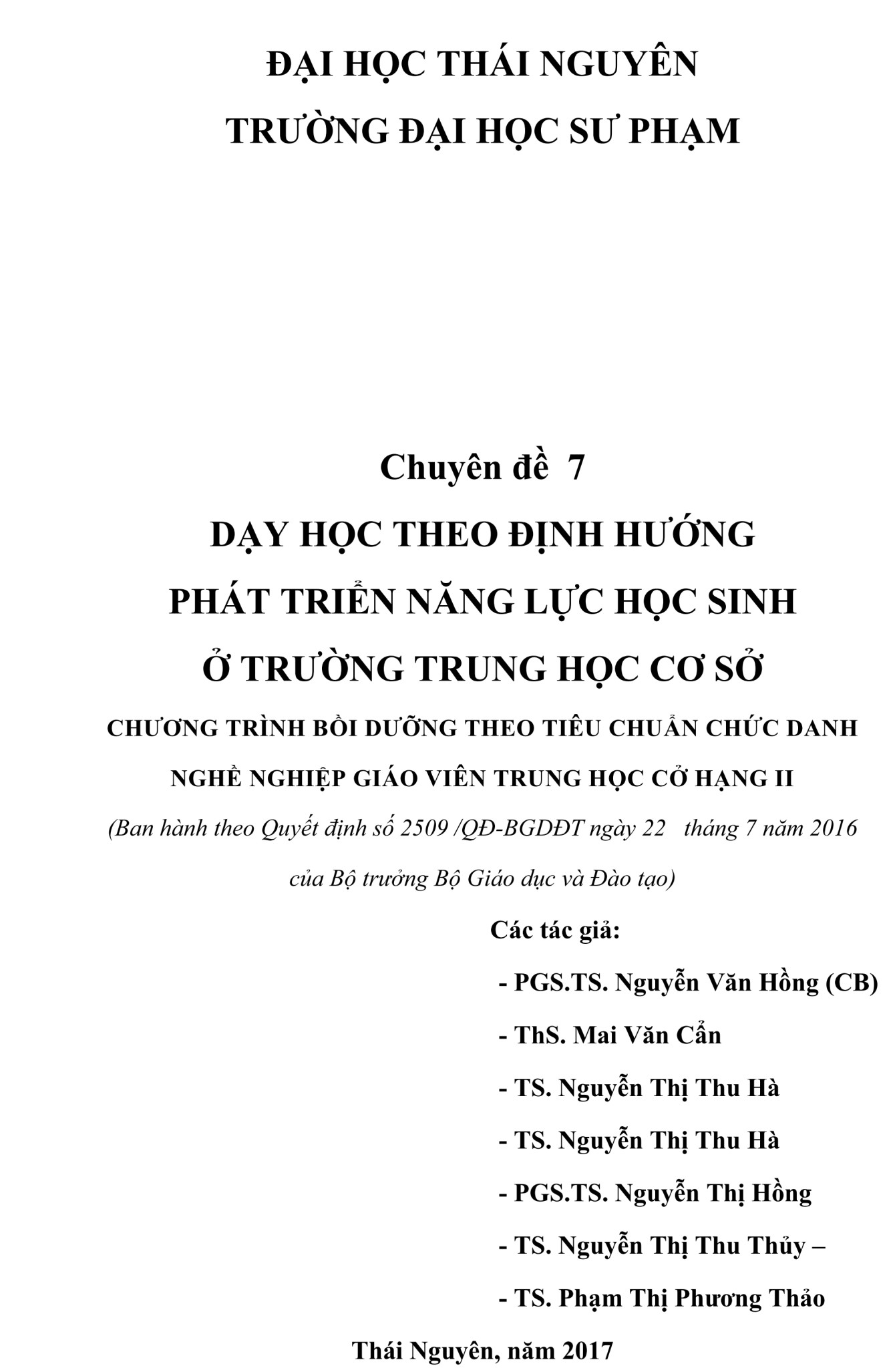 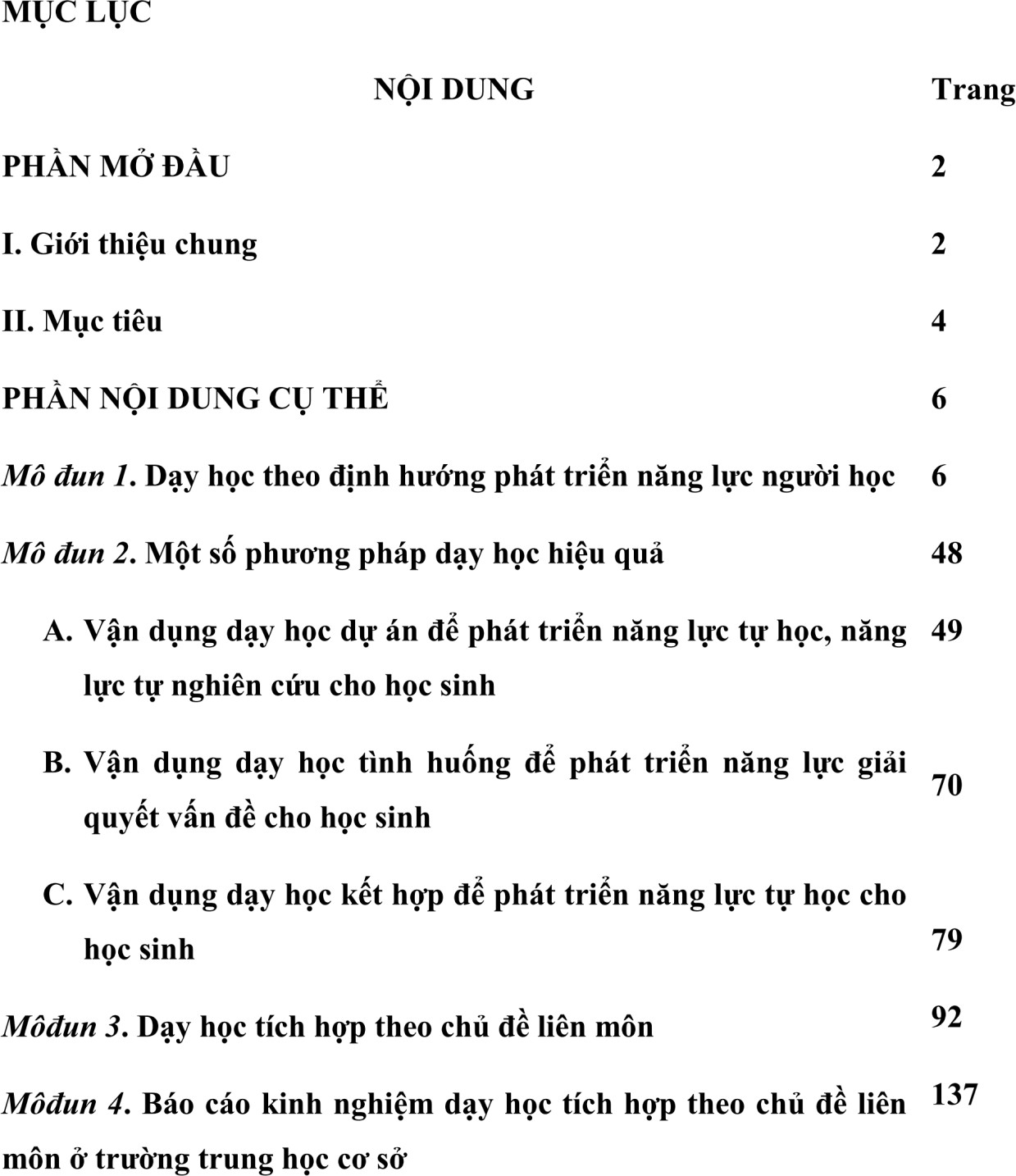 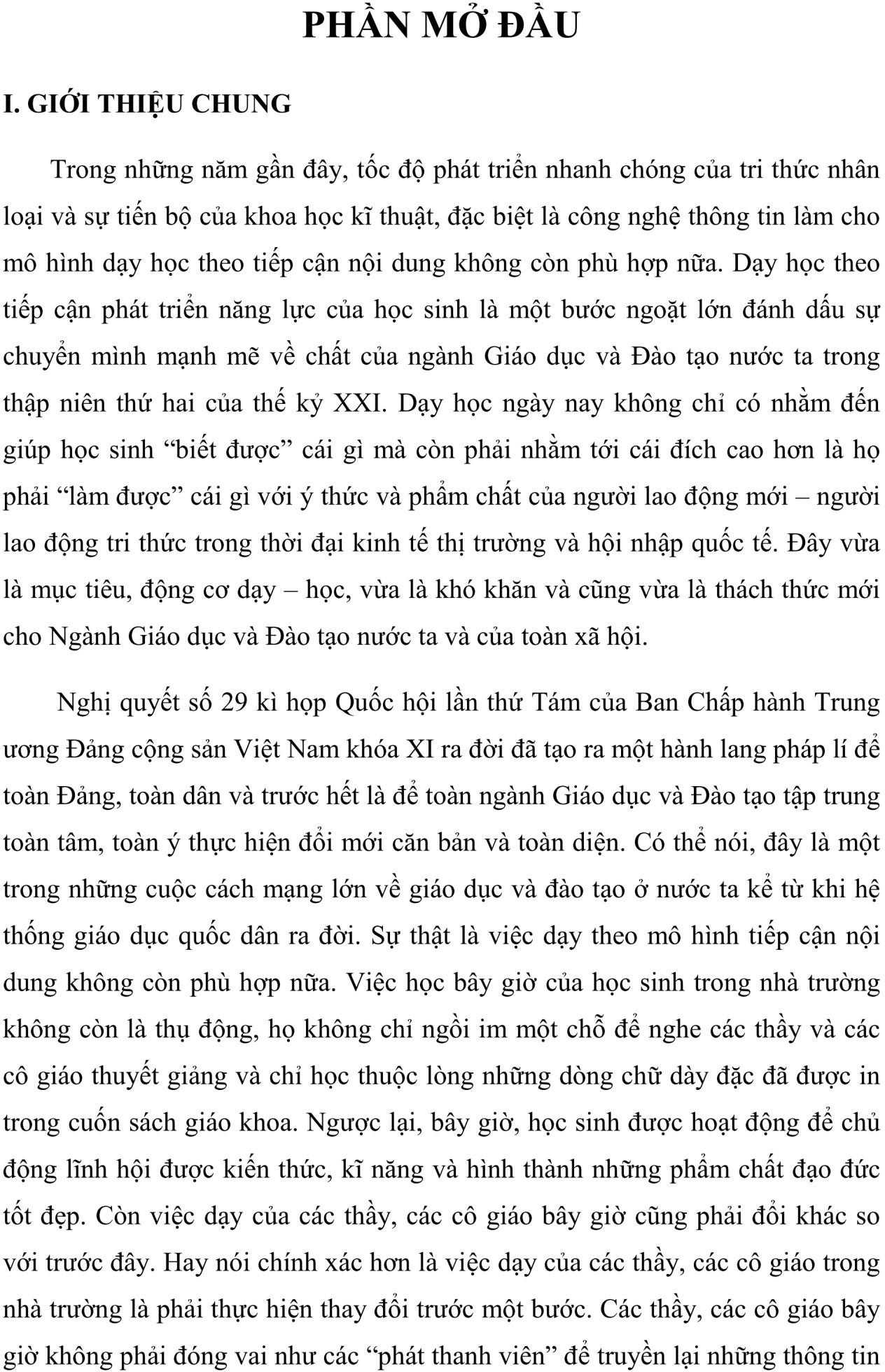 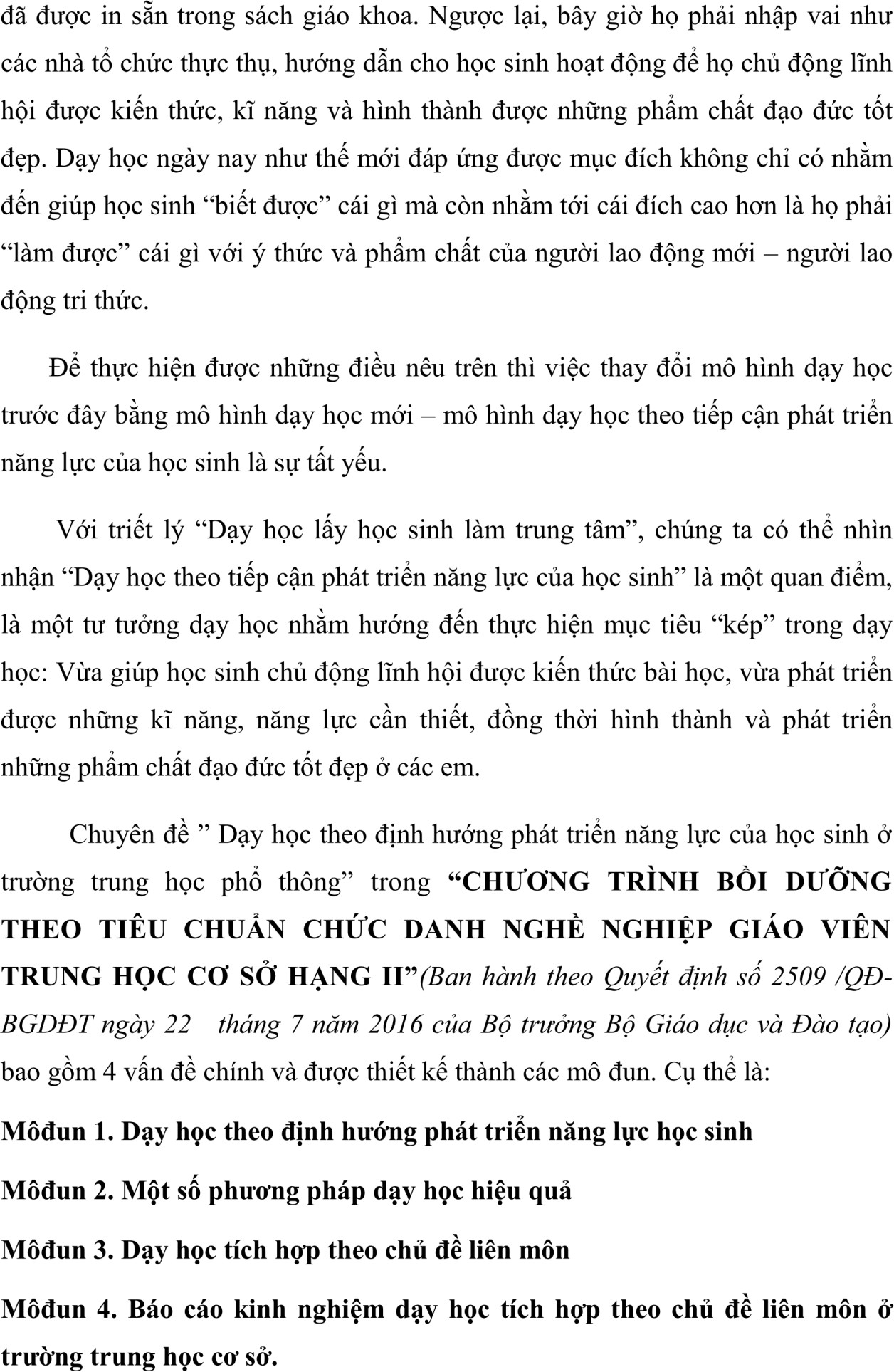 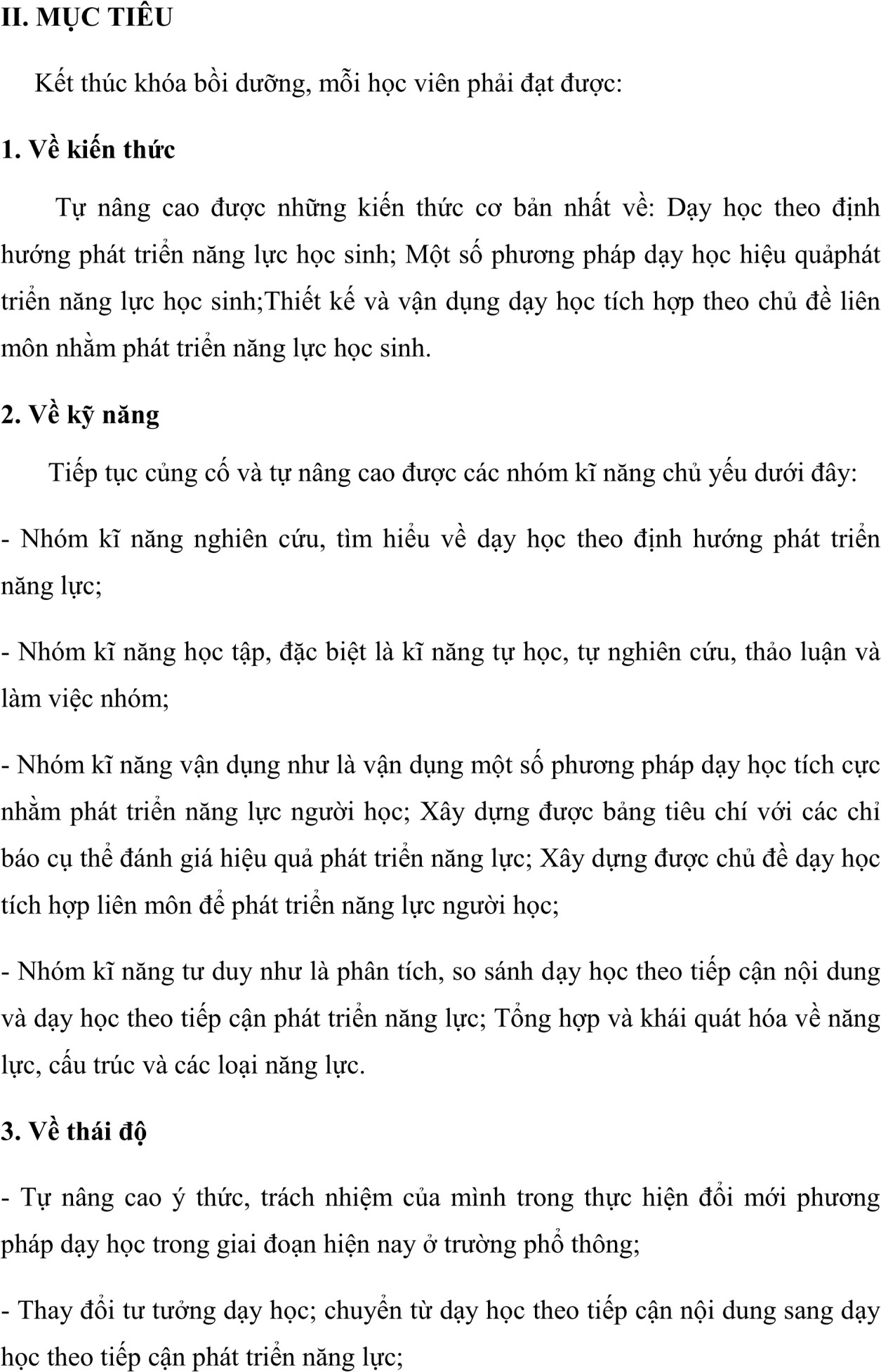 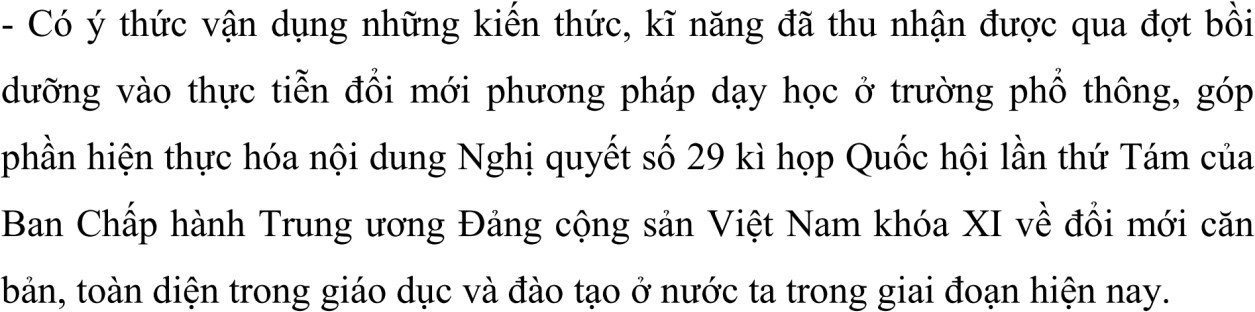 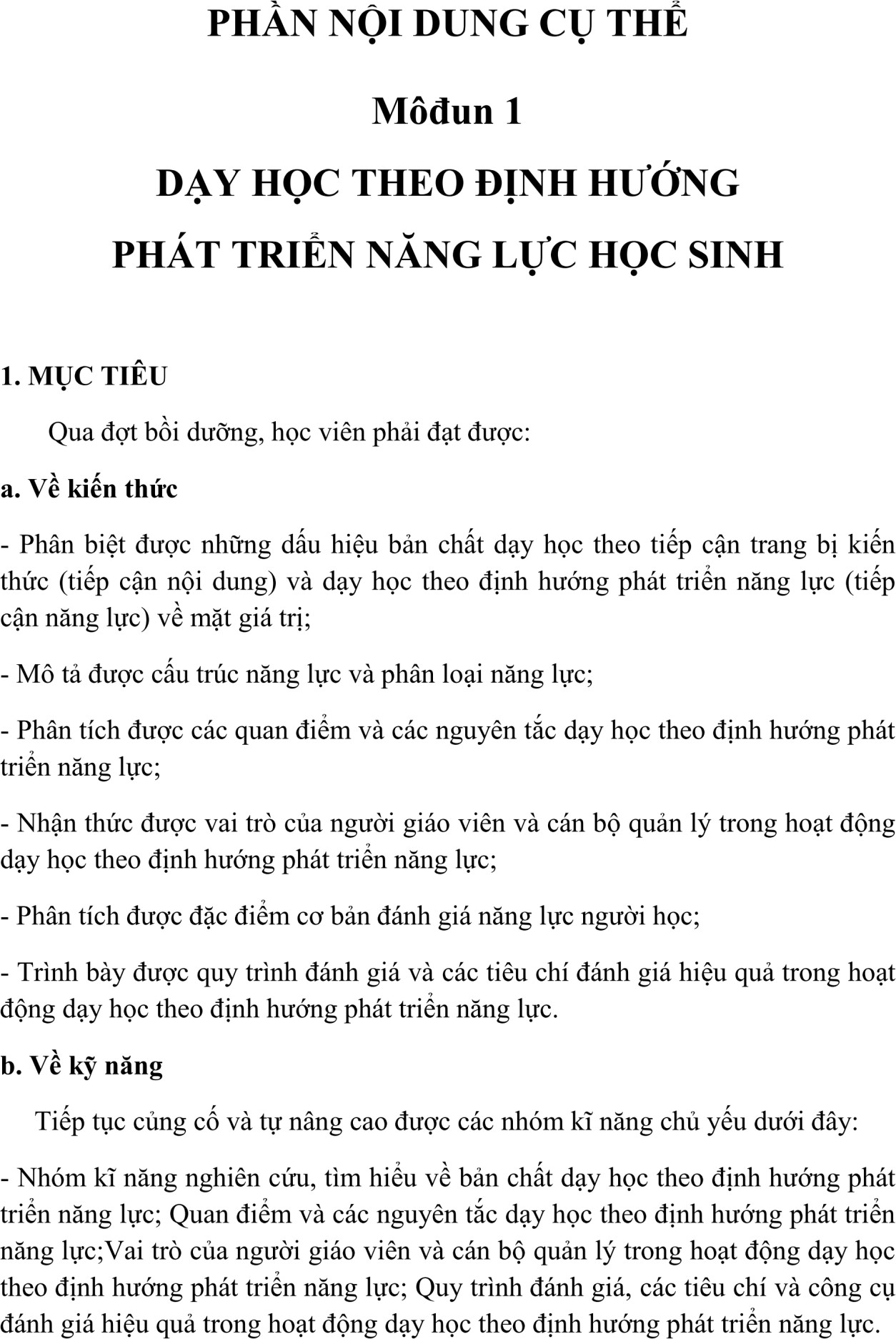 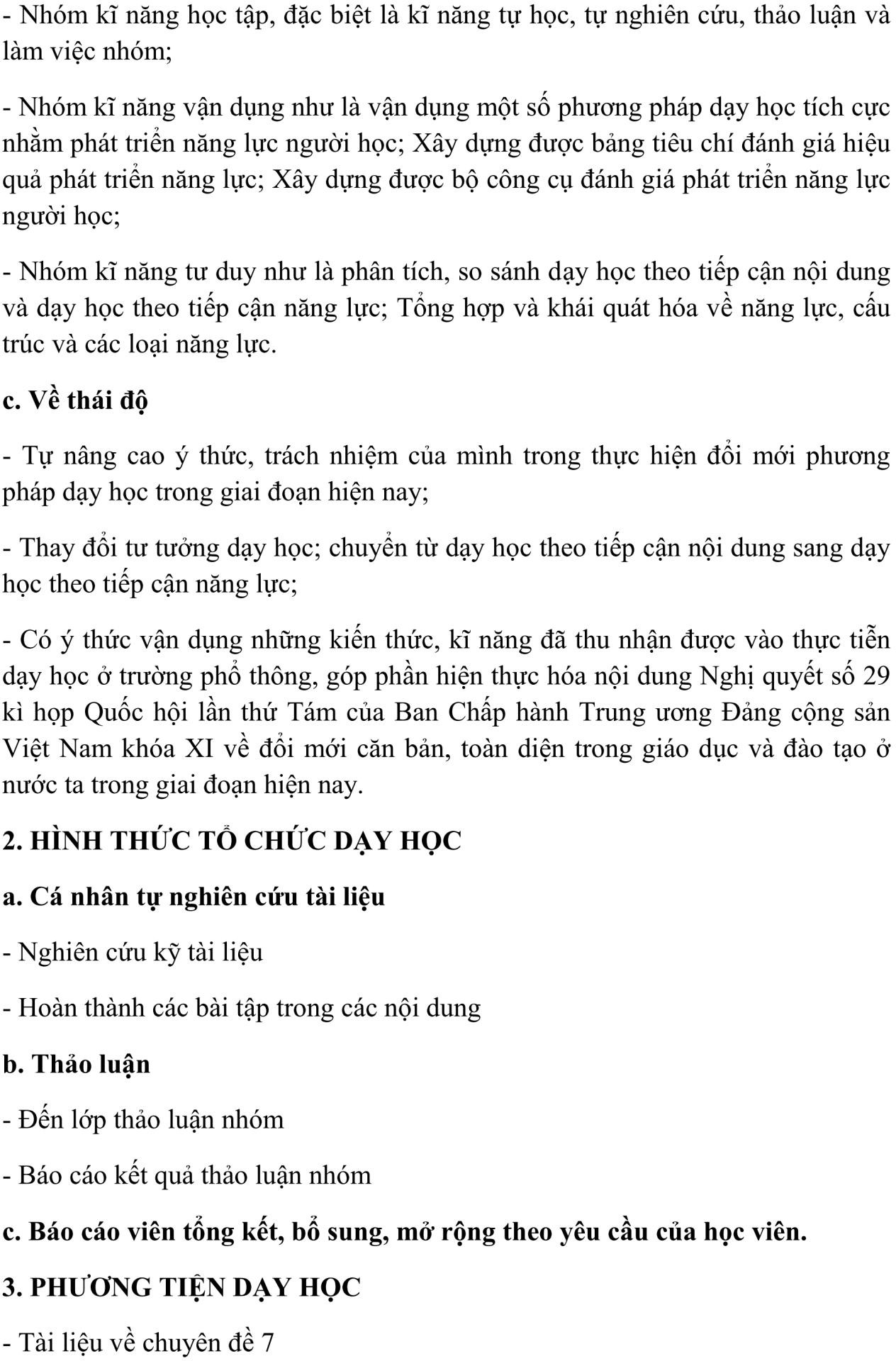 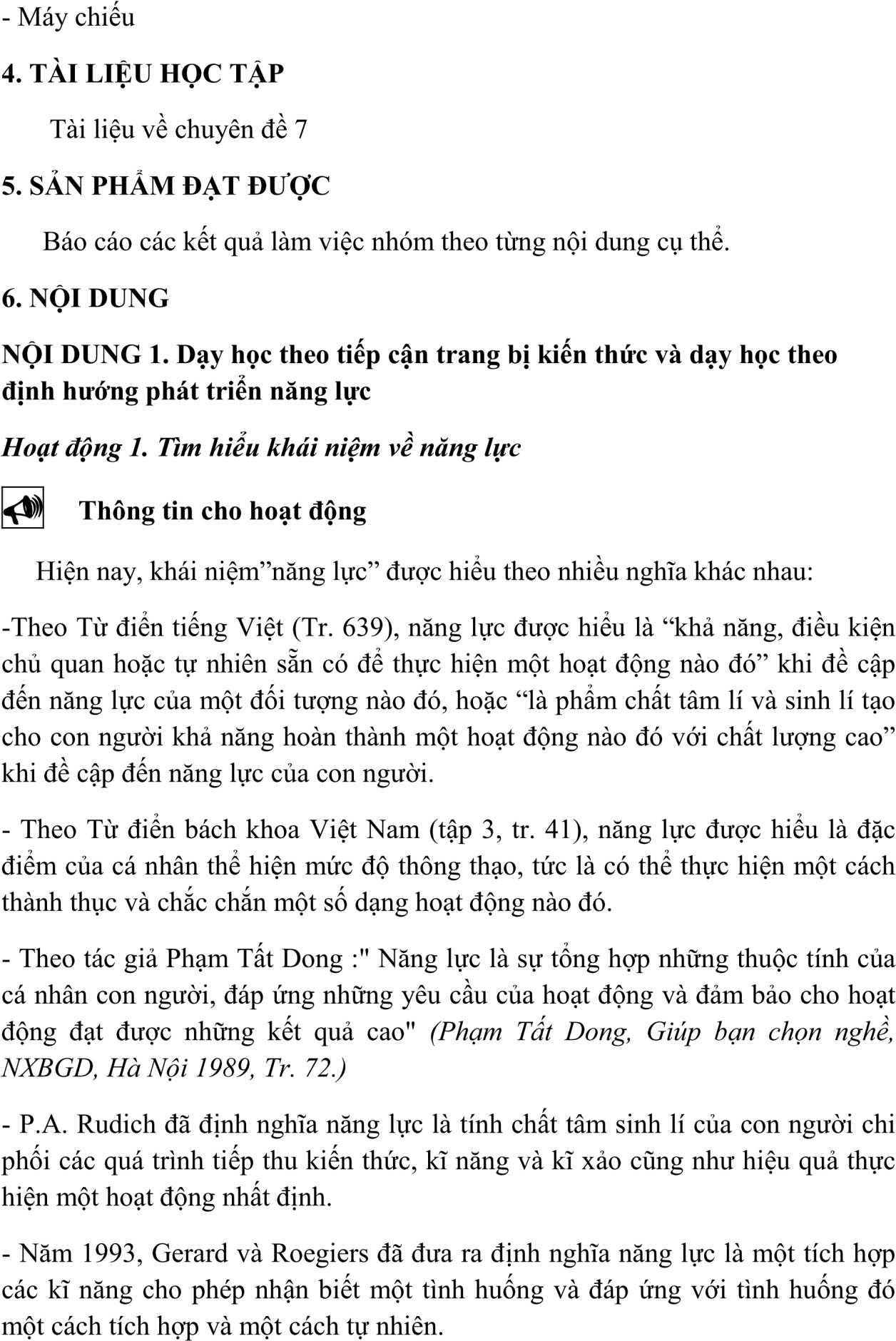 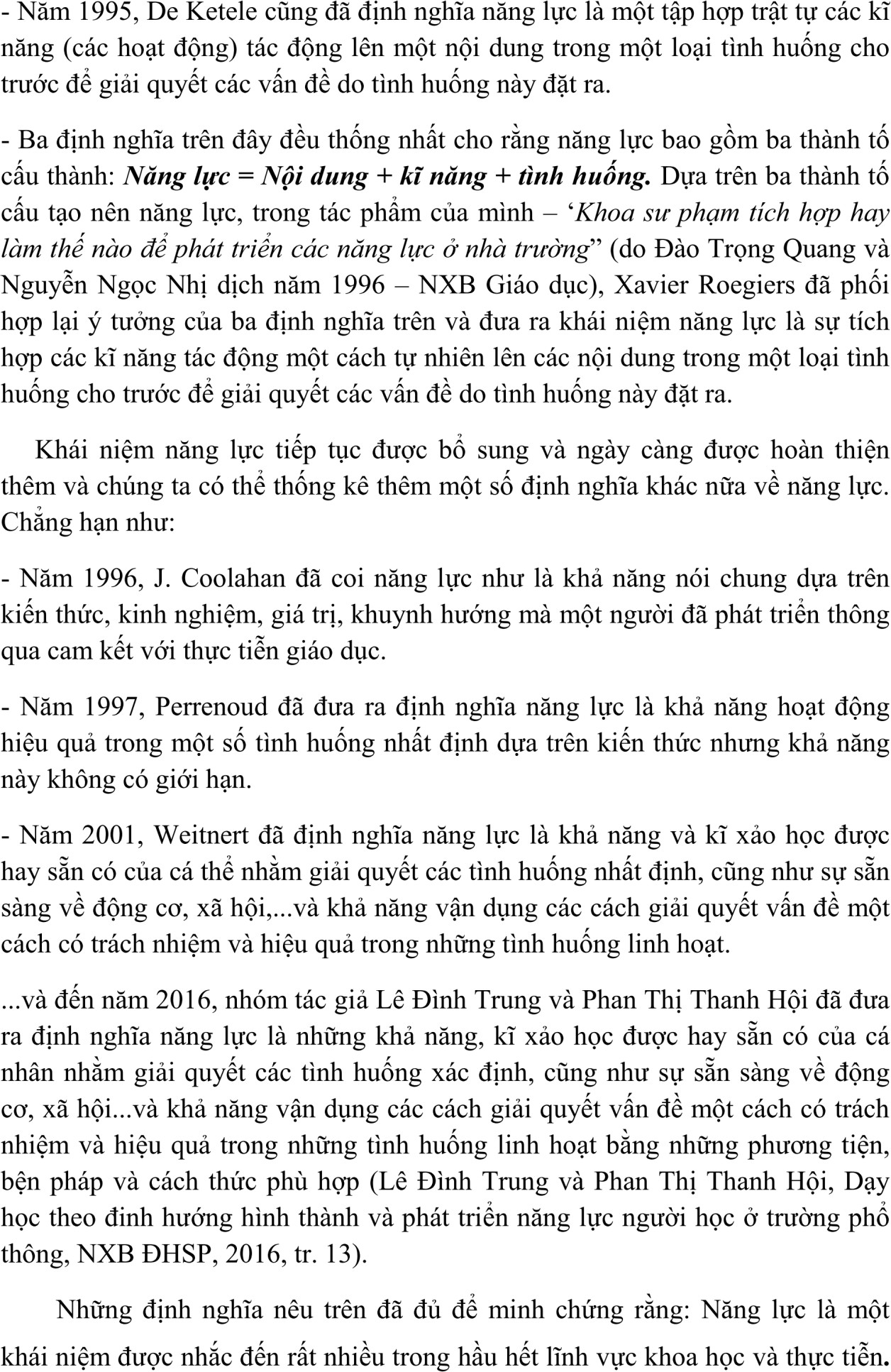 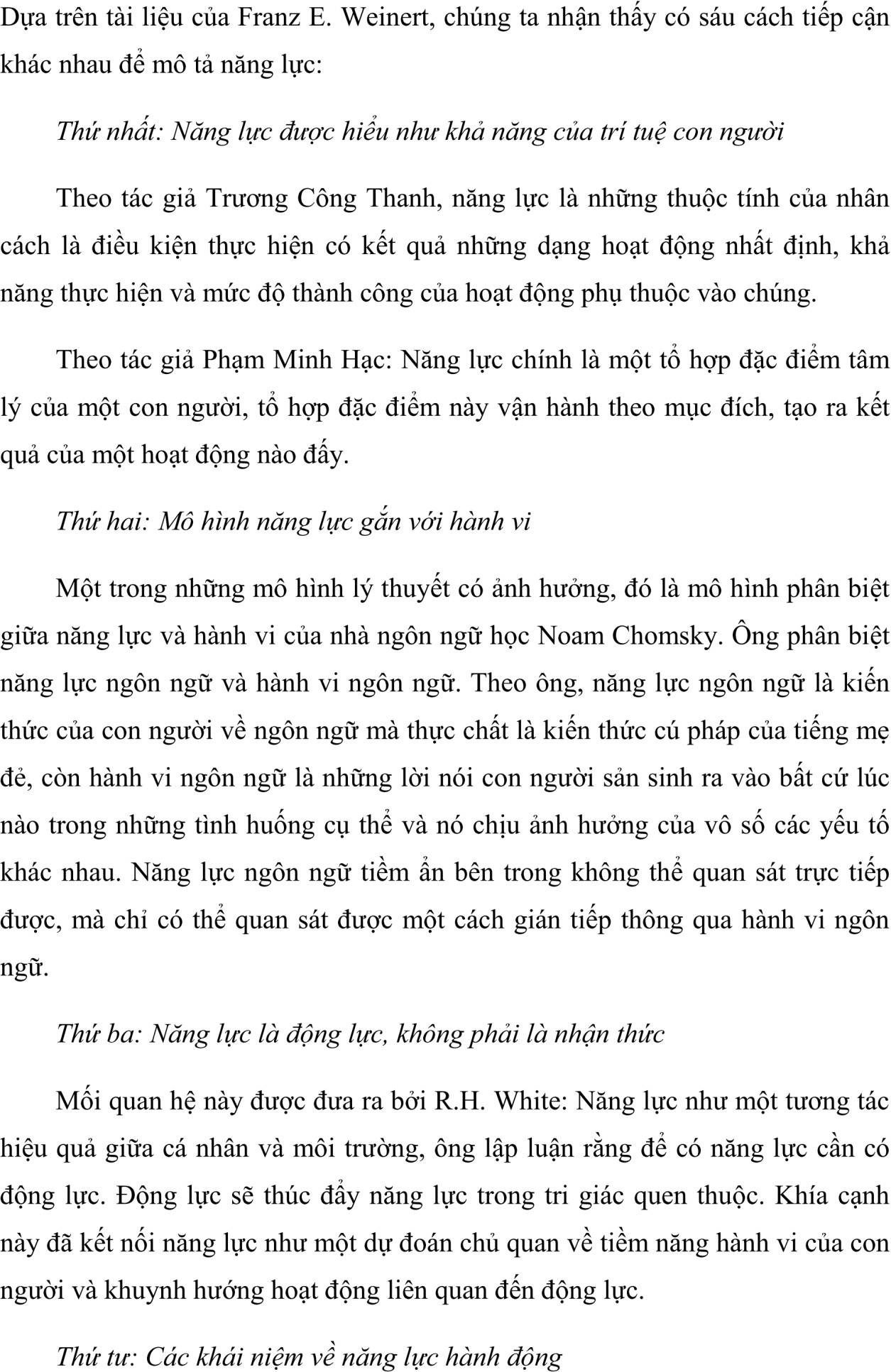 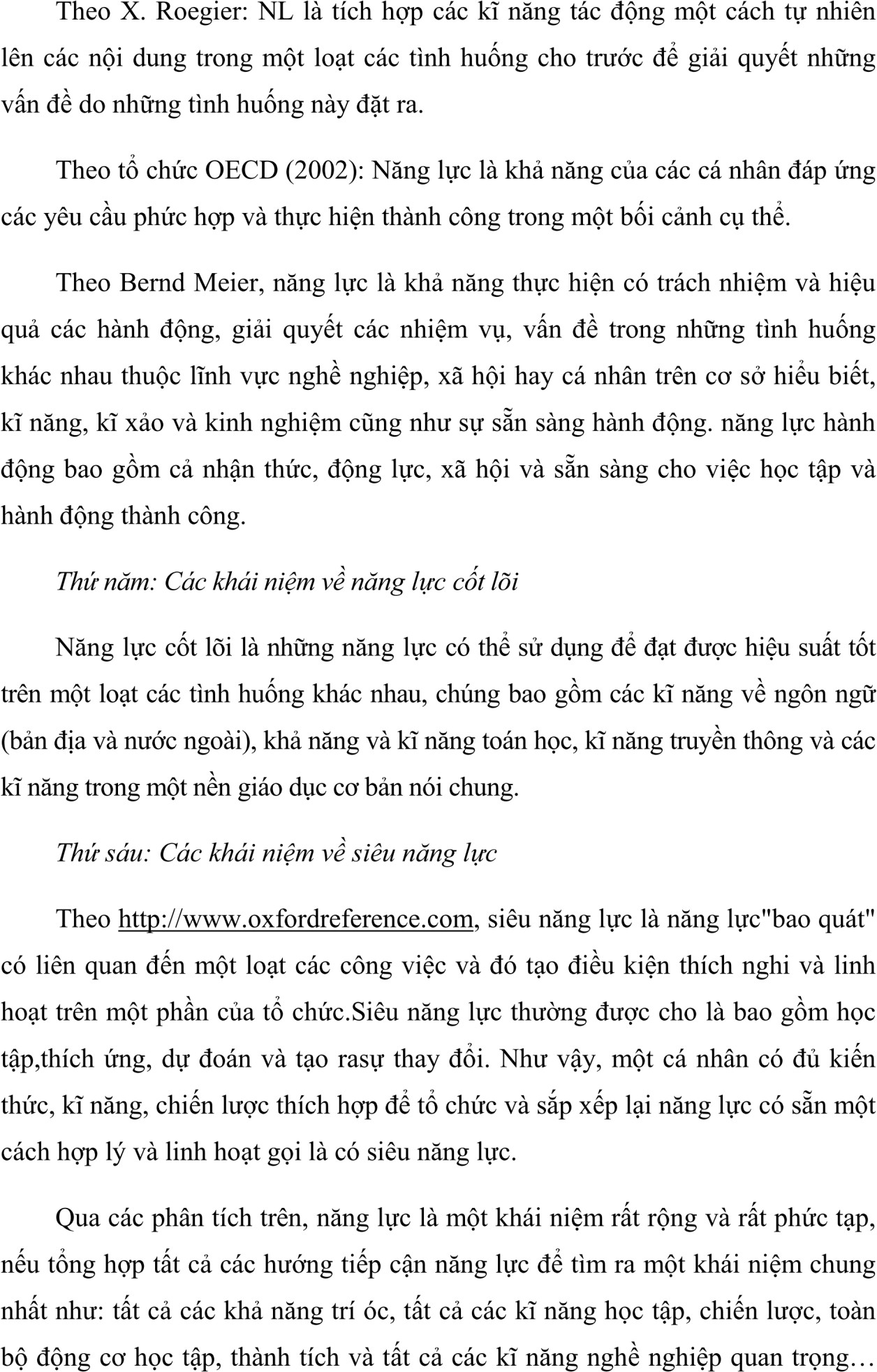 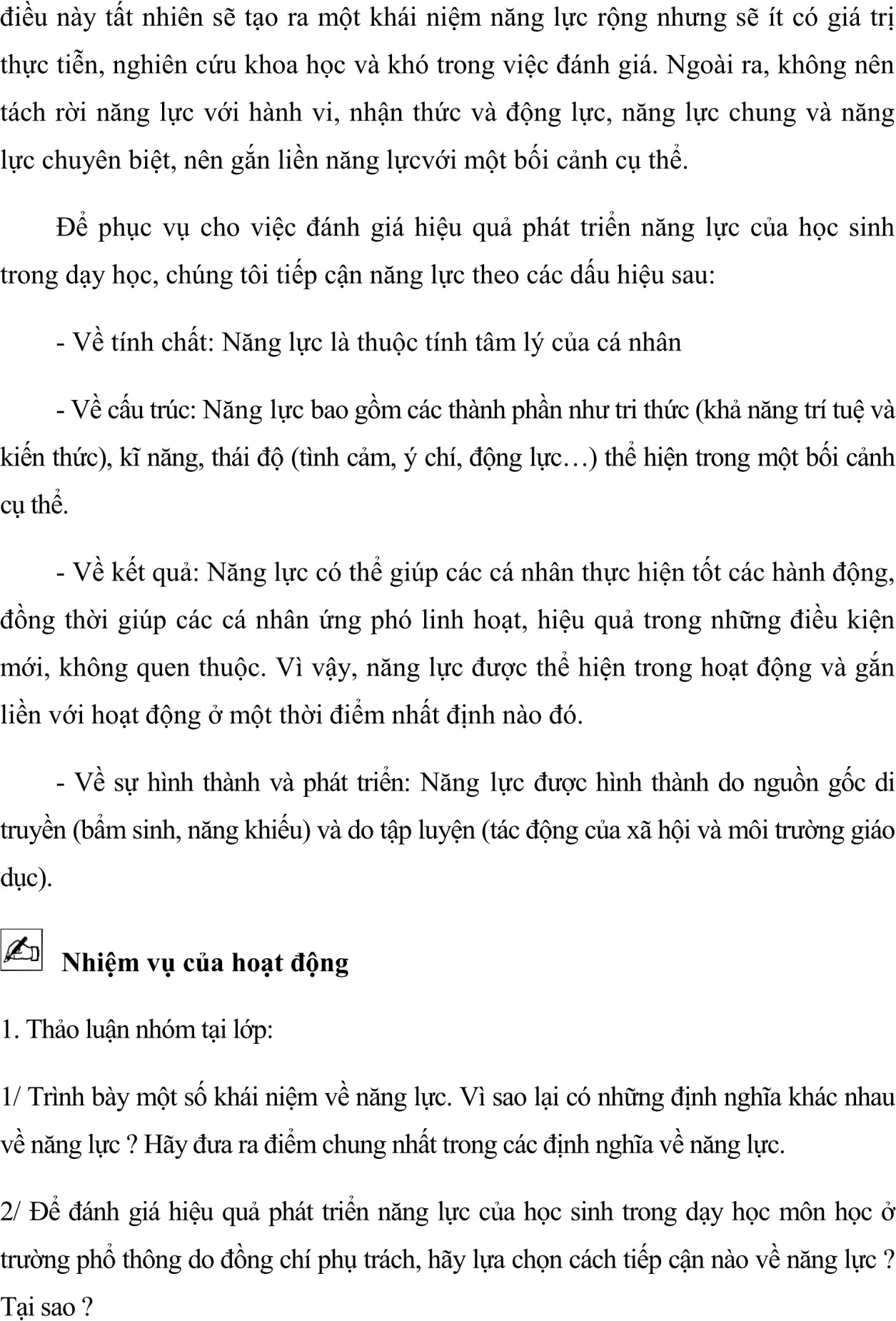 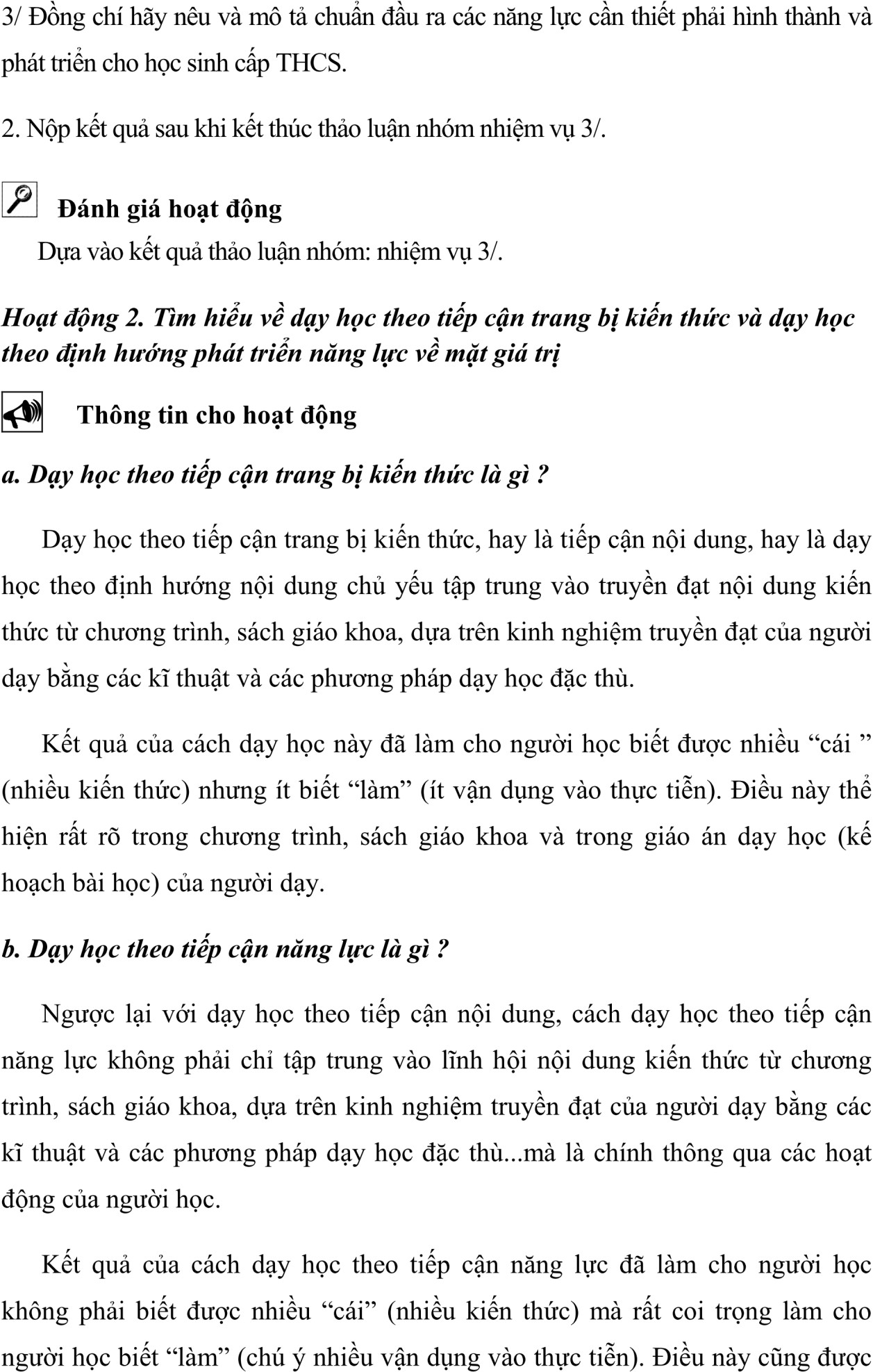 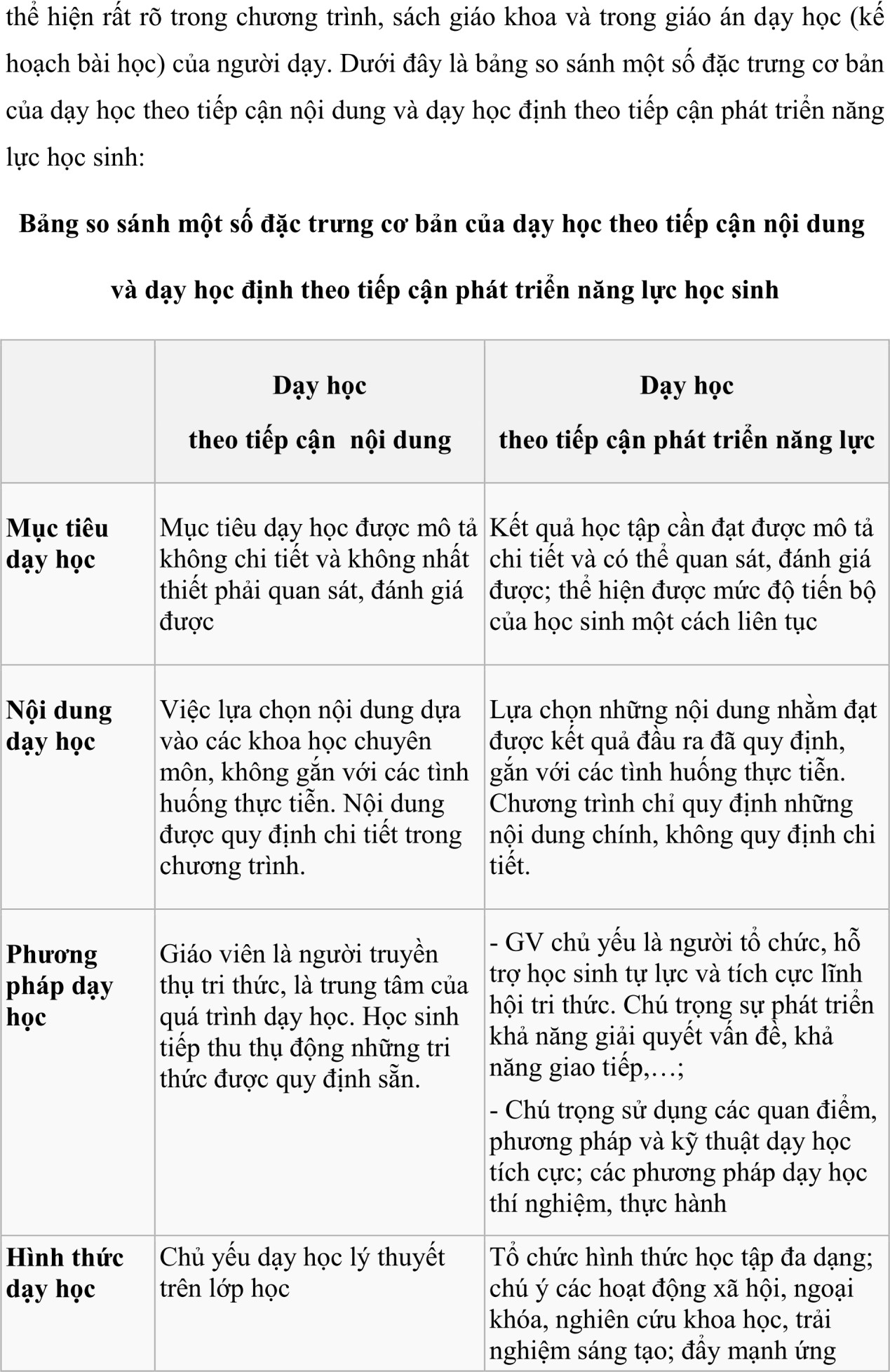 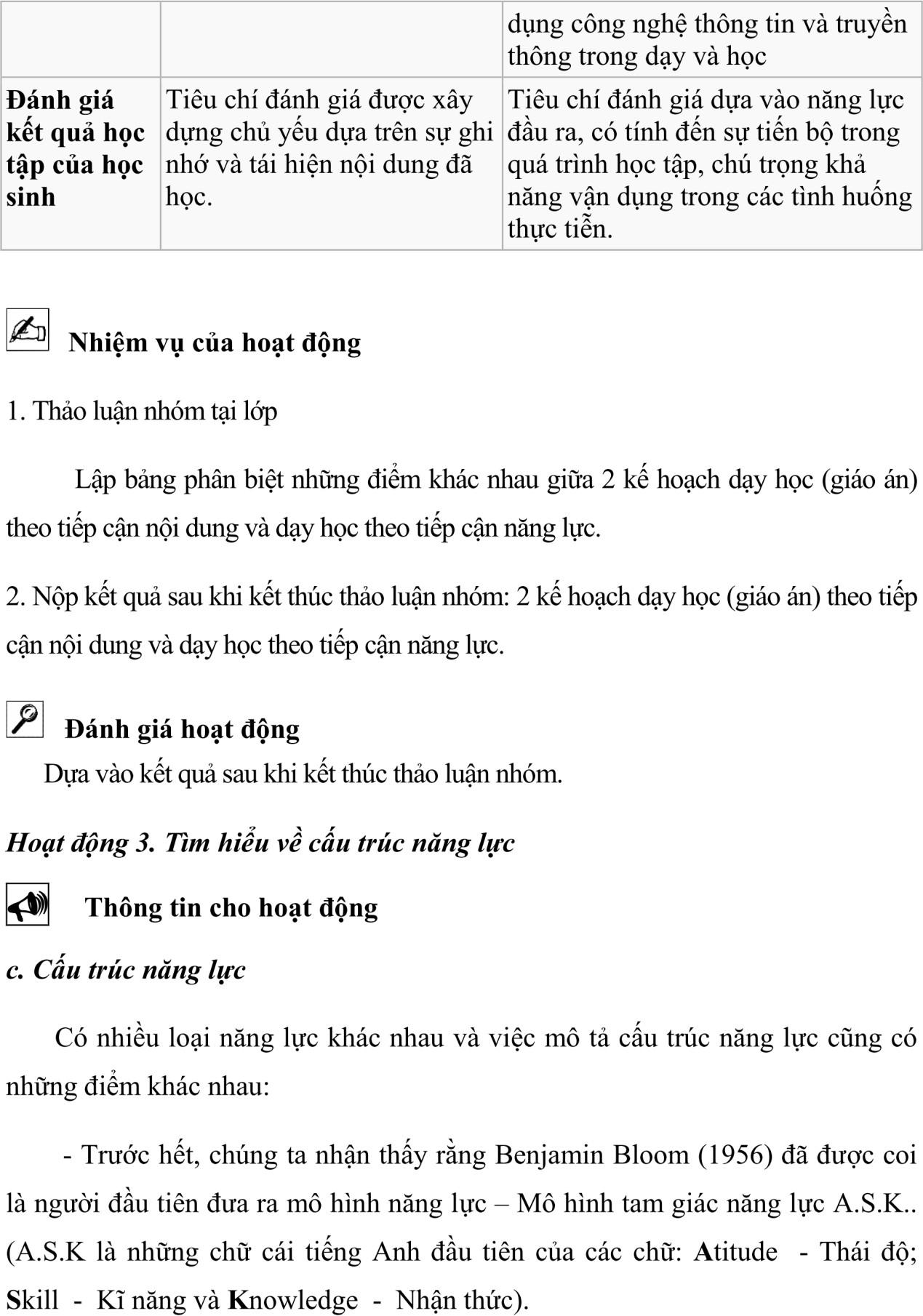 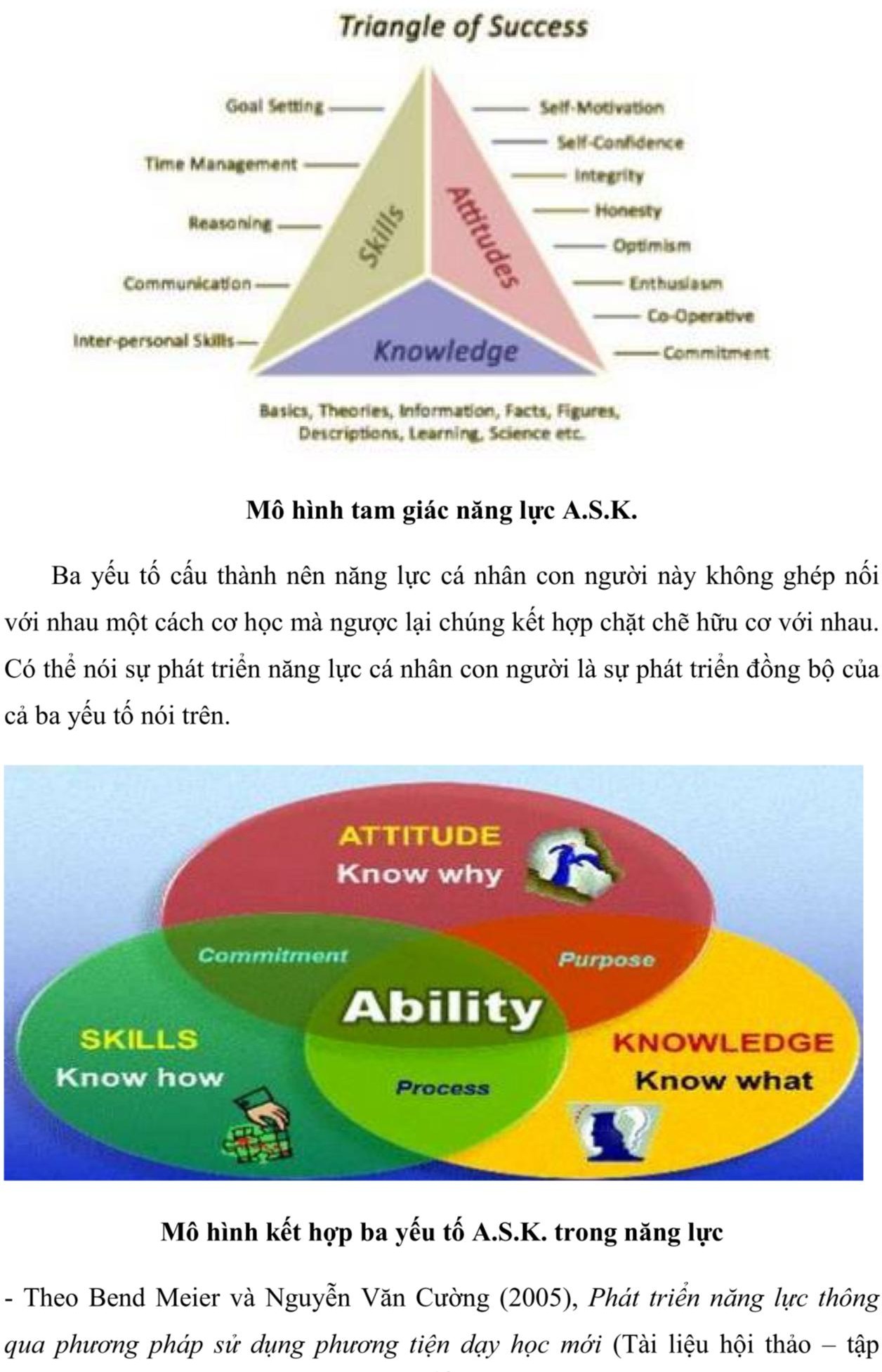 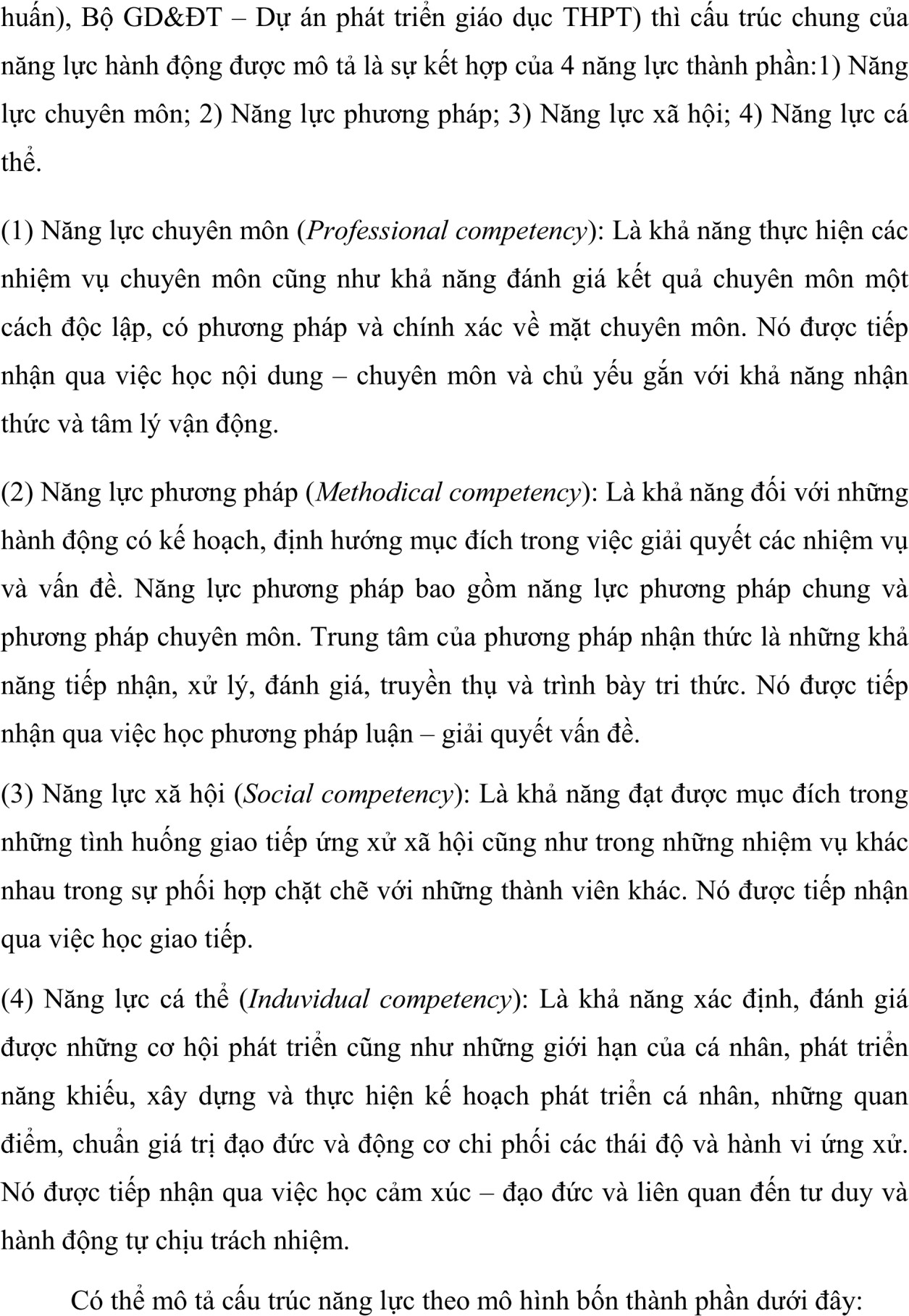 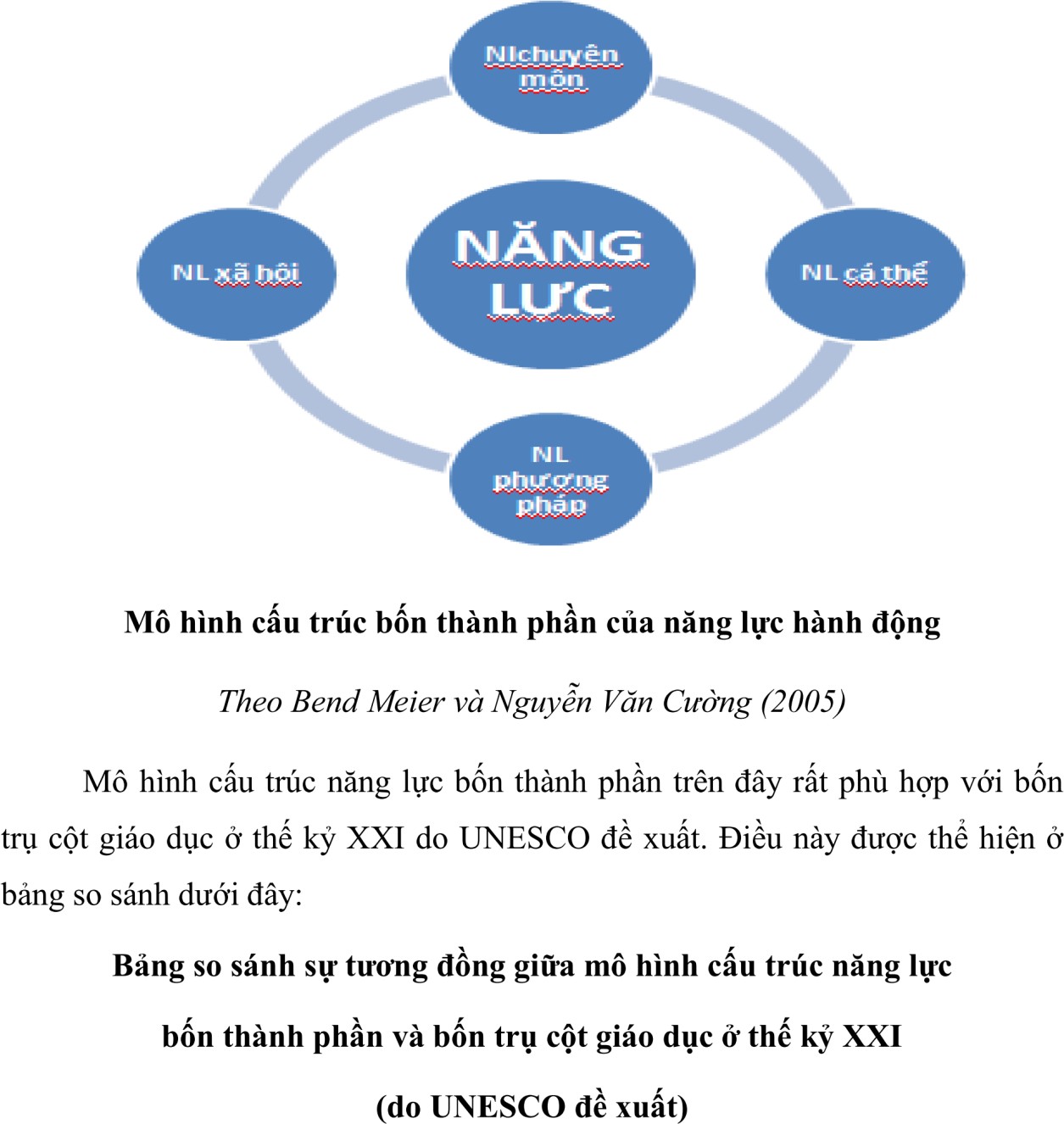 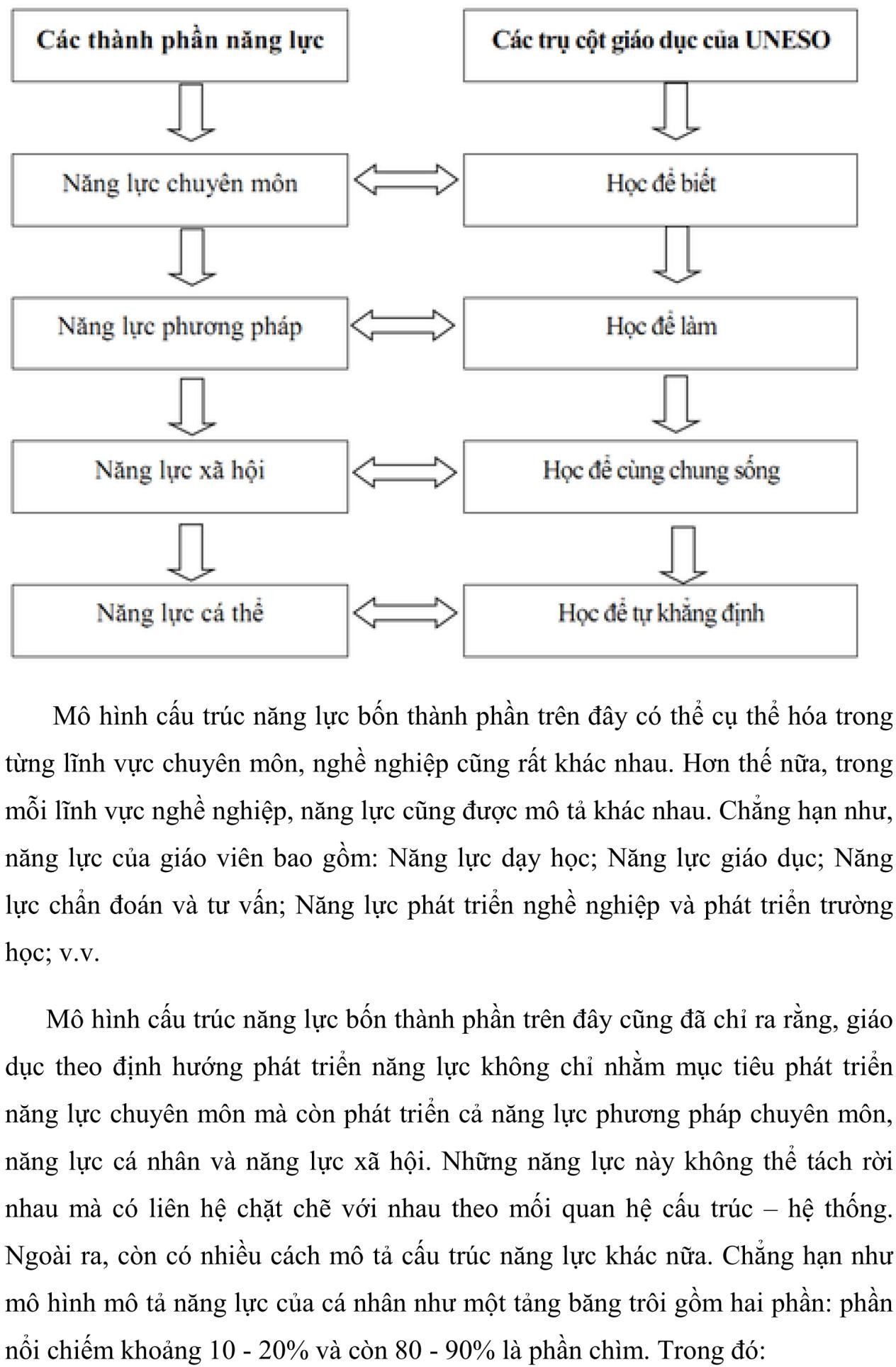 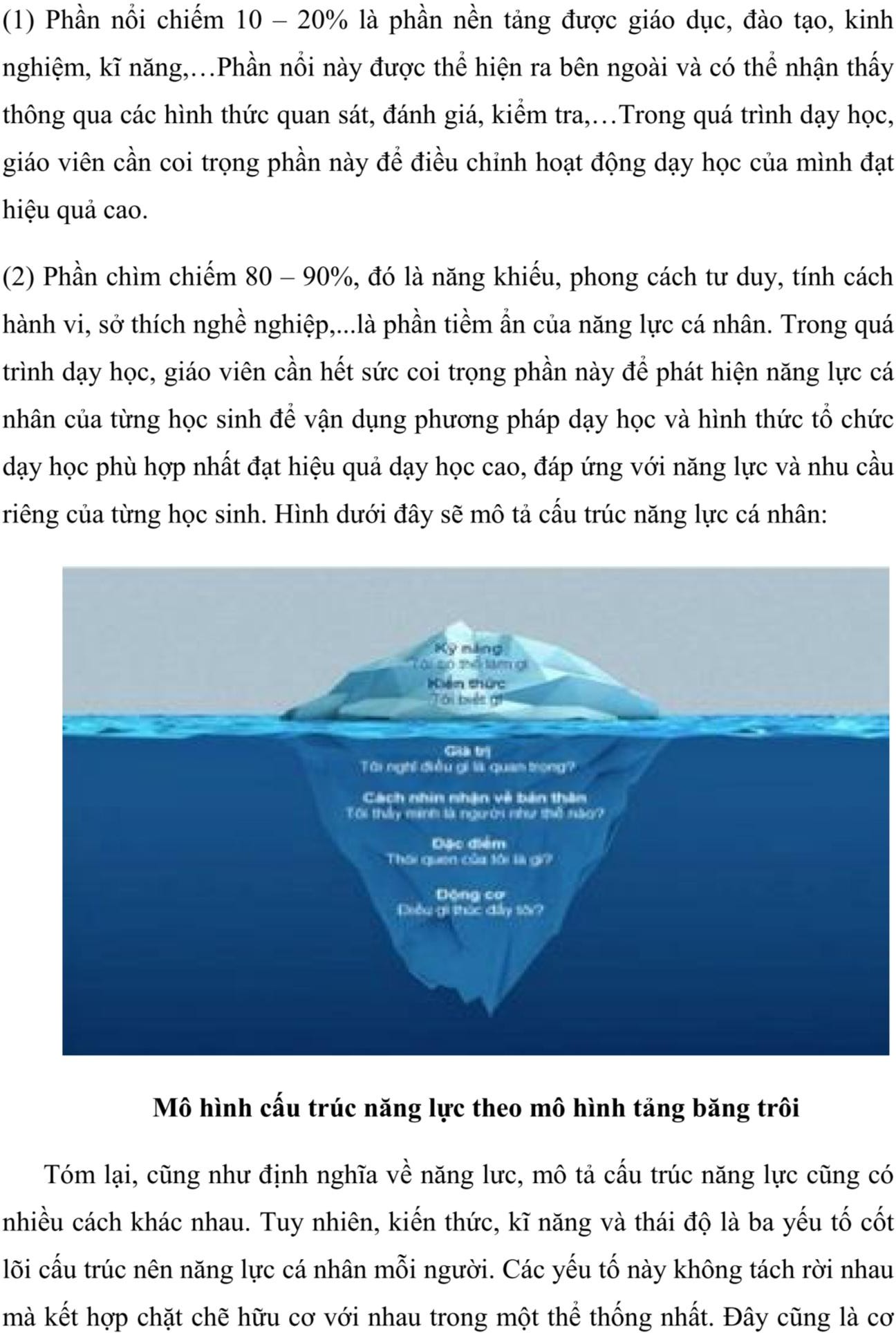 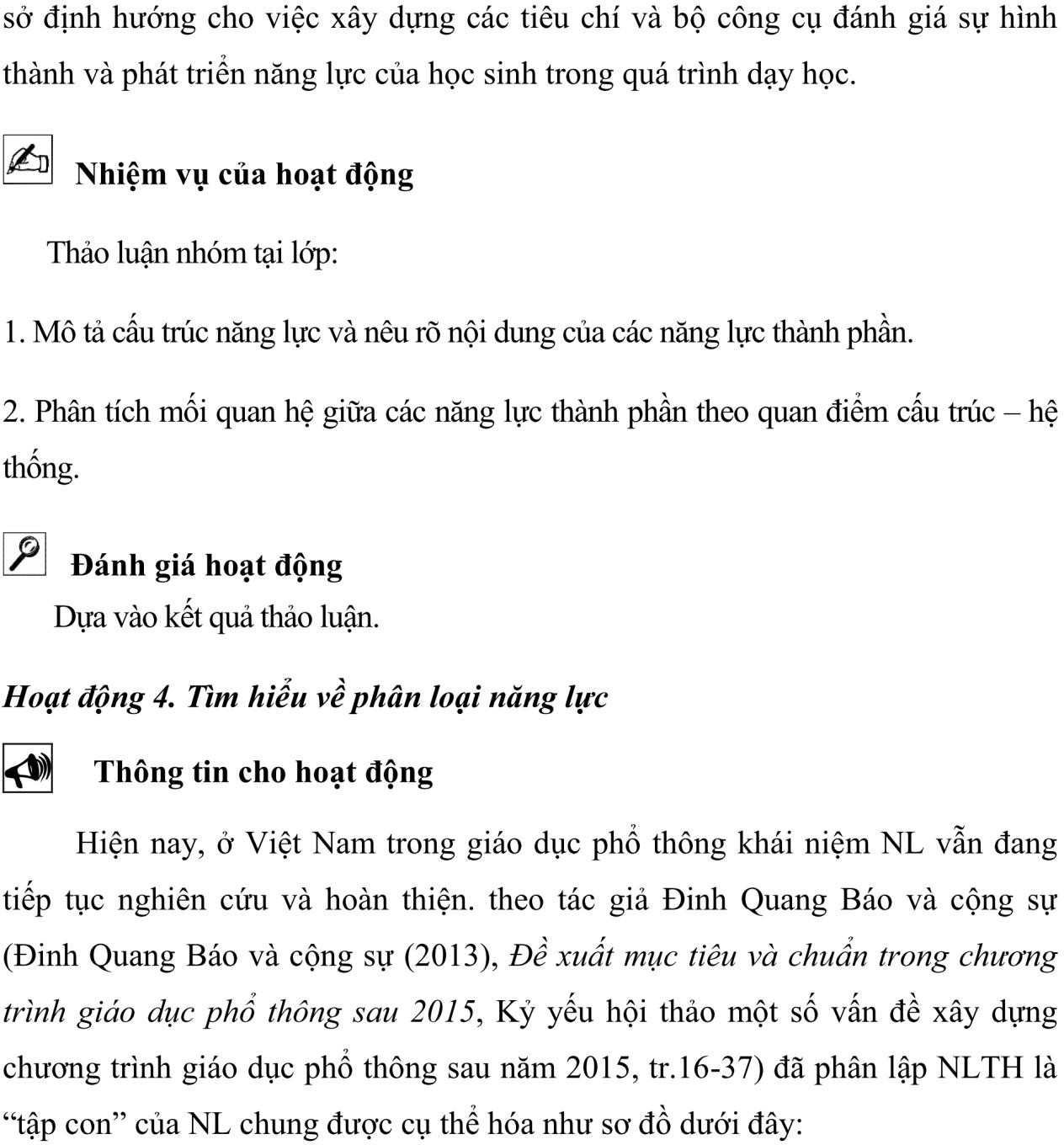 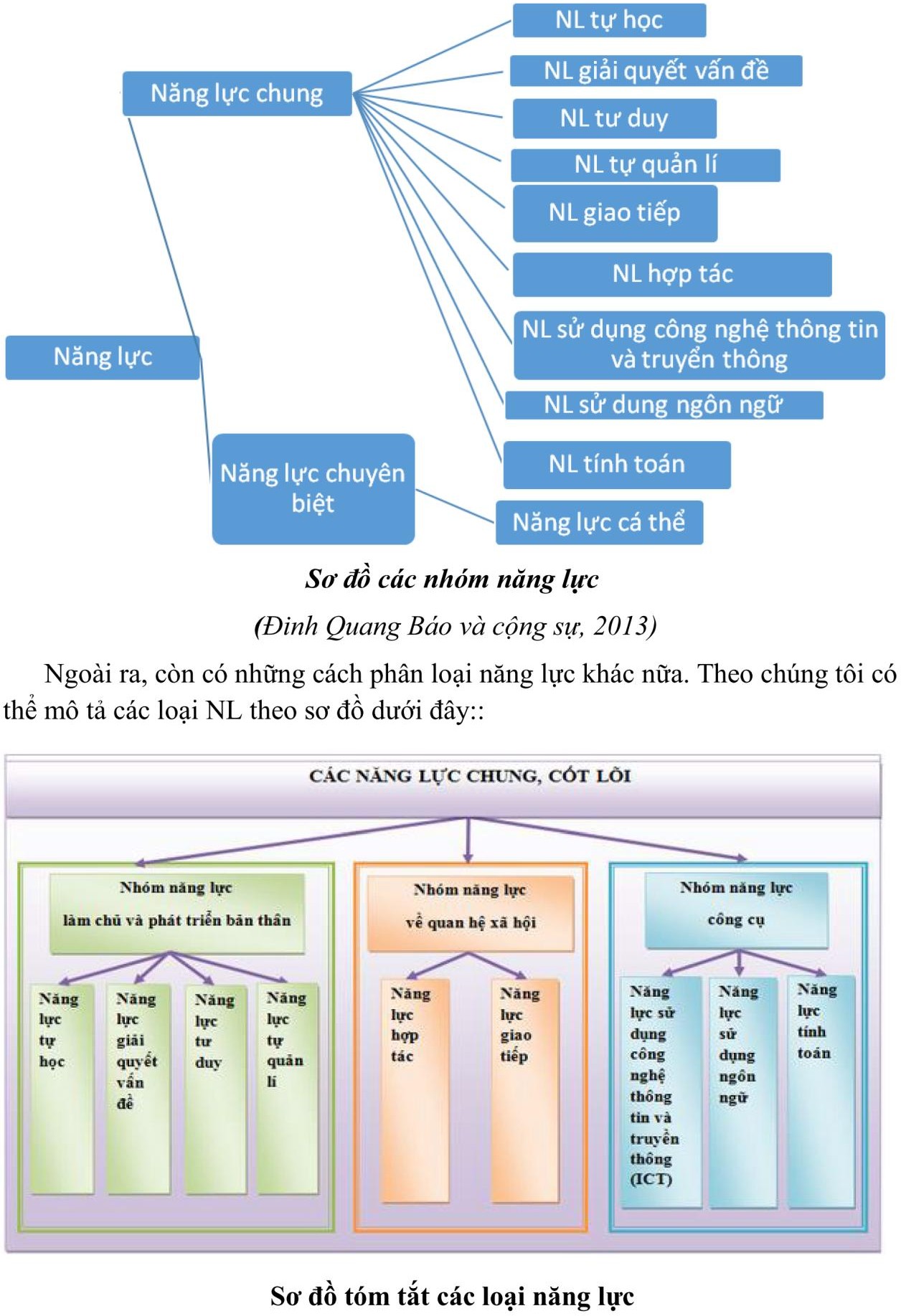 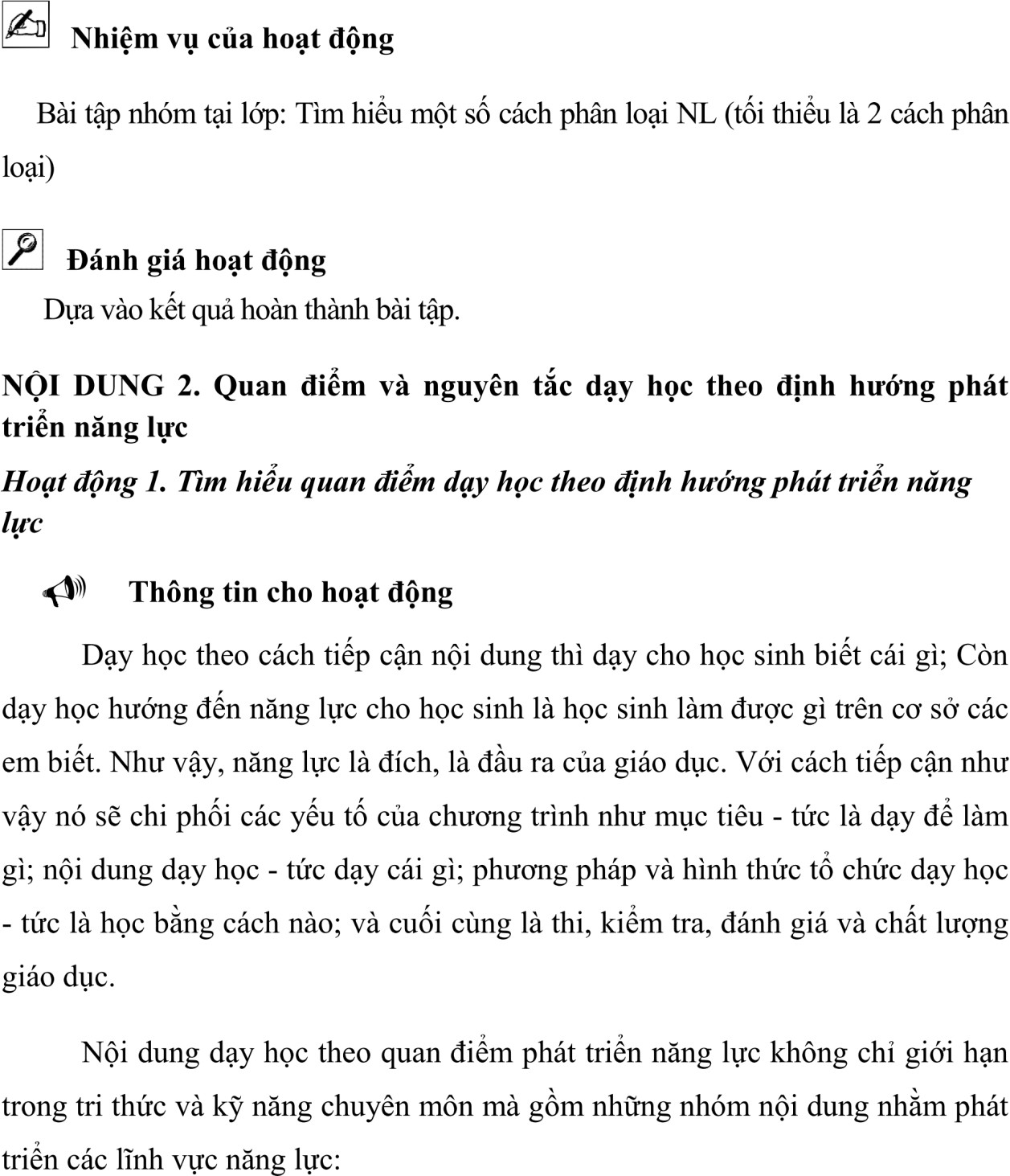 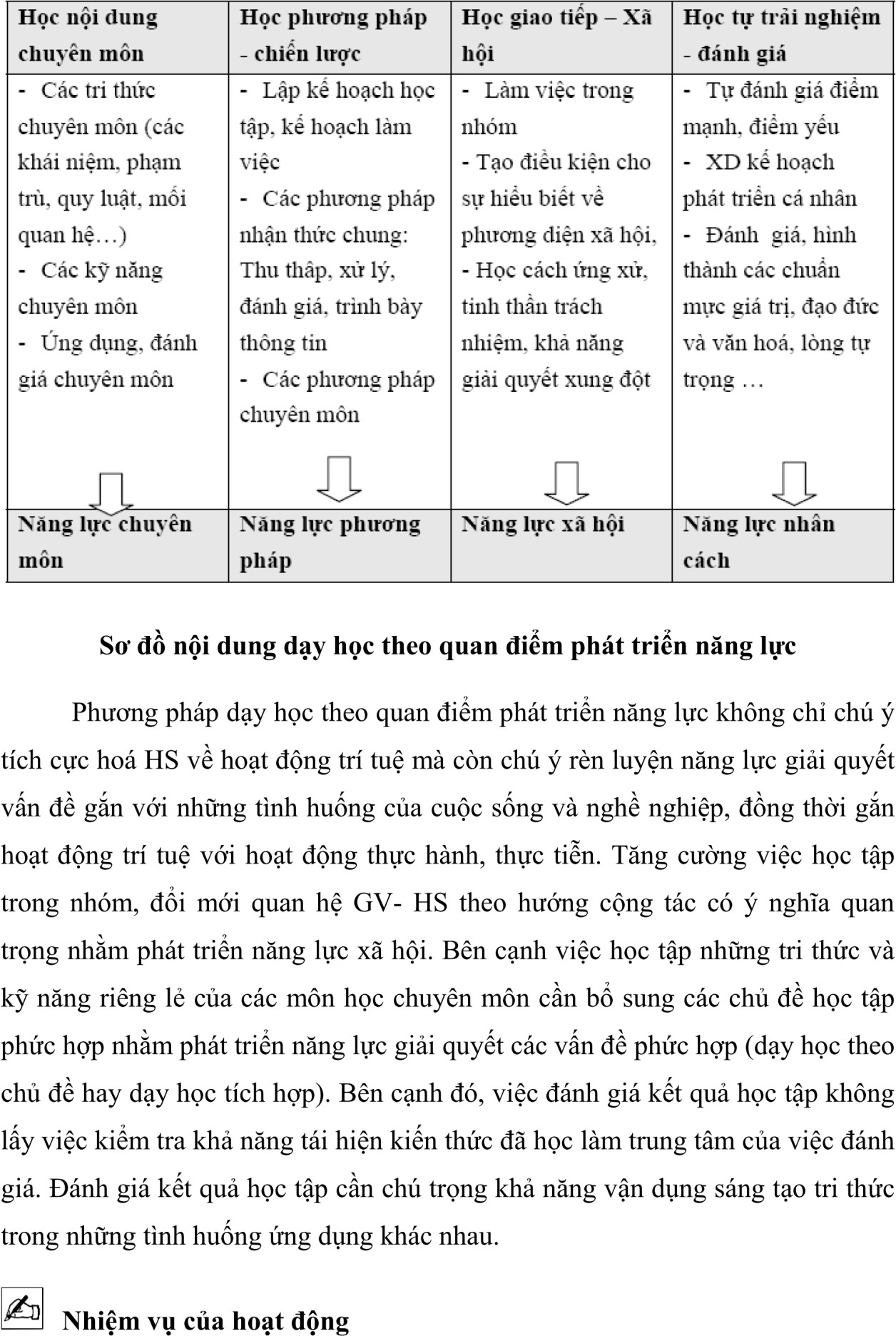 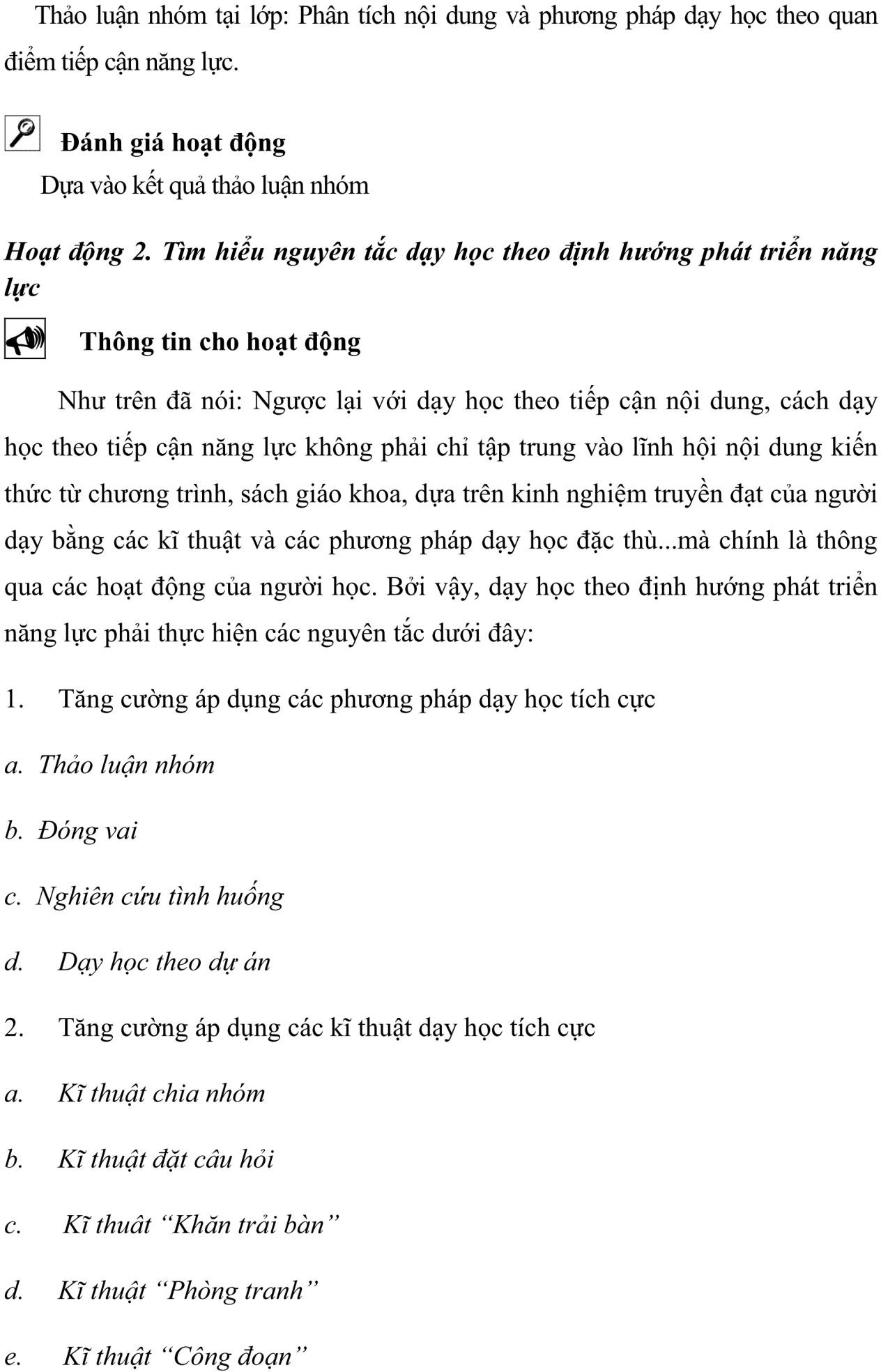 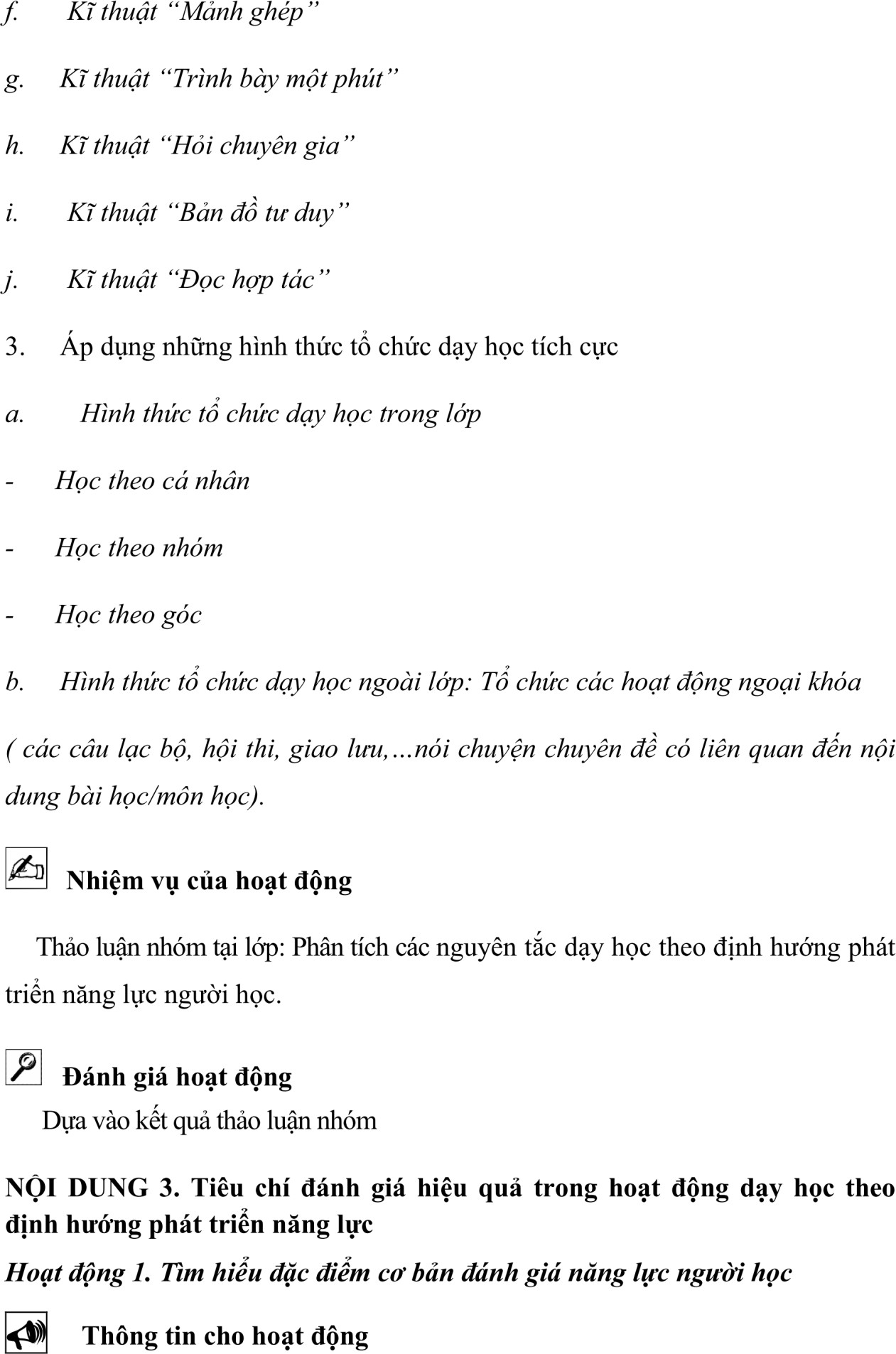 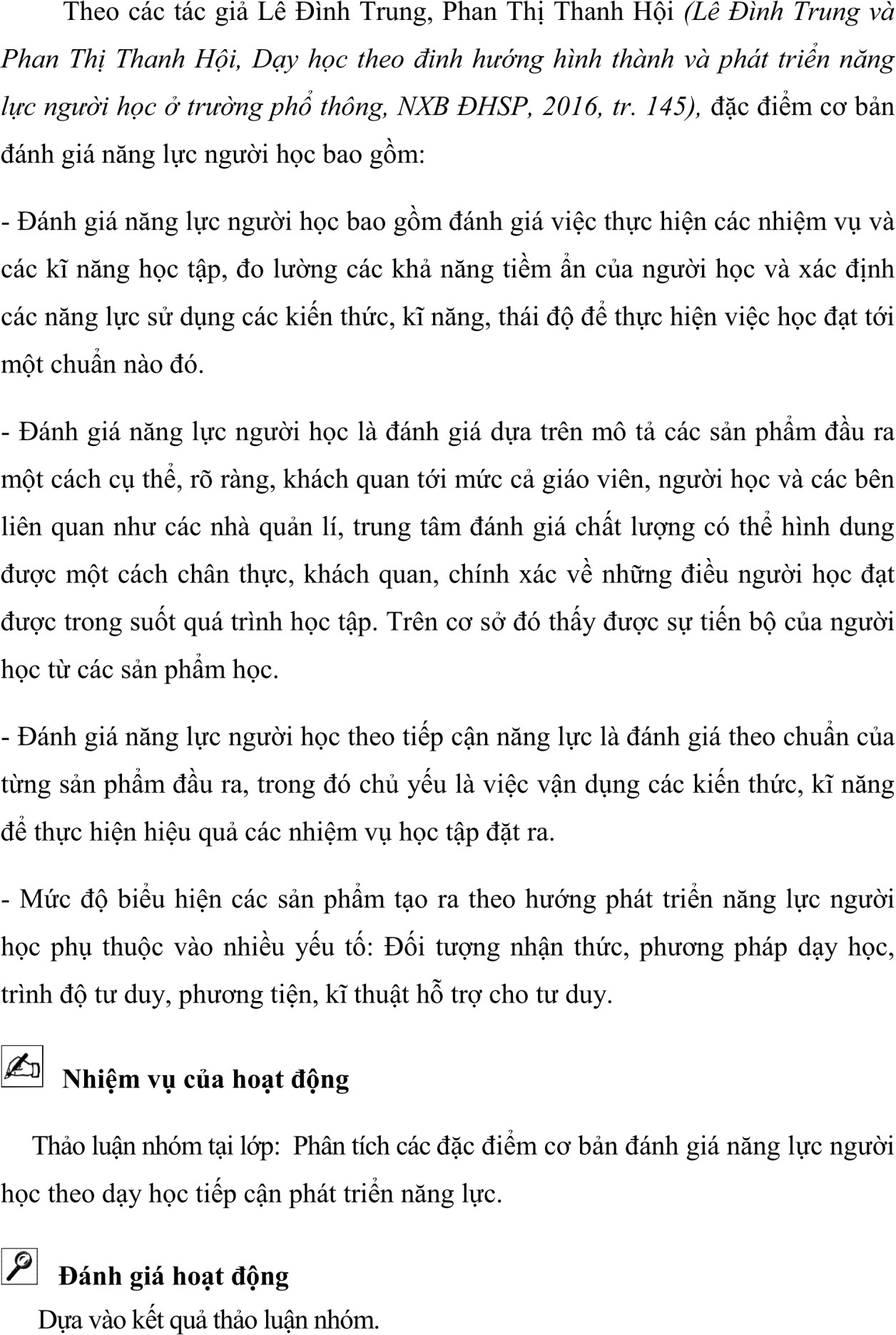 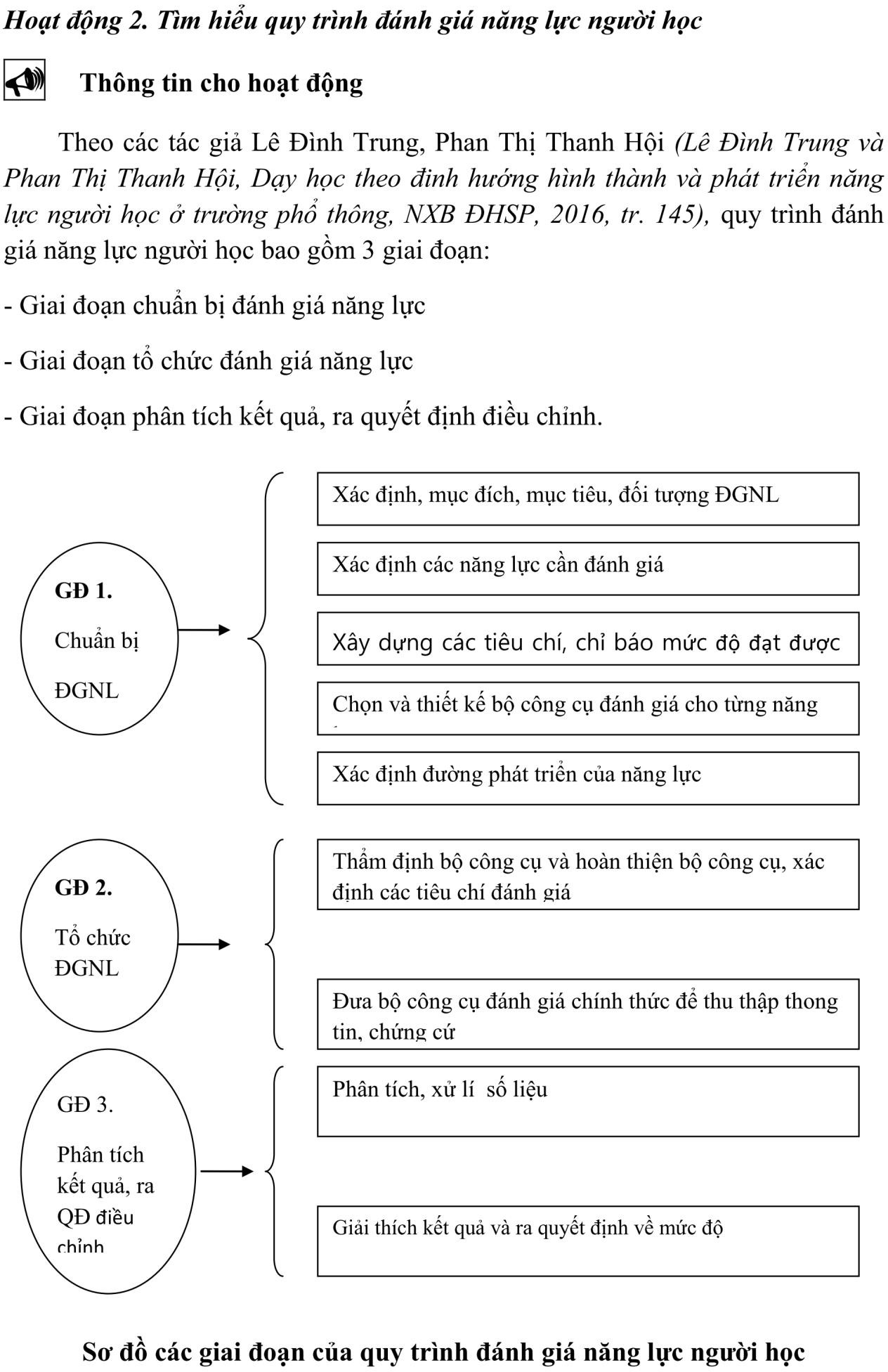 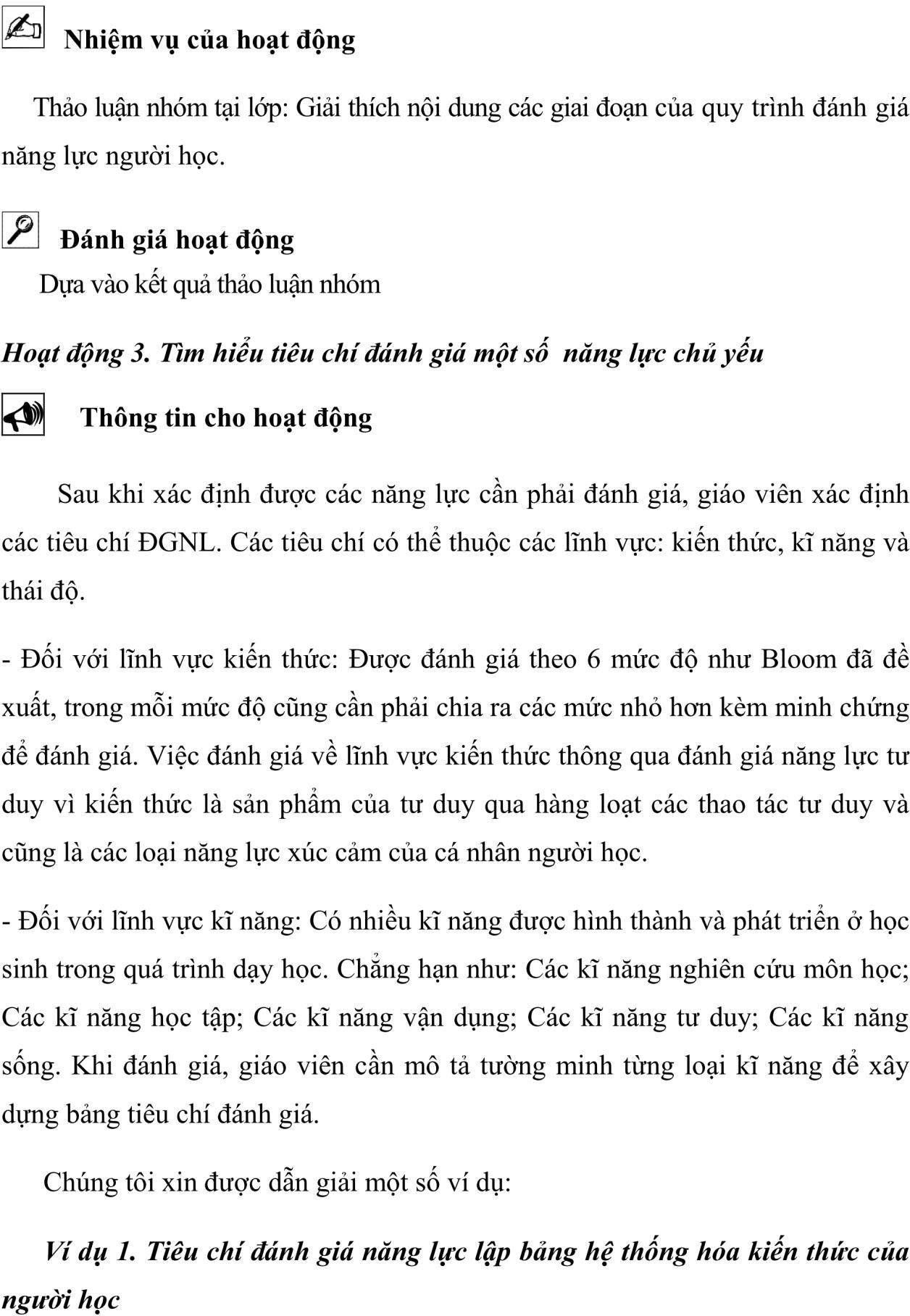 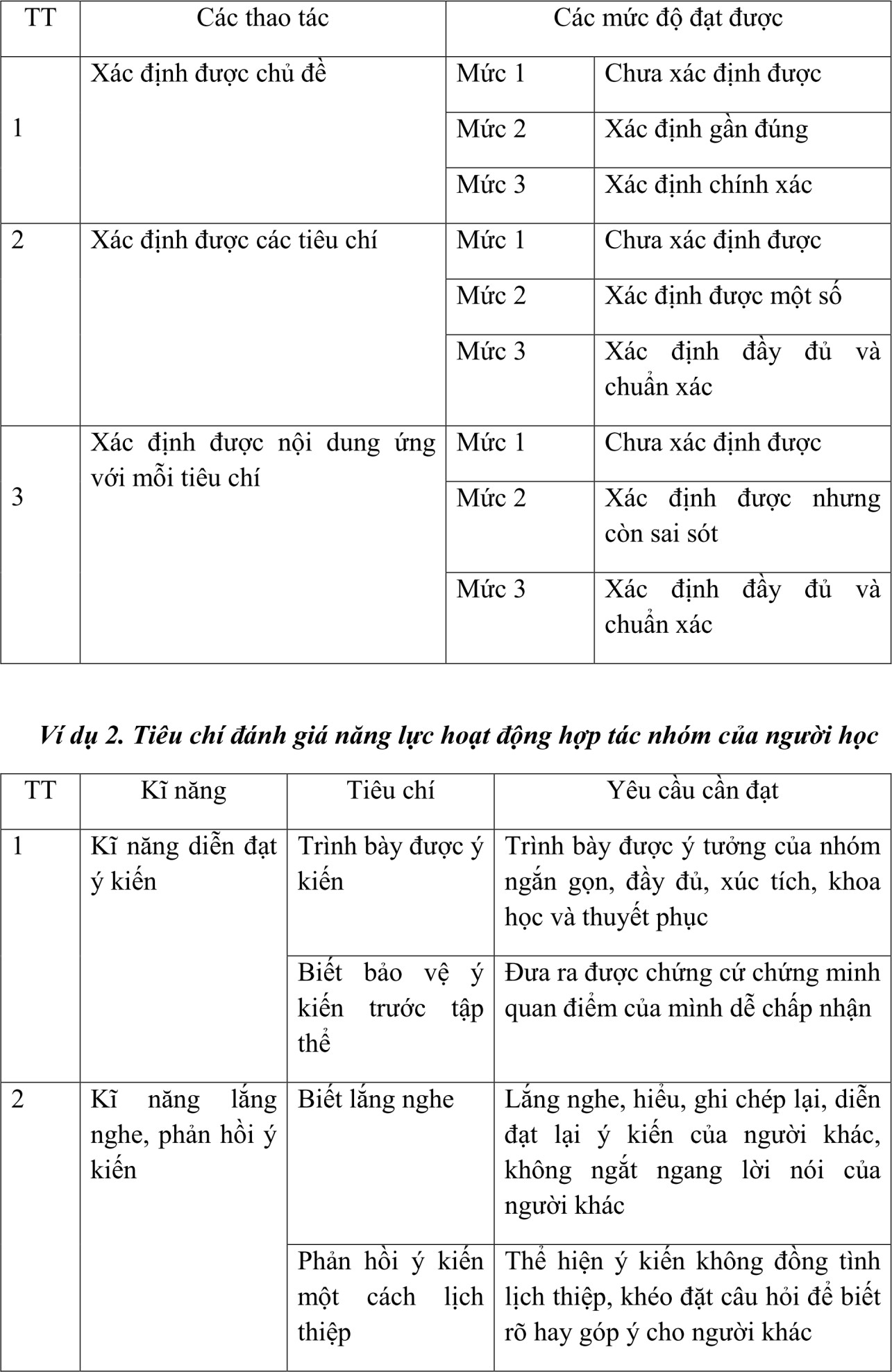 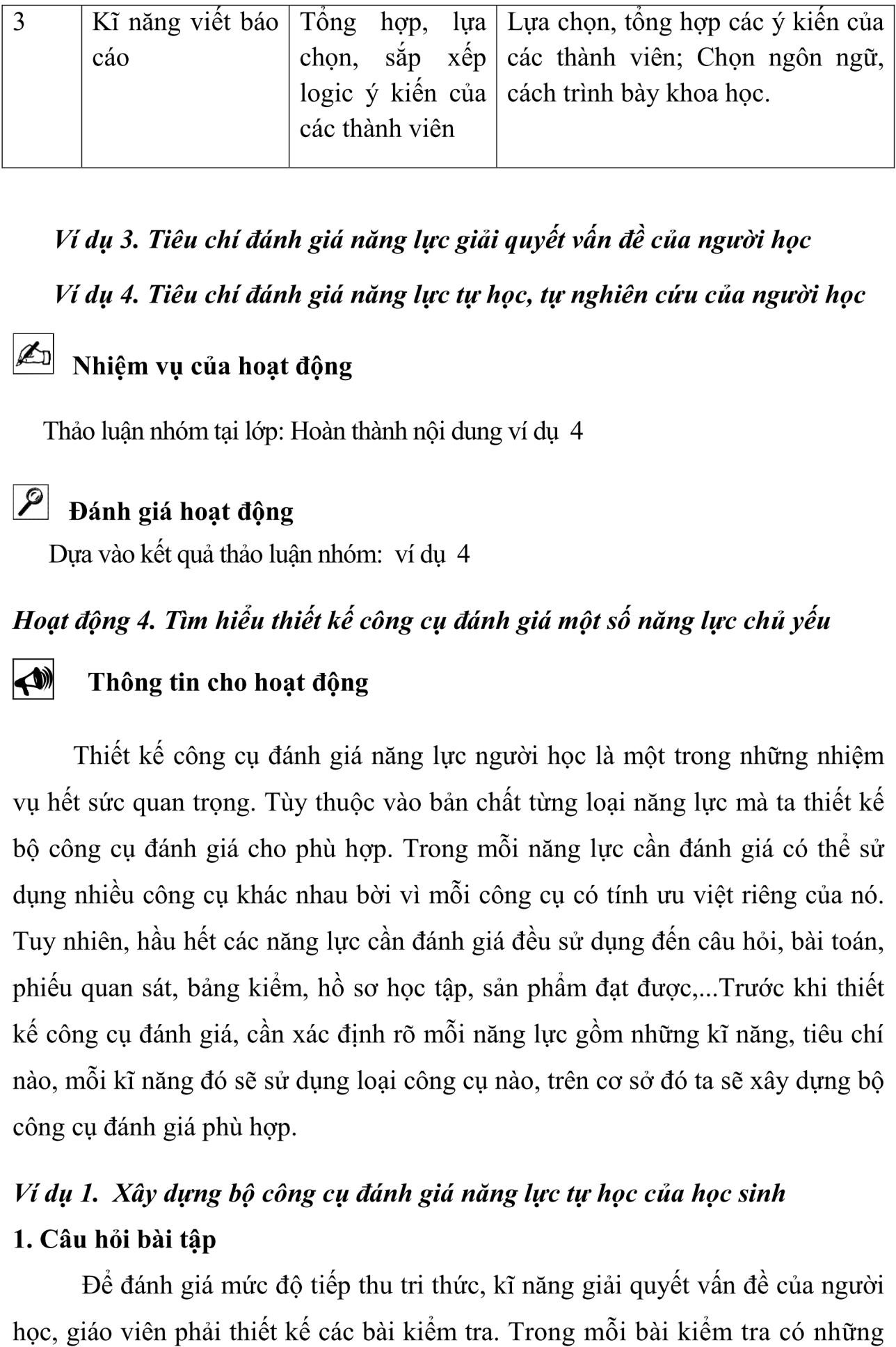 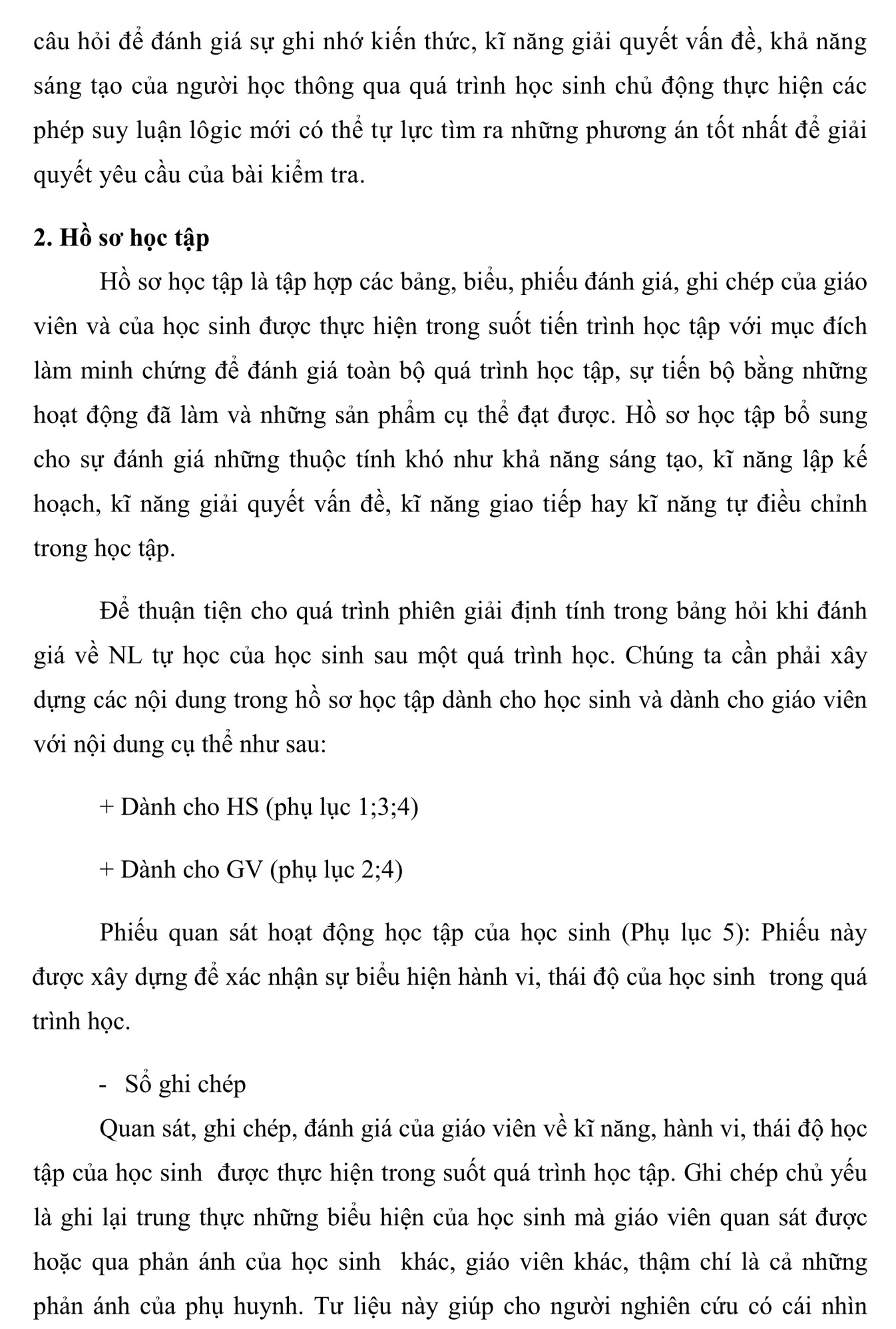 33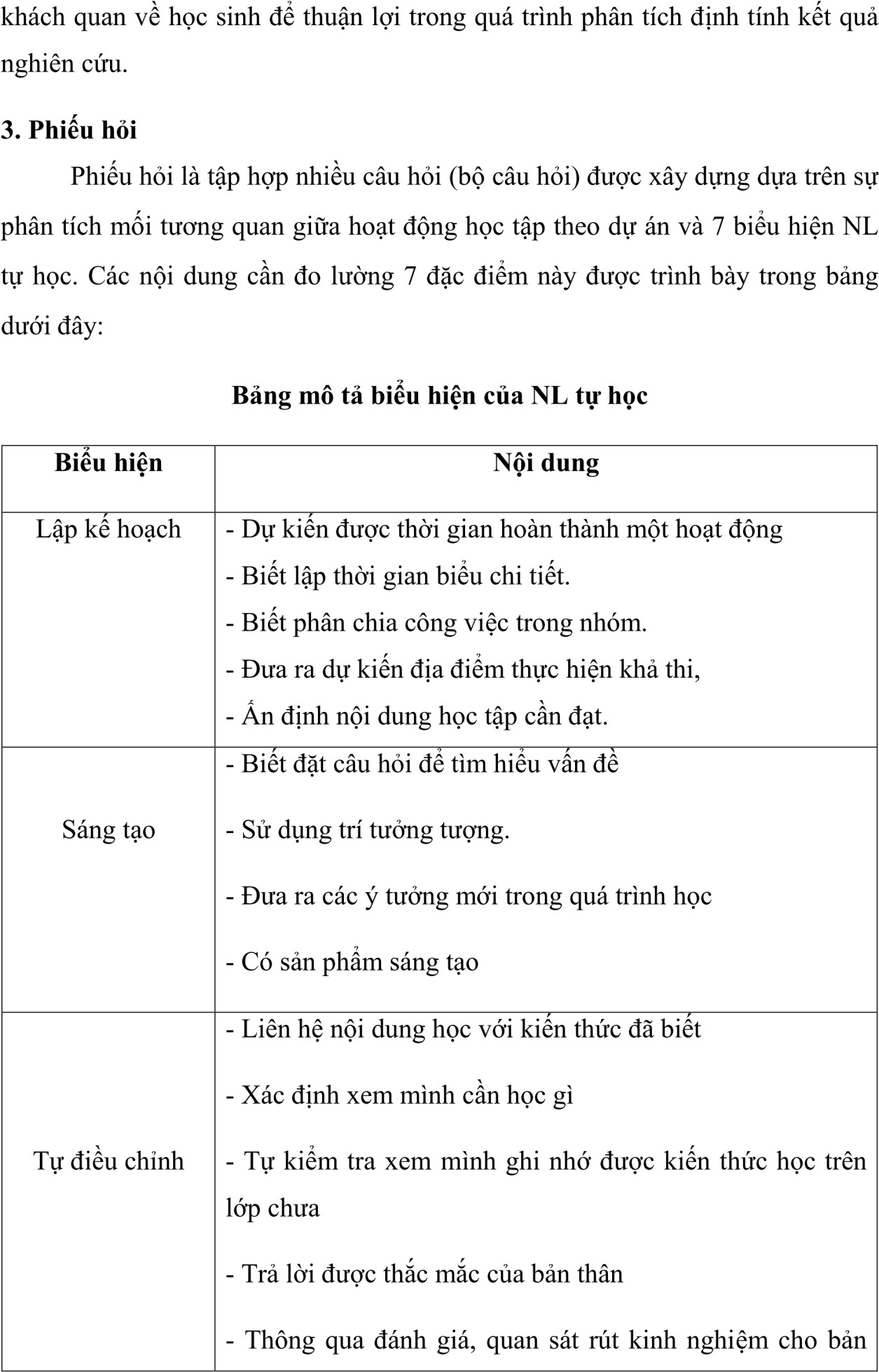 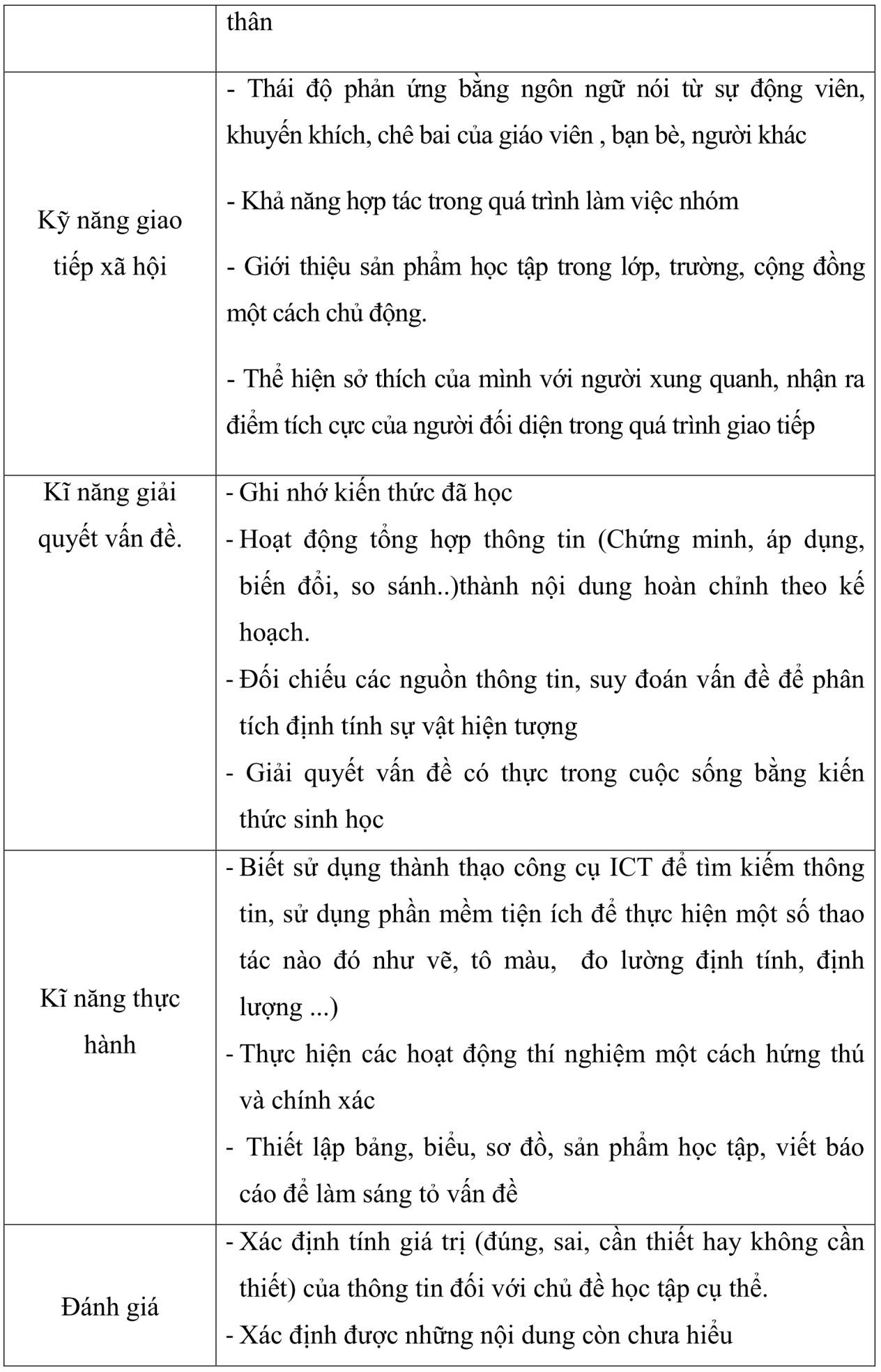 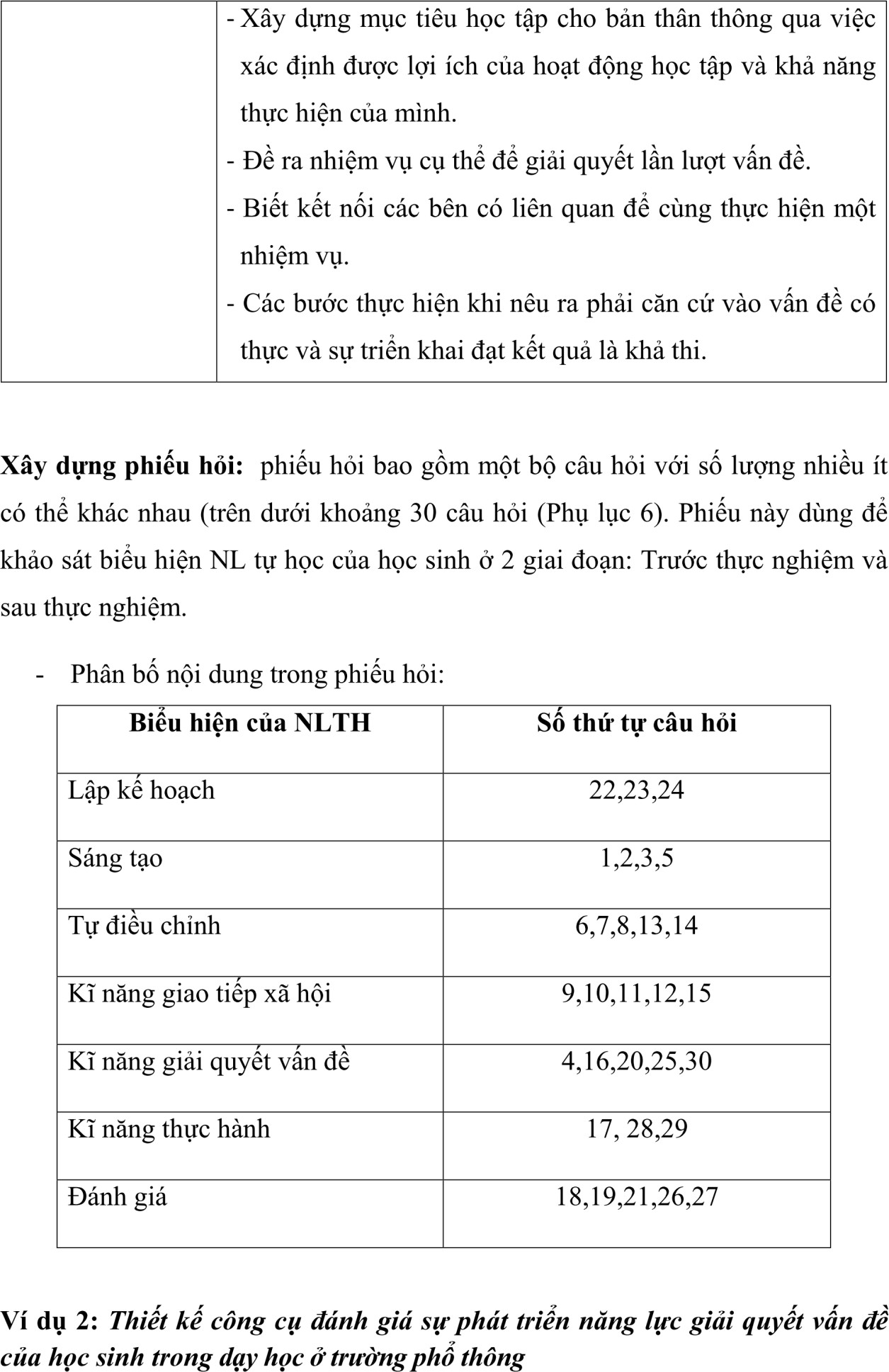 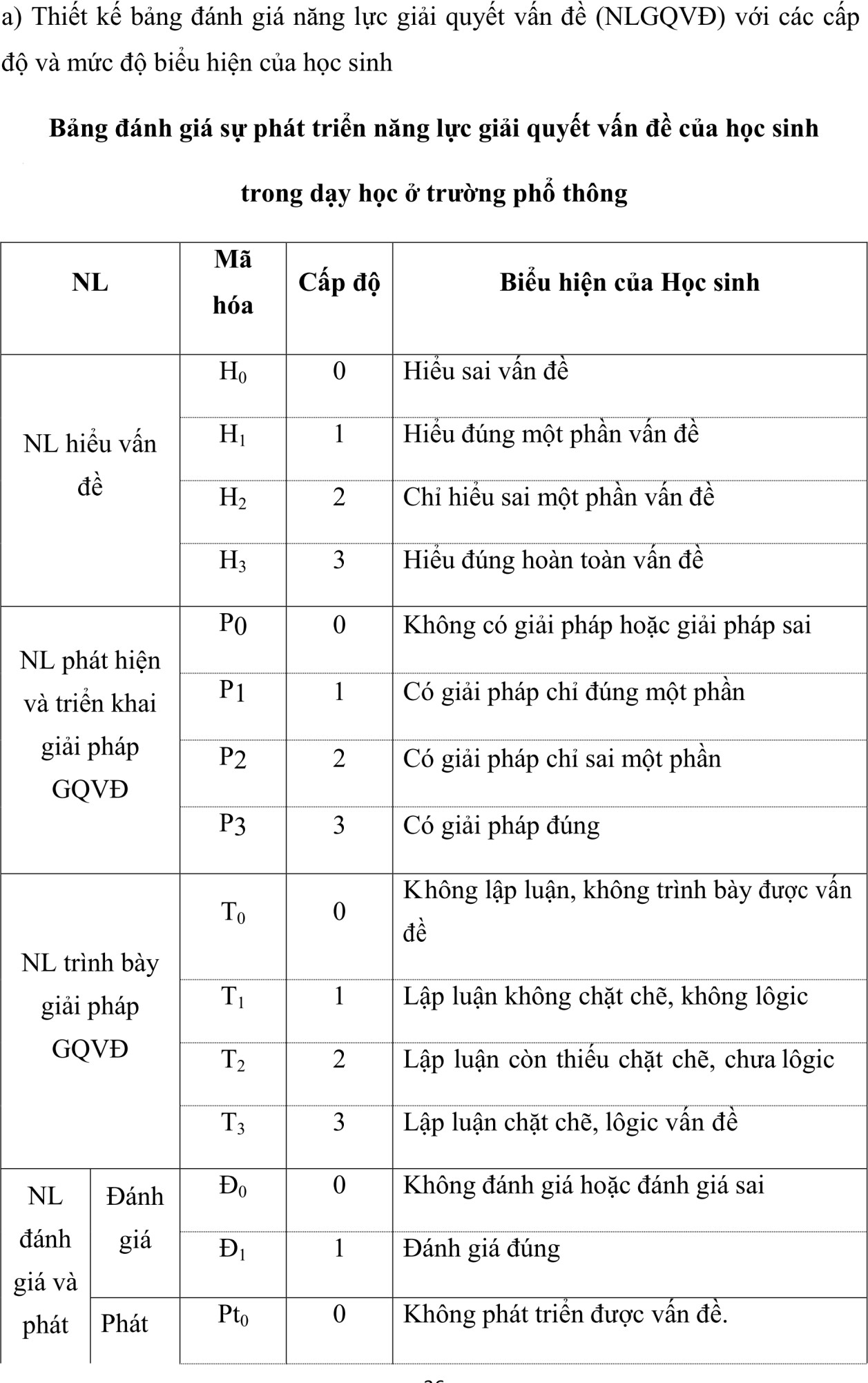 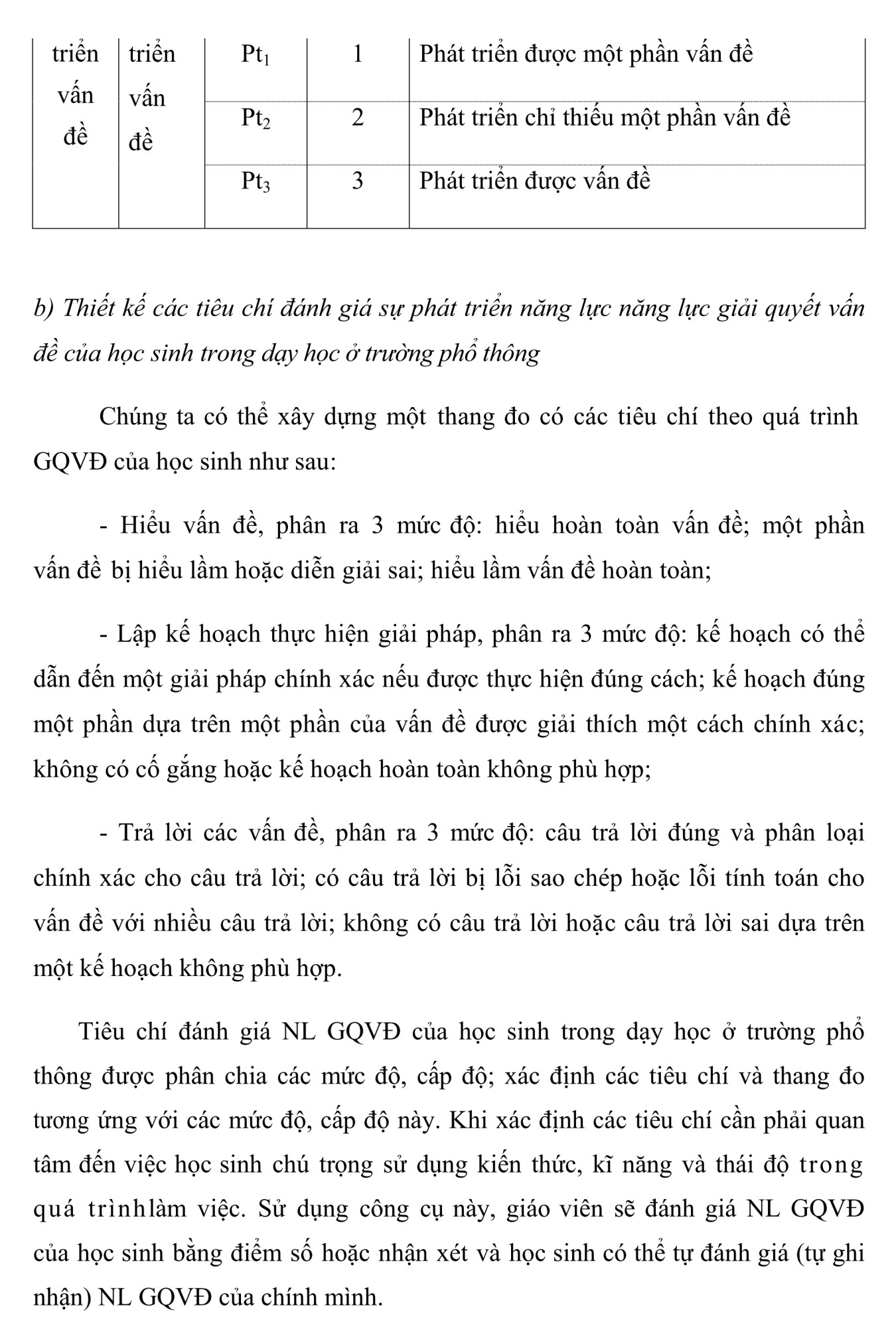 38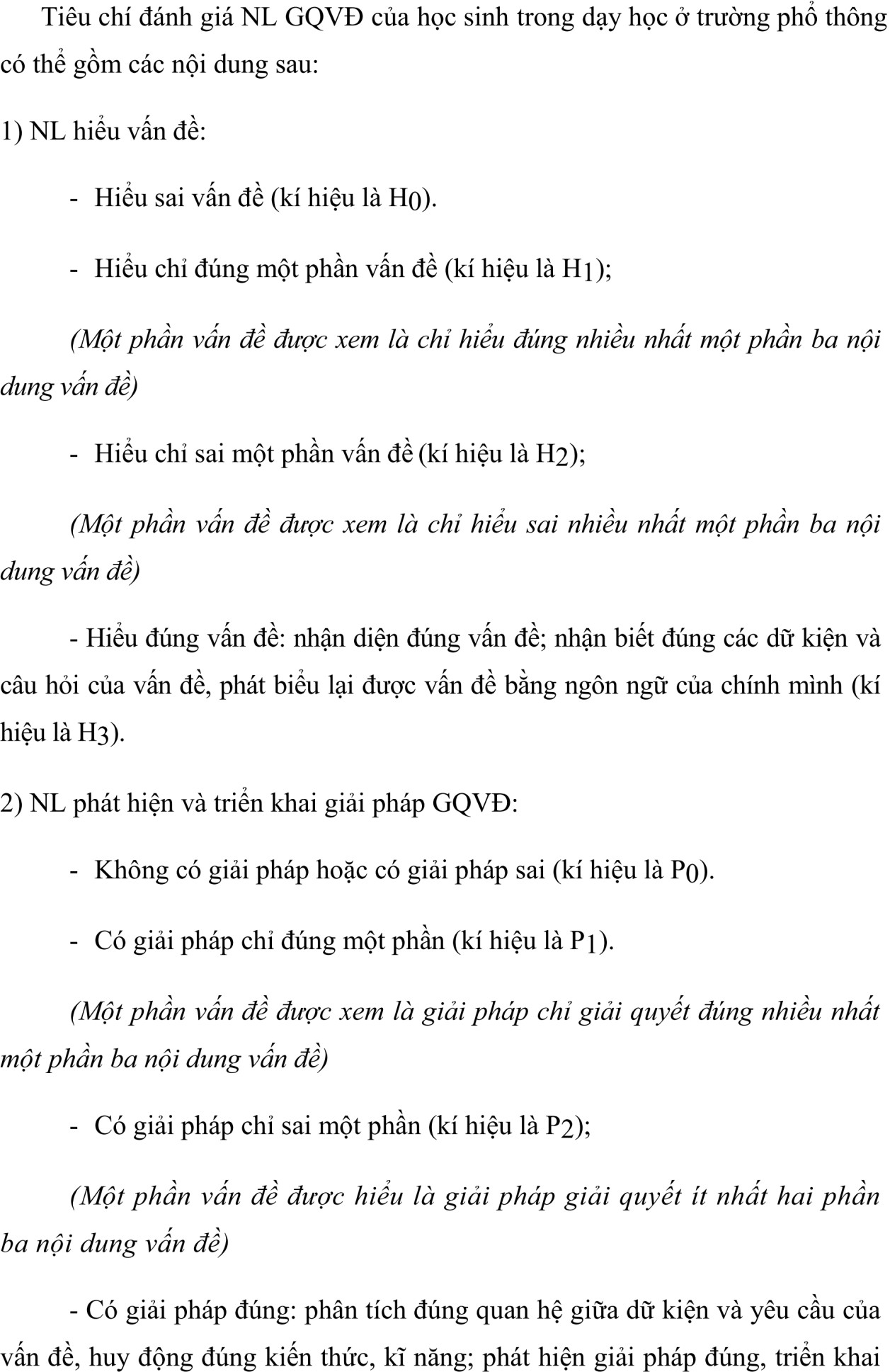 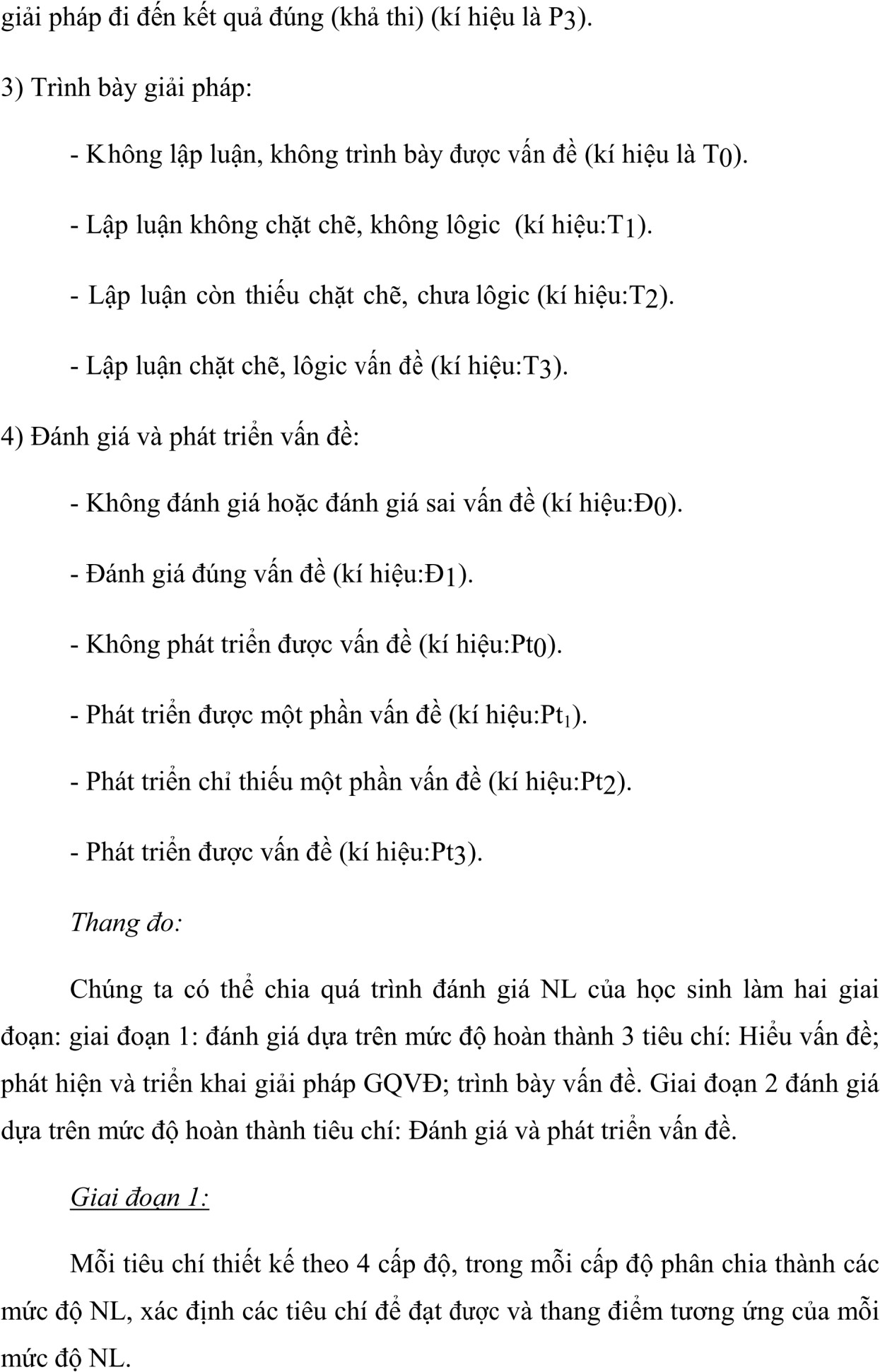 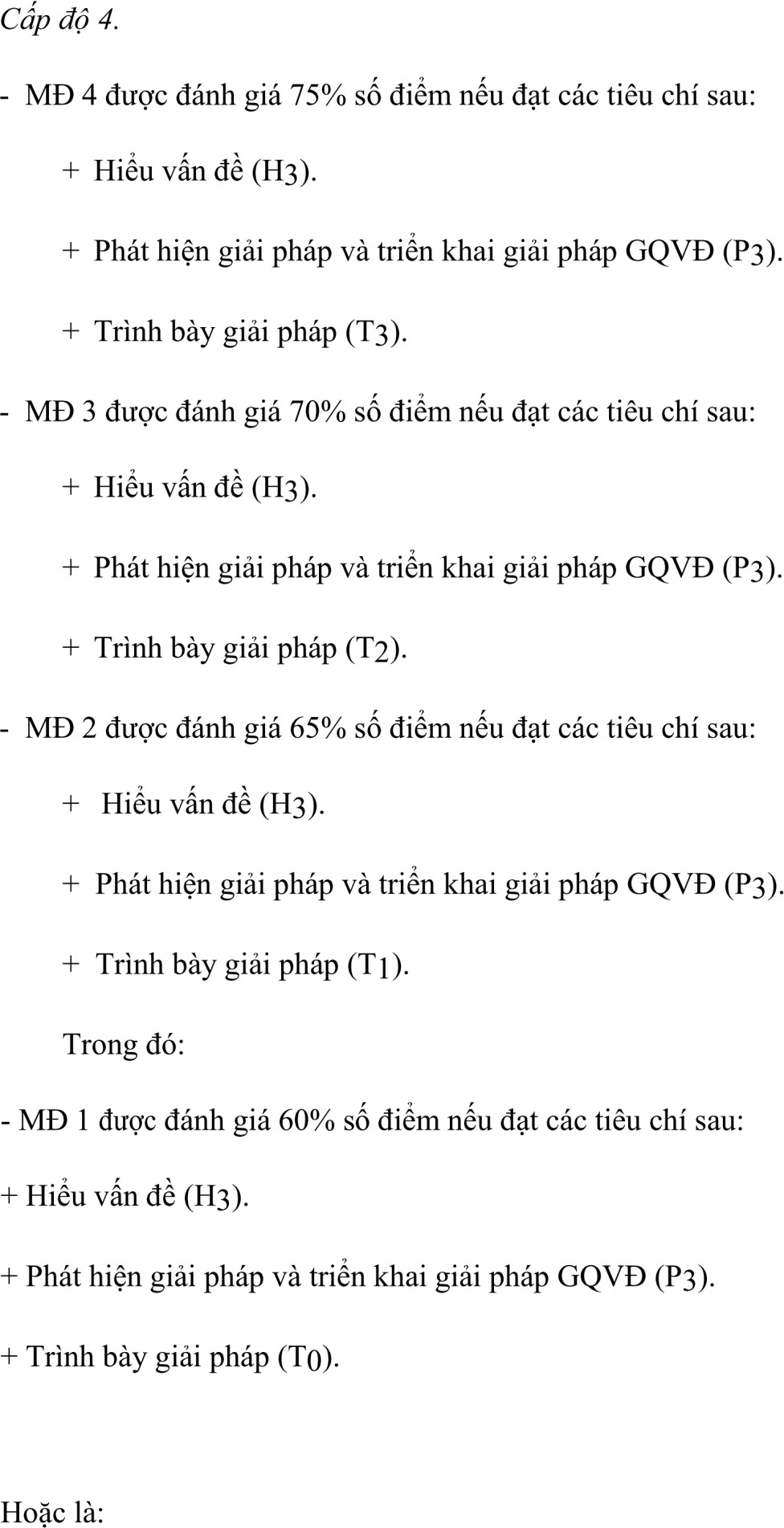 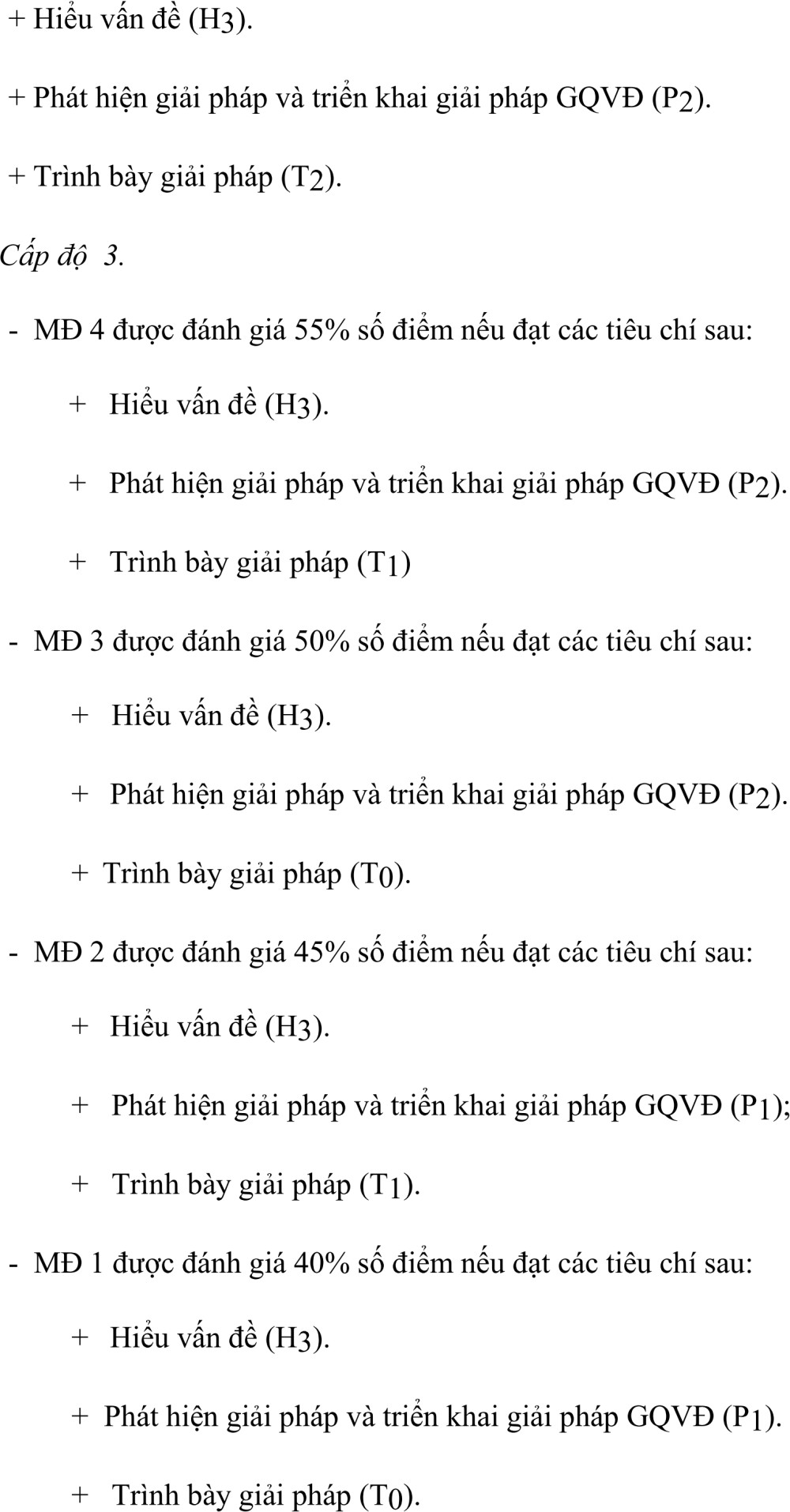 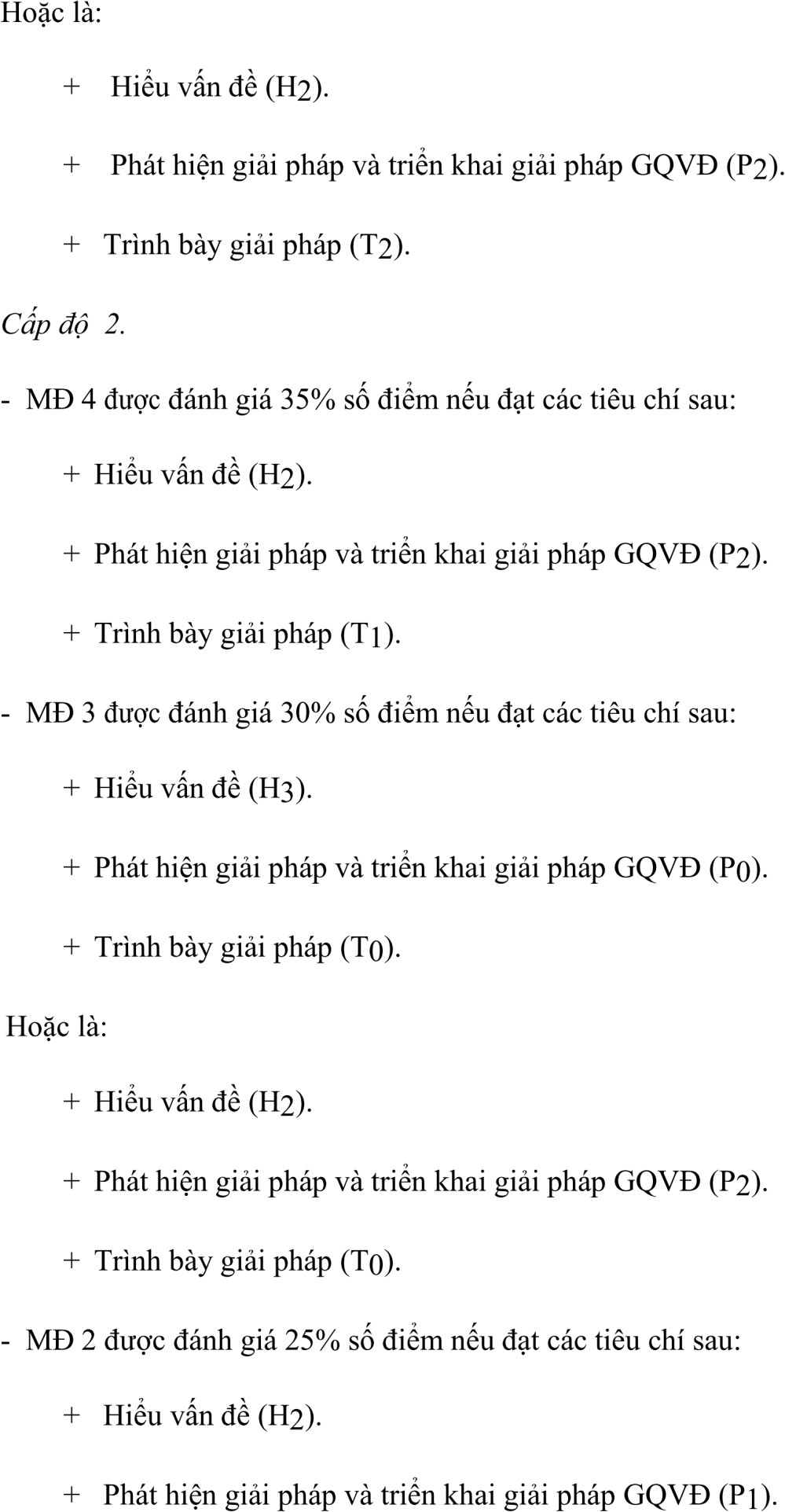 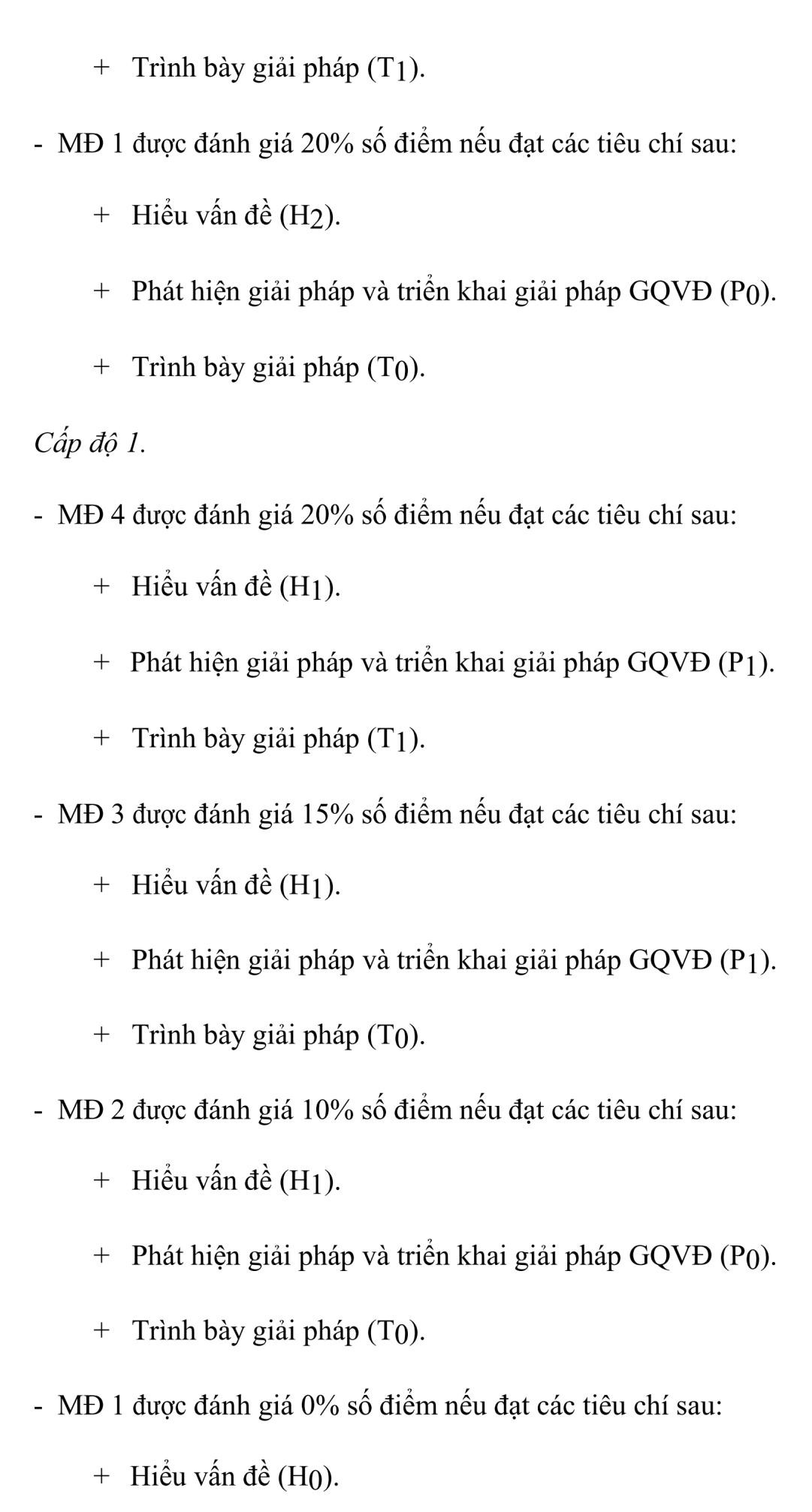 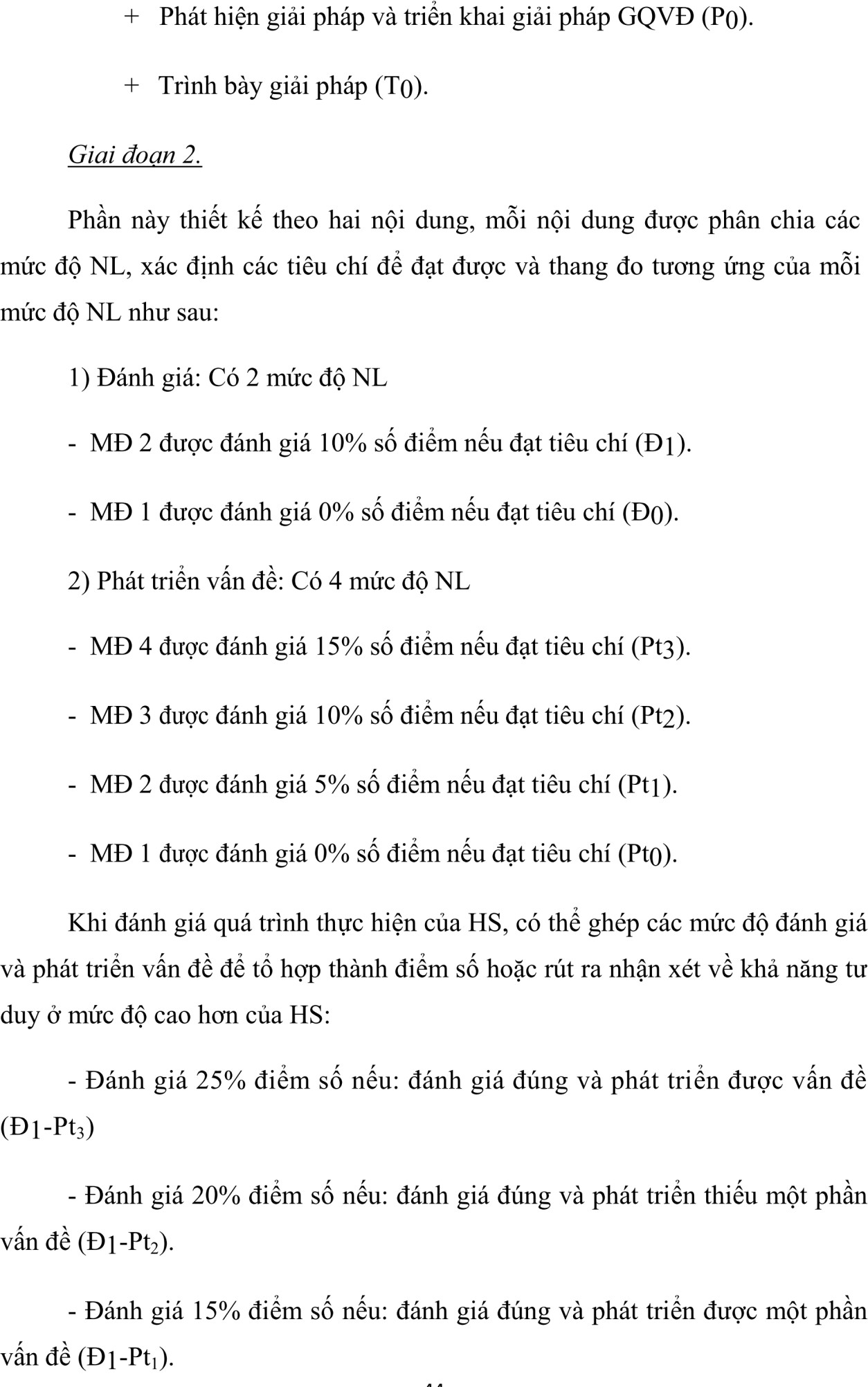 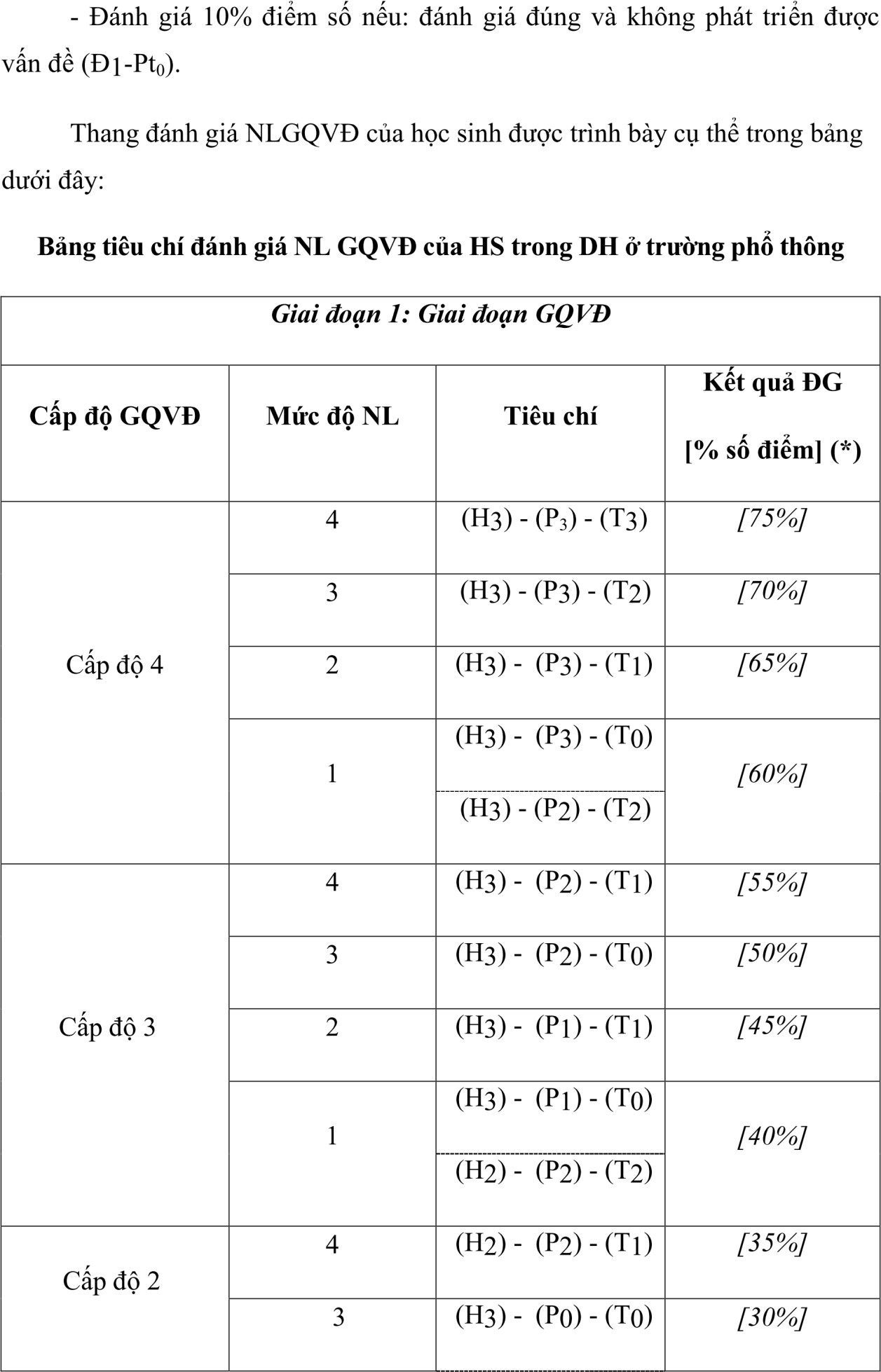 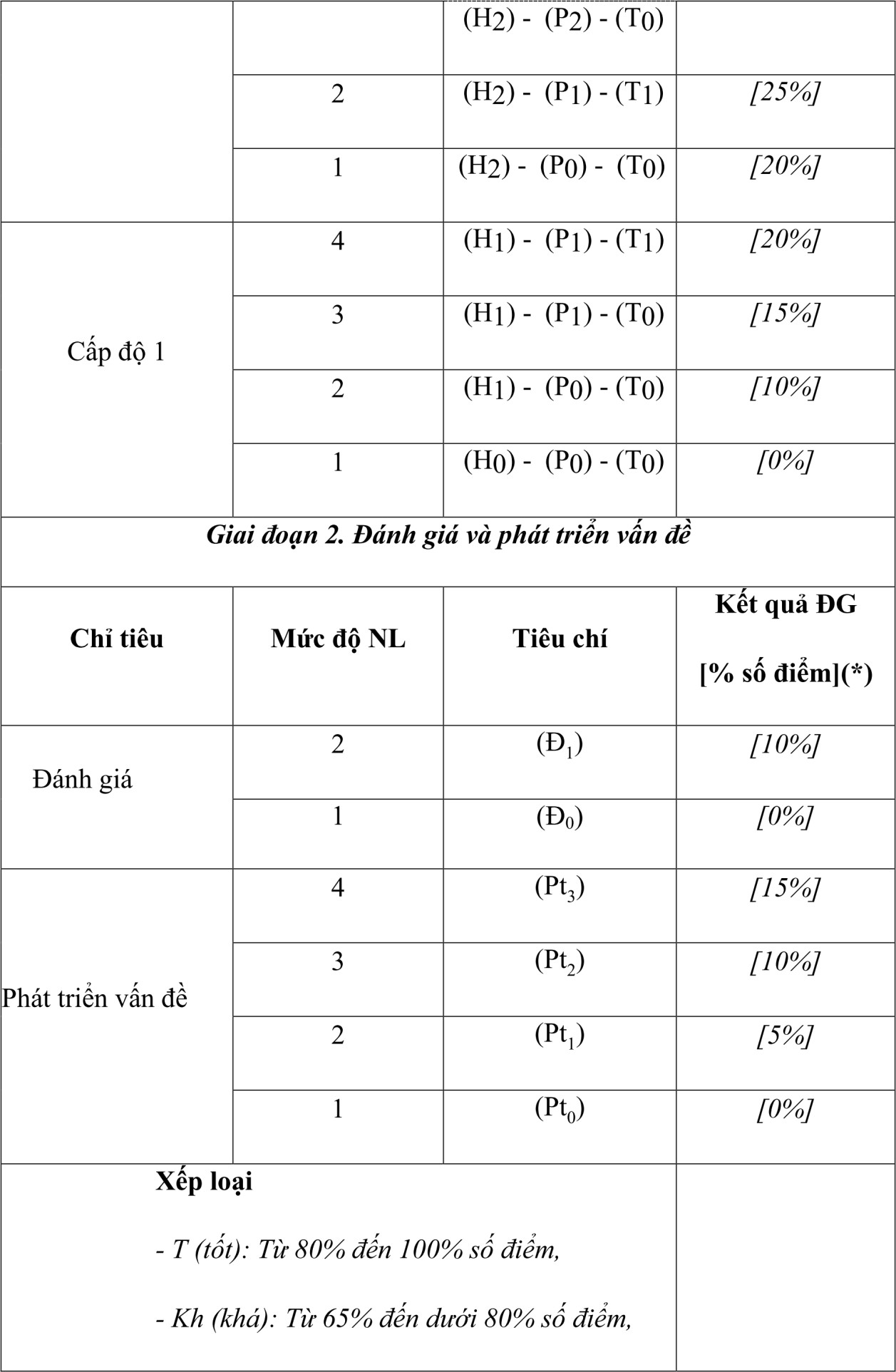 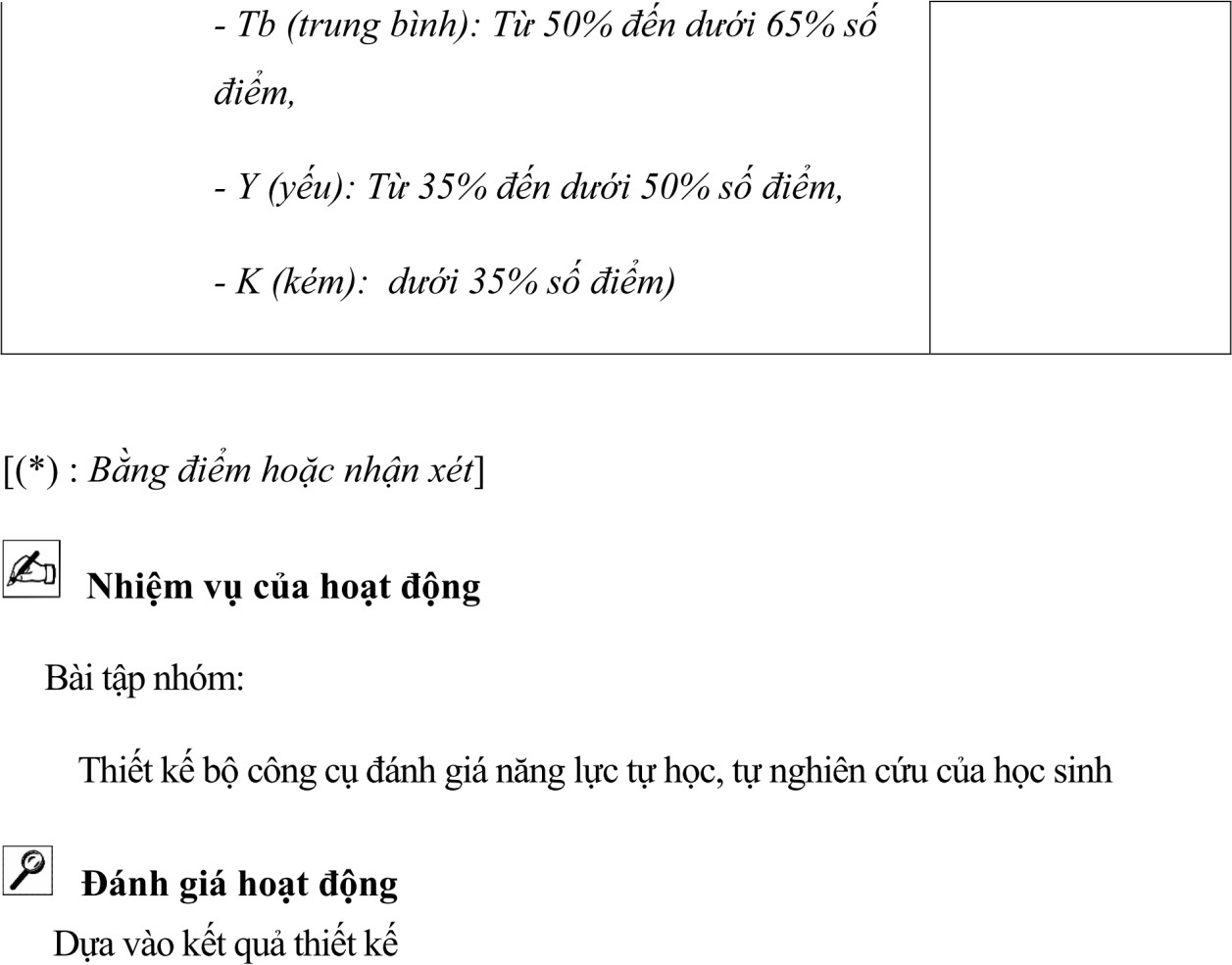 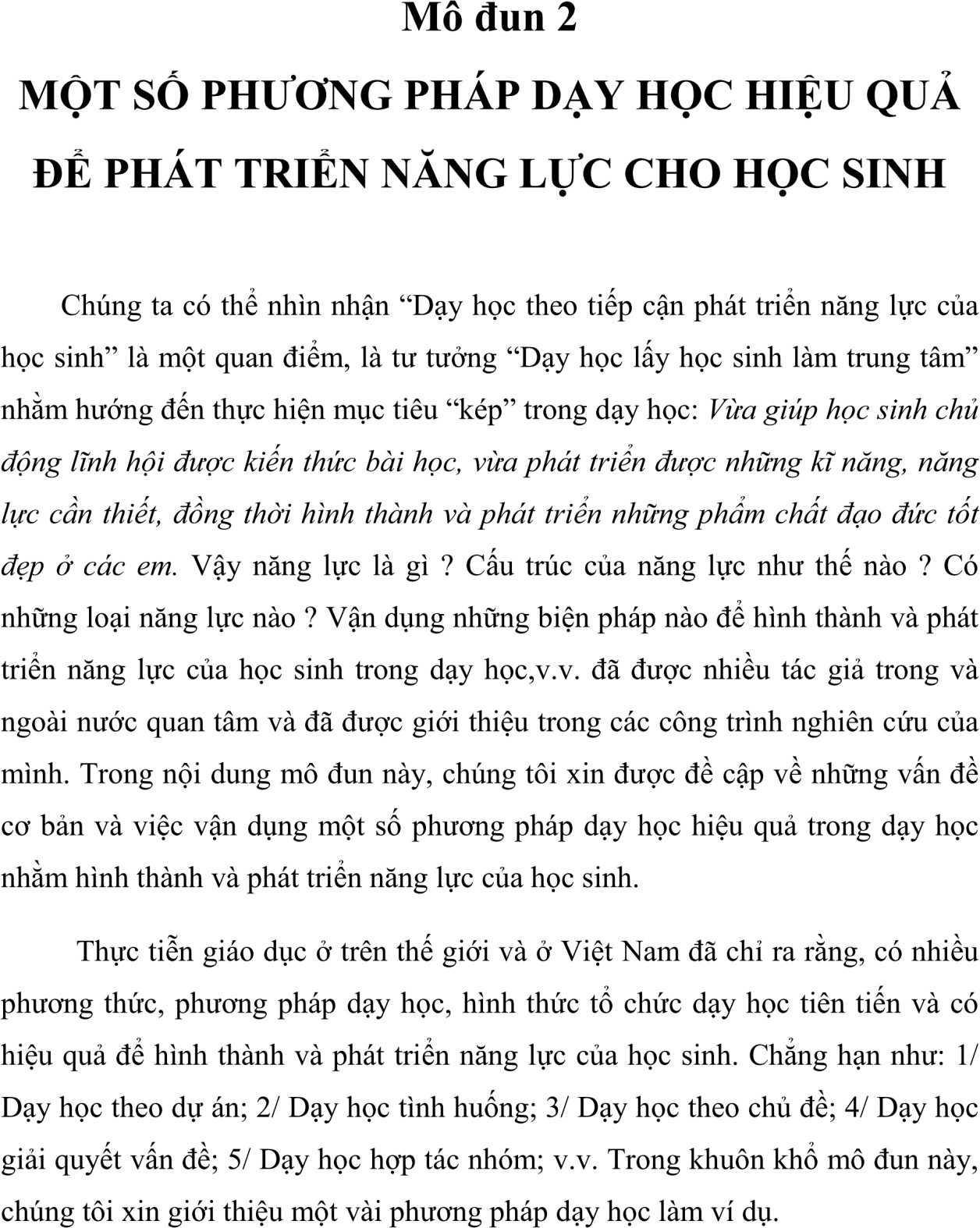 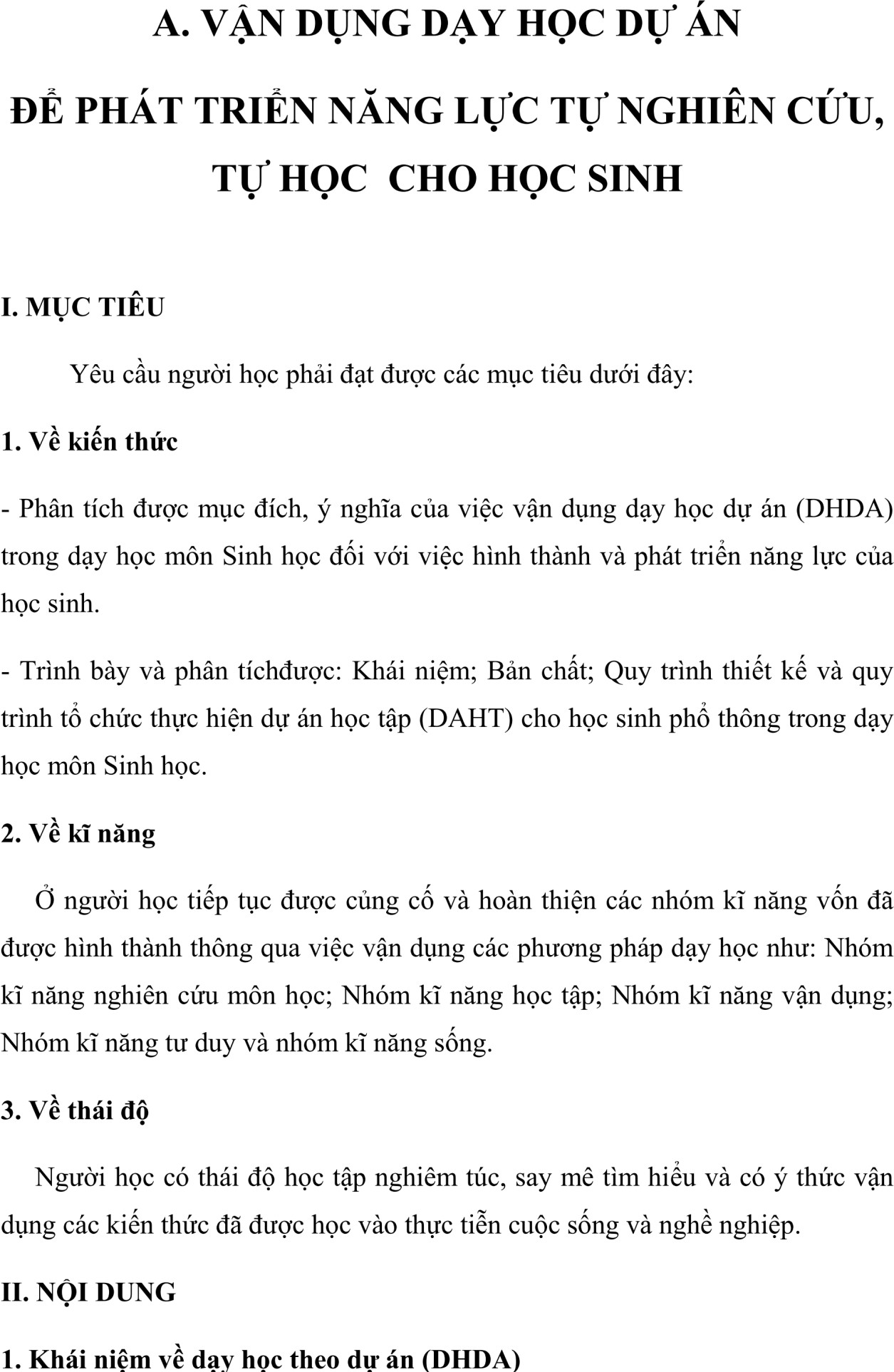 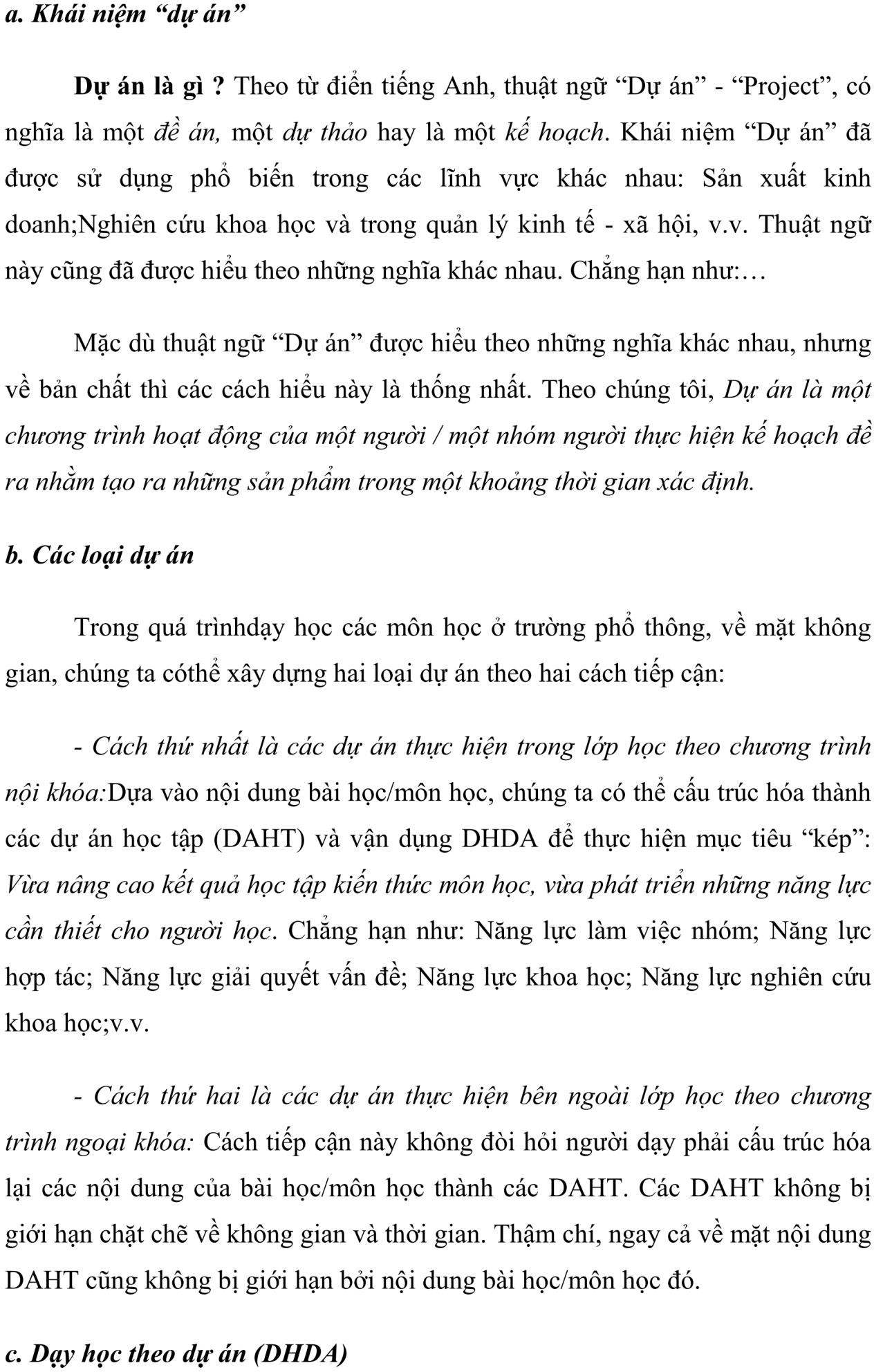 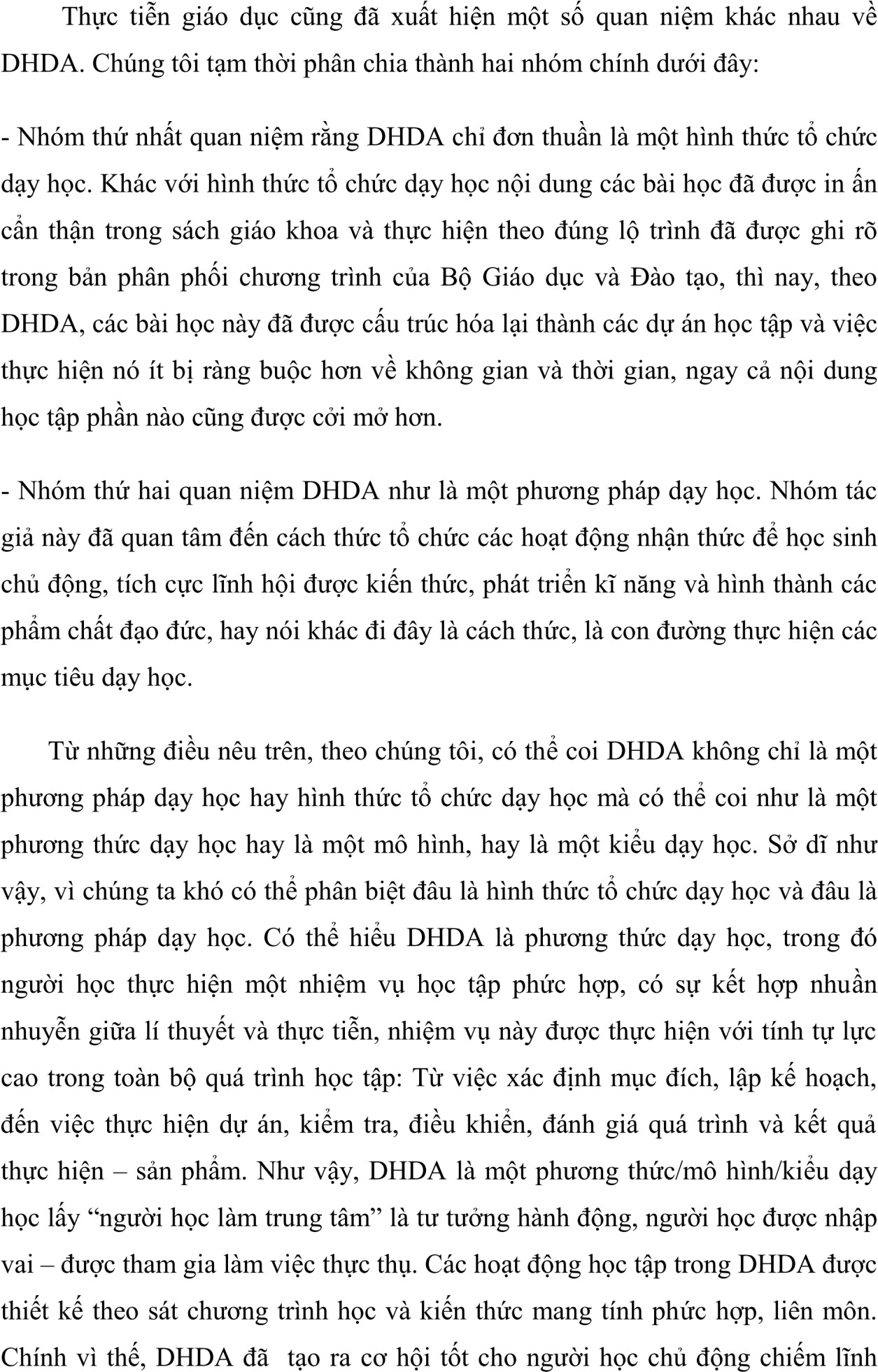 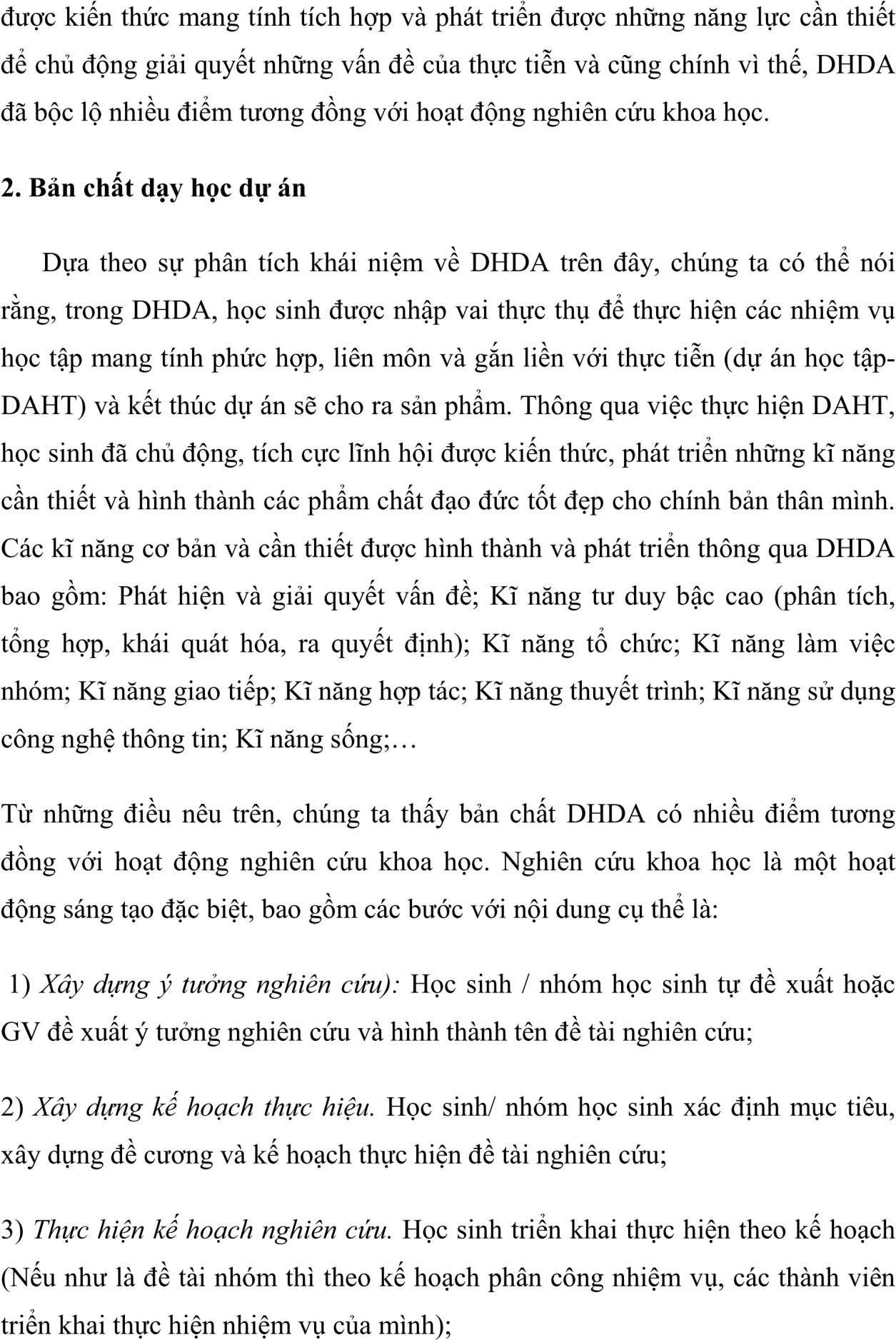 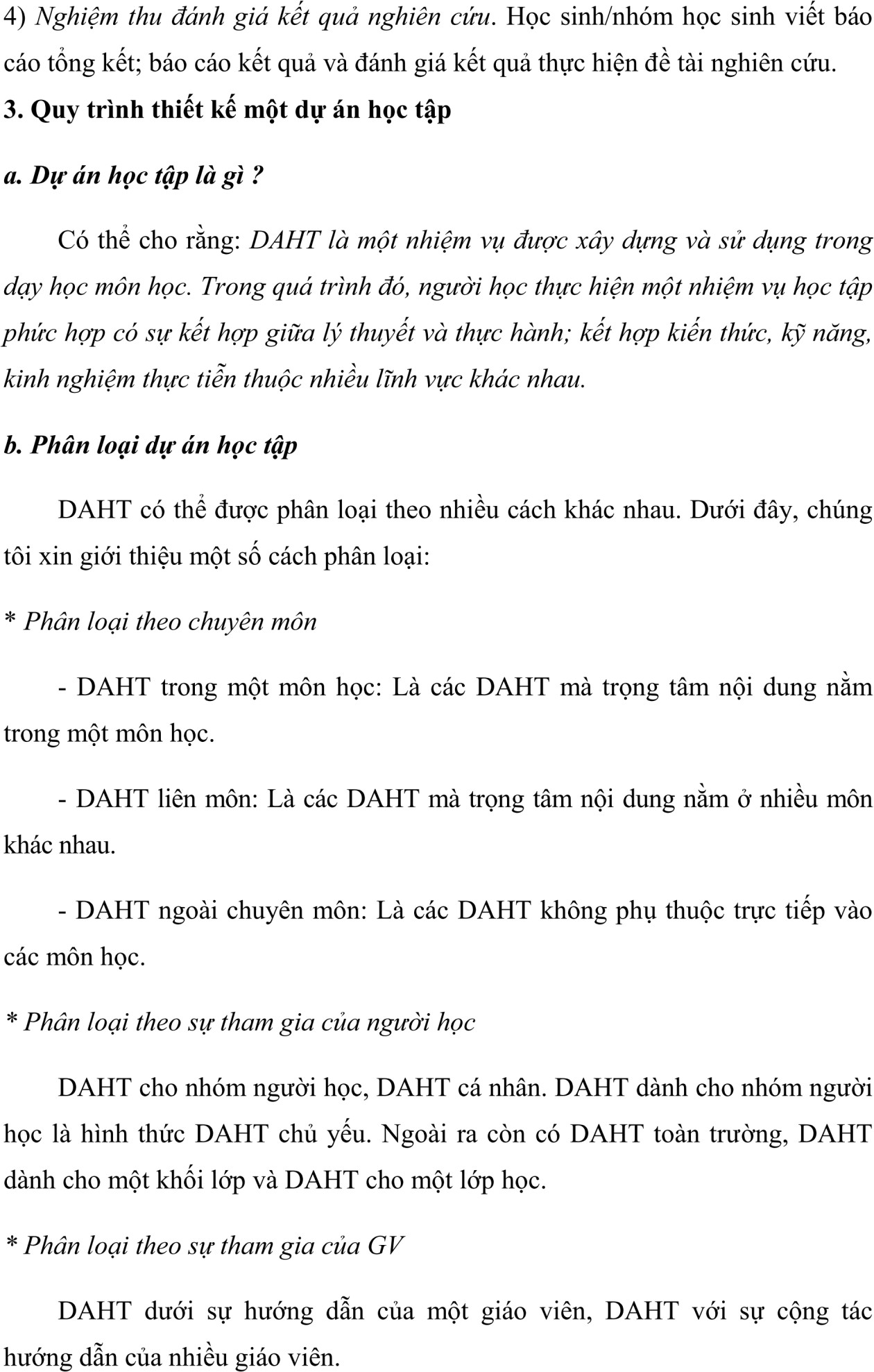 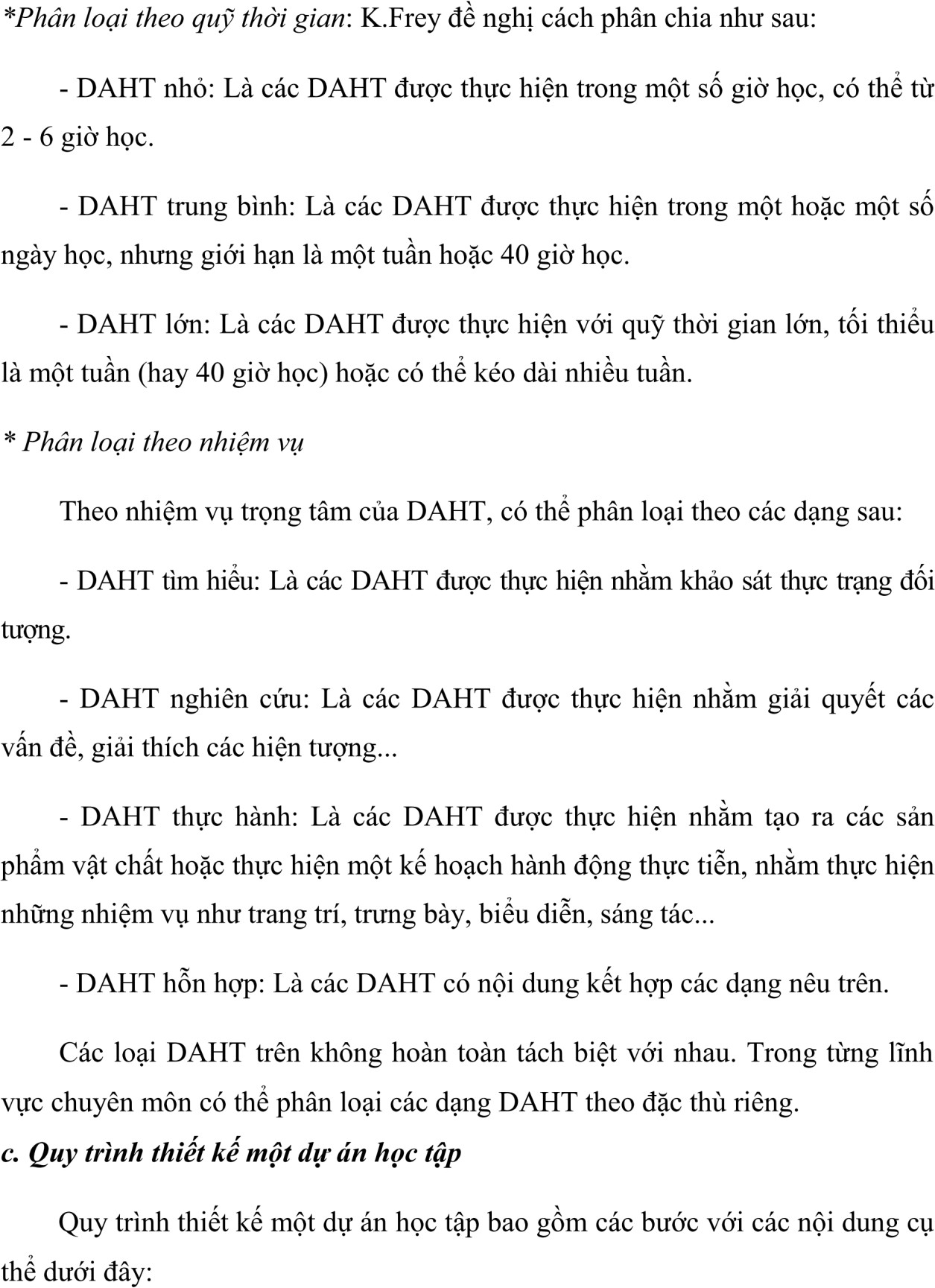 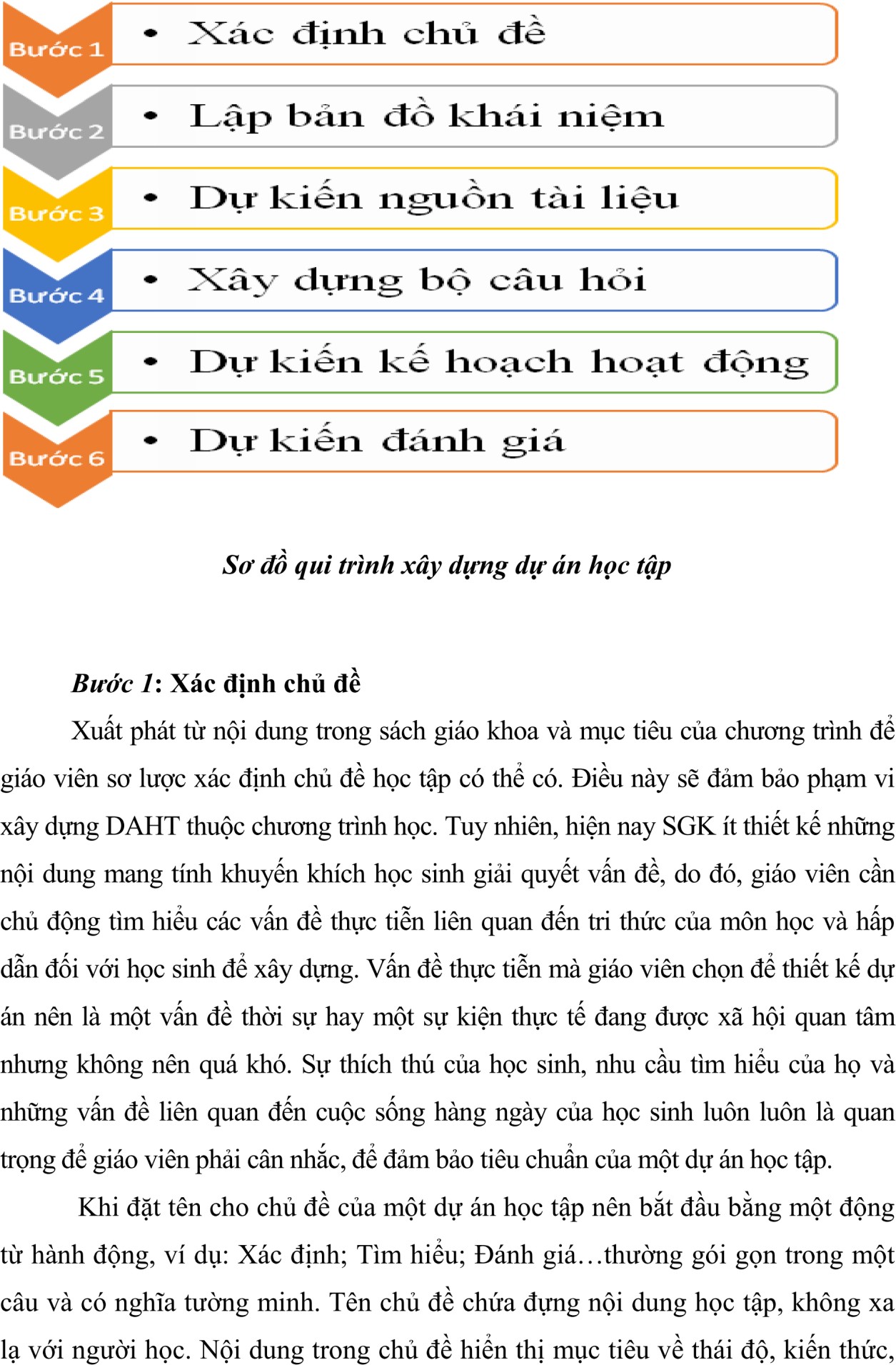 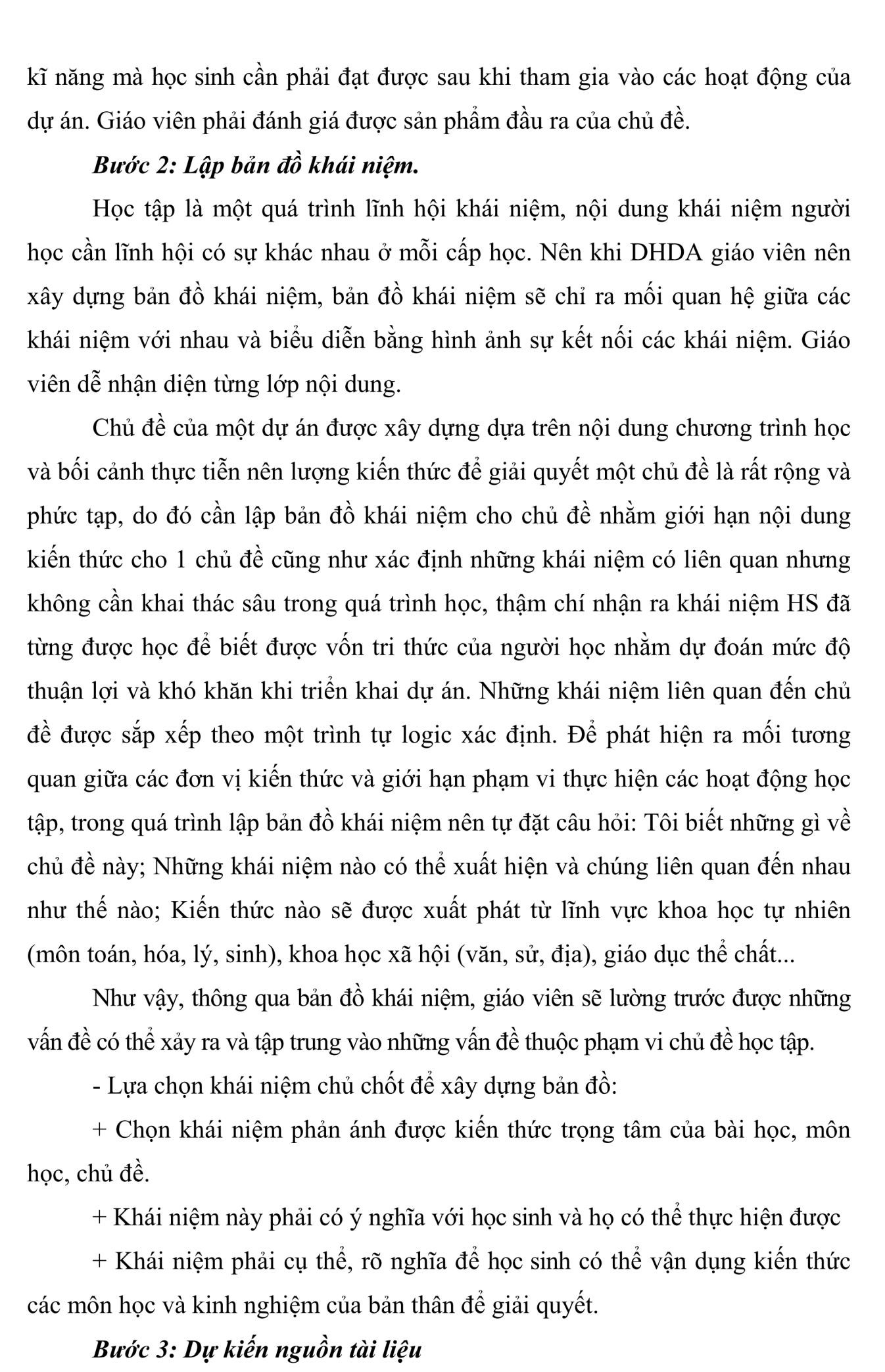 57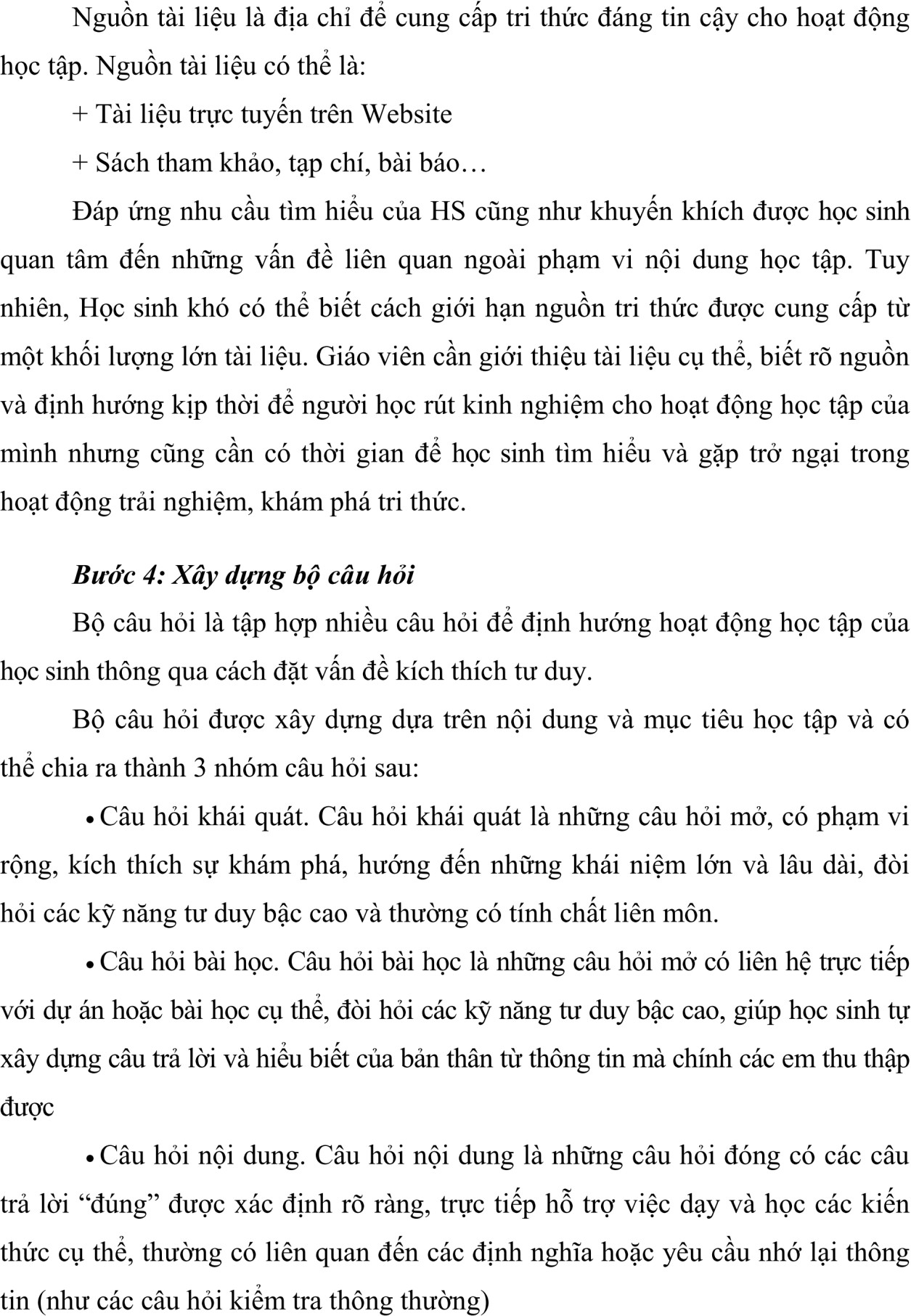 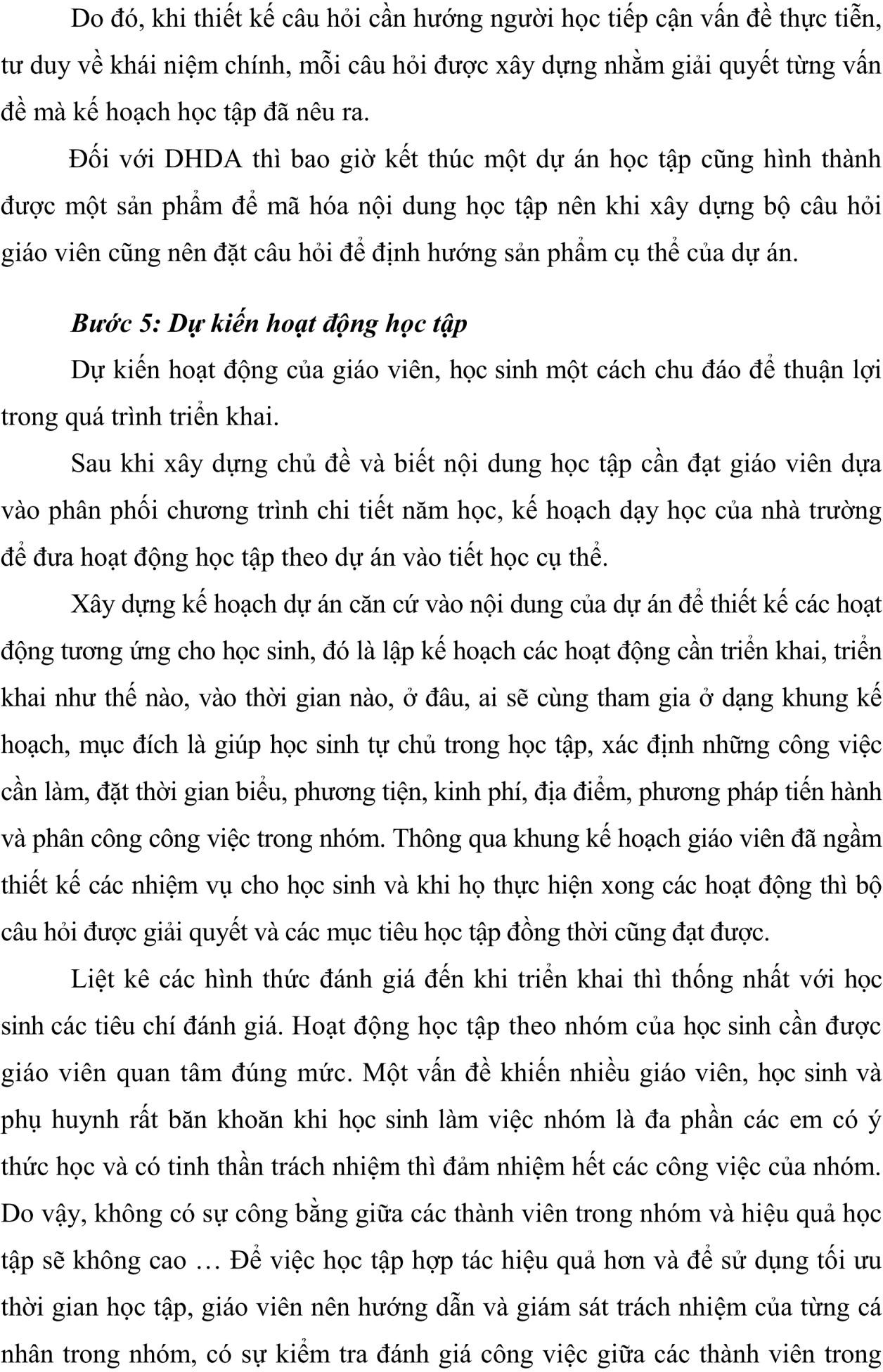 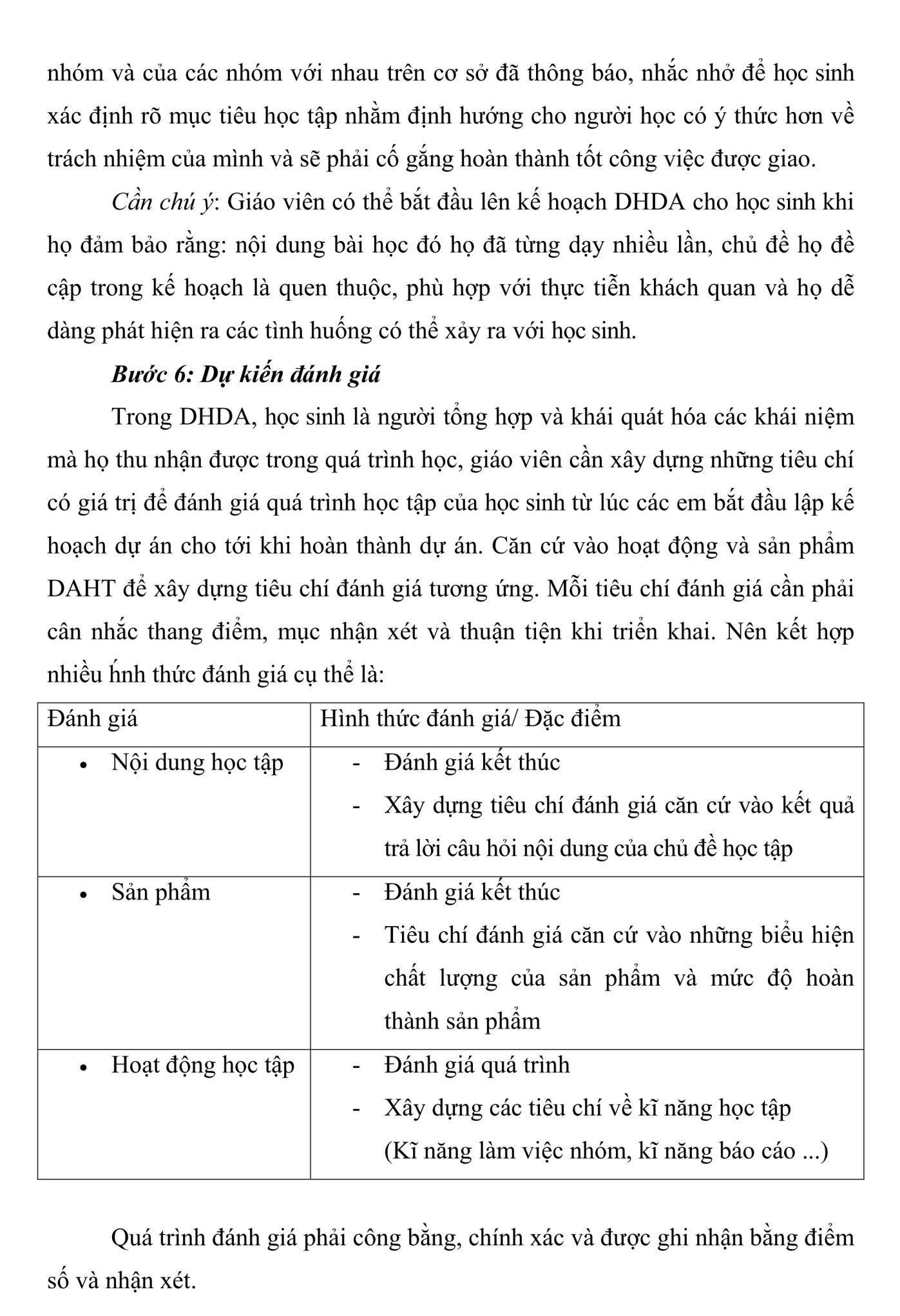 60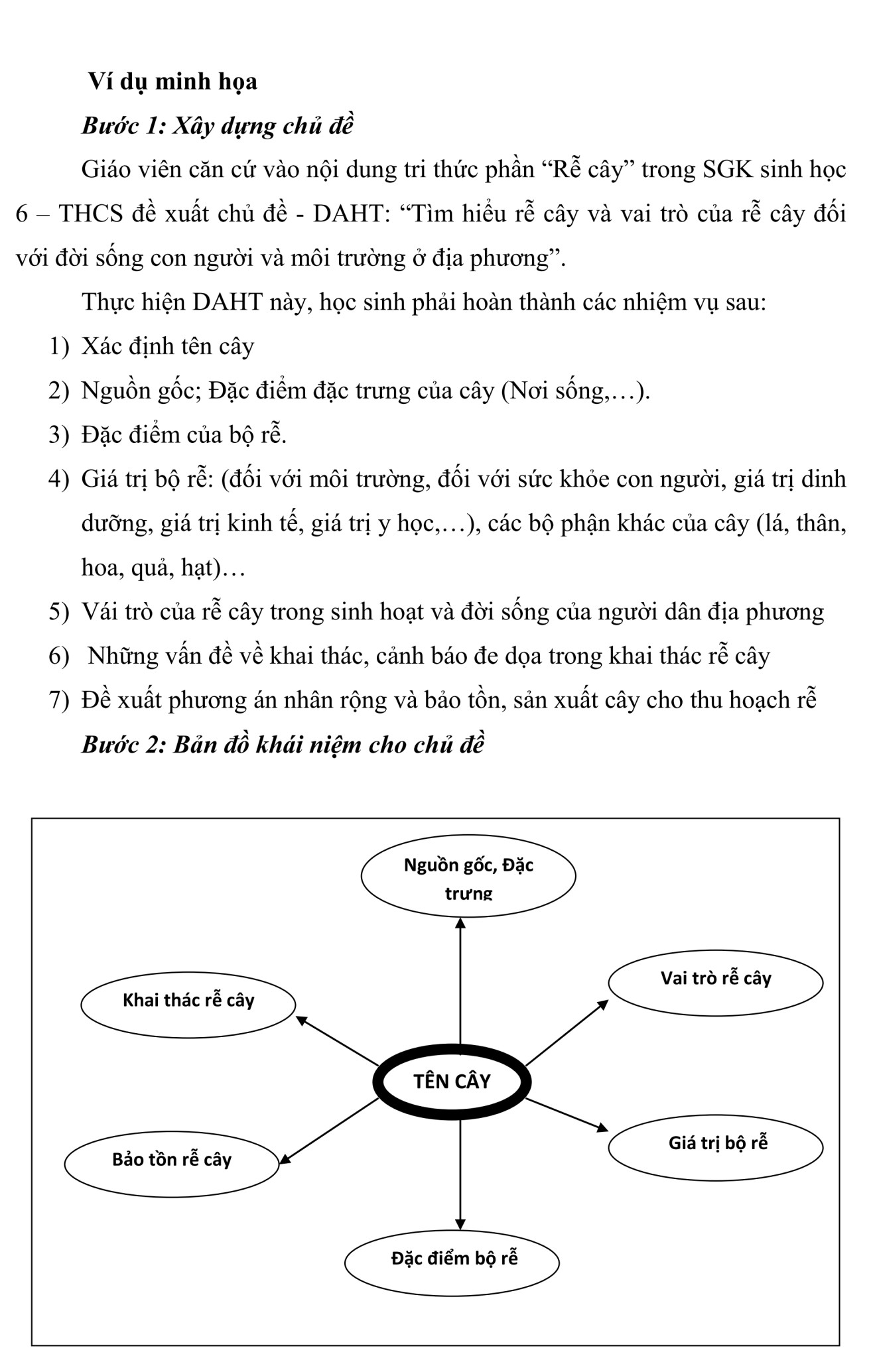 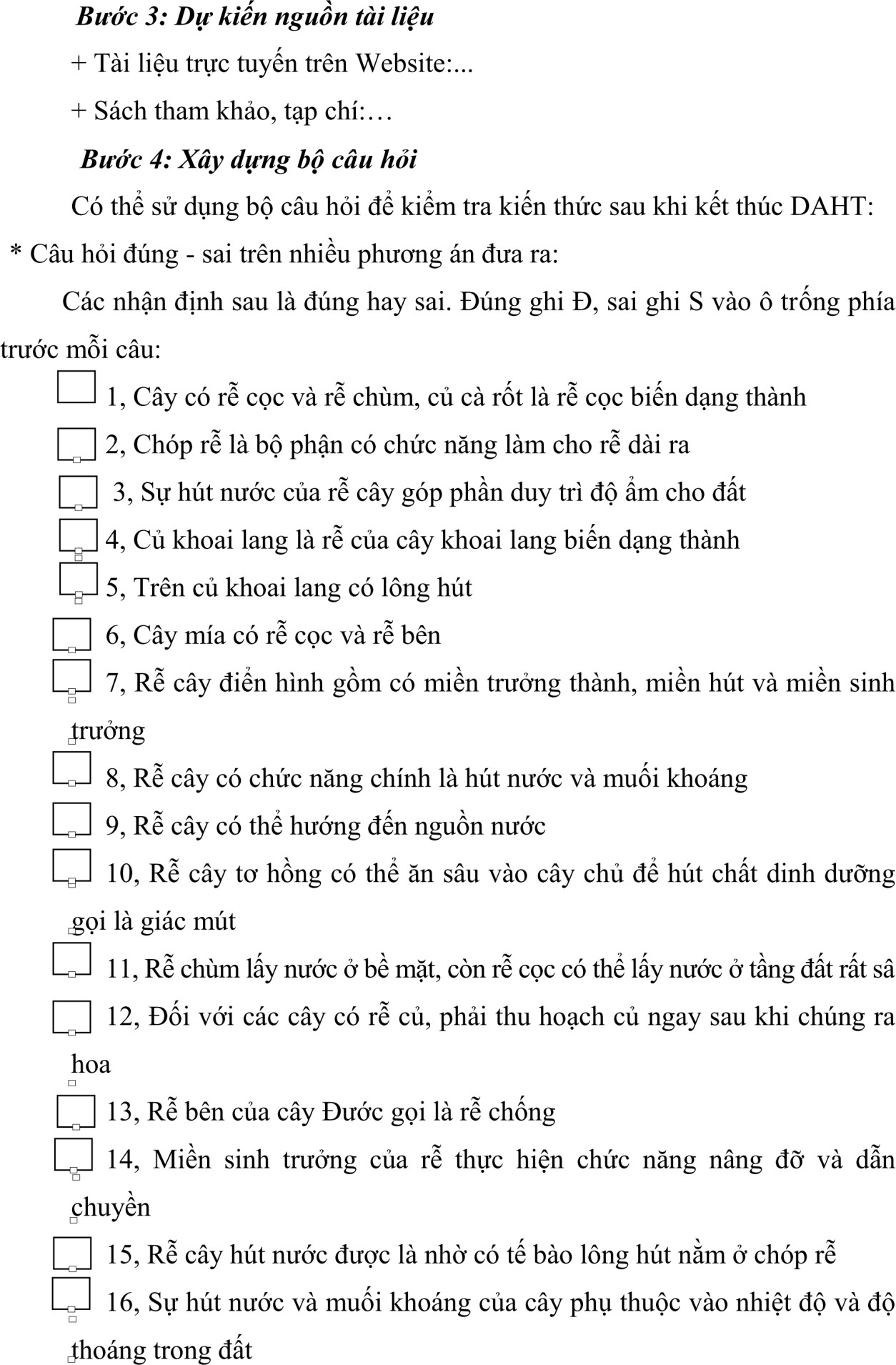 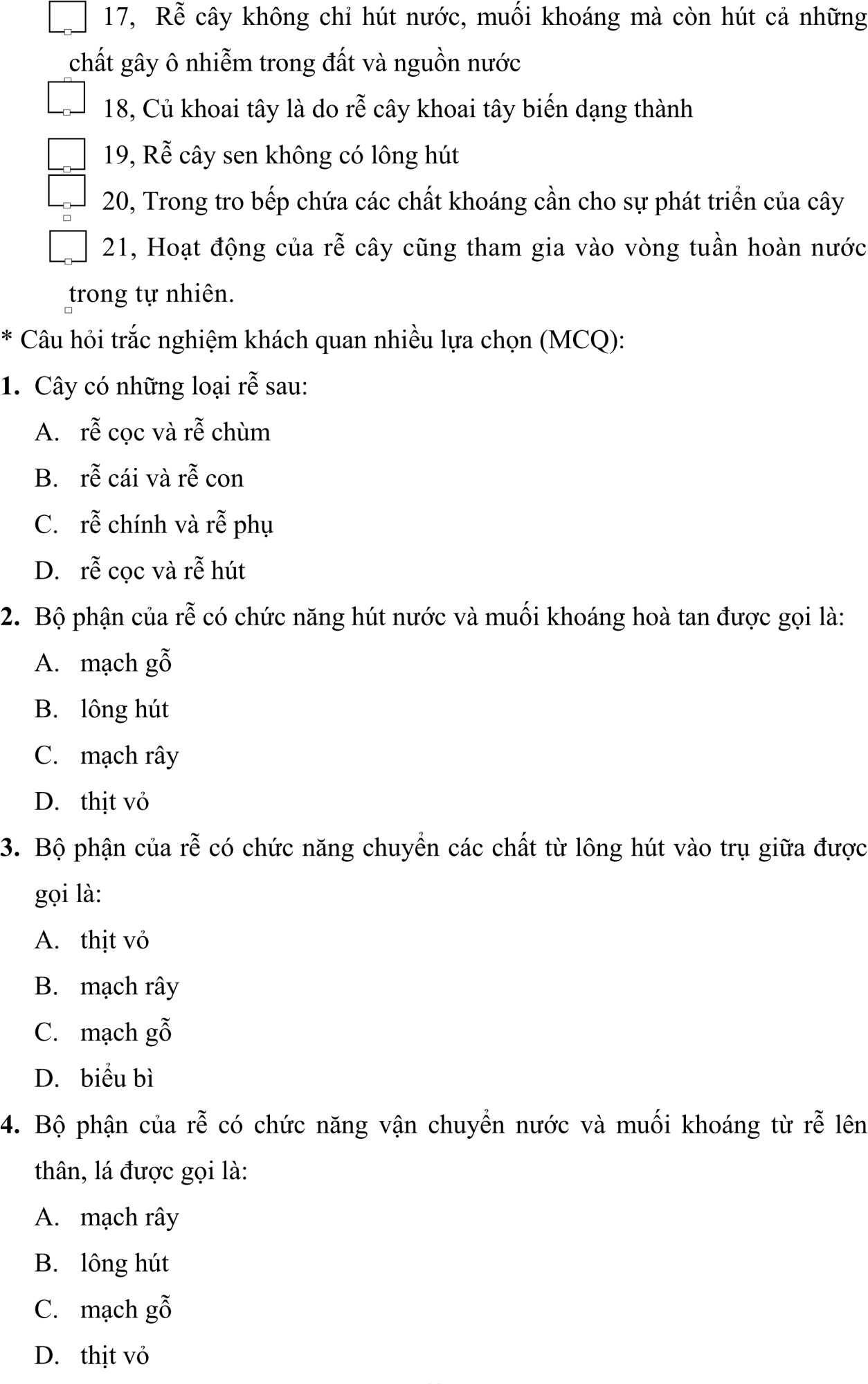 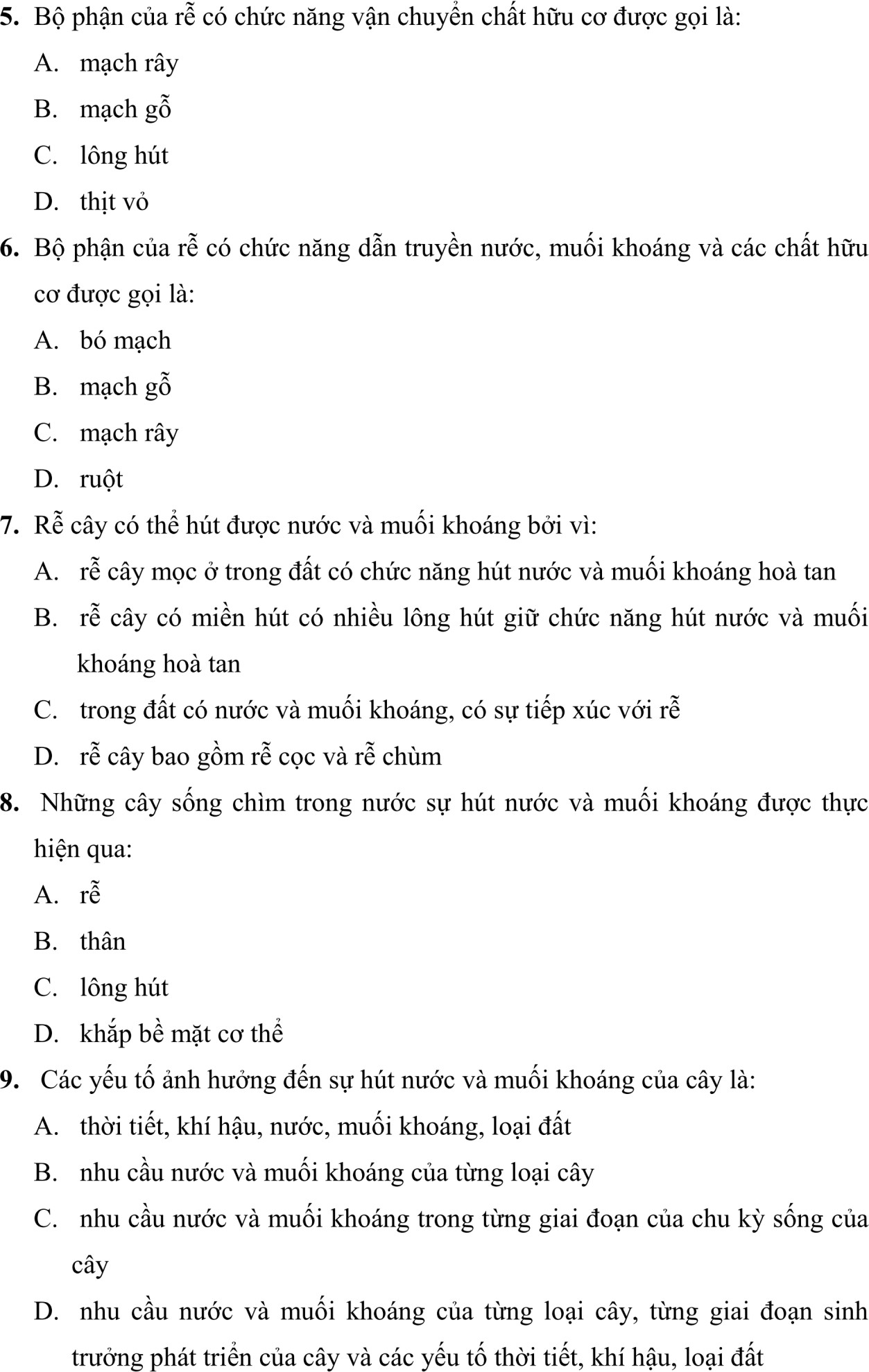 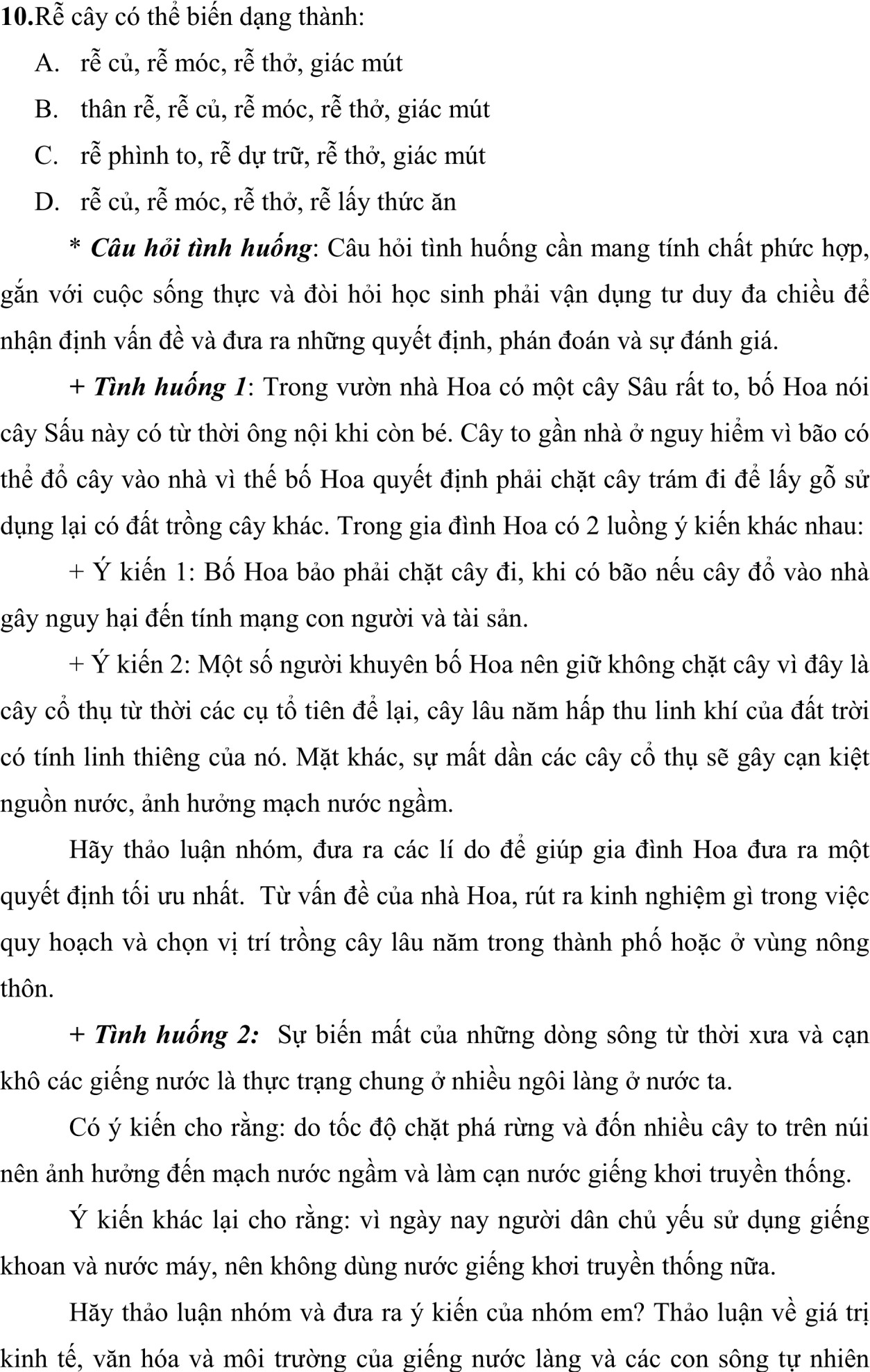 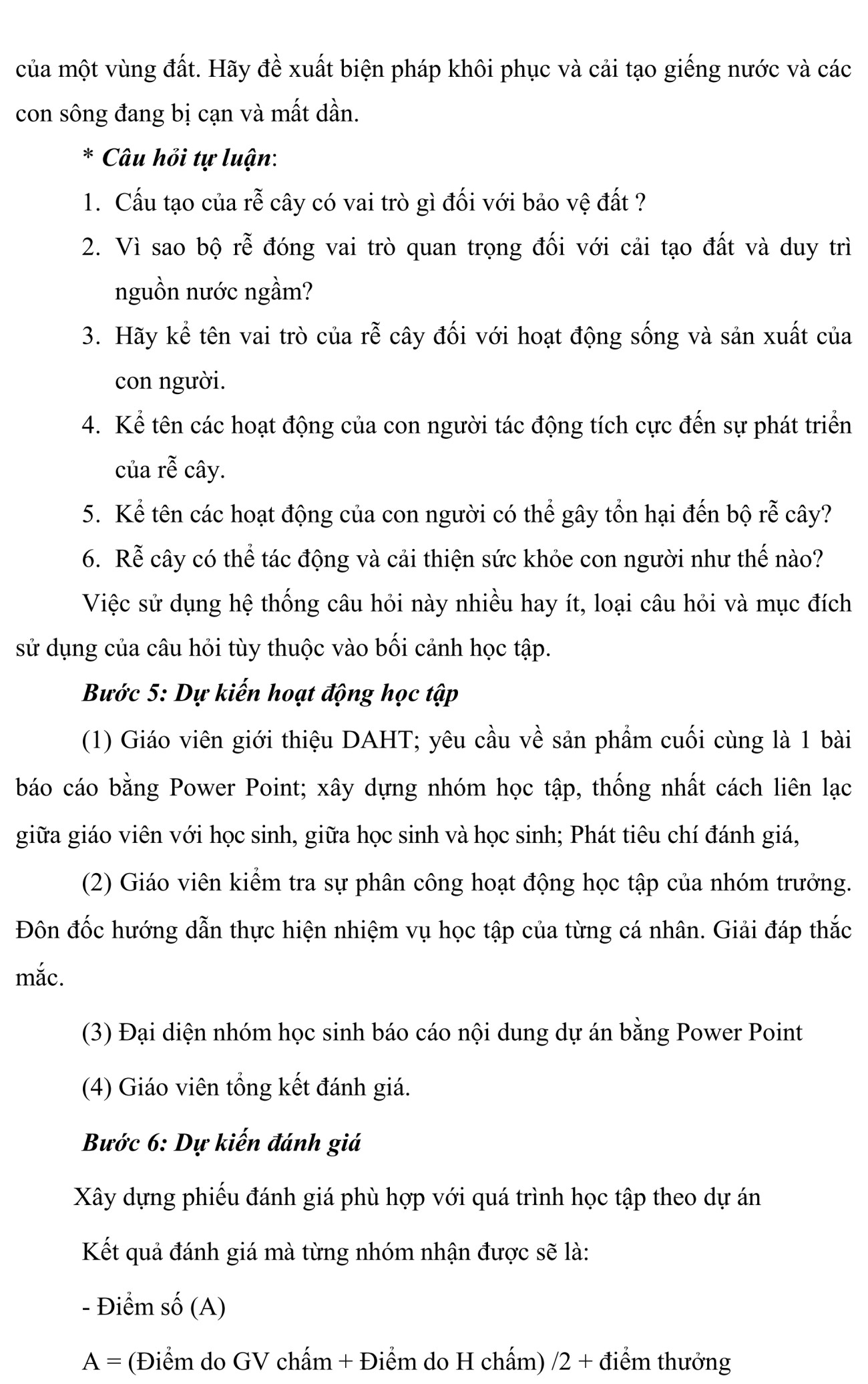 66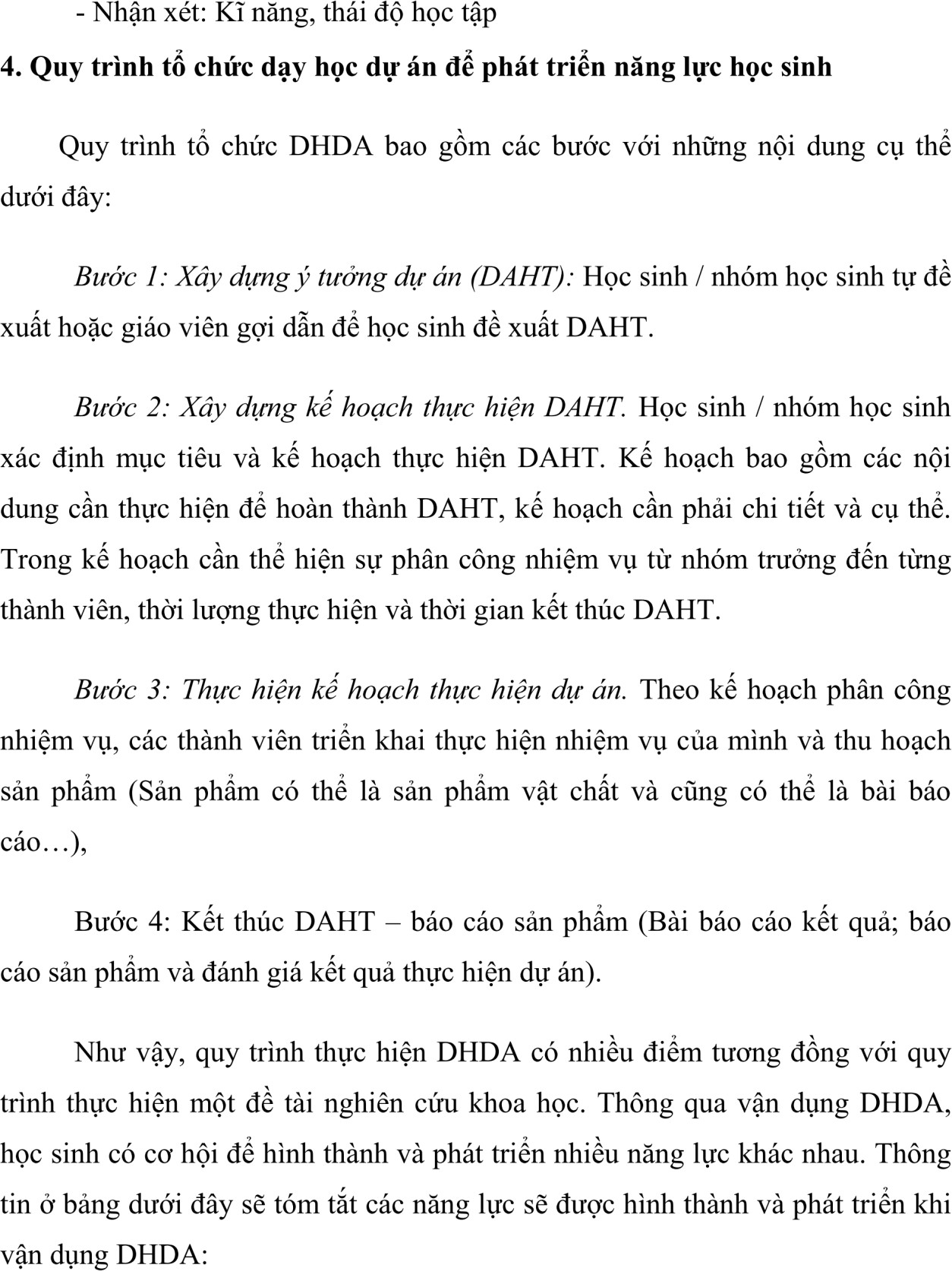 67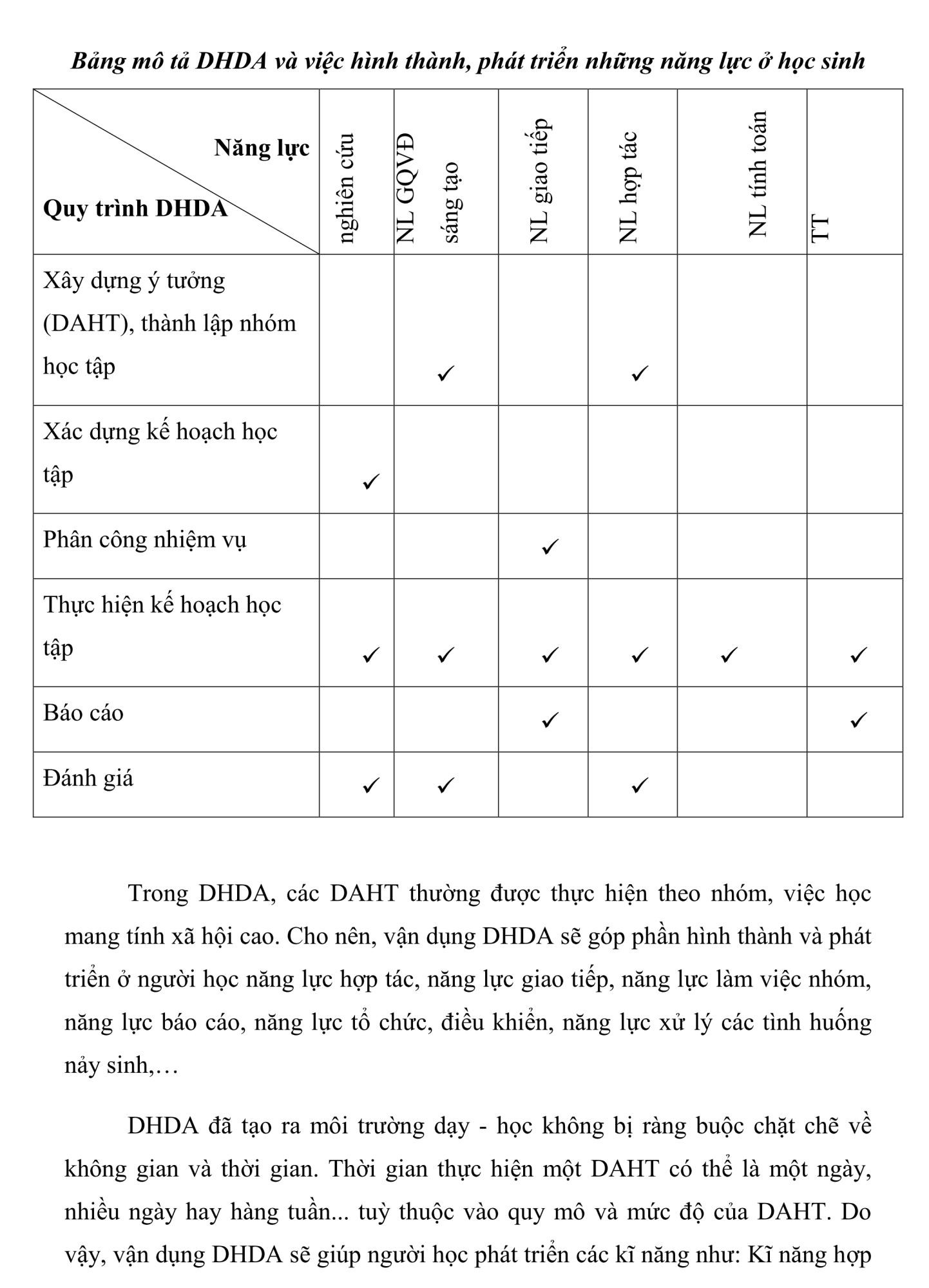 68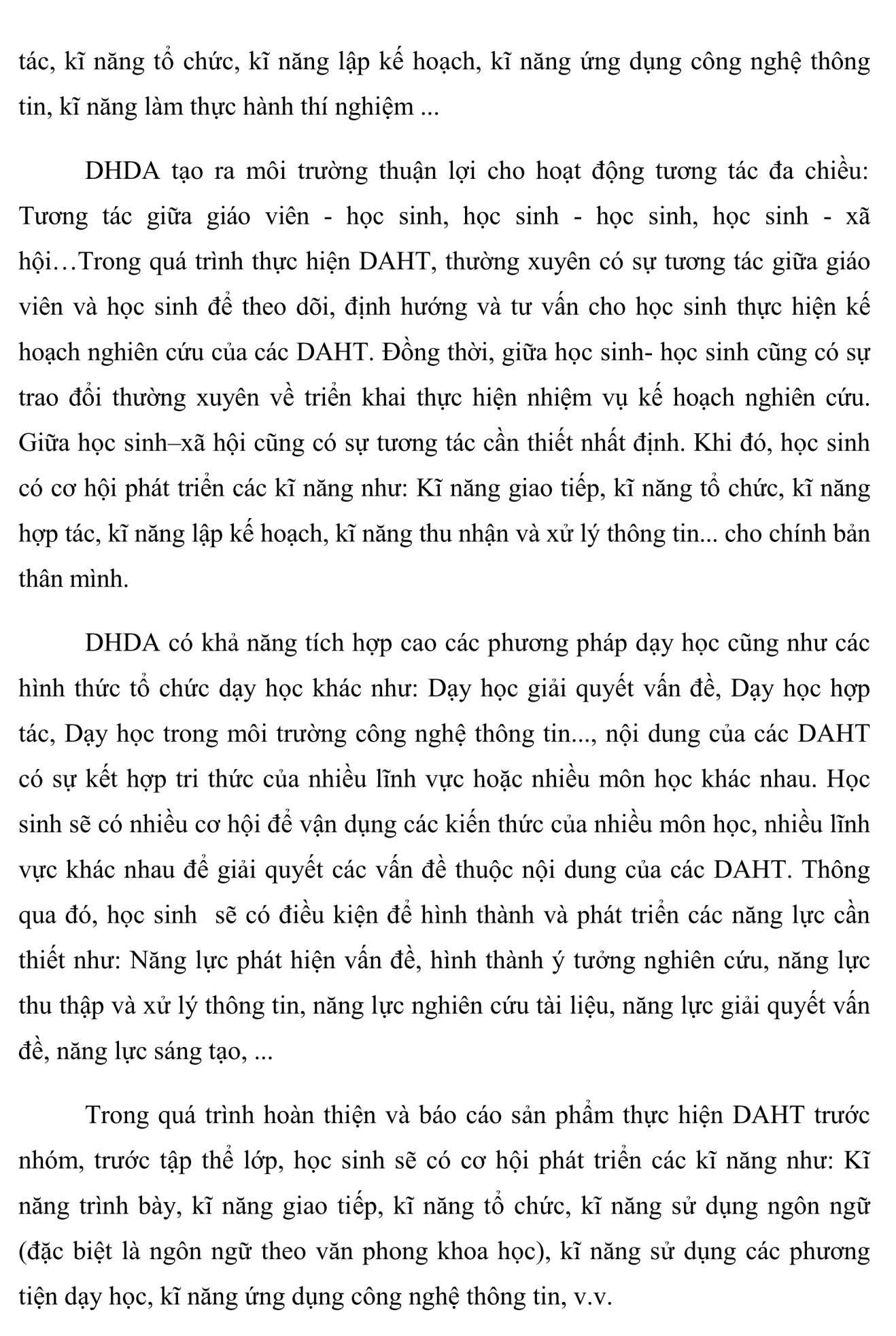 69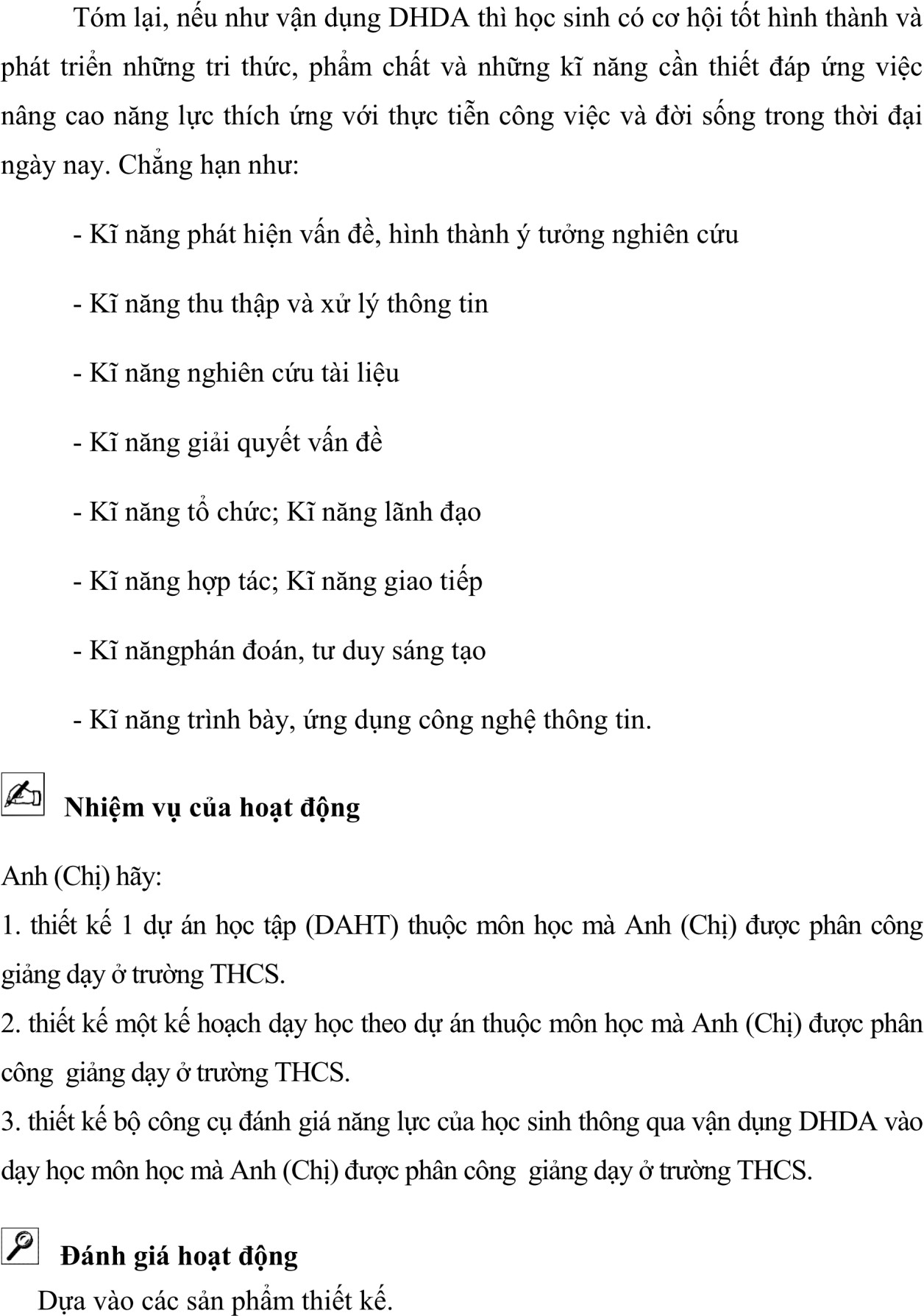 70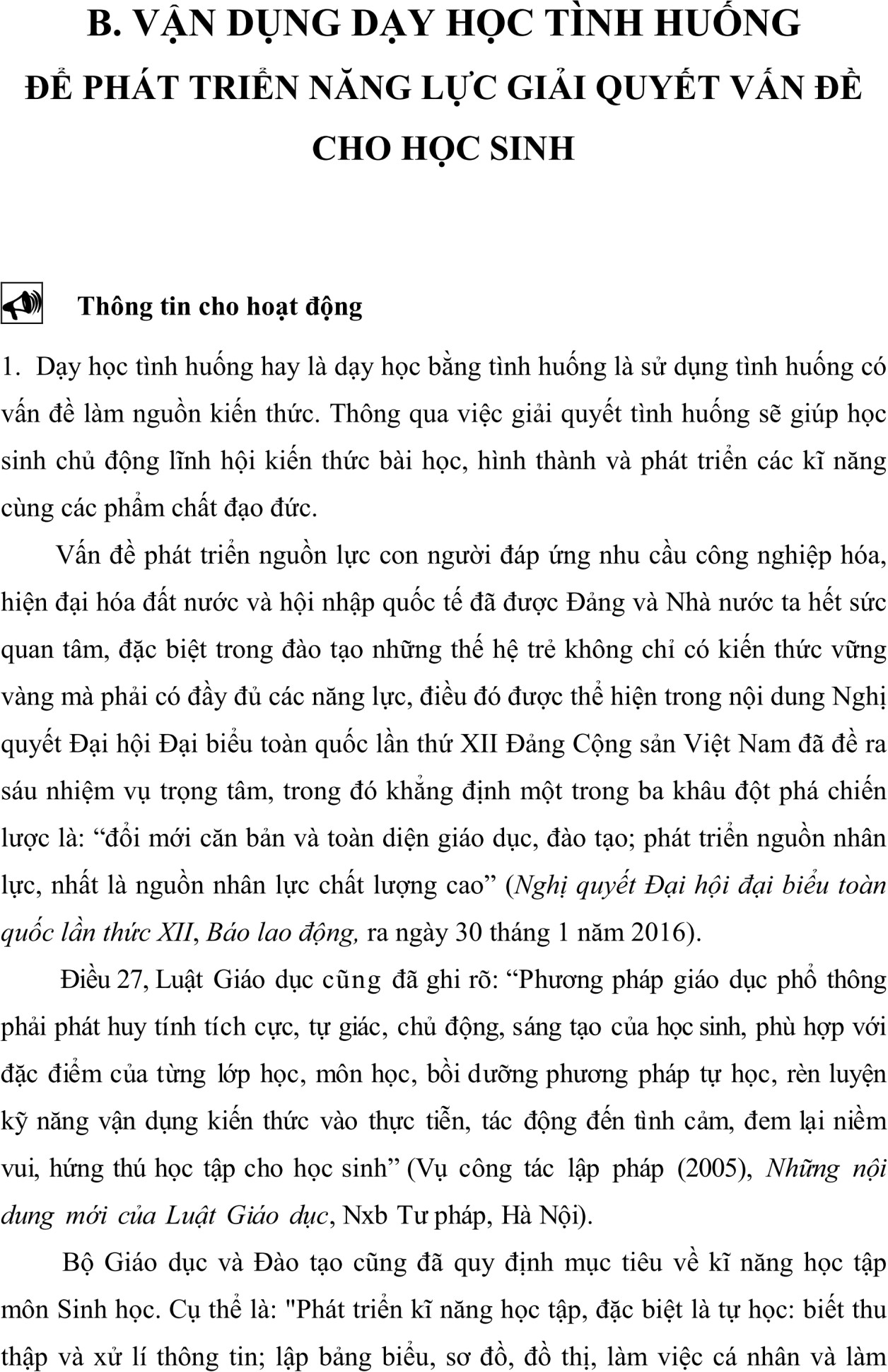 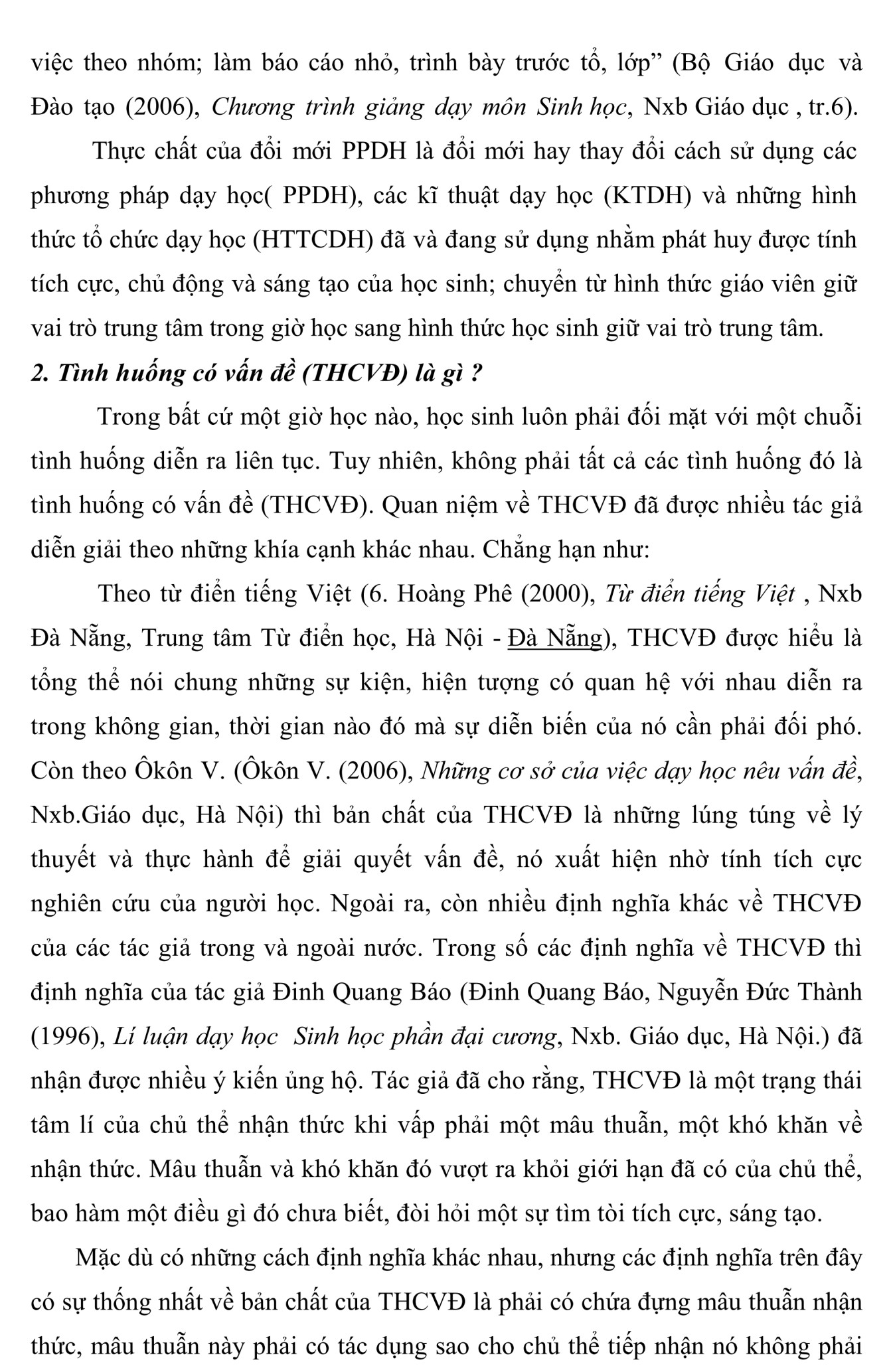 72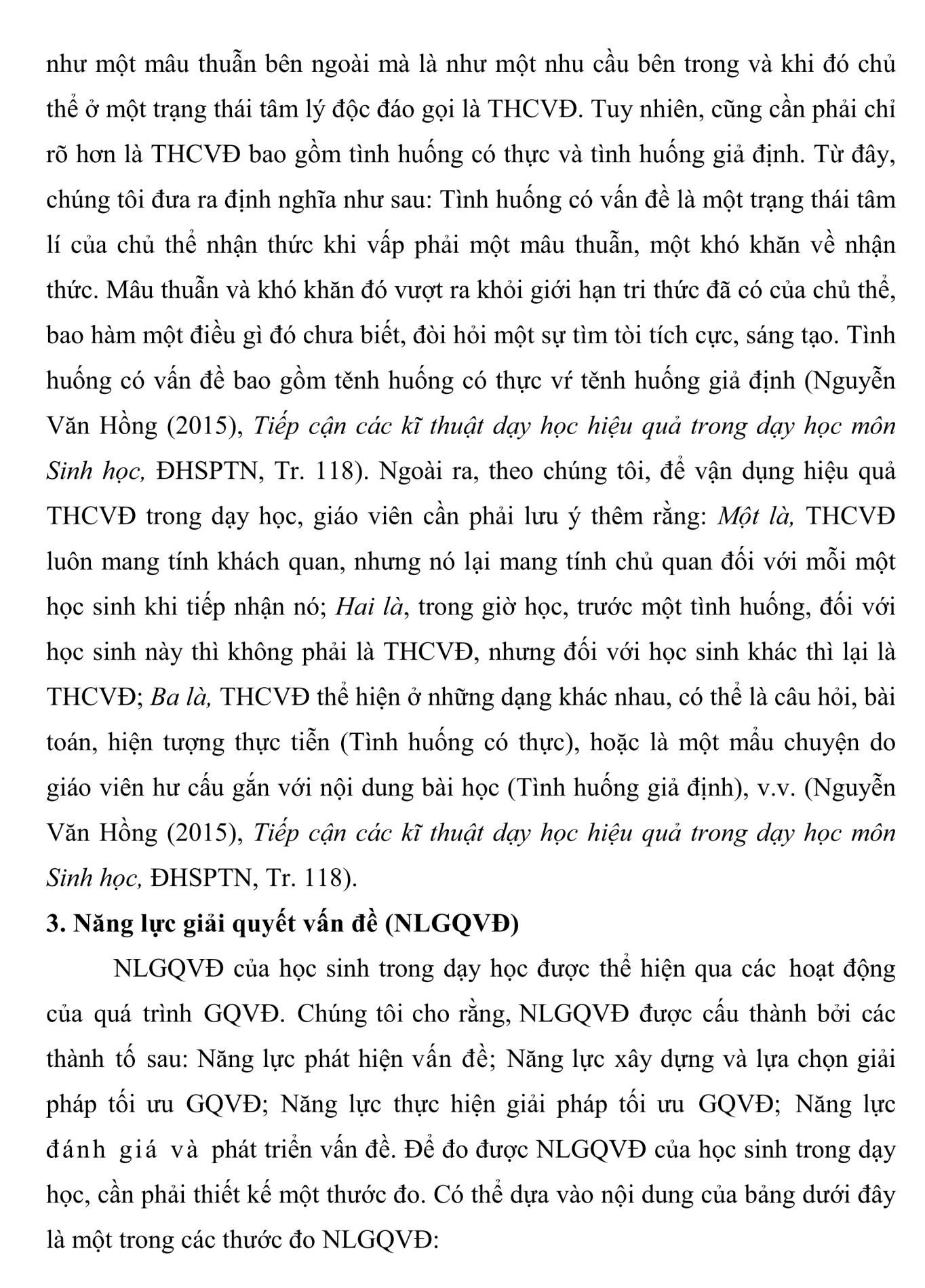 73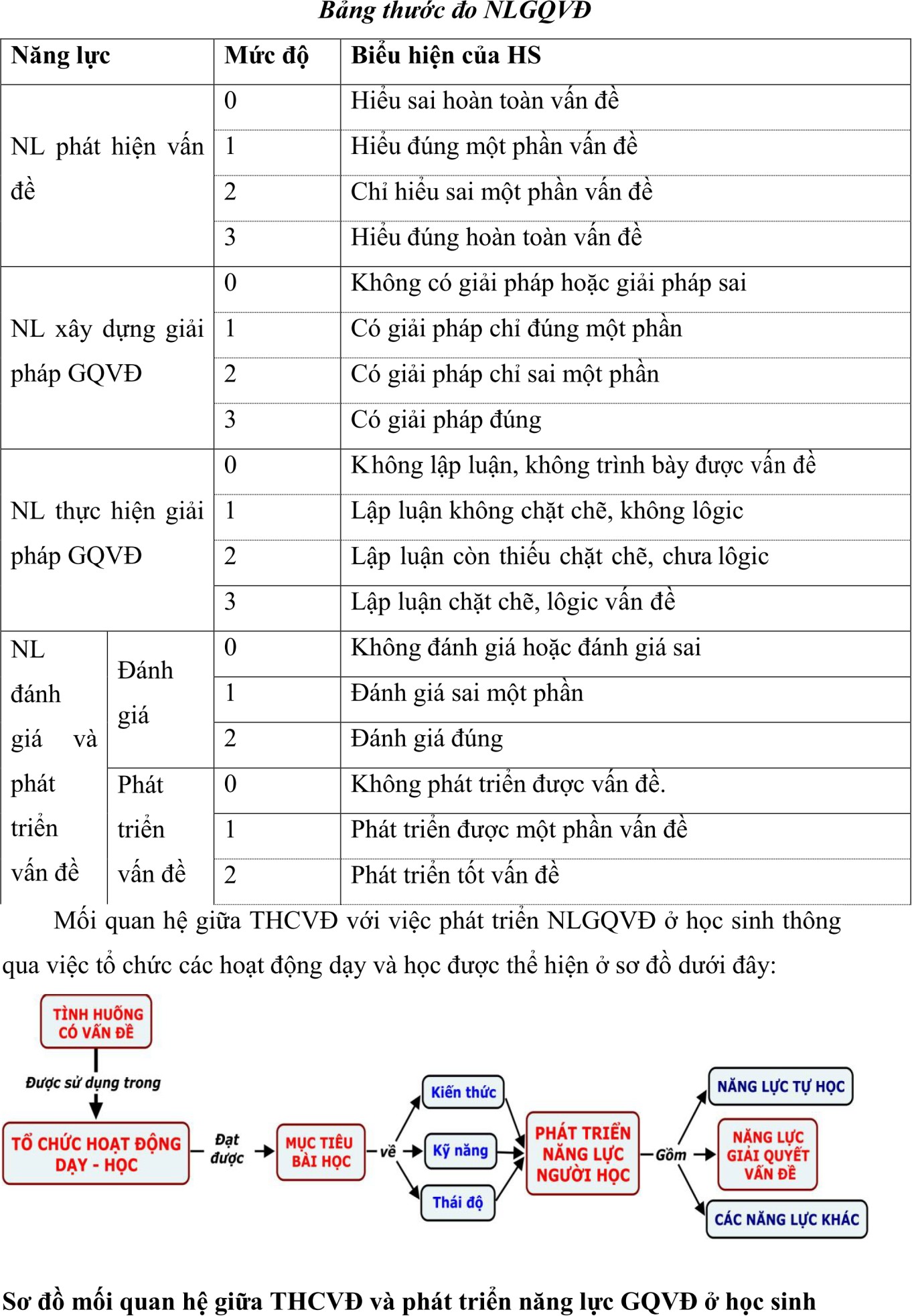 74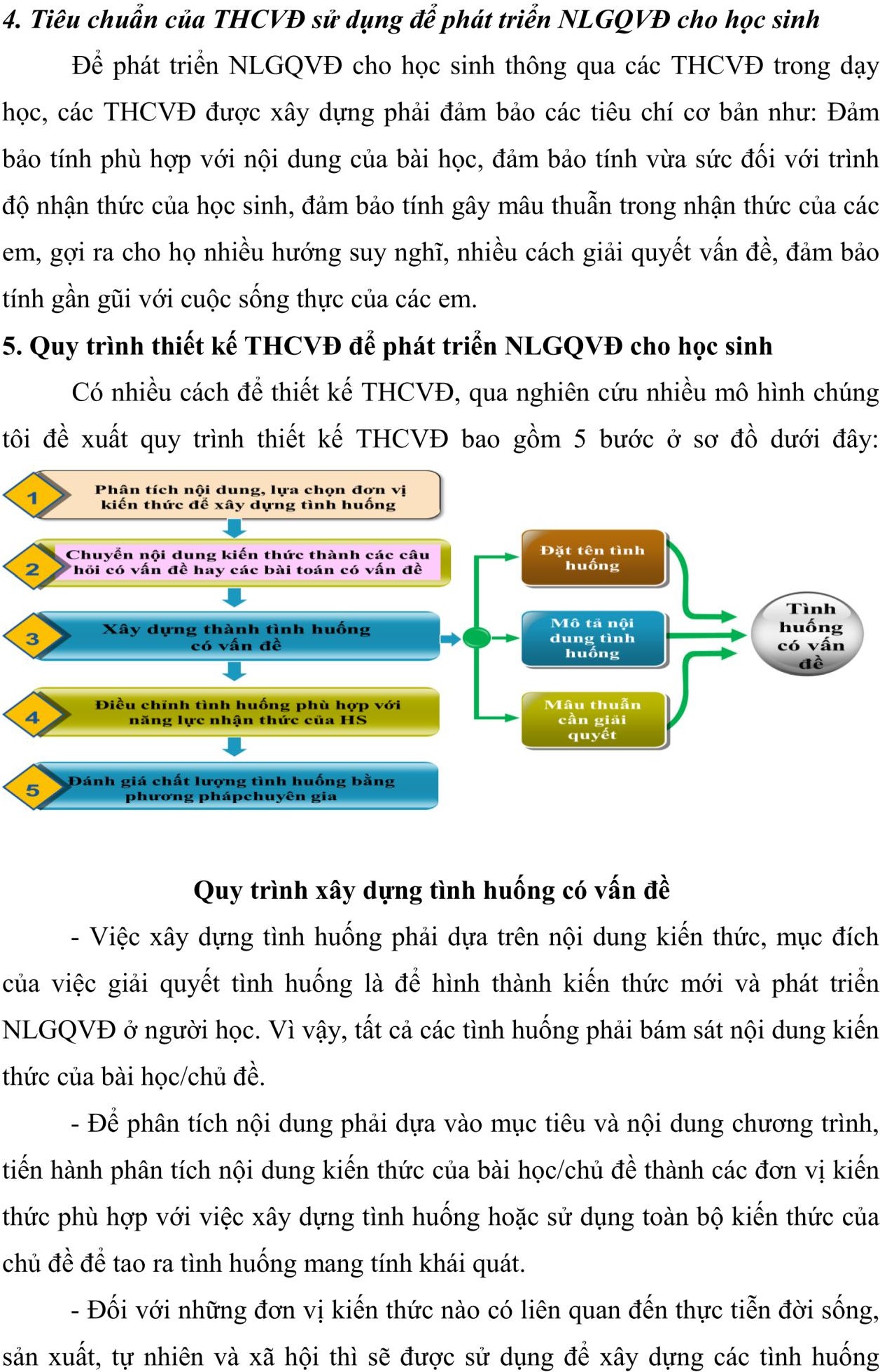 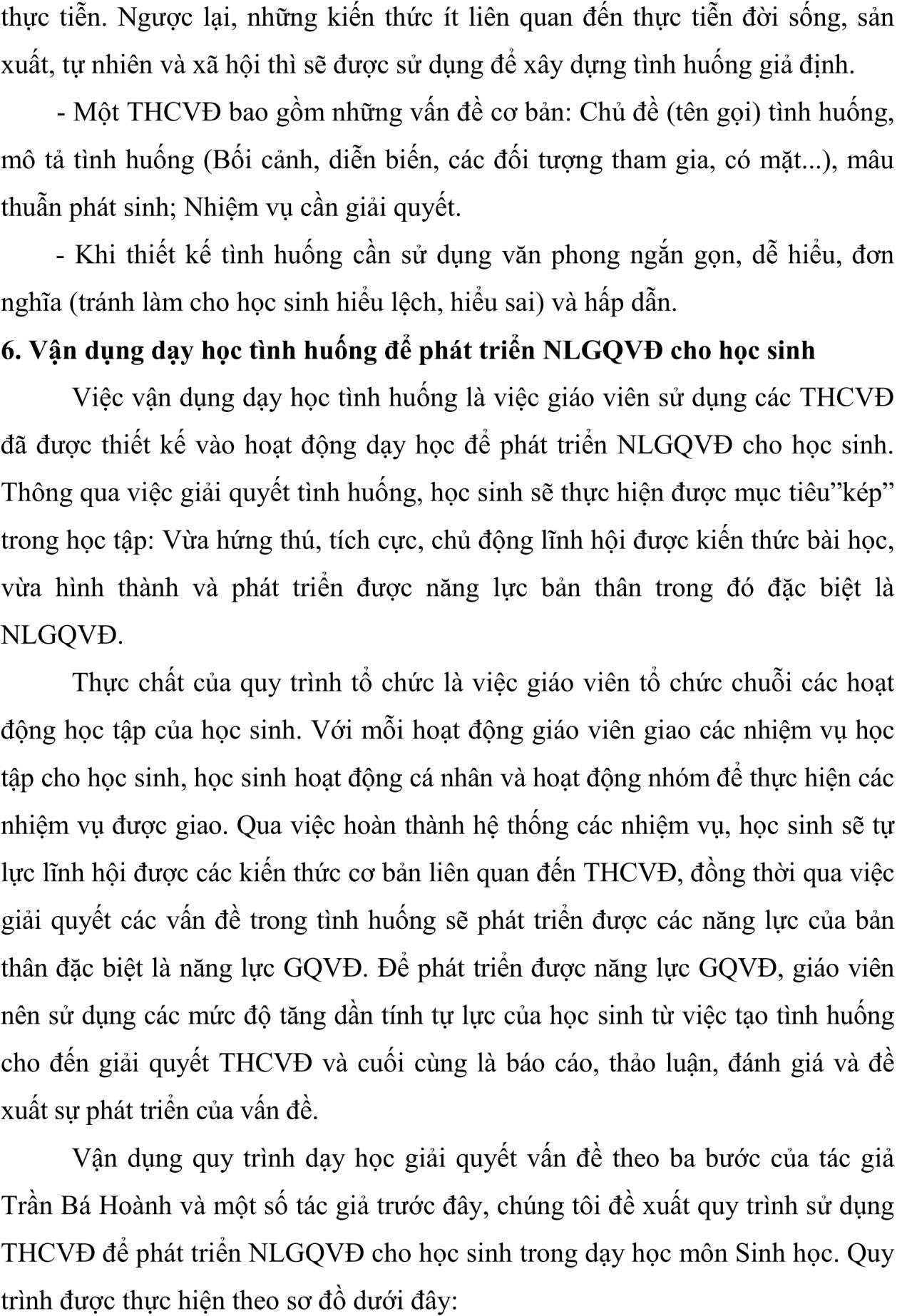 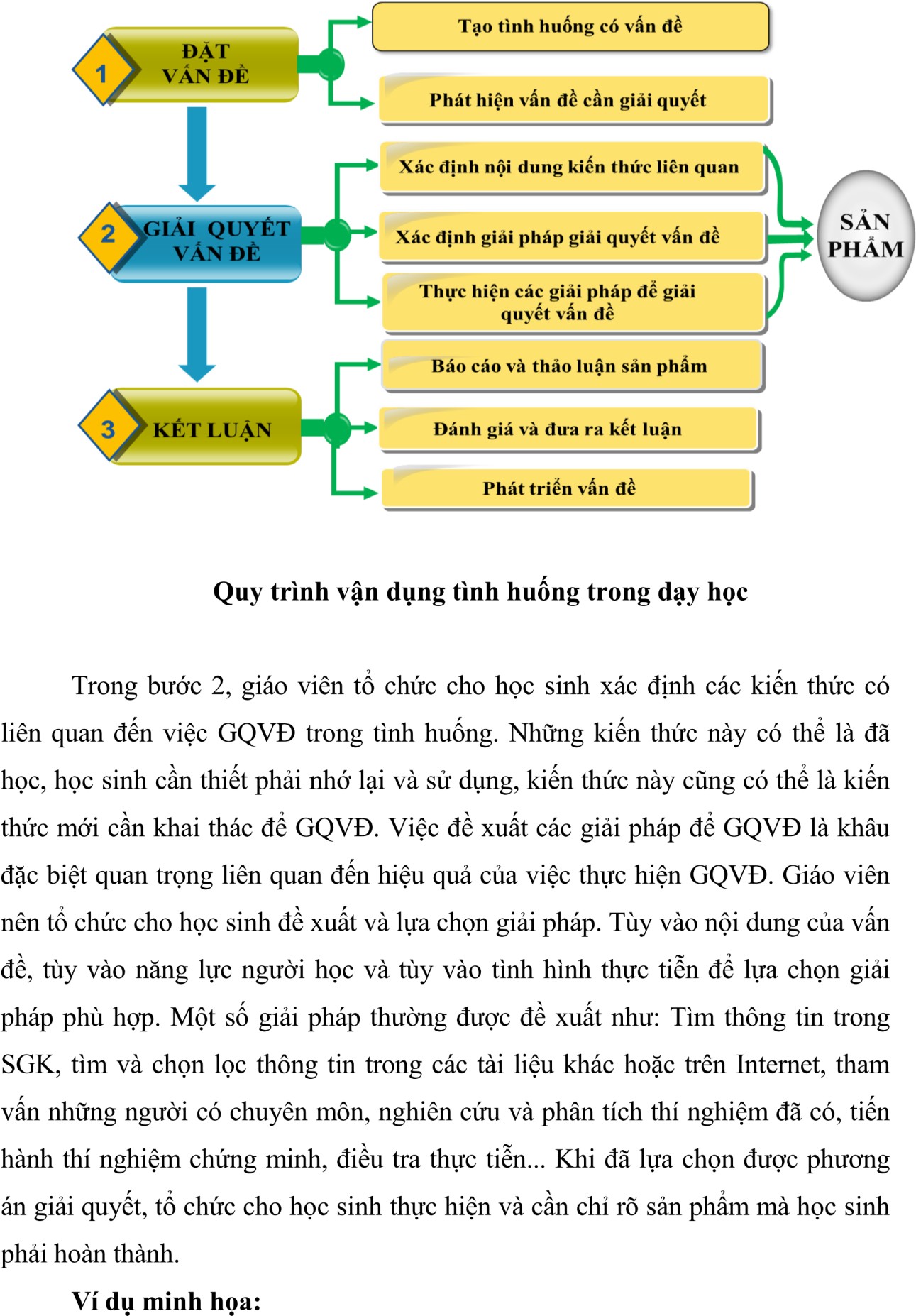 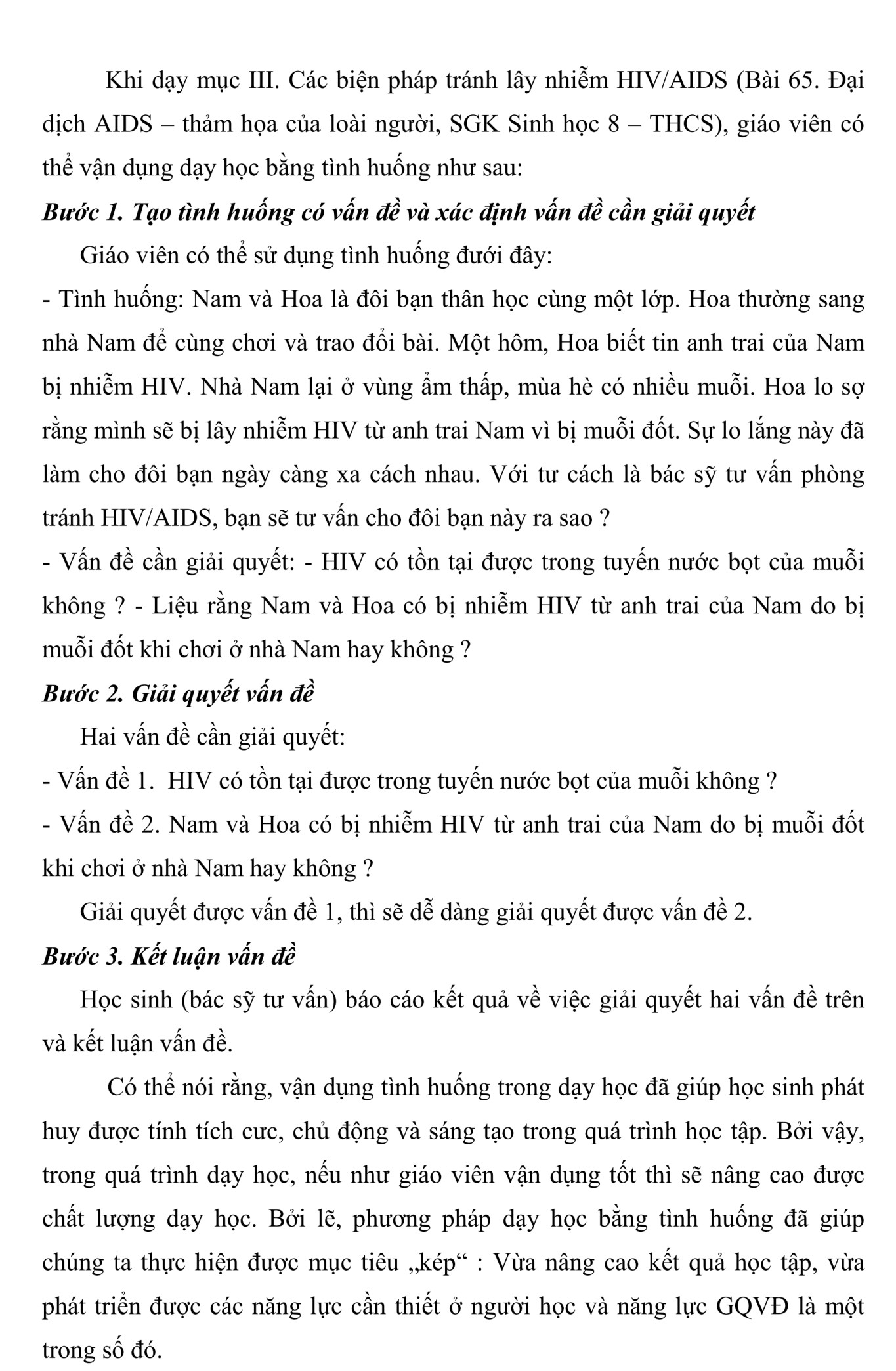 78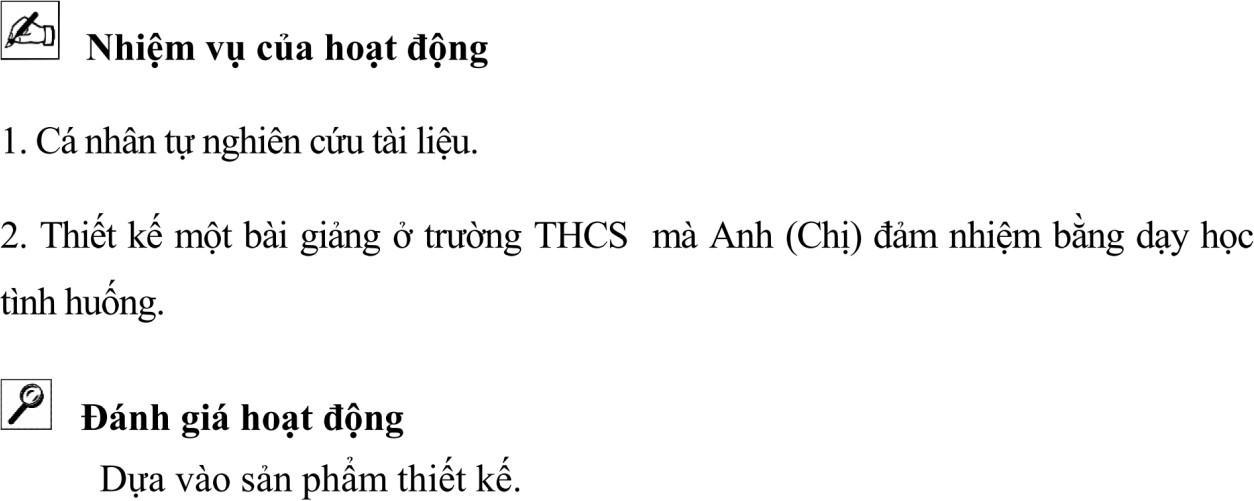 79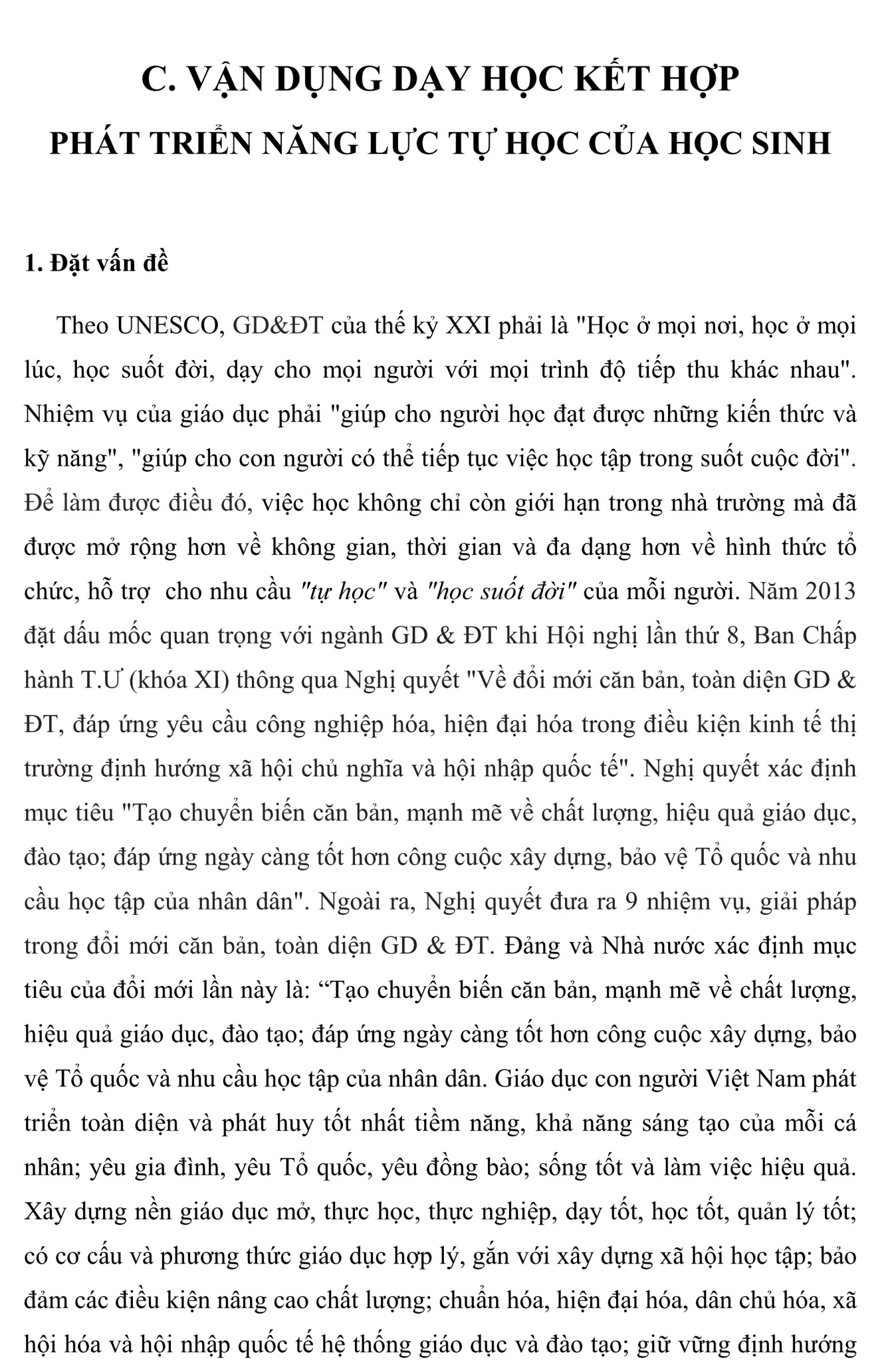 80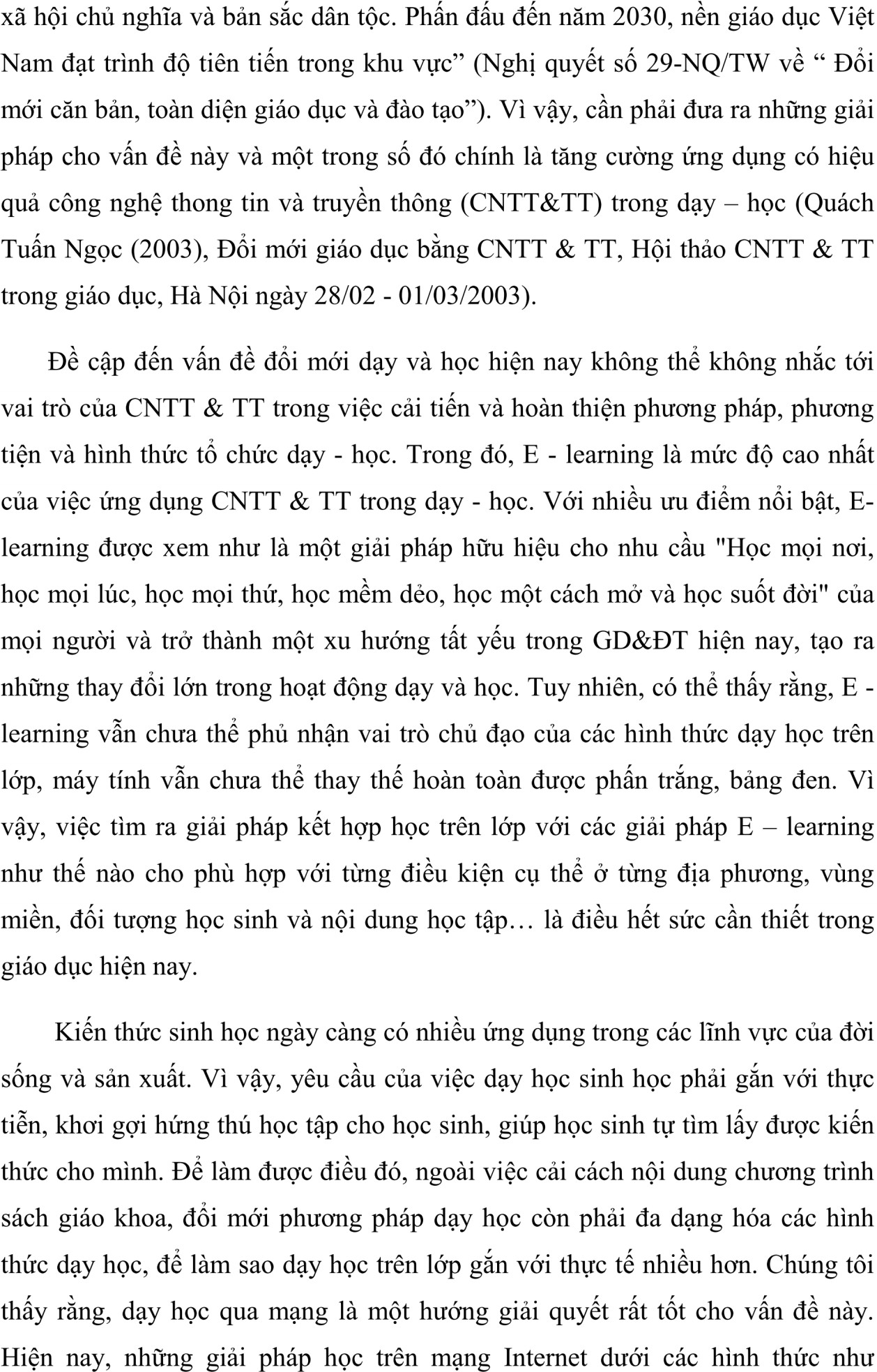 81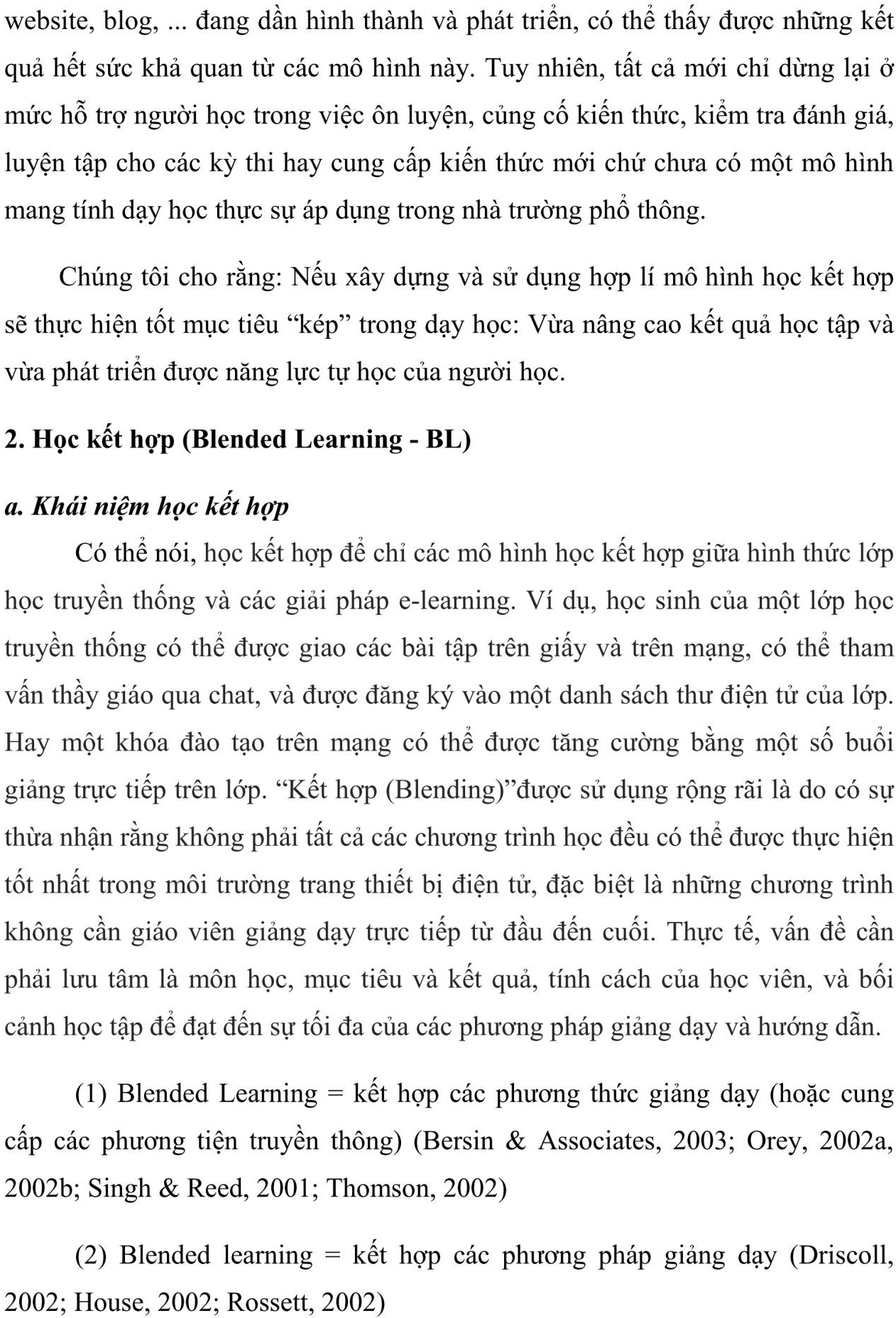 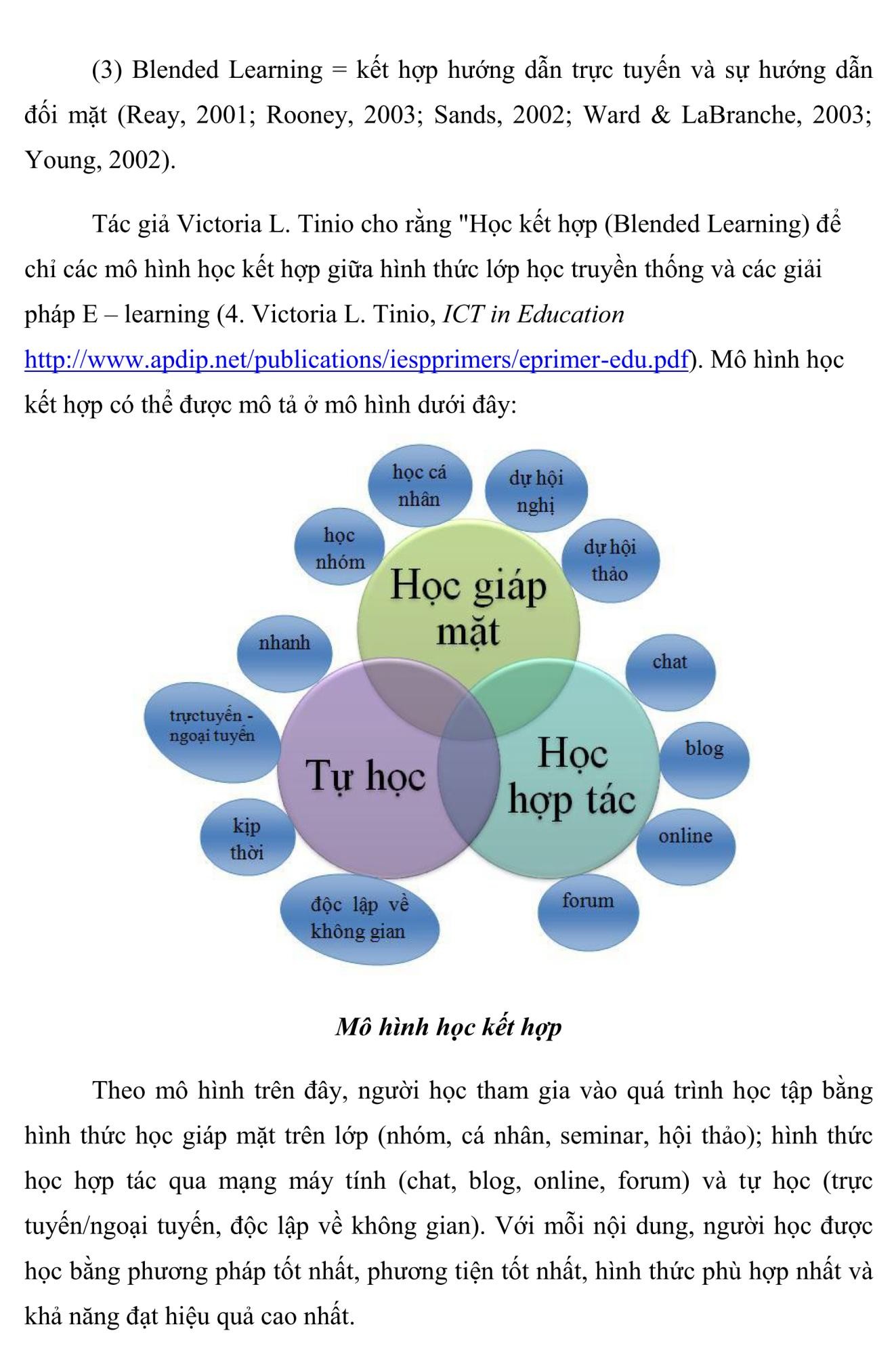 83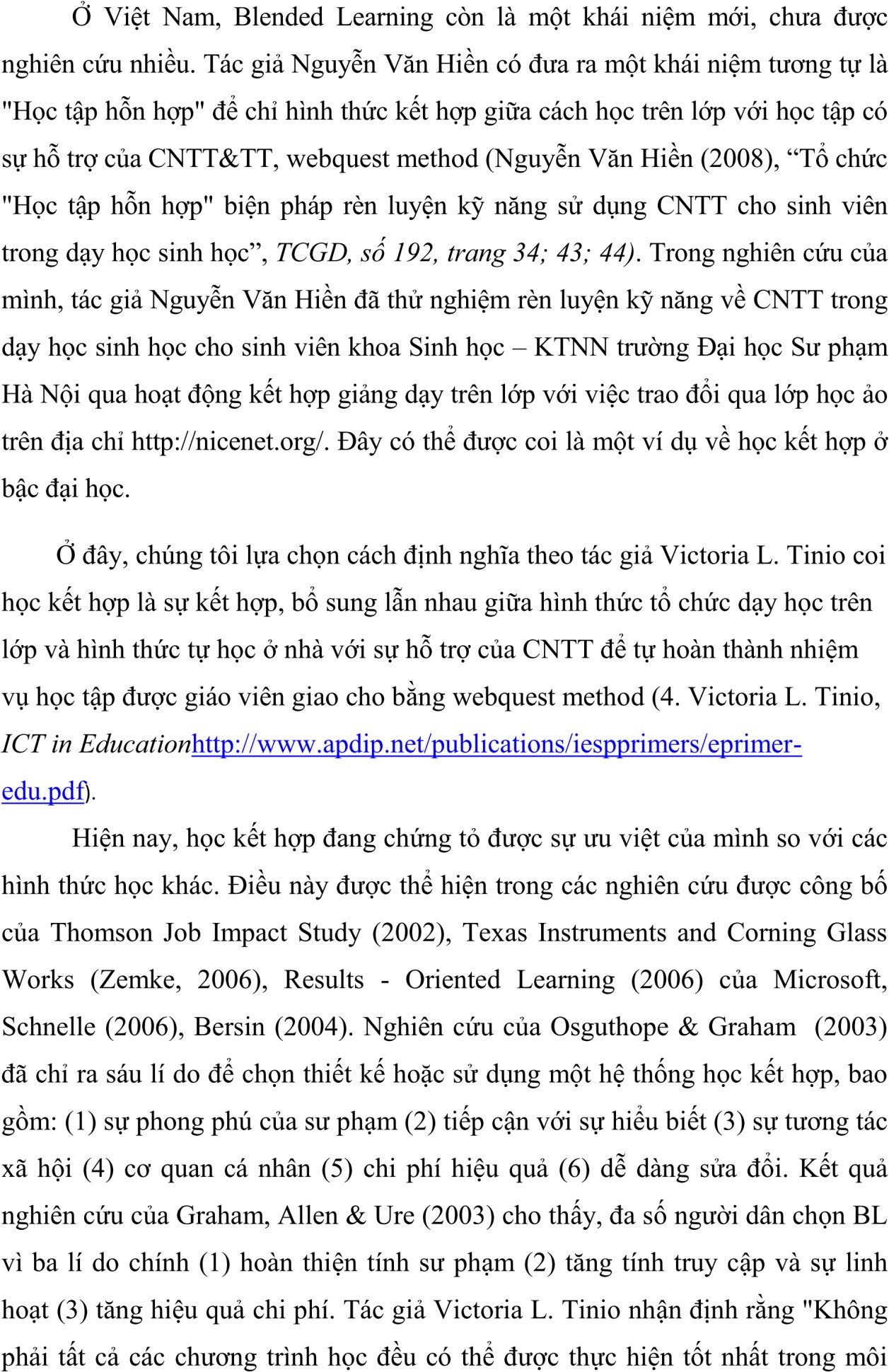 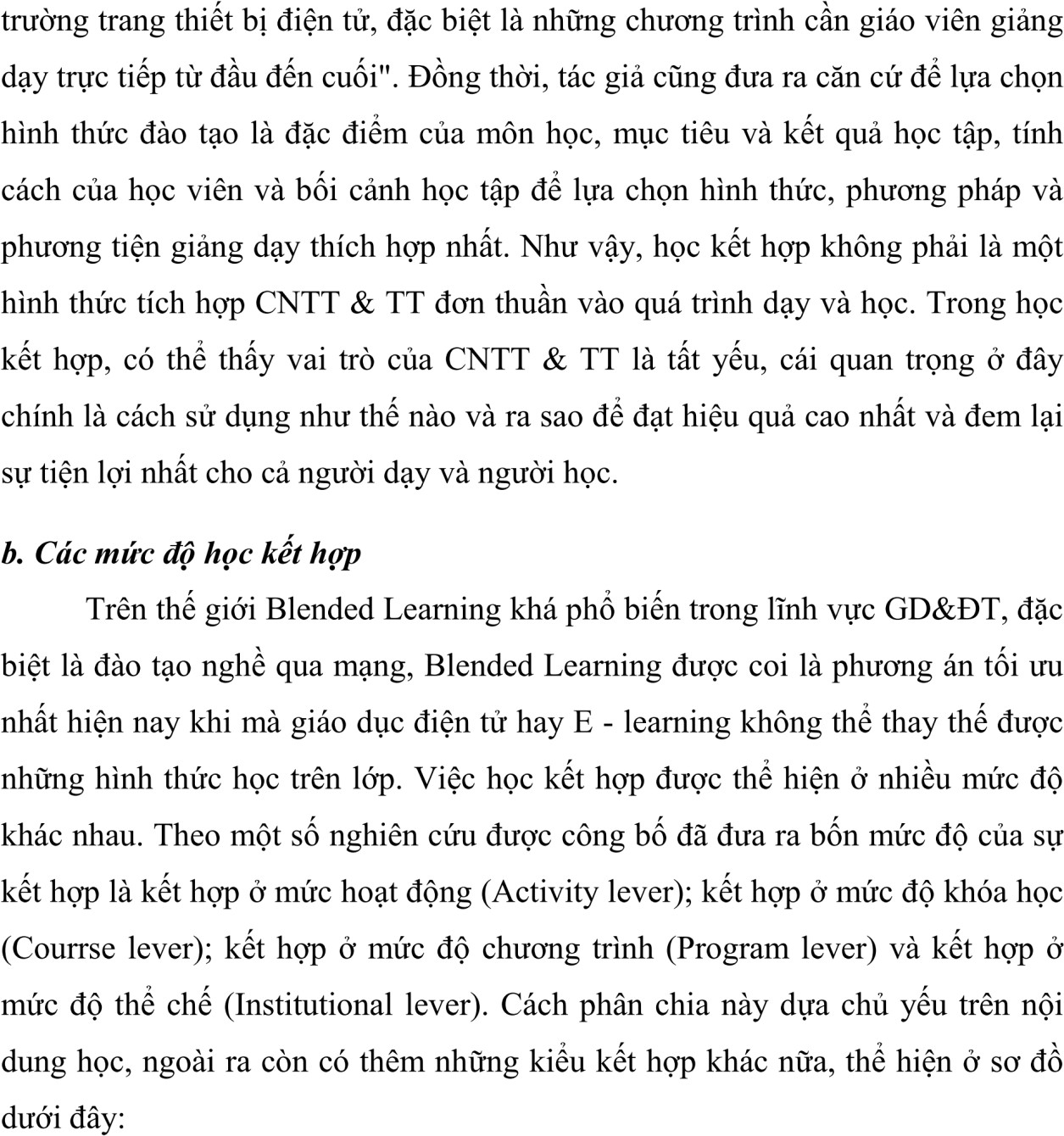 85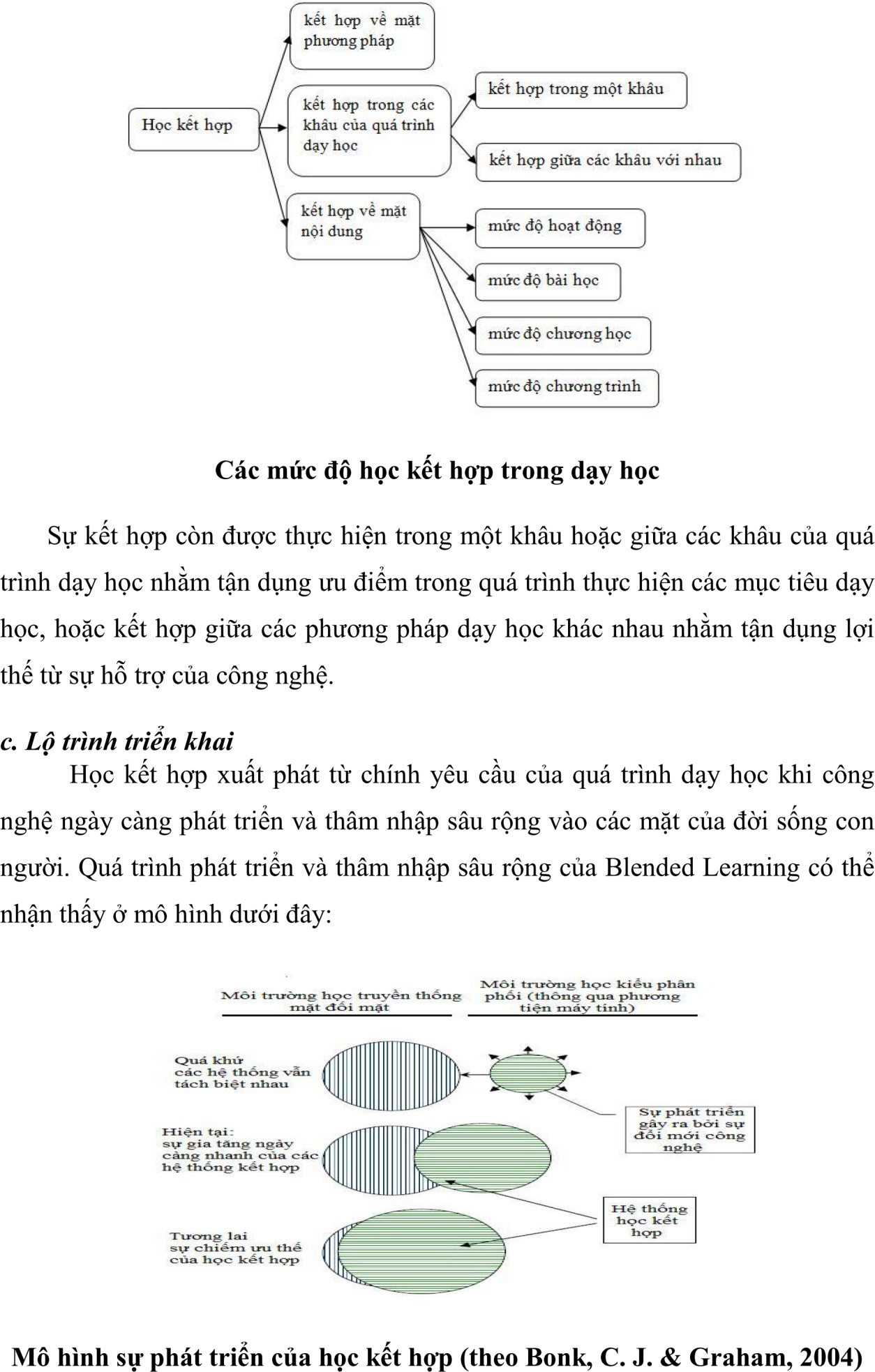 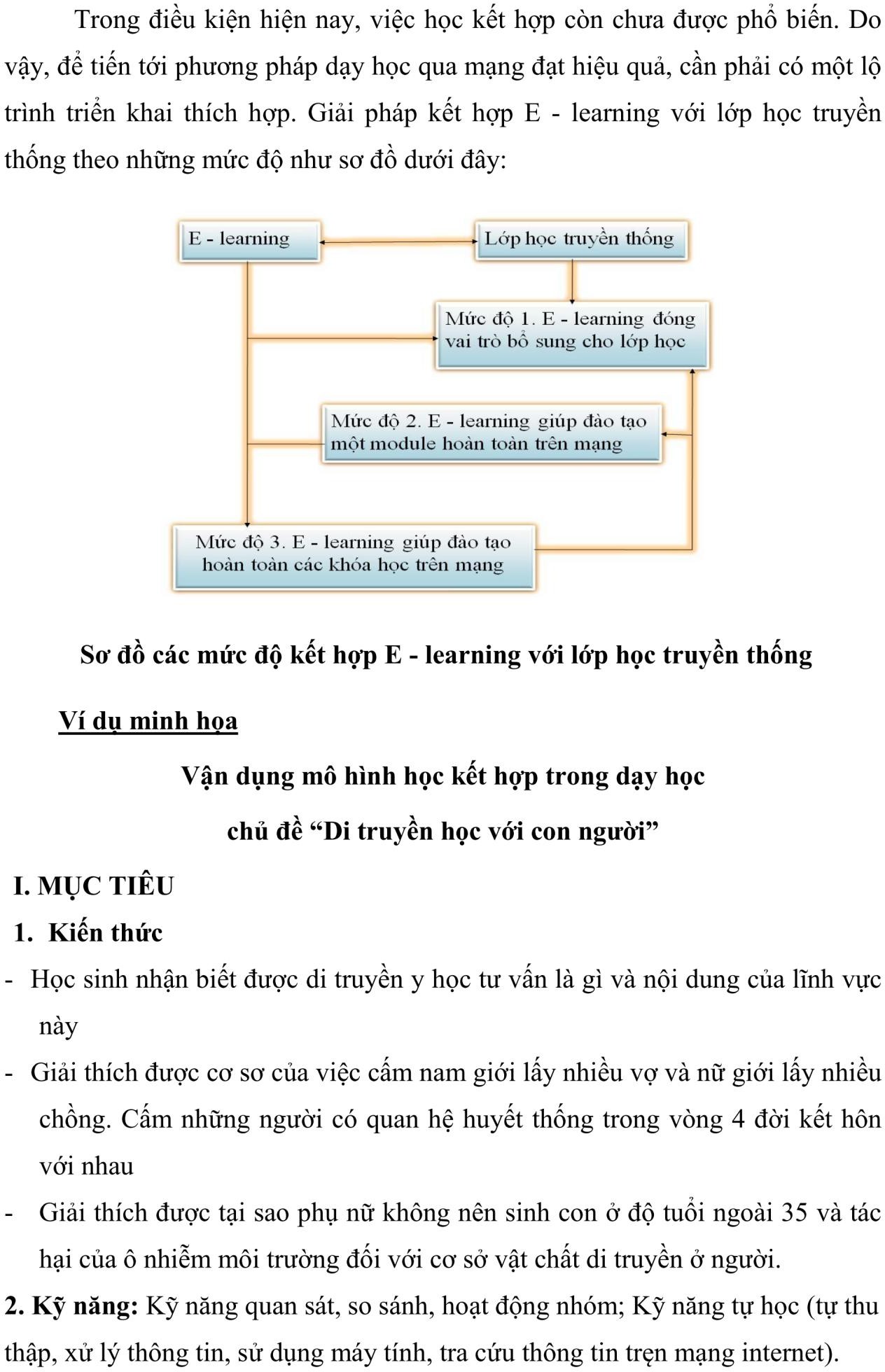 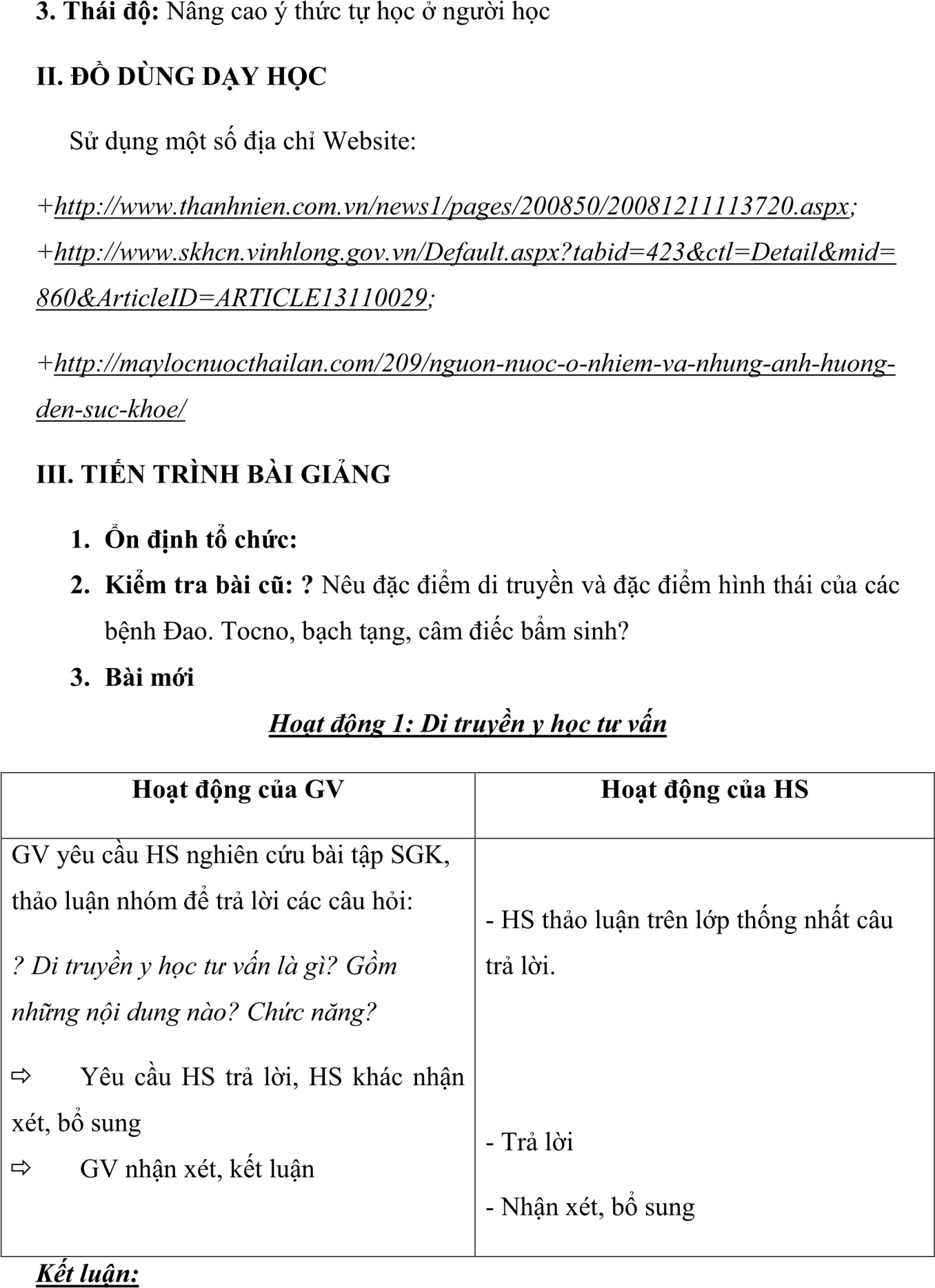 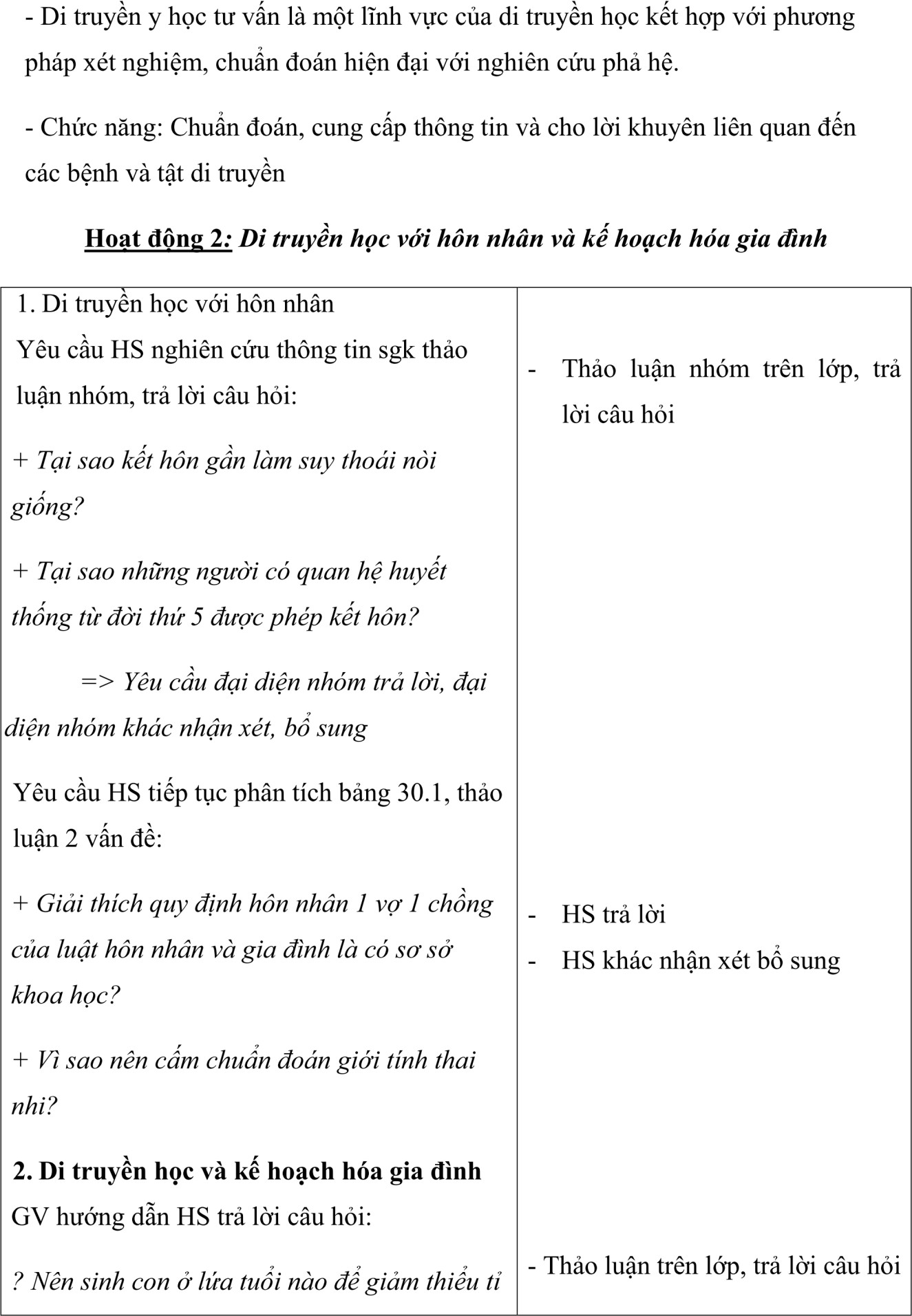 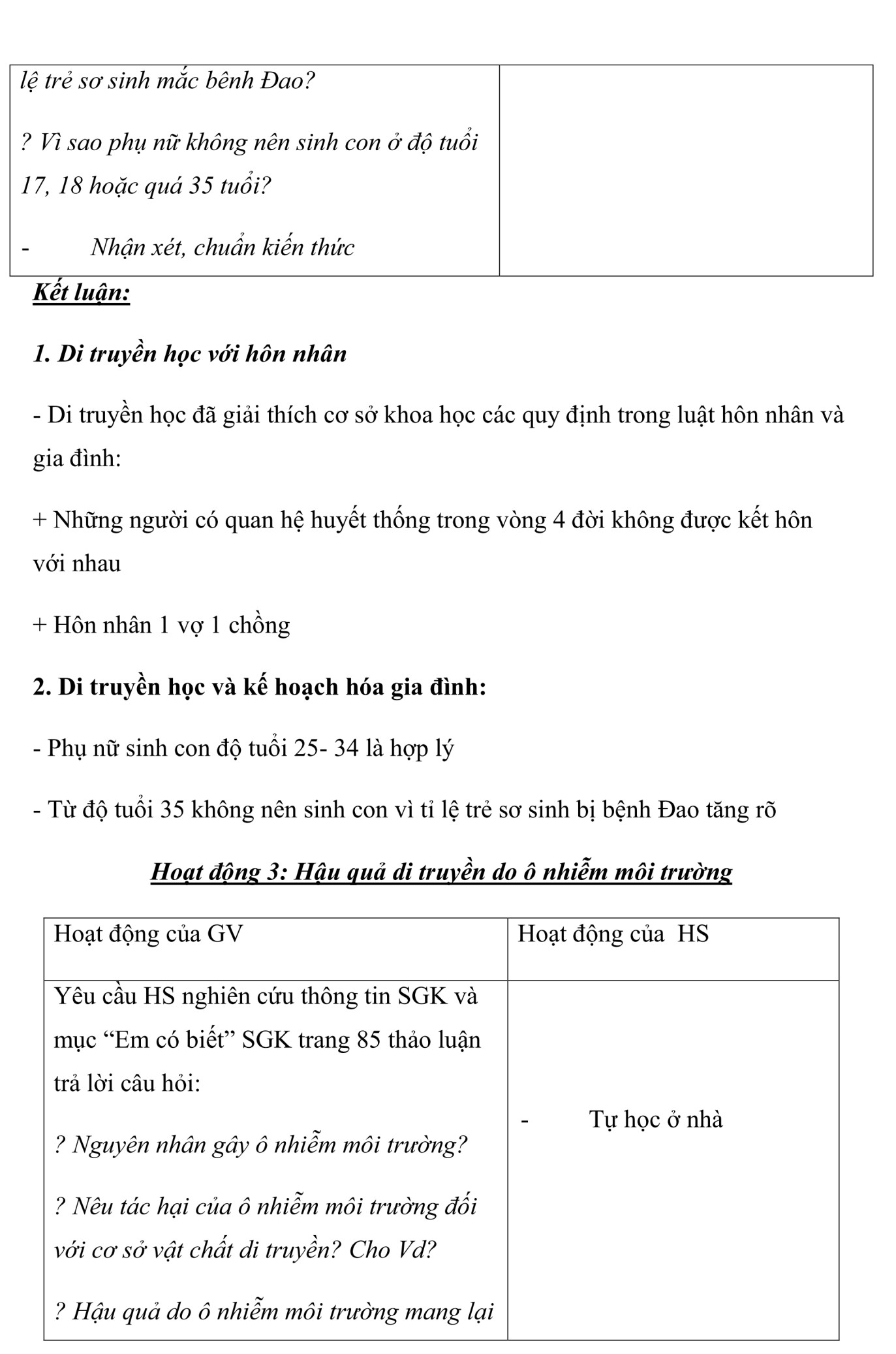 90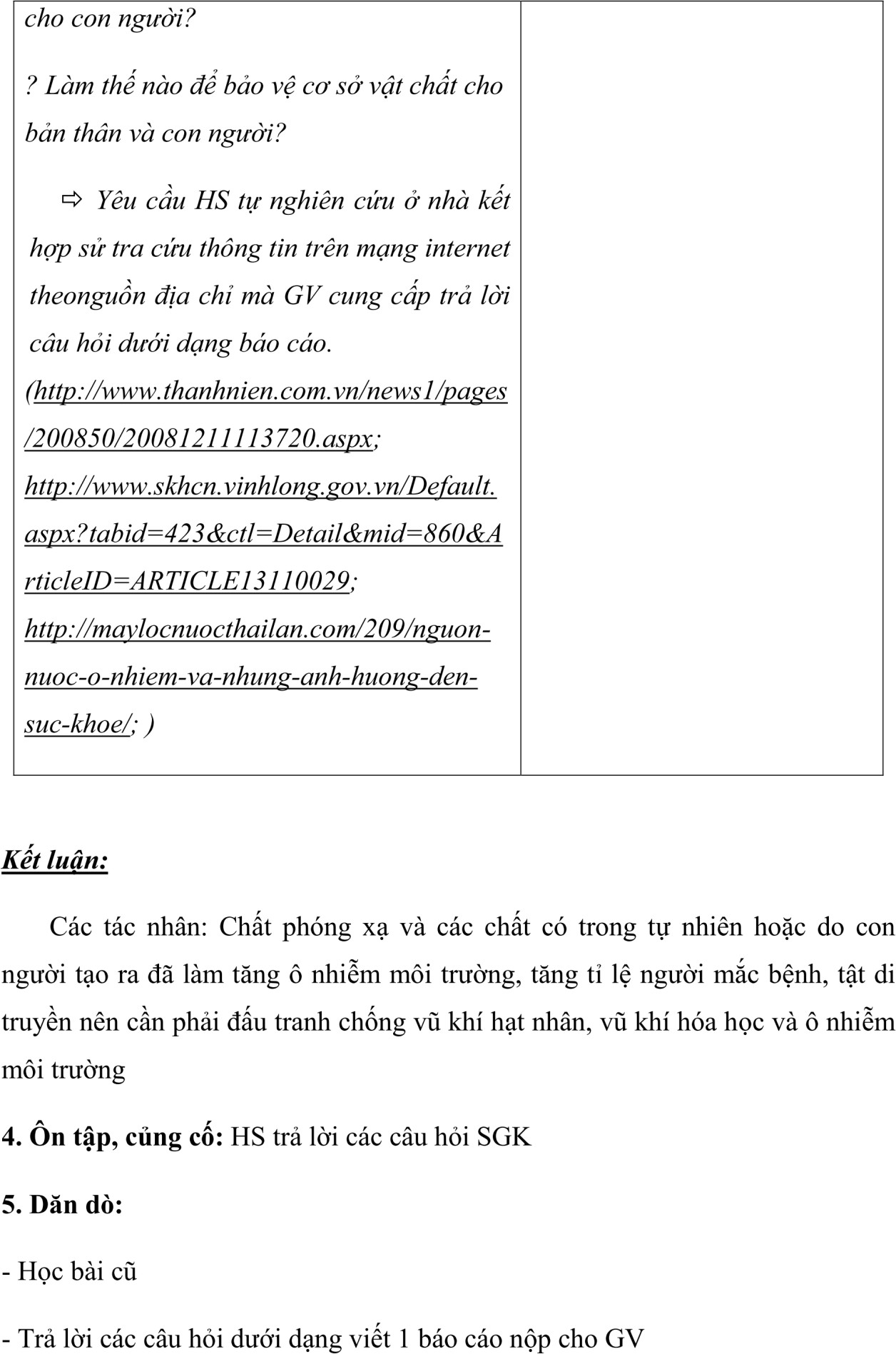 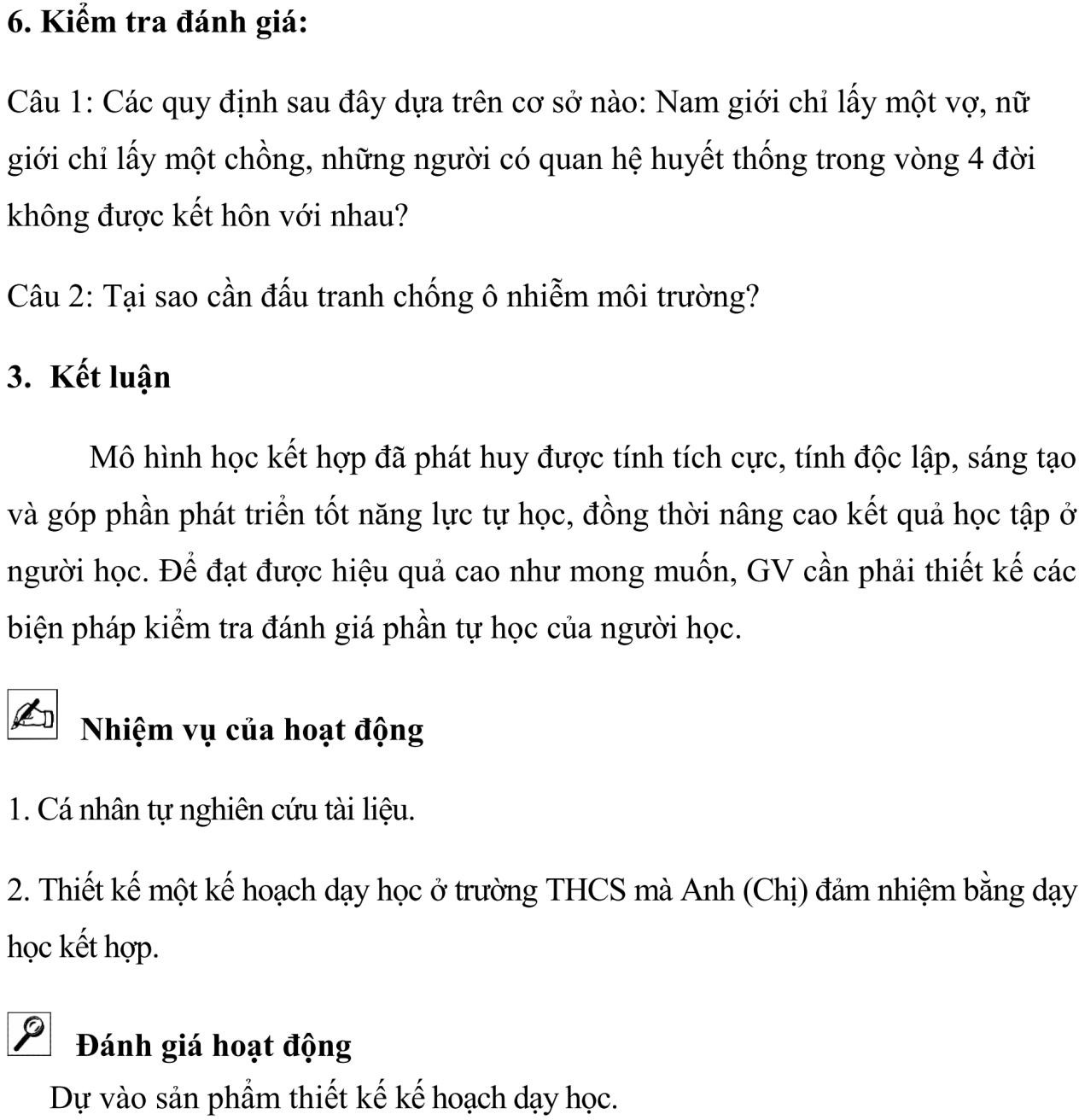 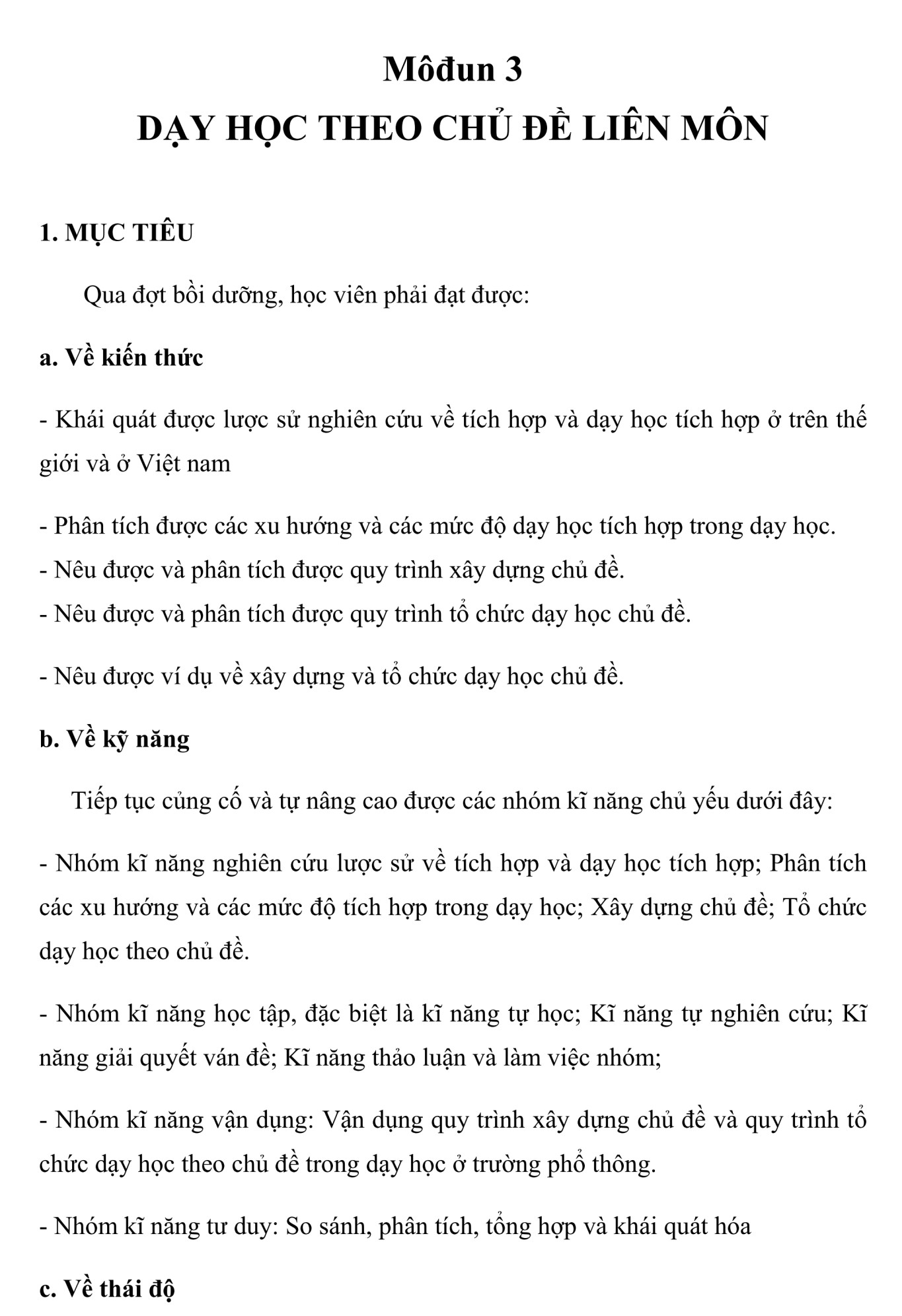 93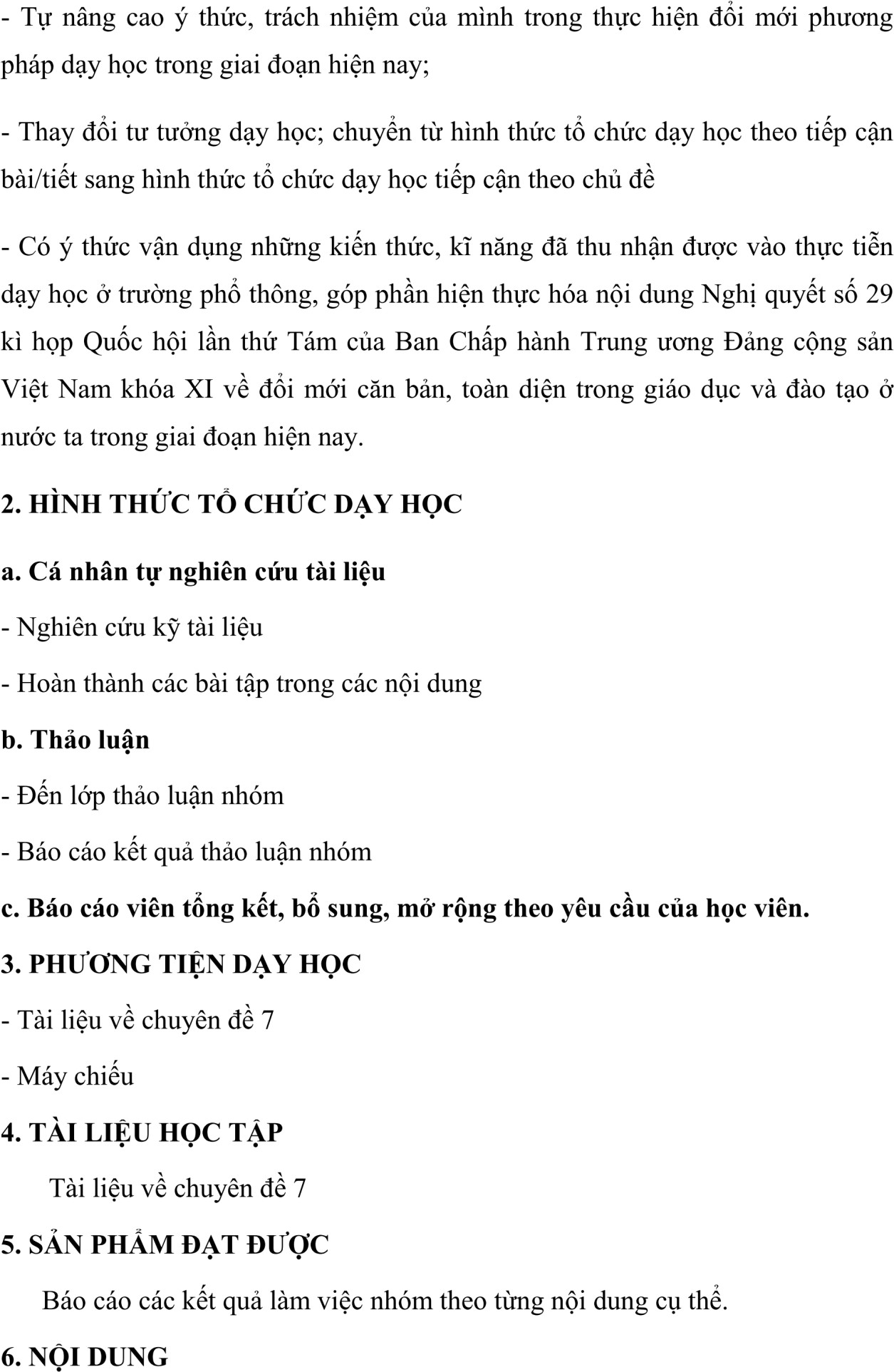 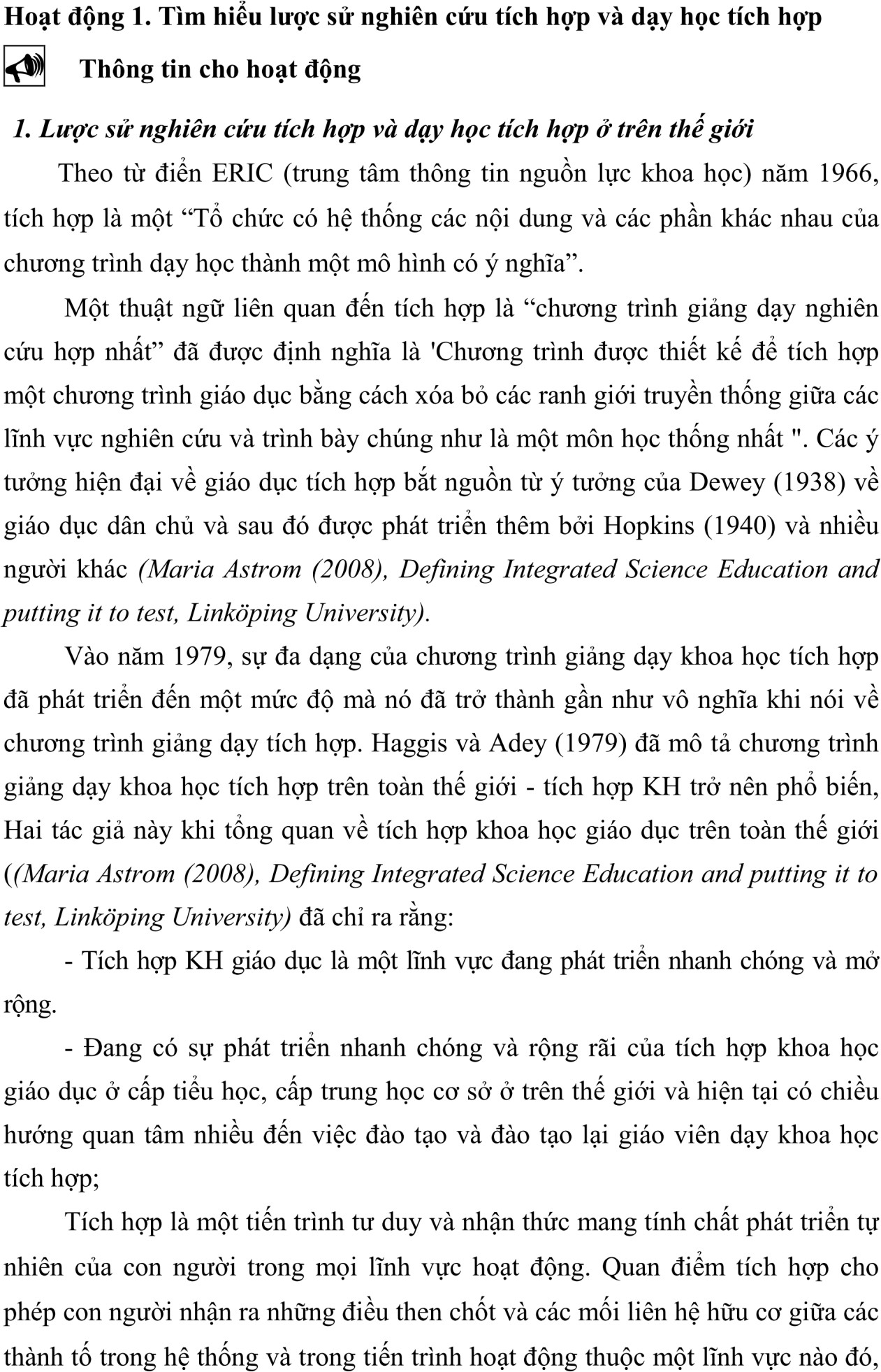 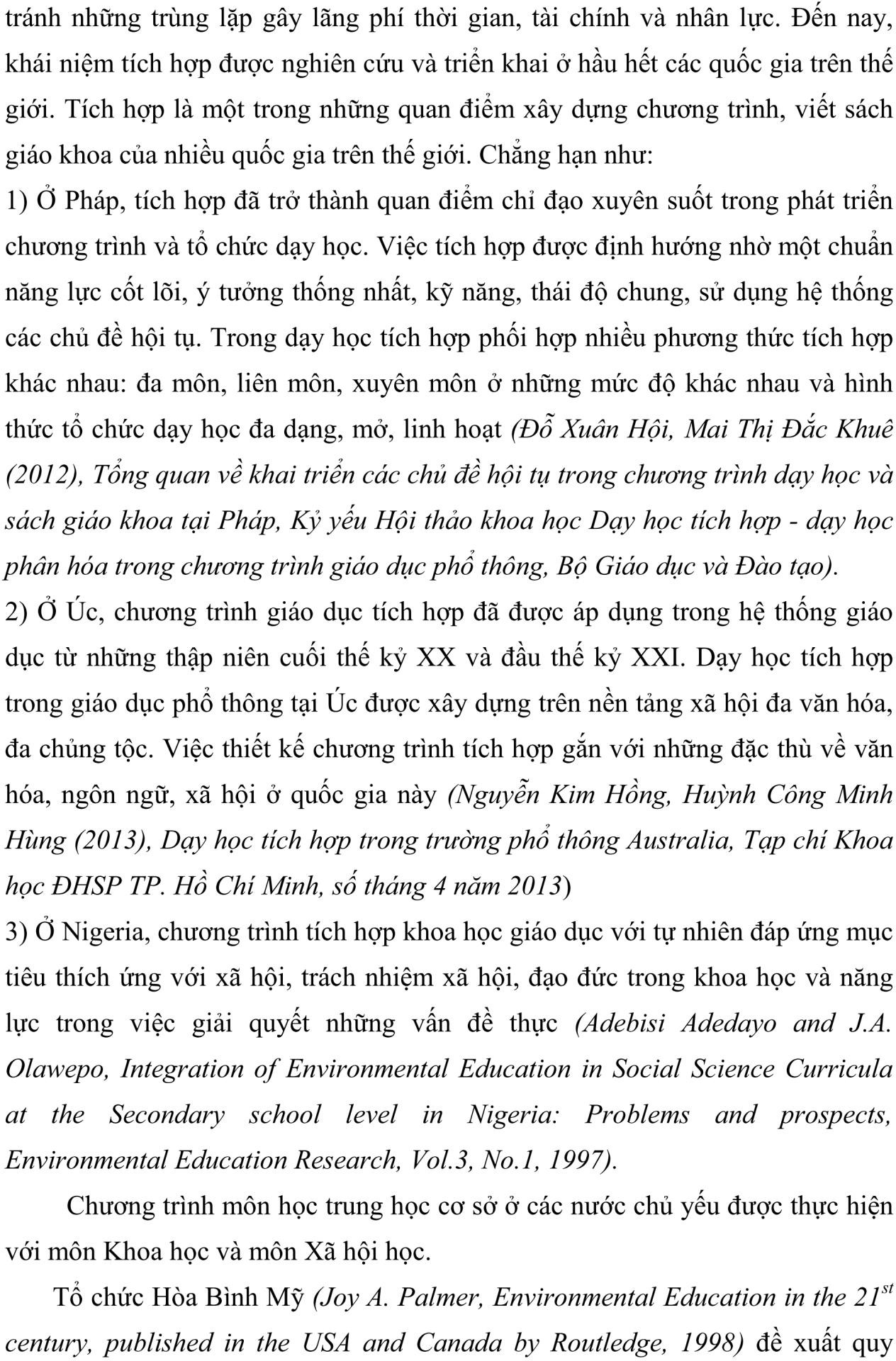 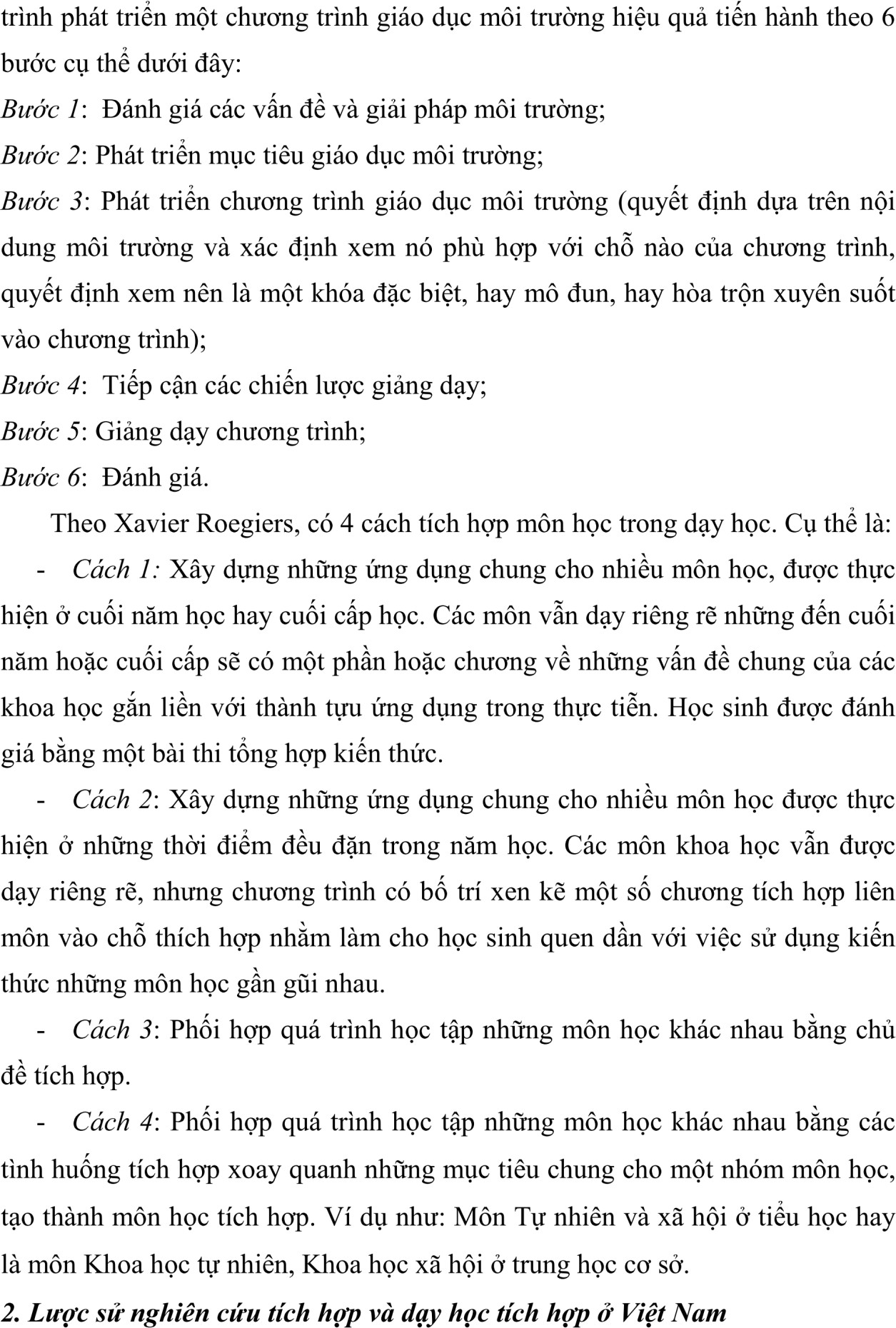 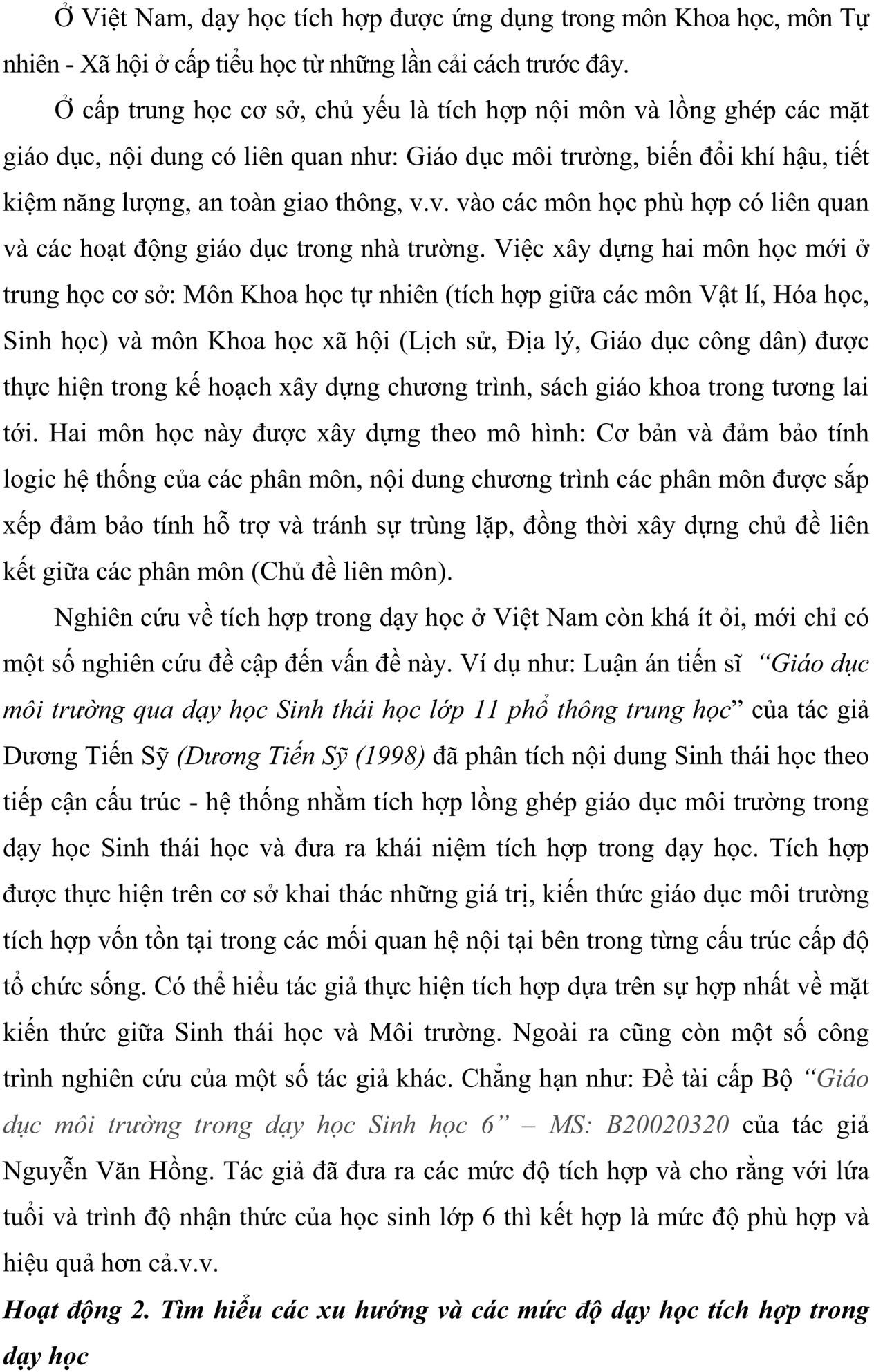 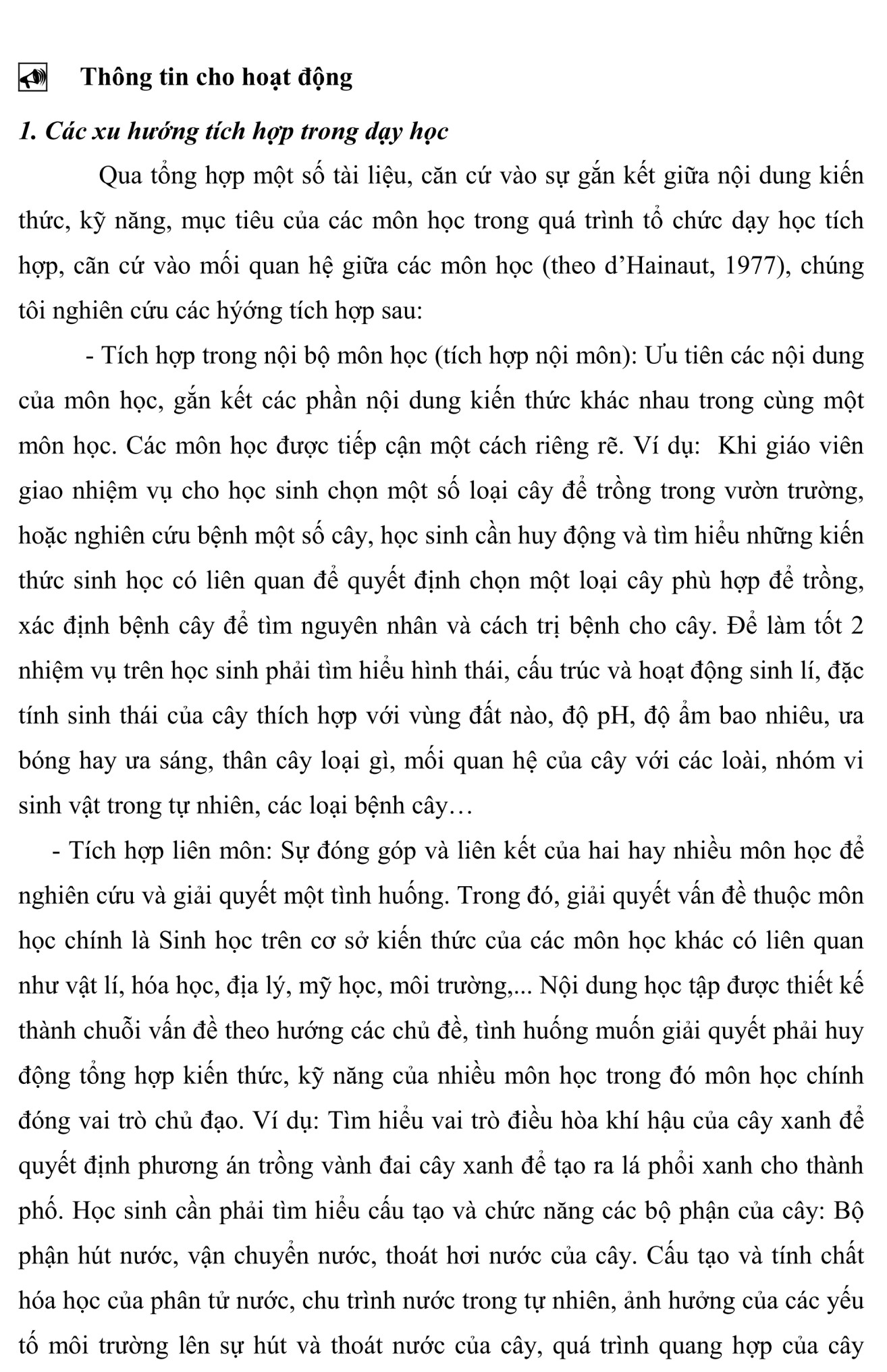 99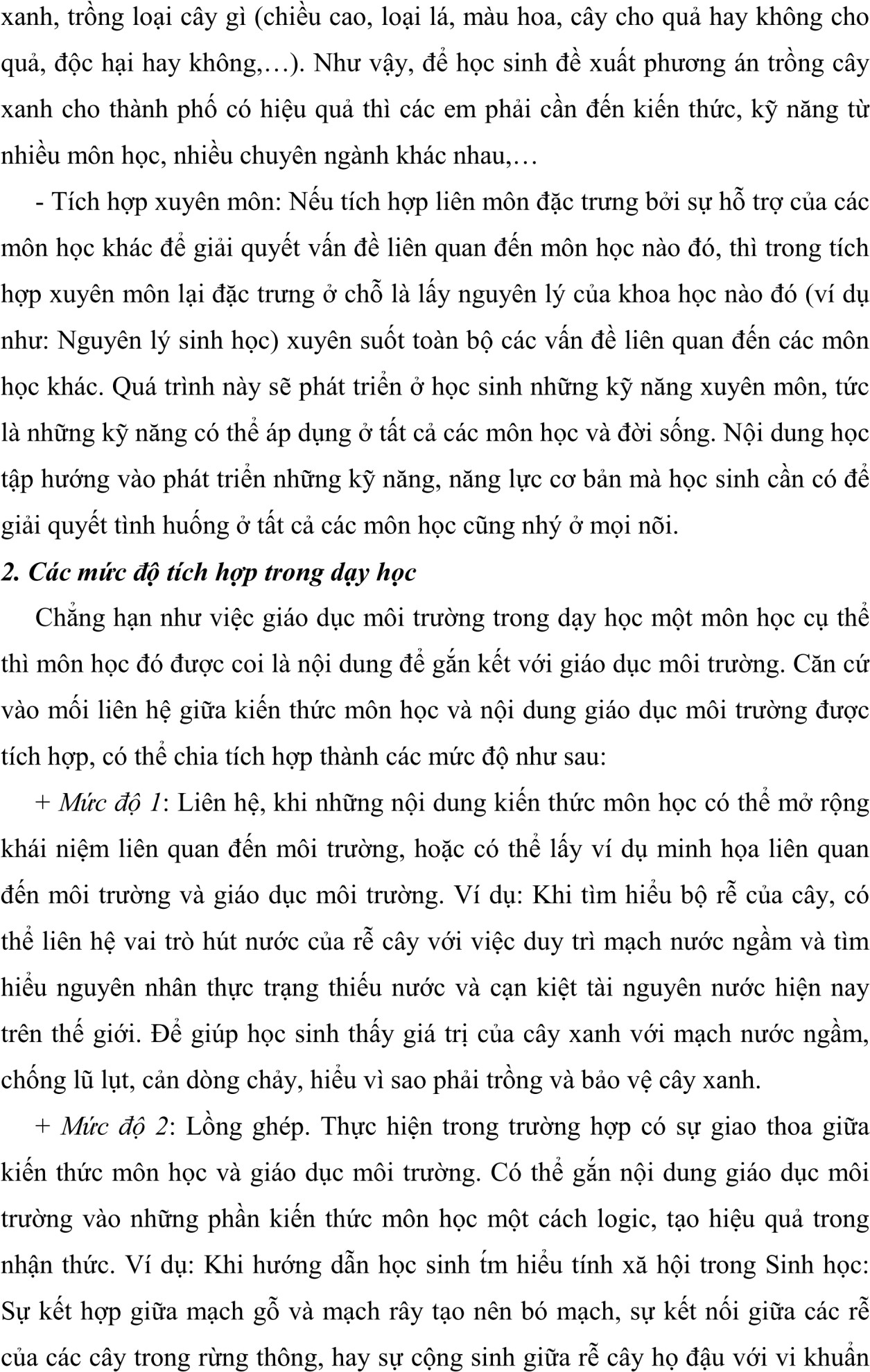 100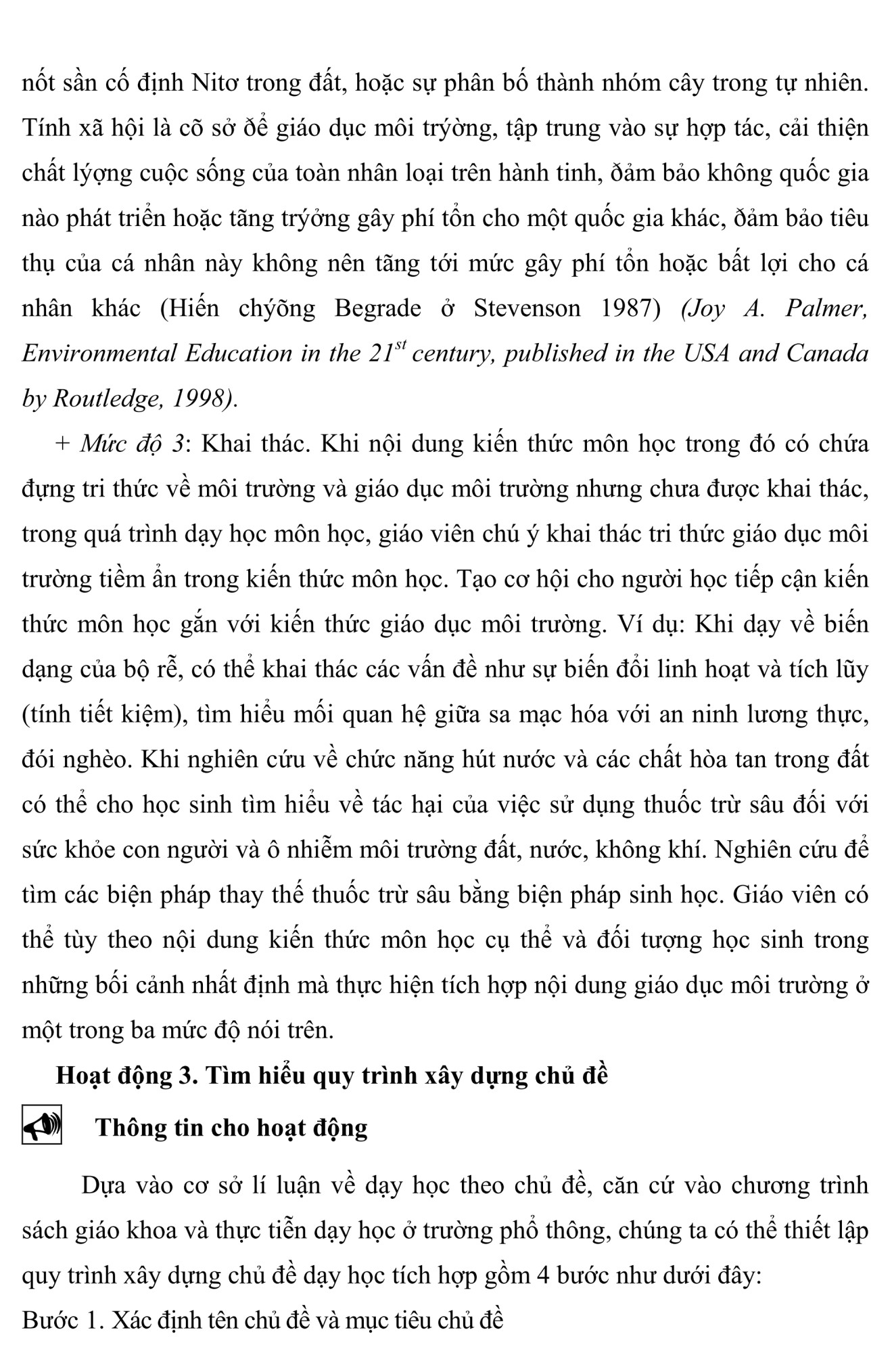 101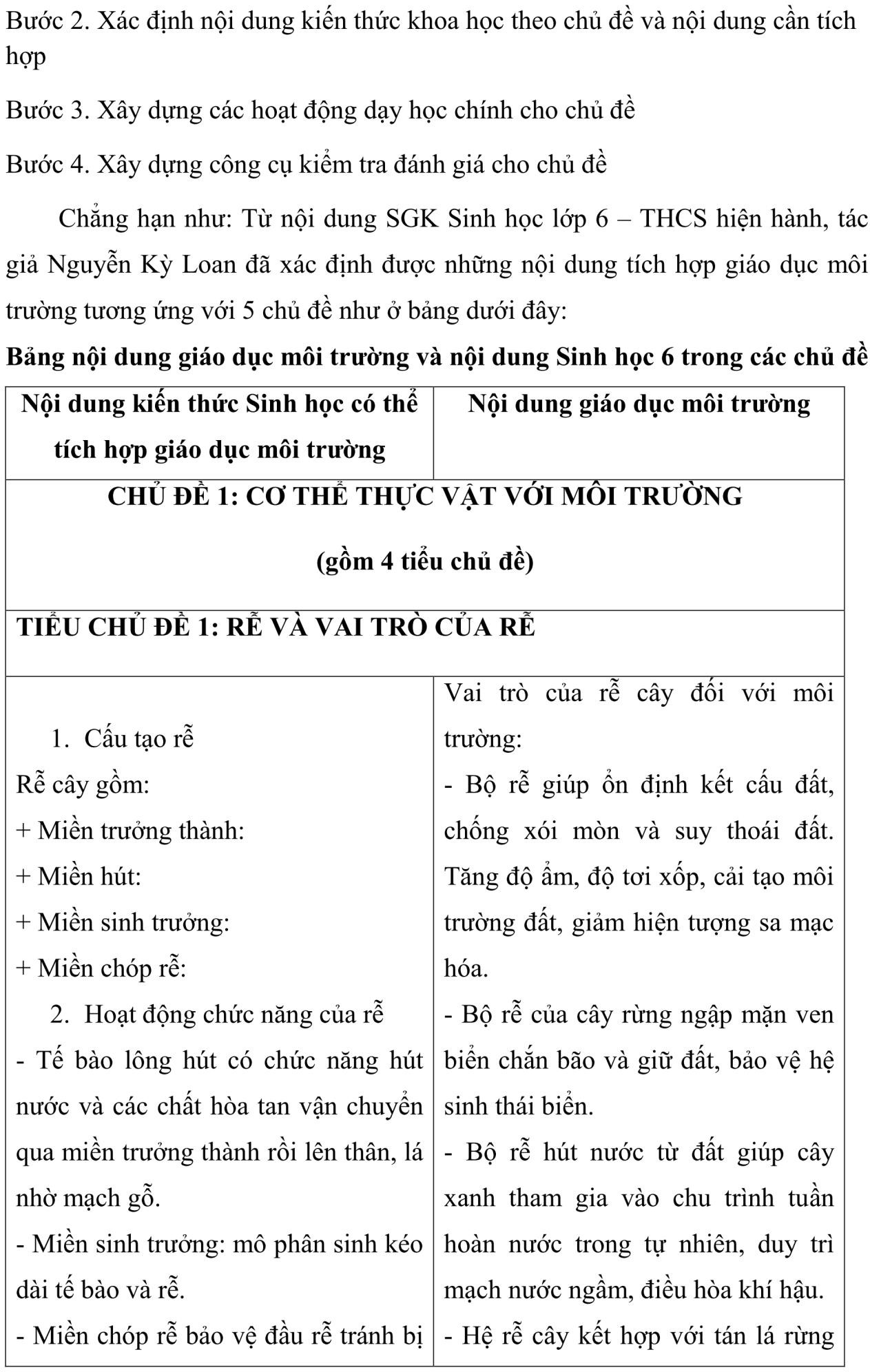 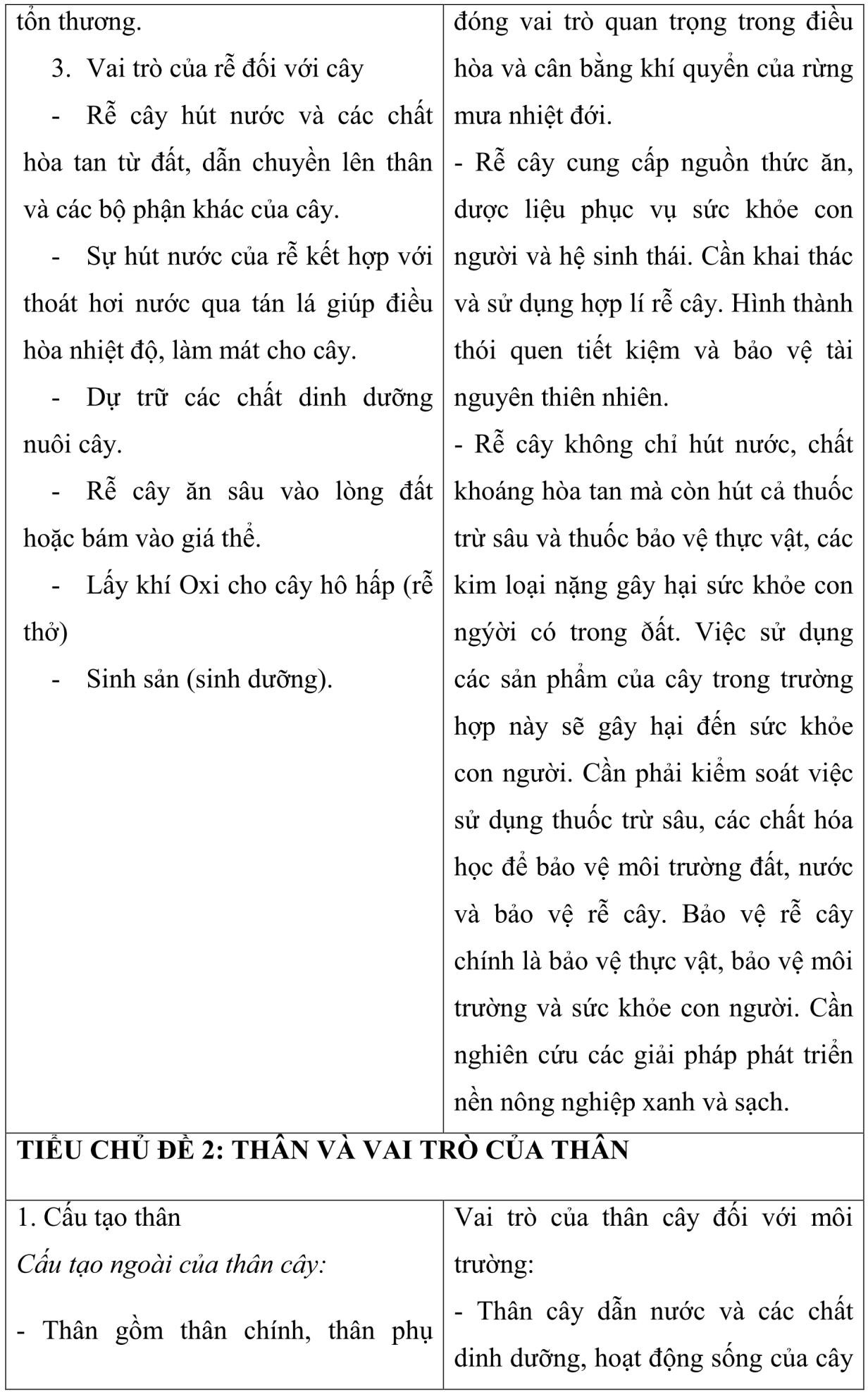 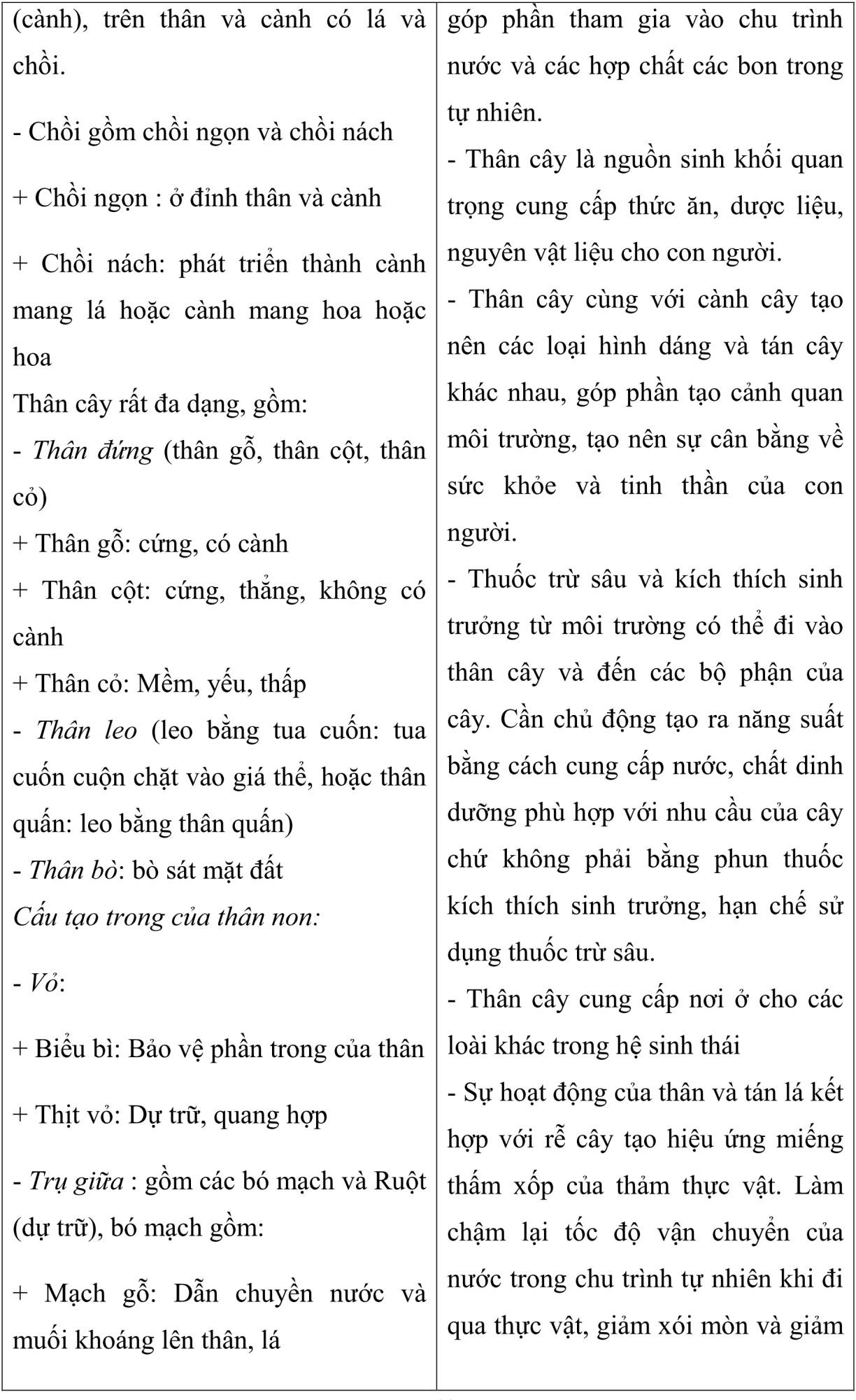 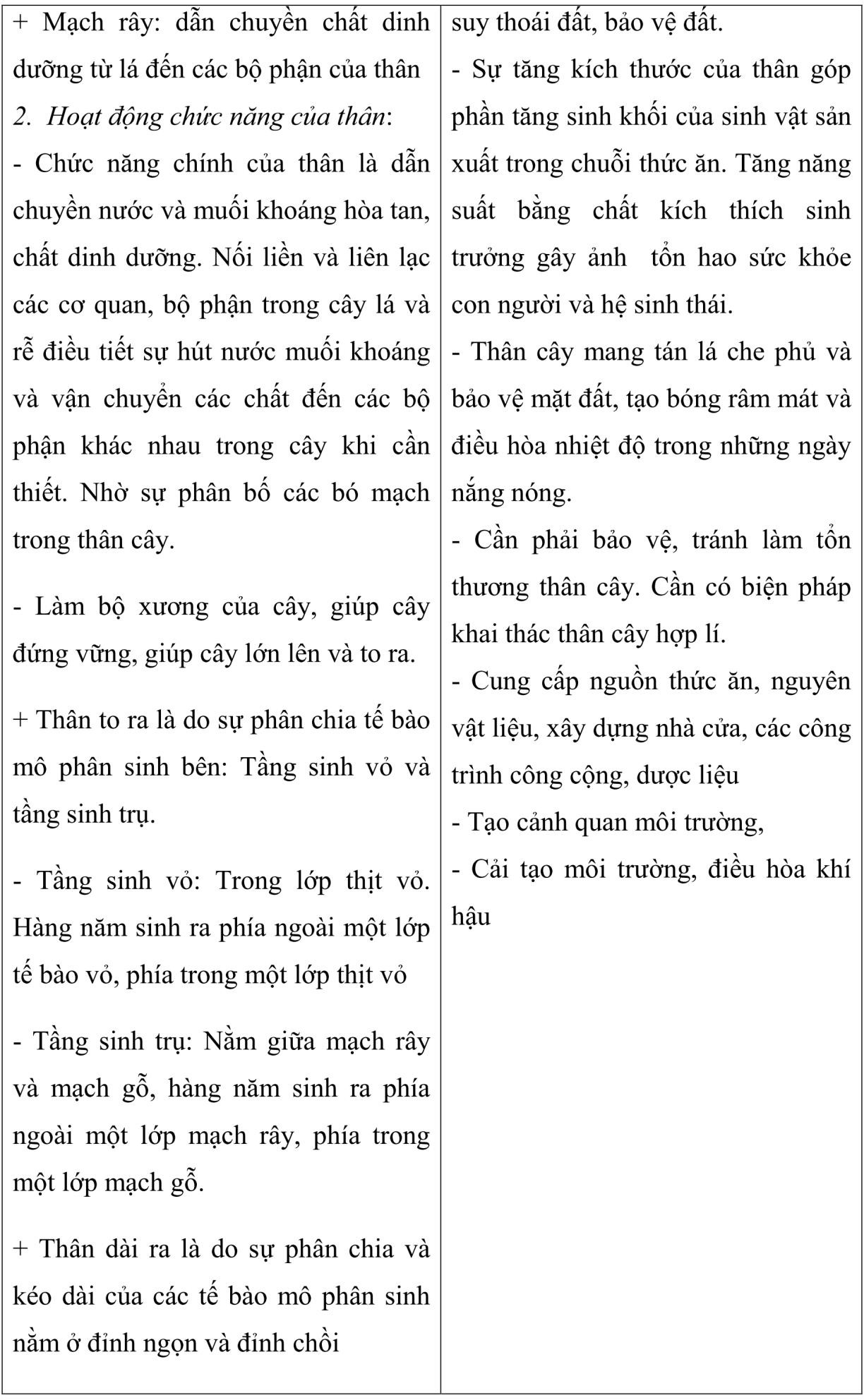 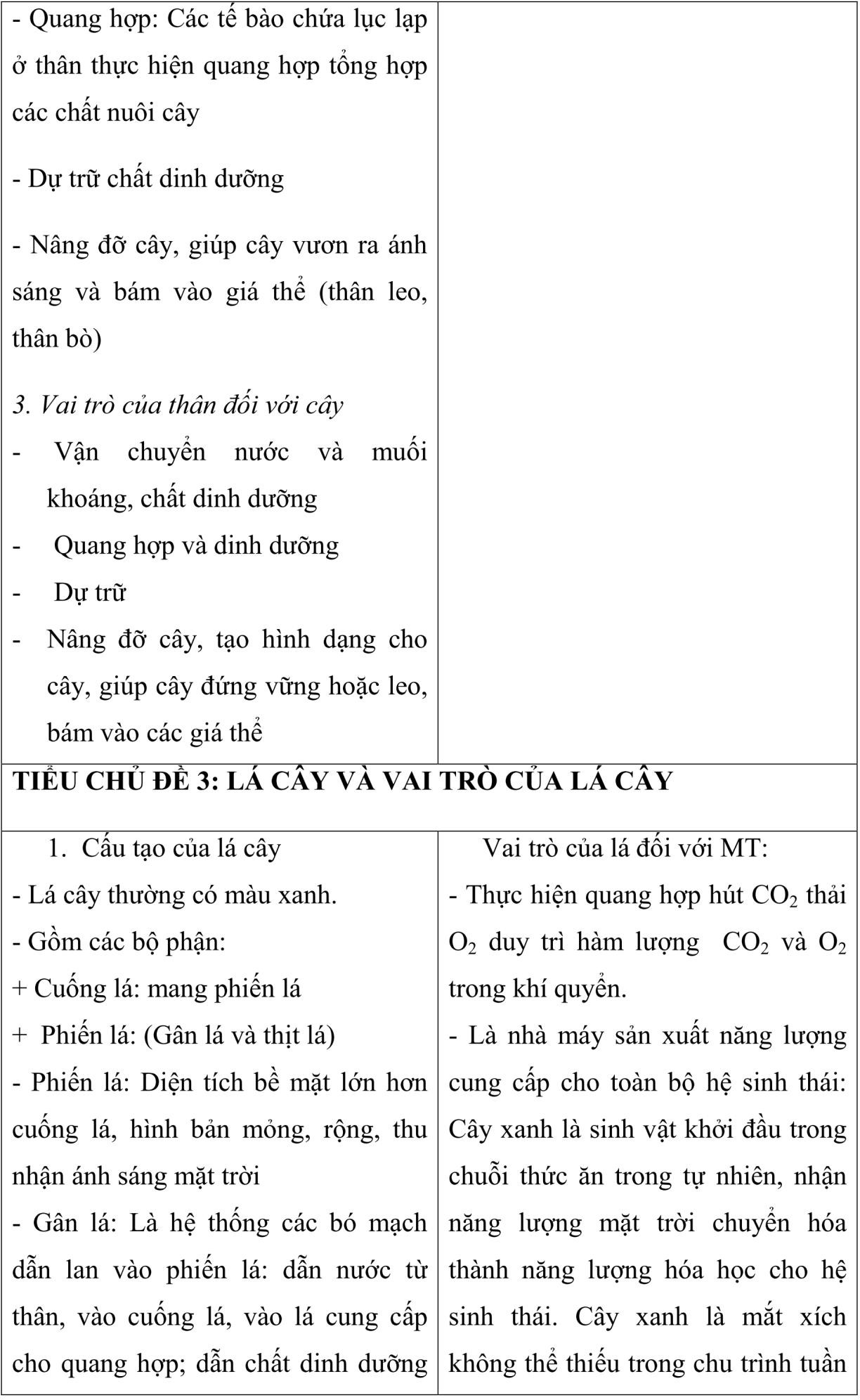 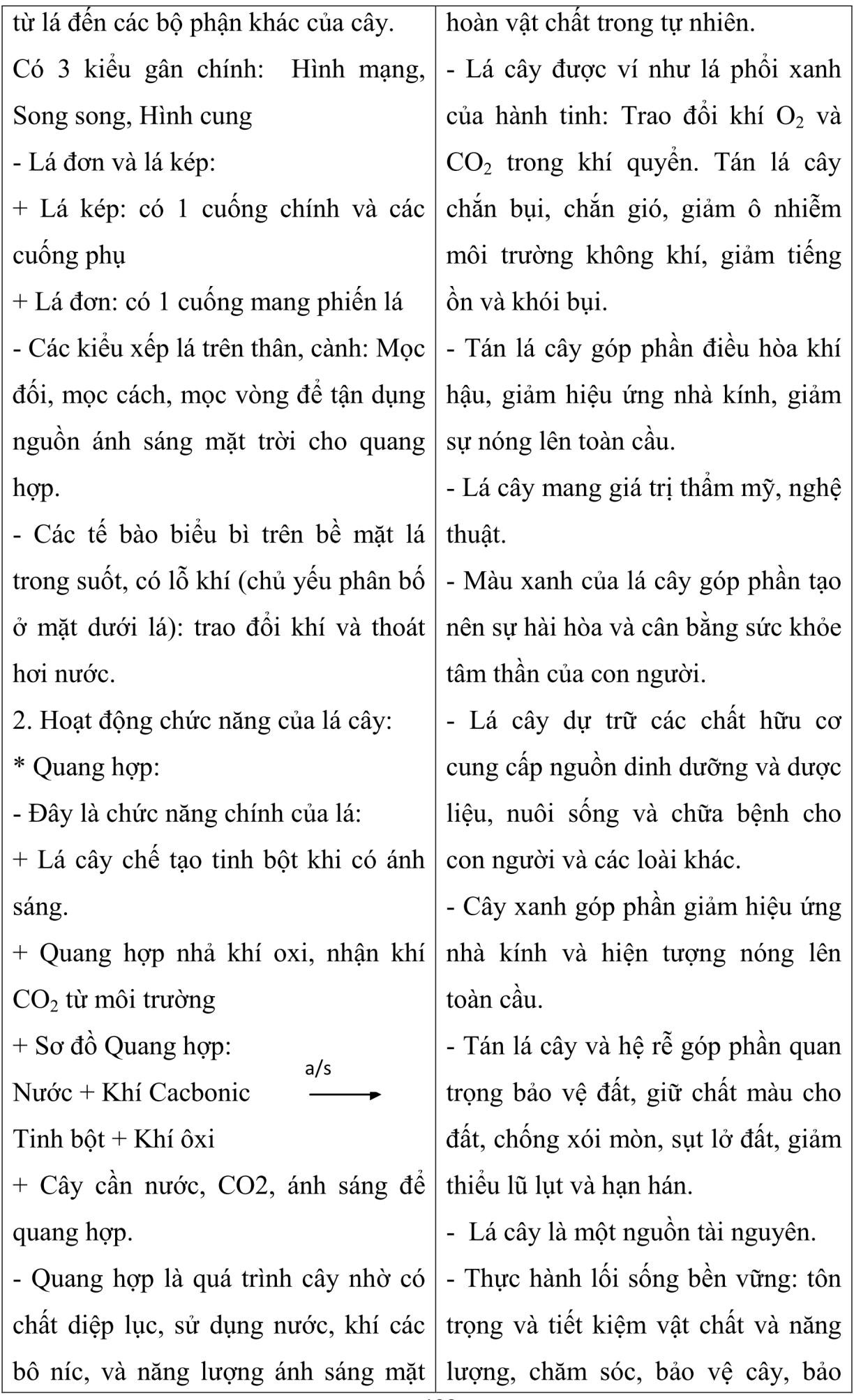 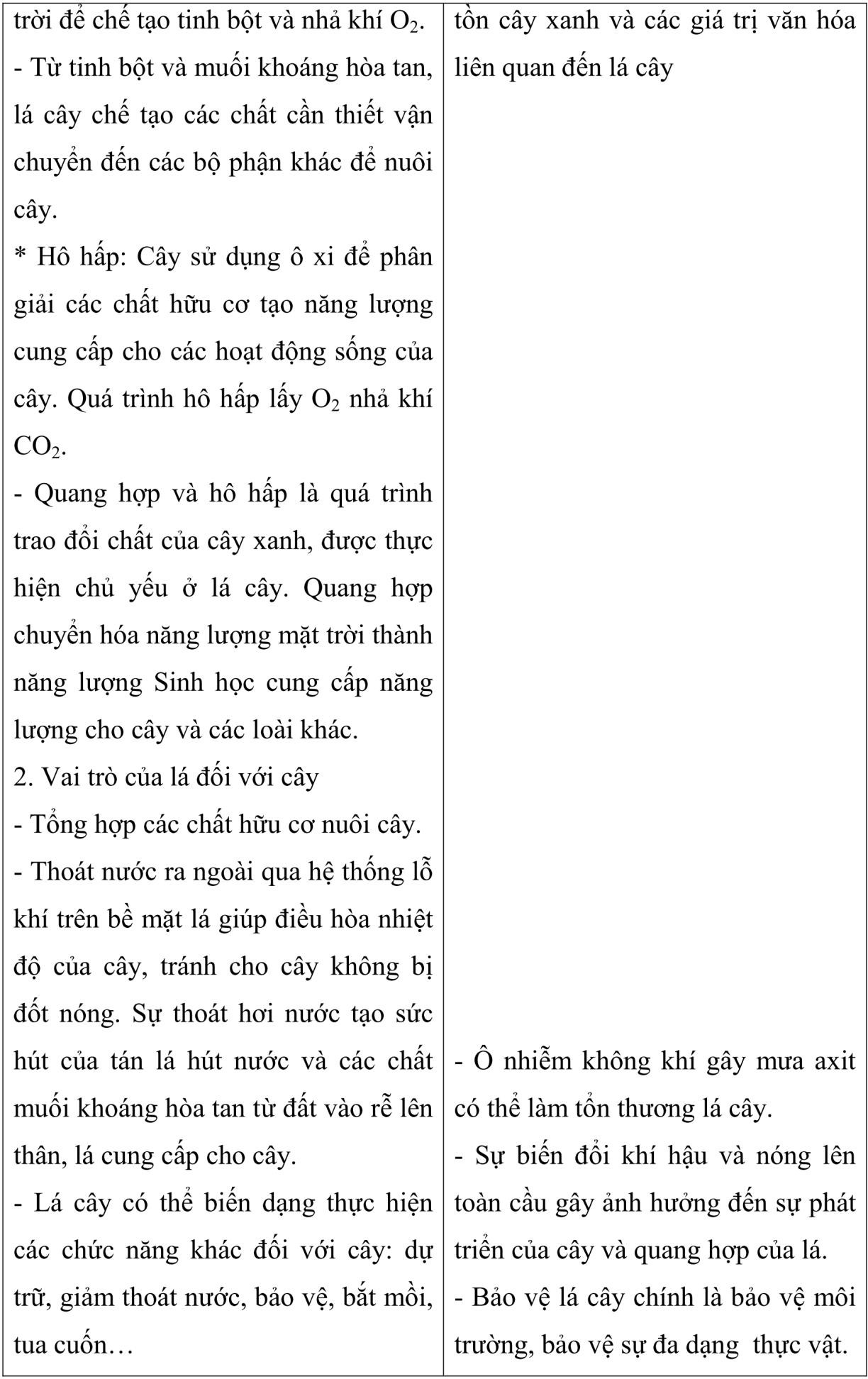 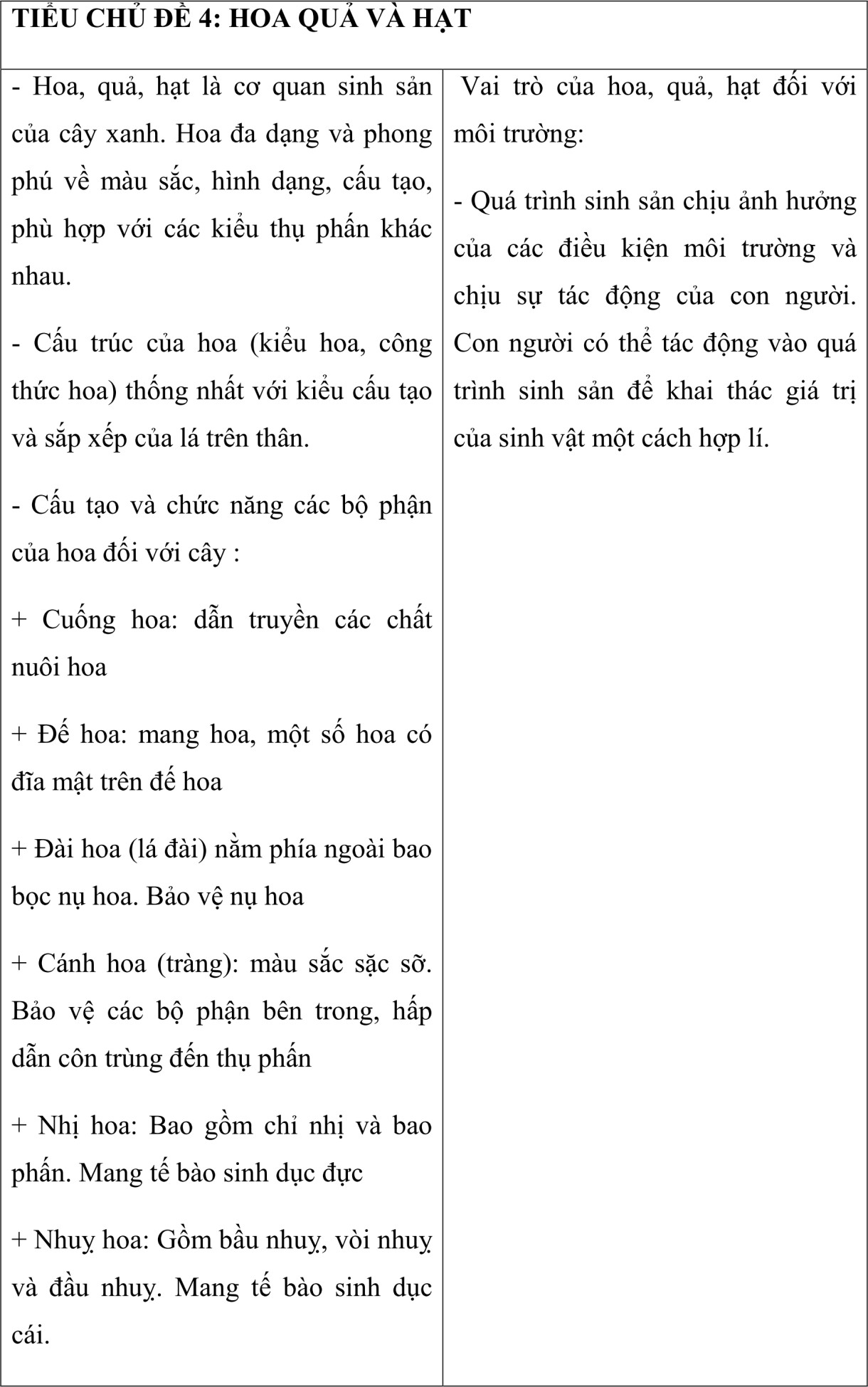 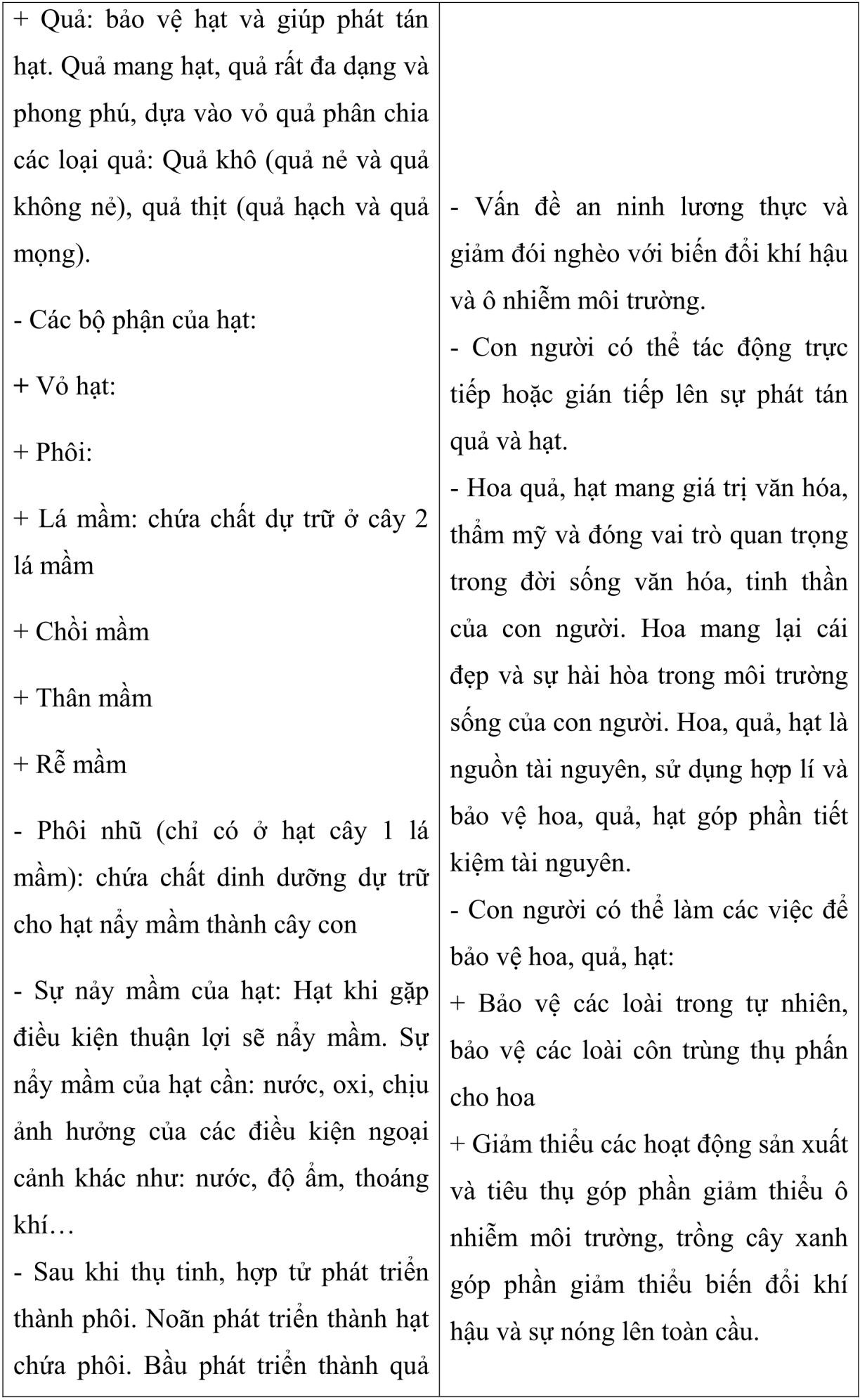 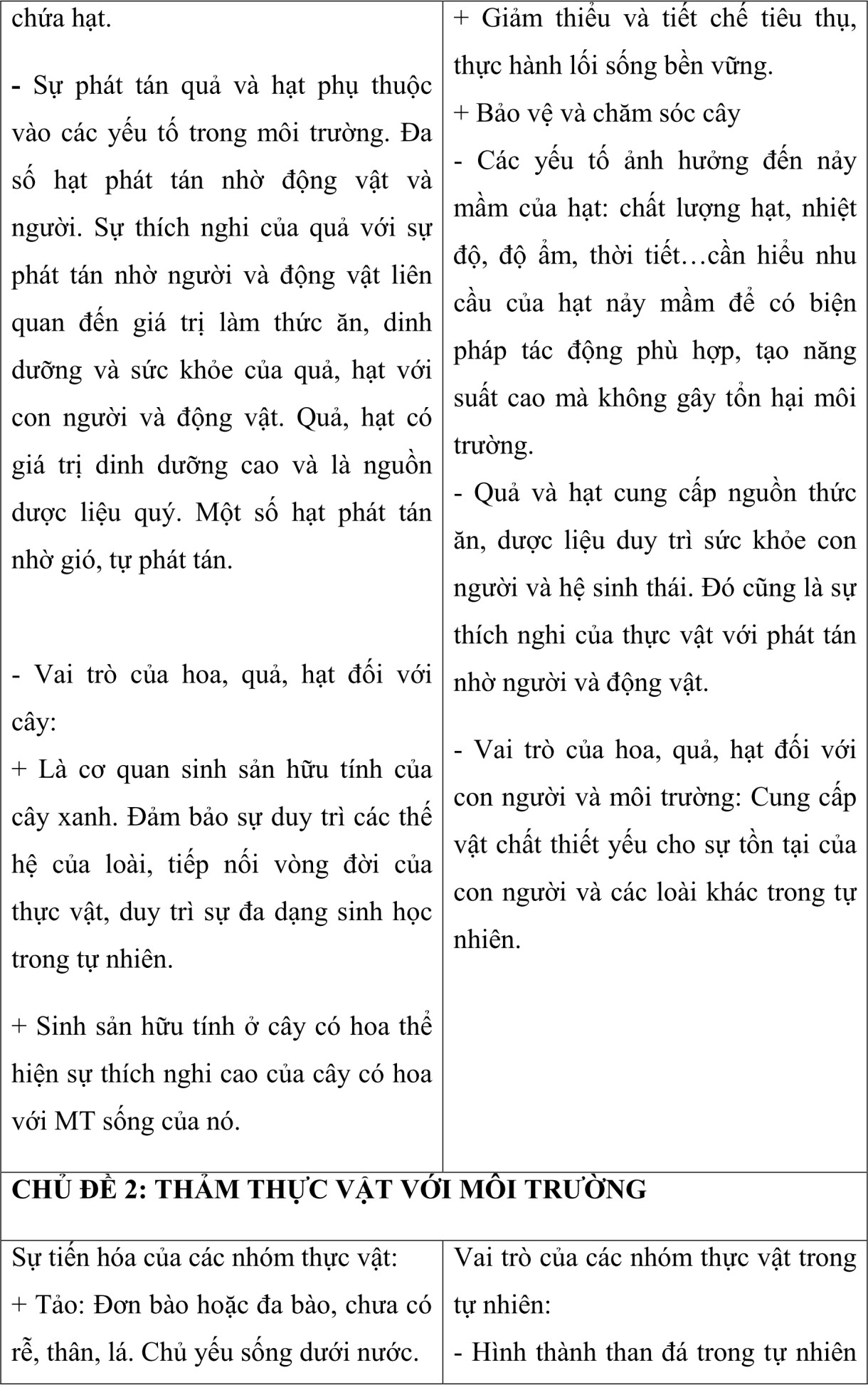 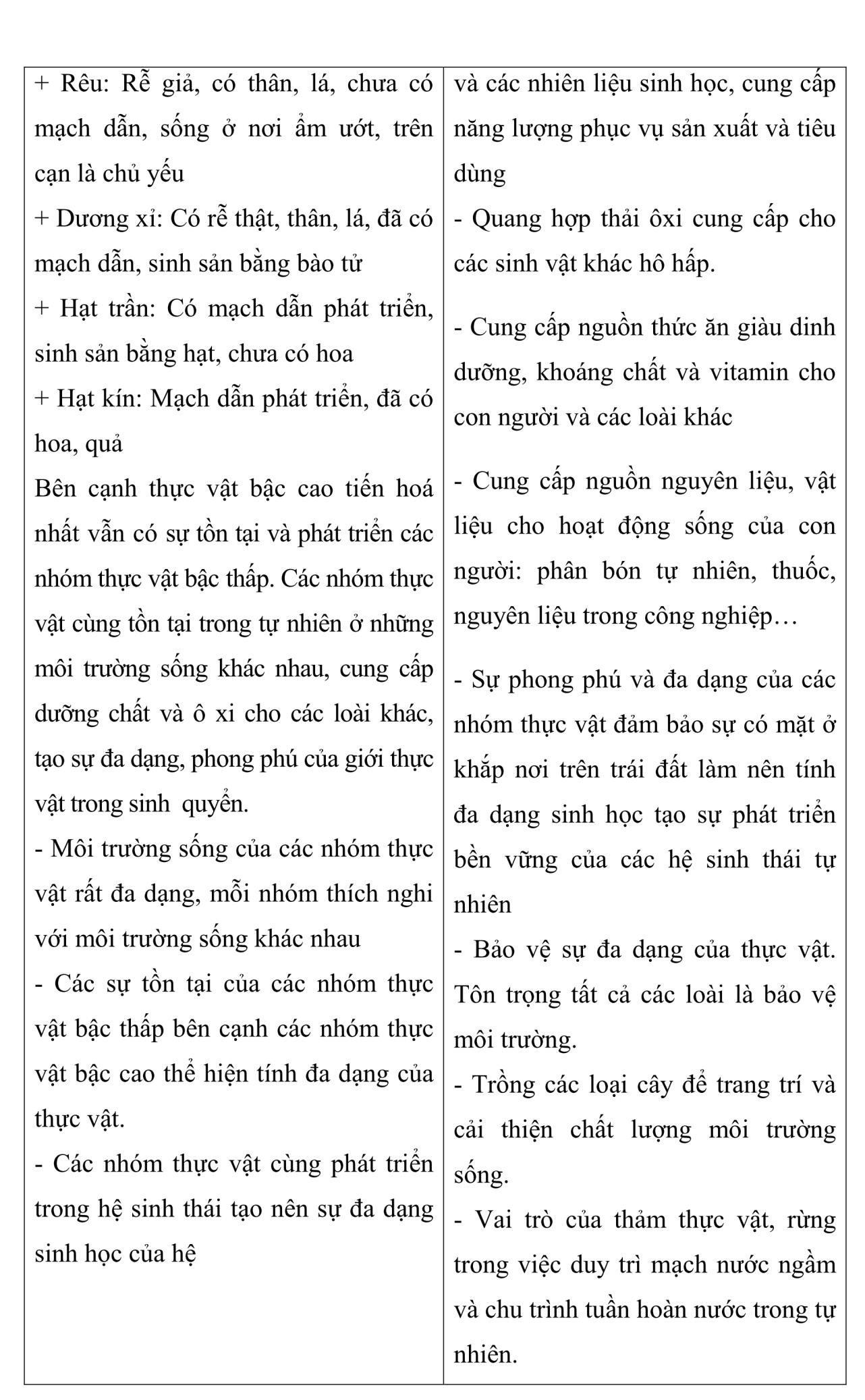 112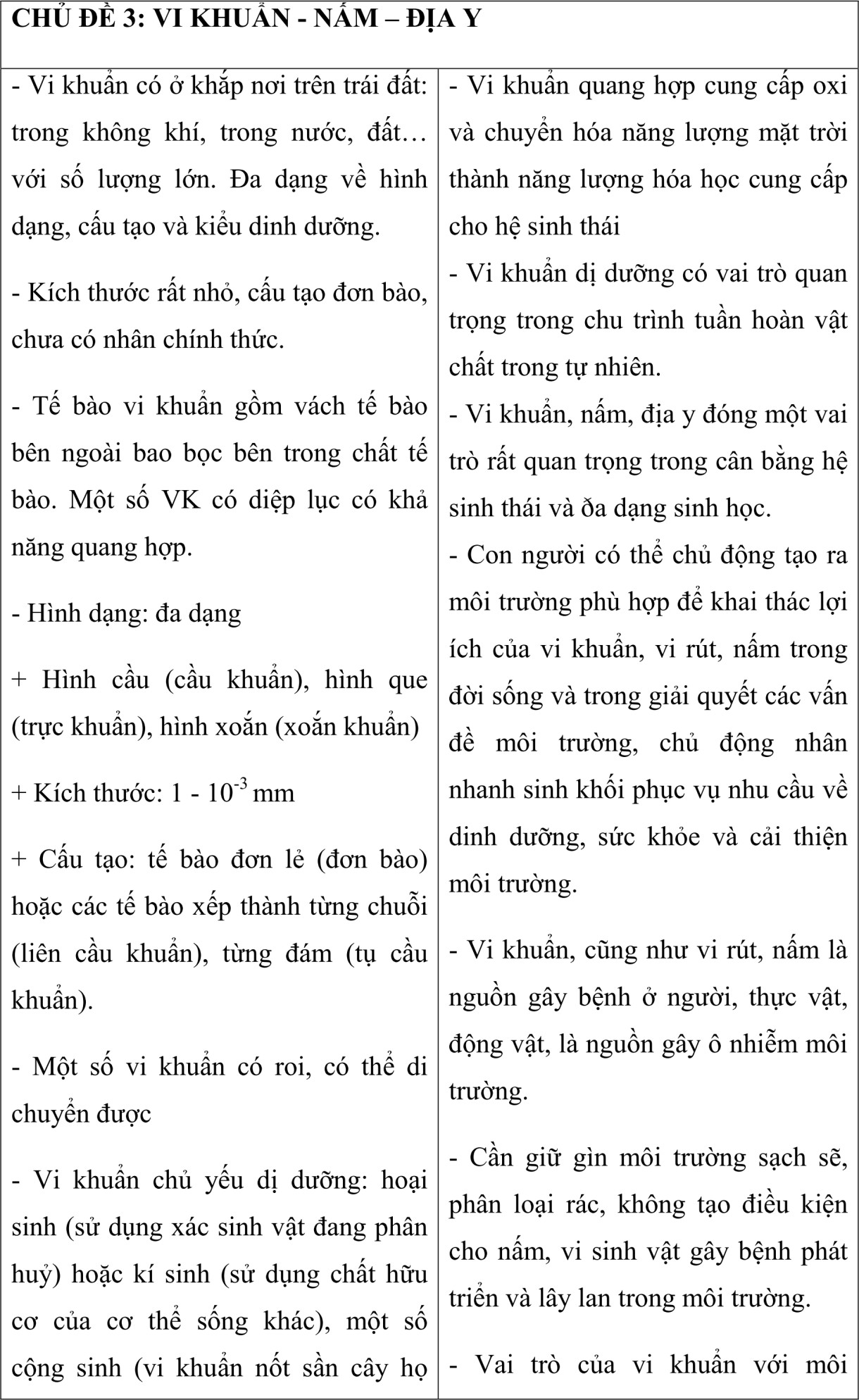 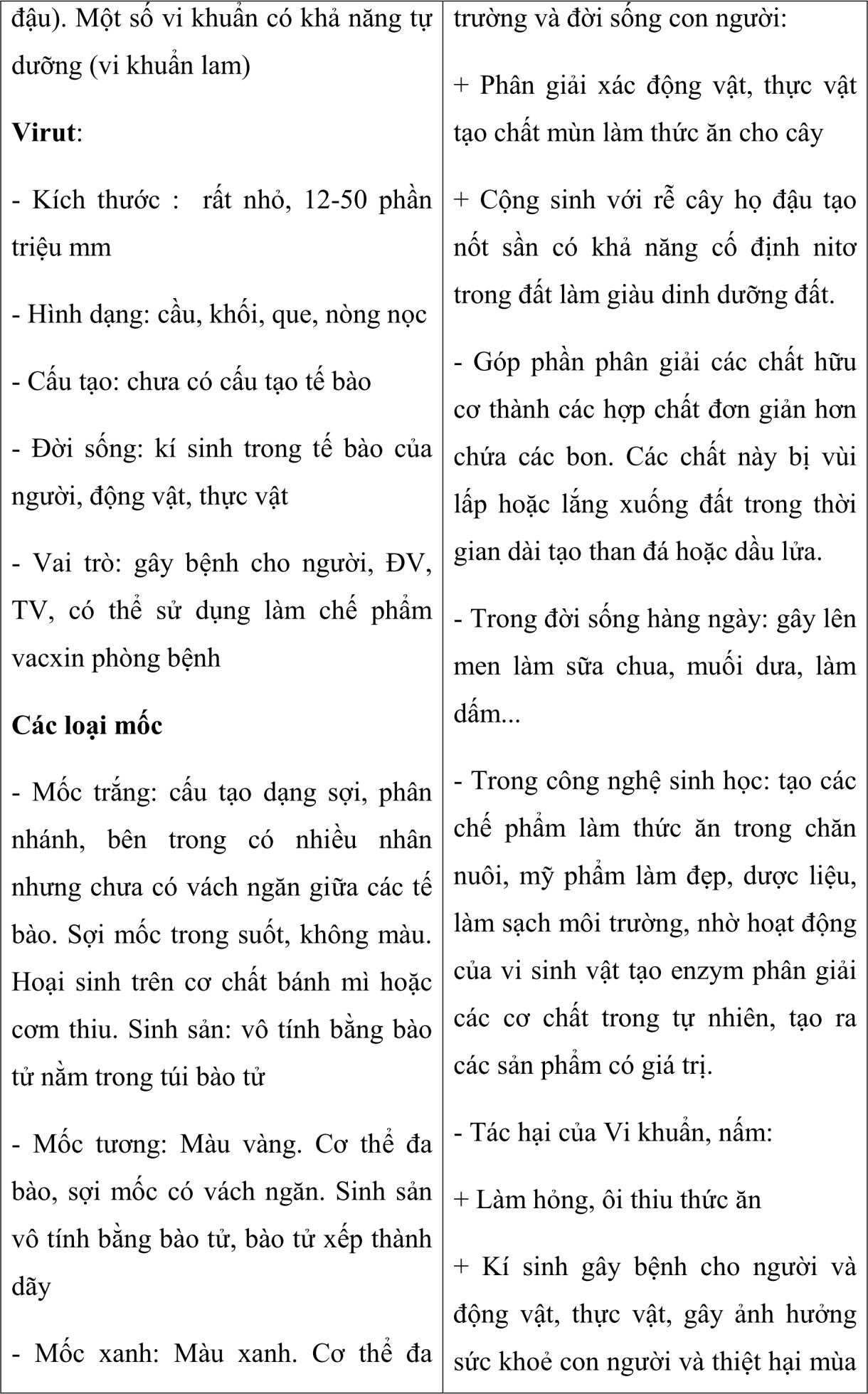 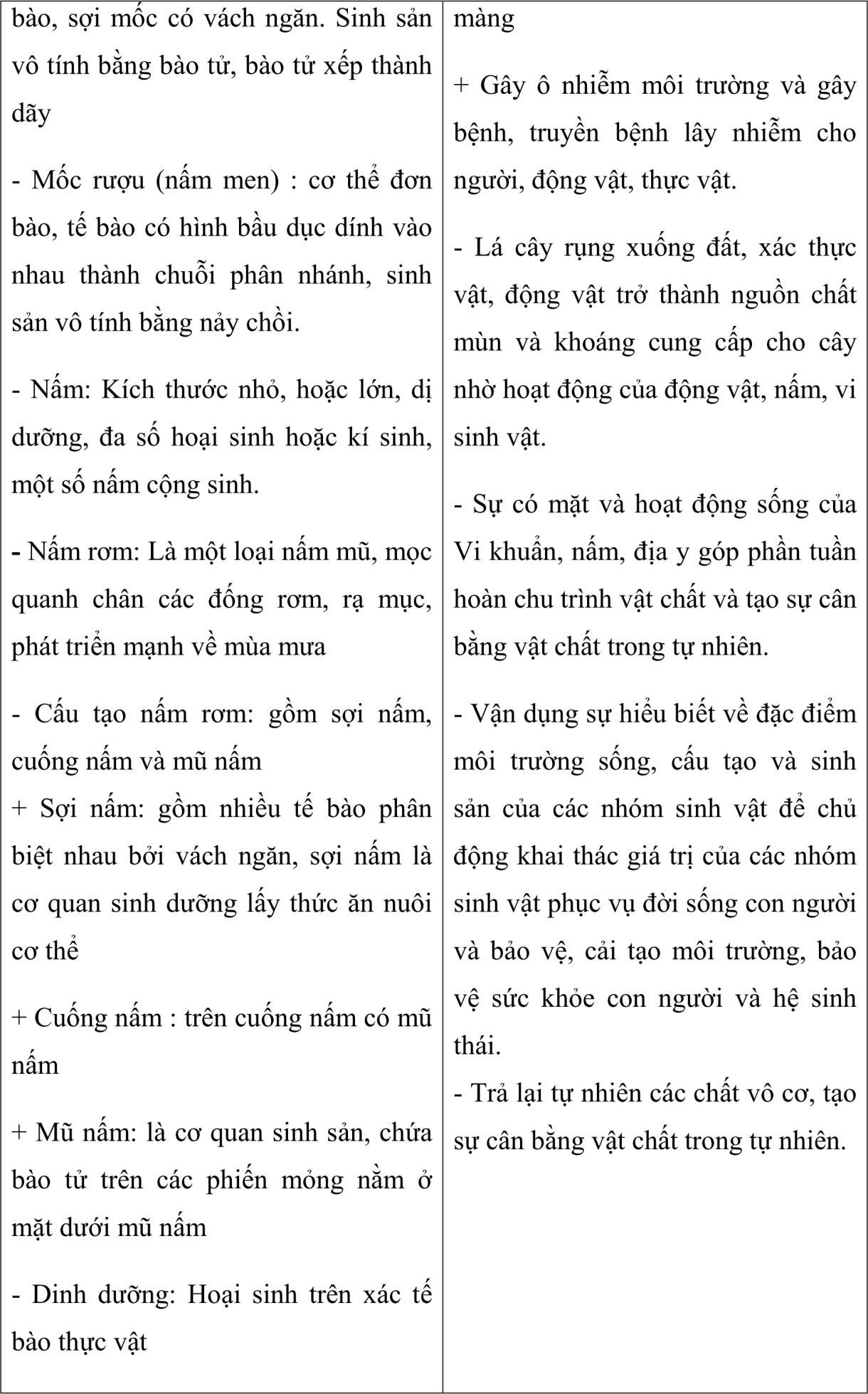 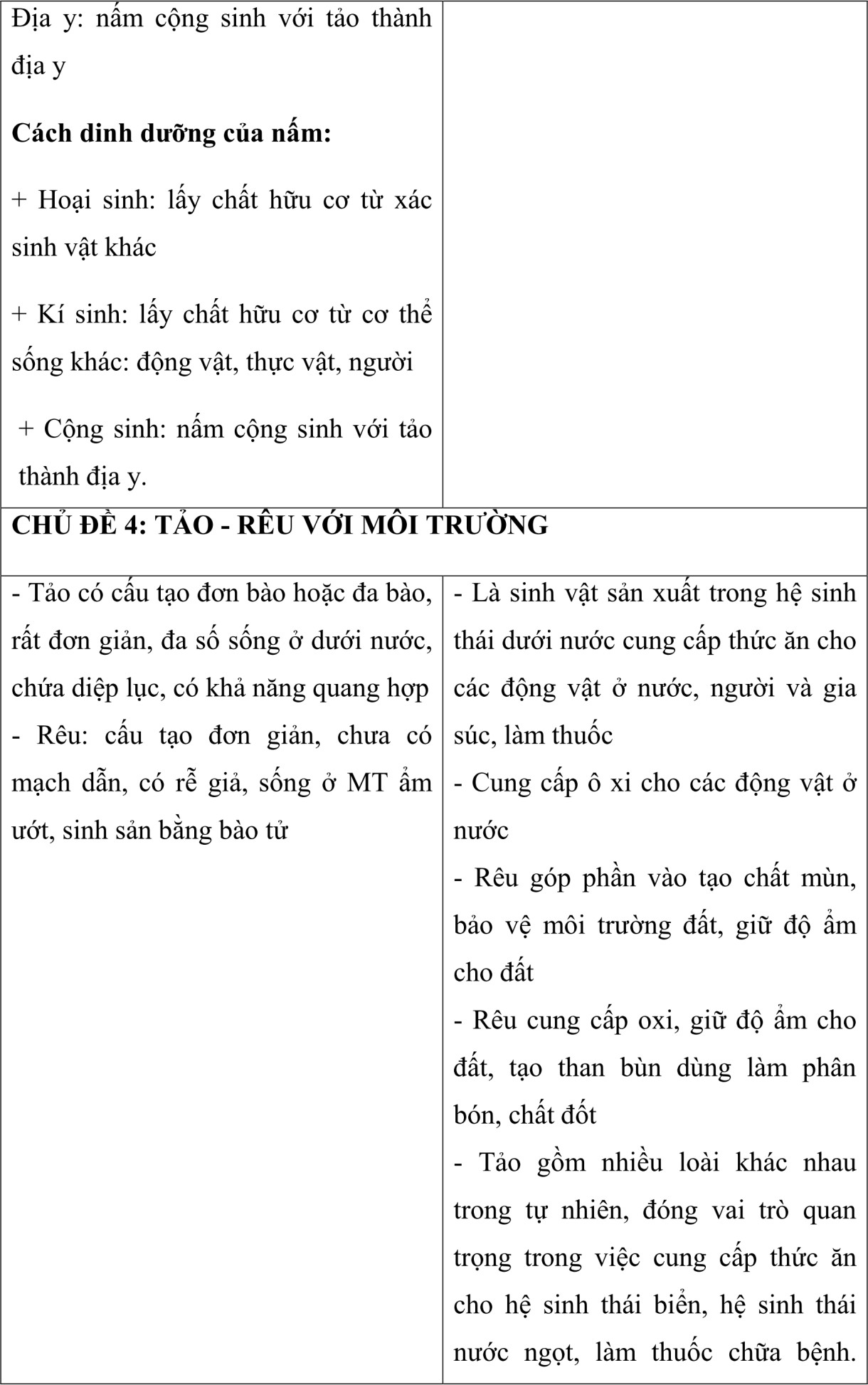 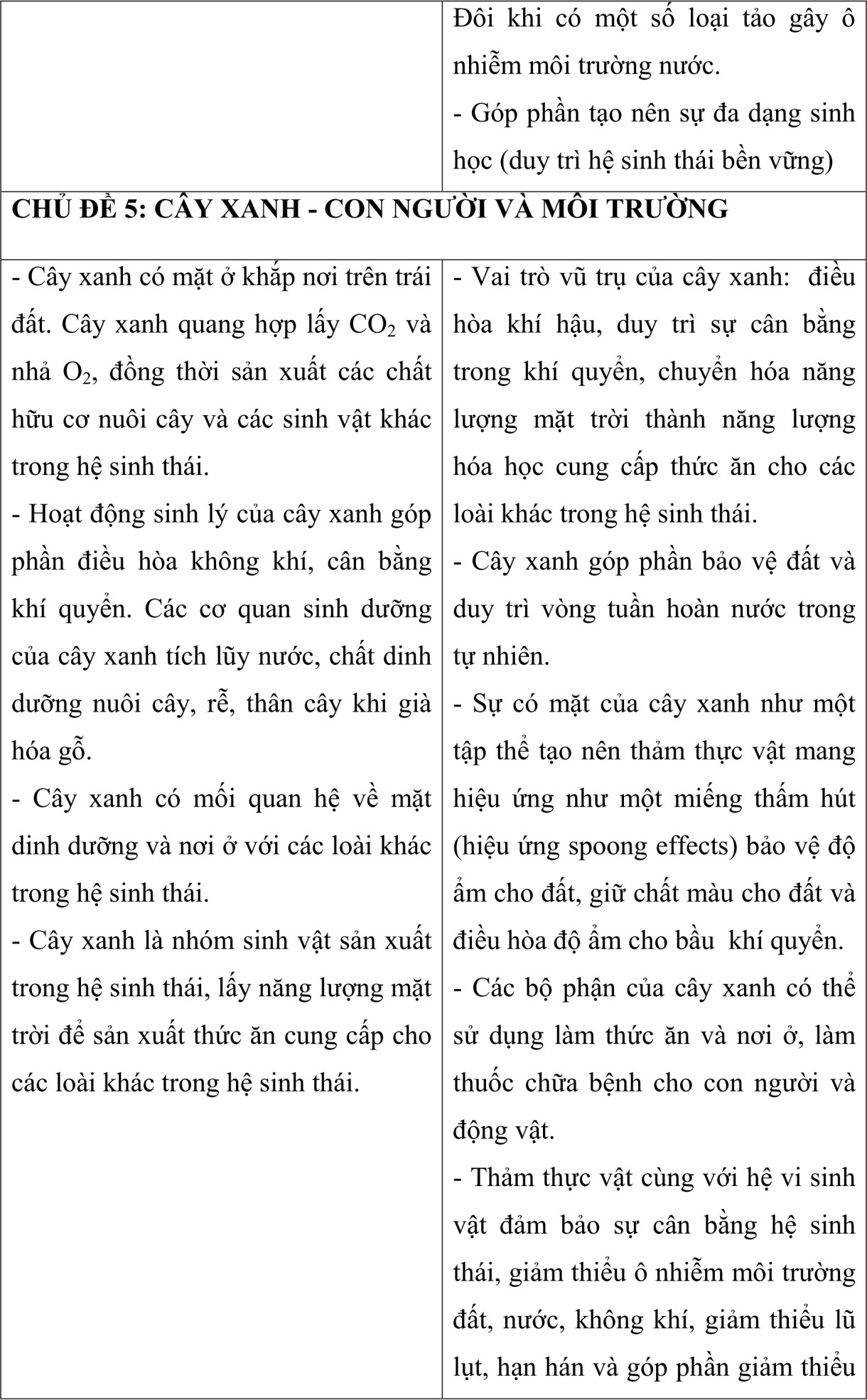 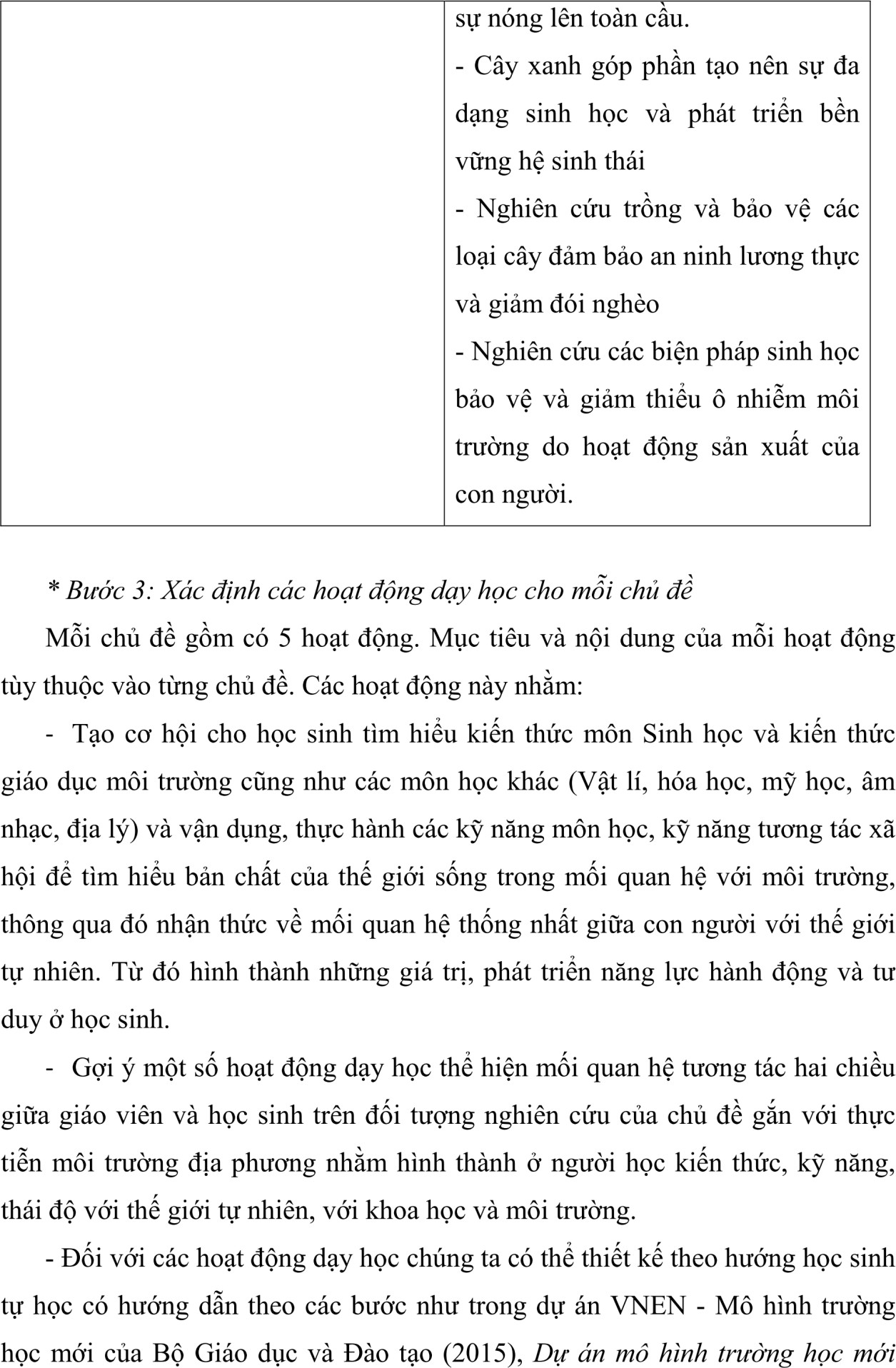 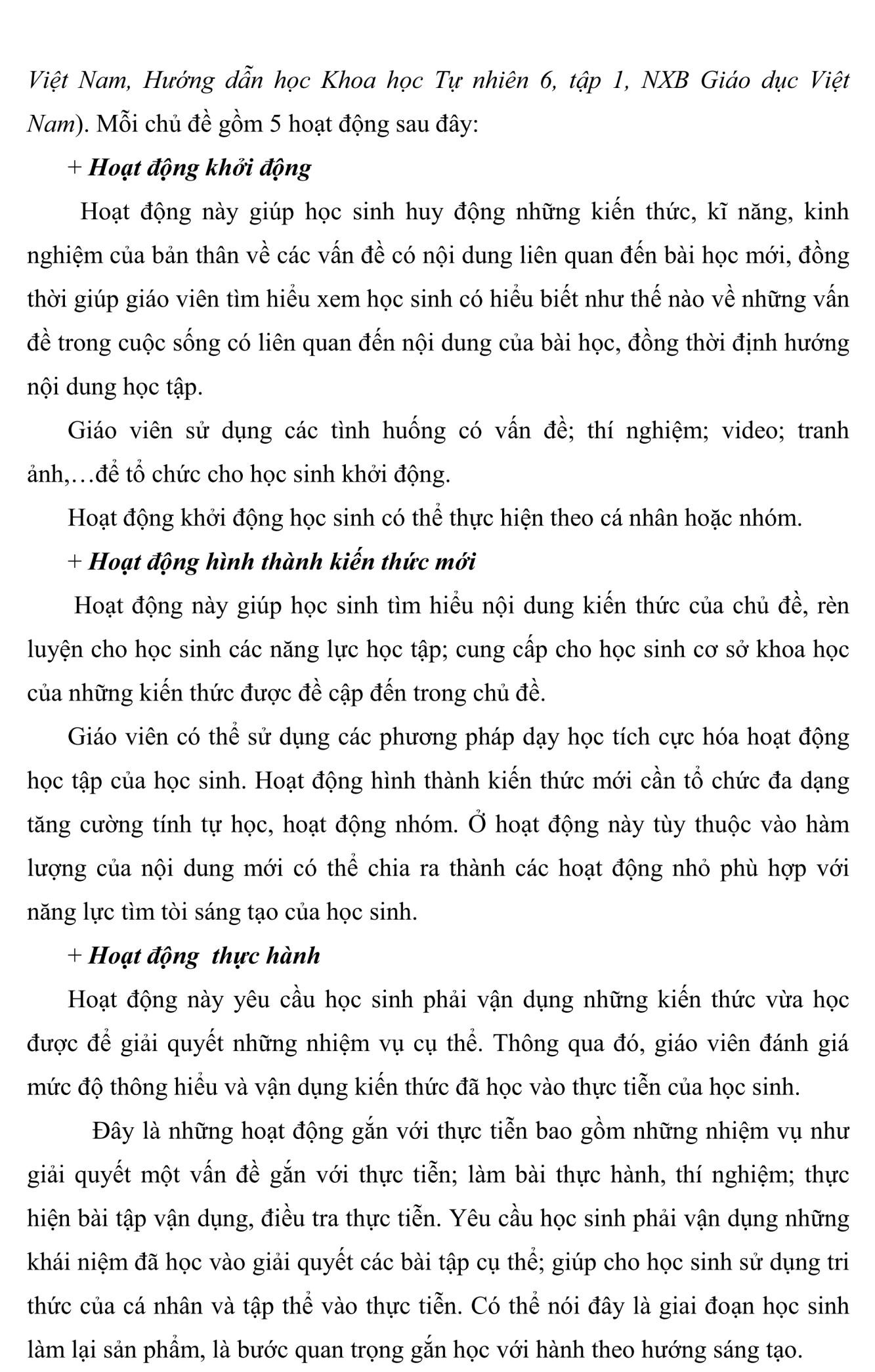 119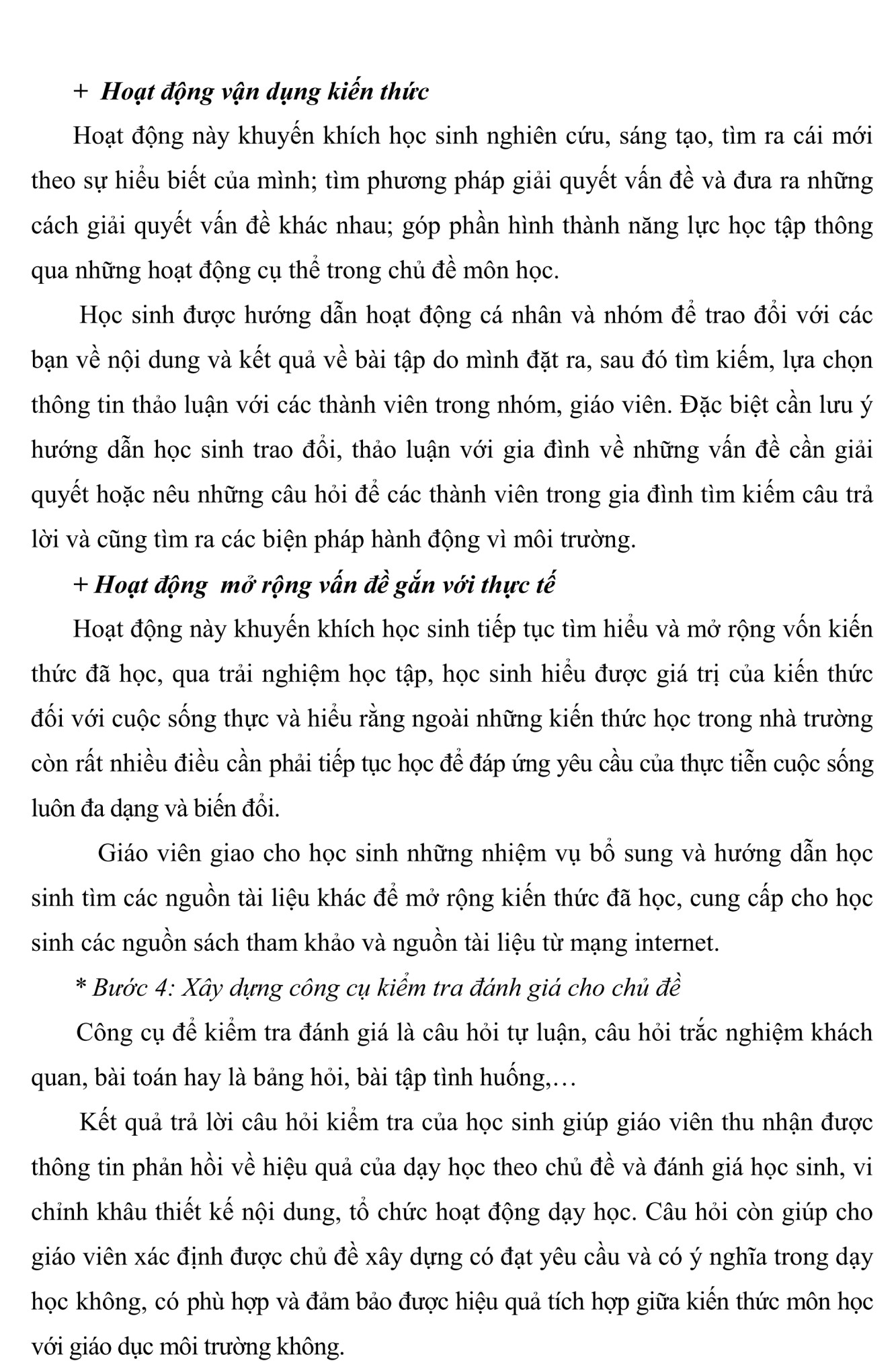 120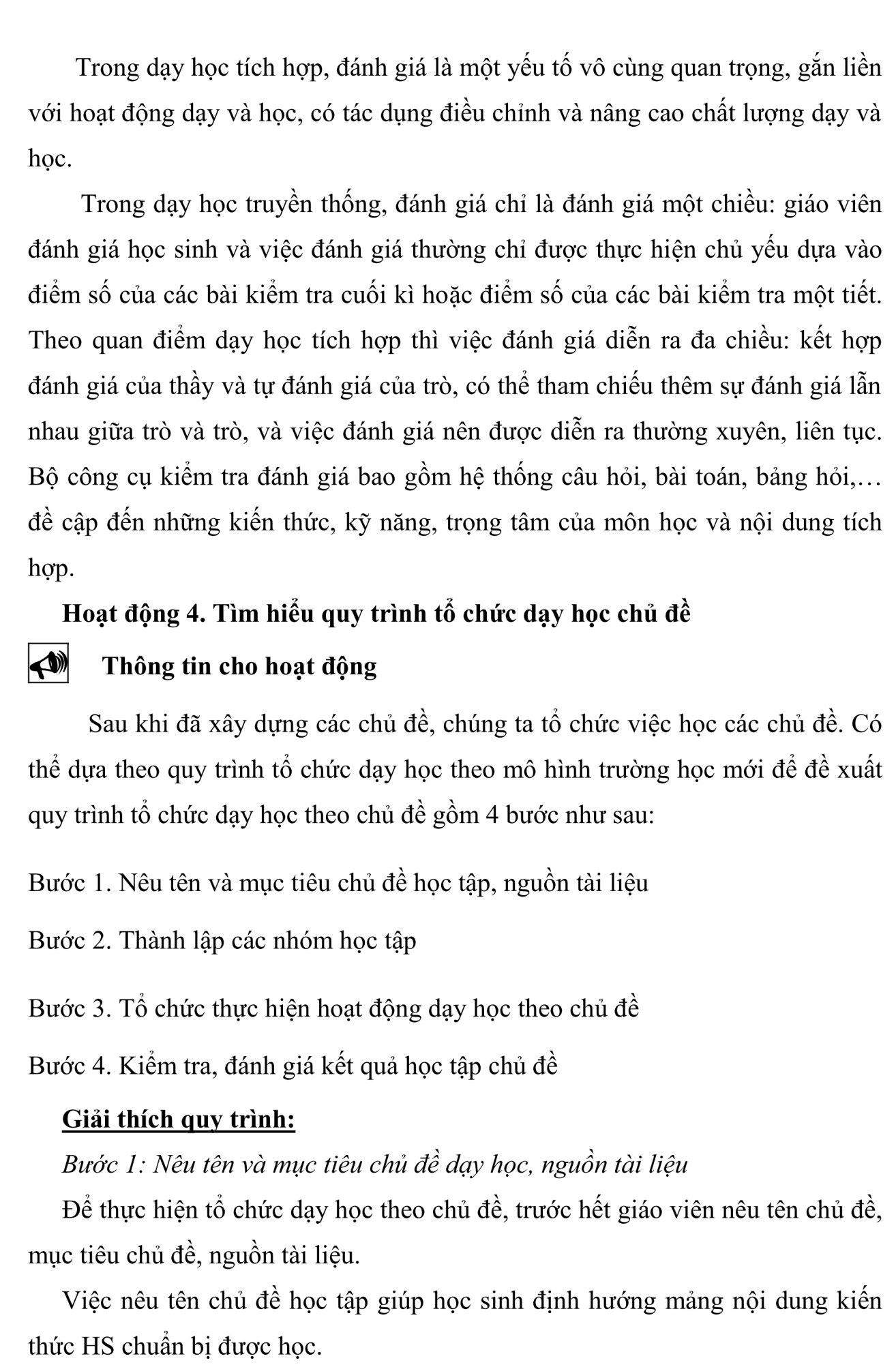 121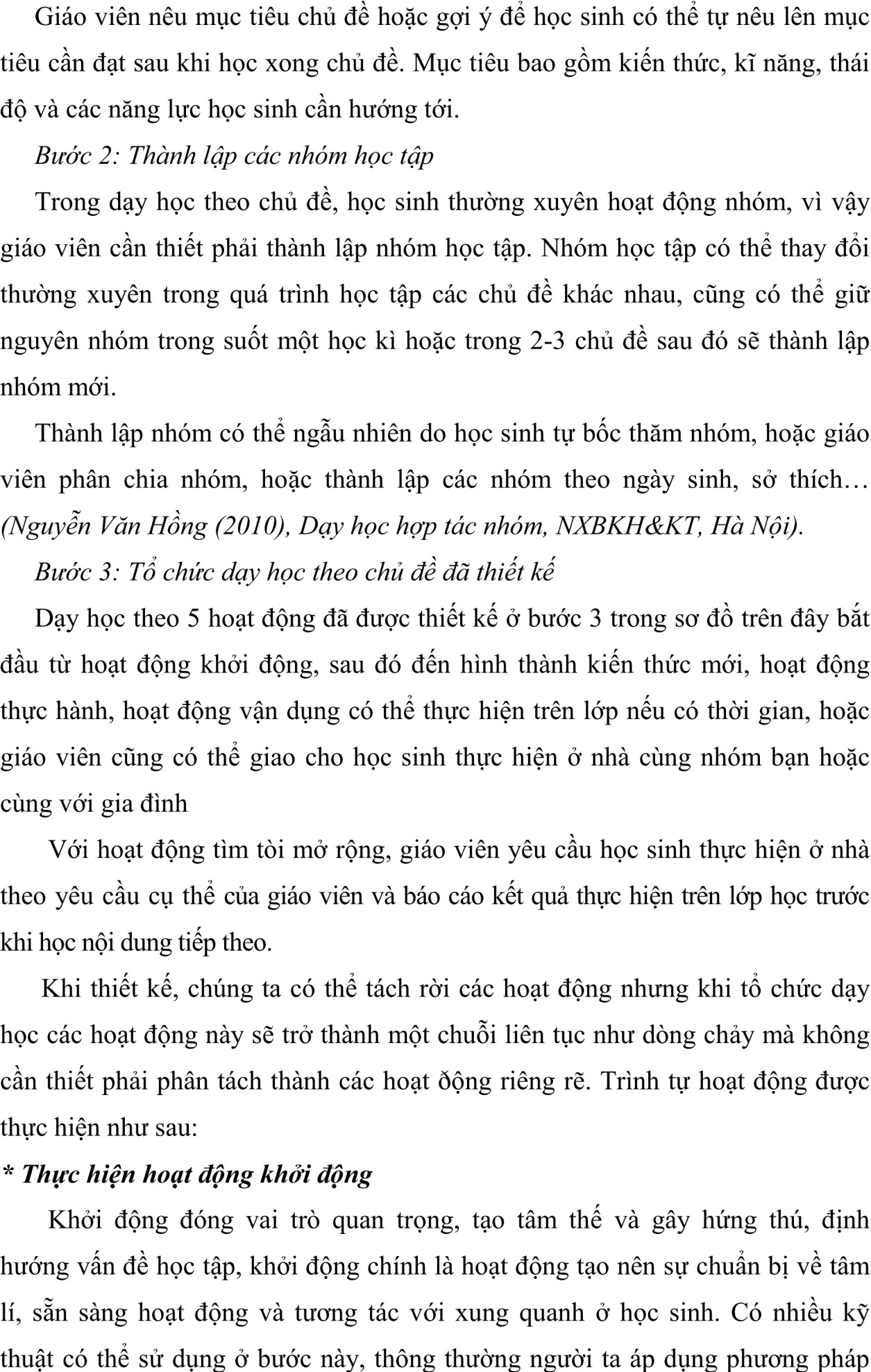 122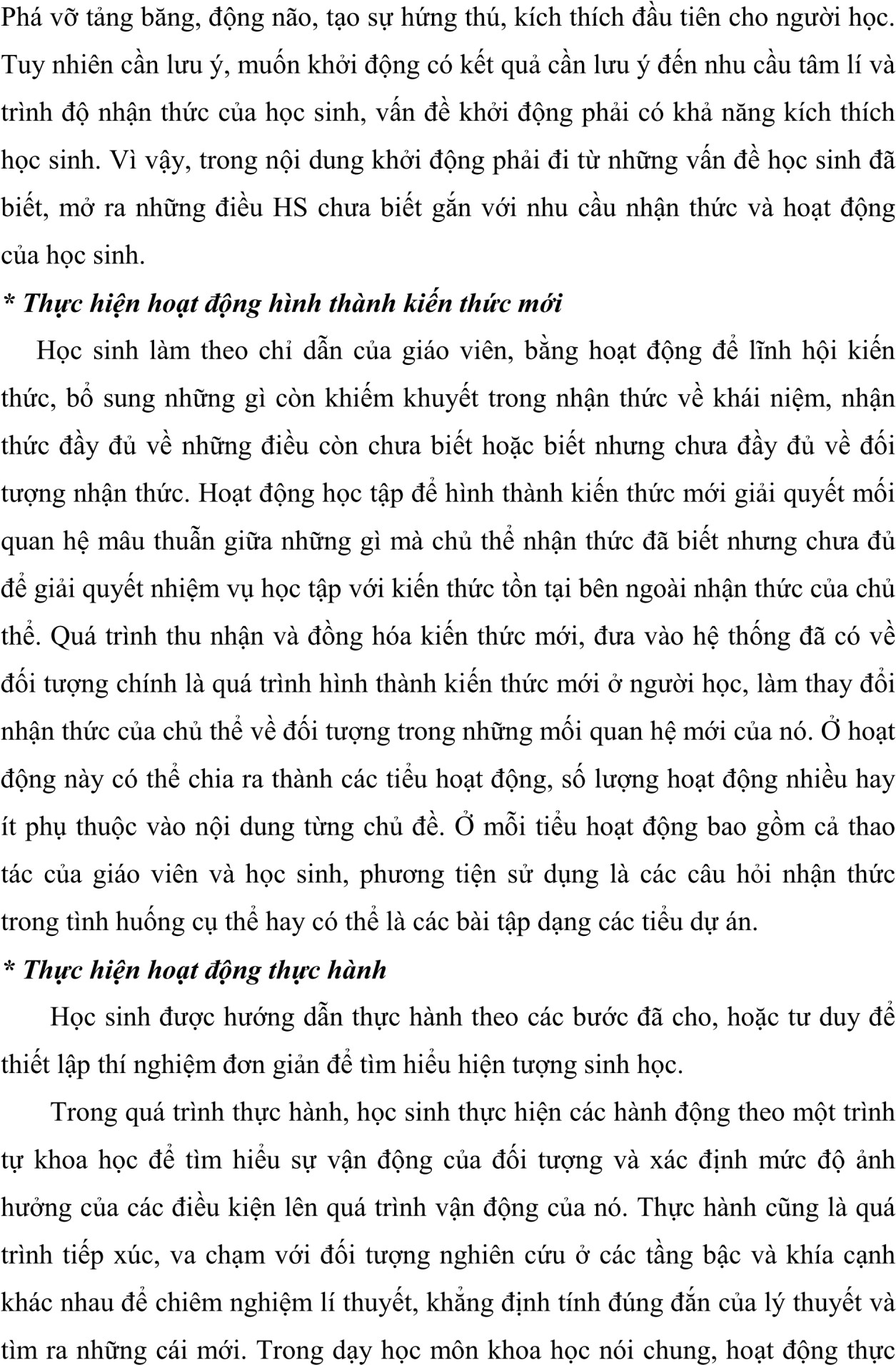 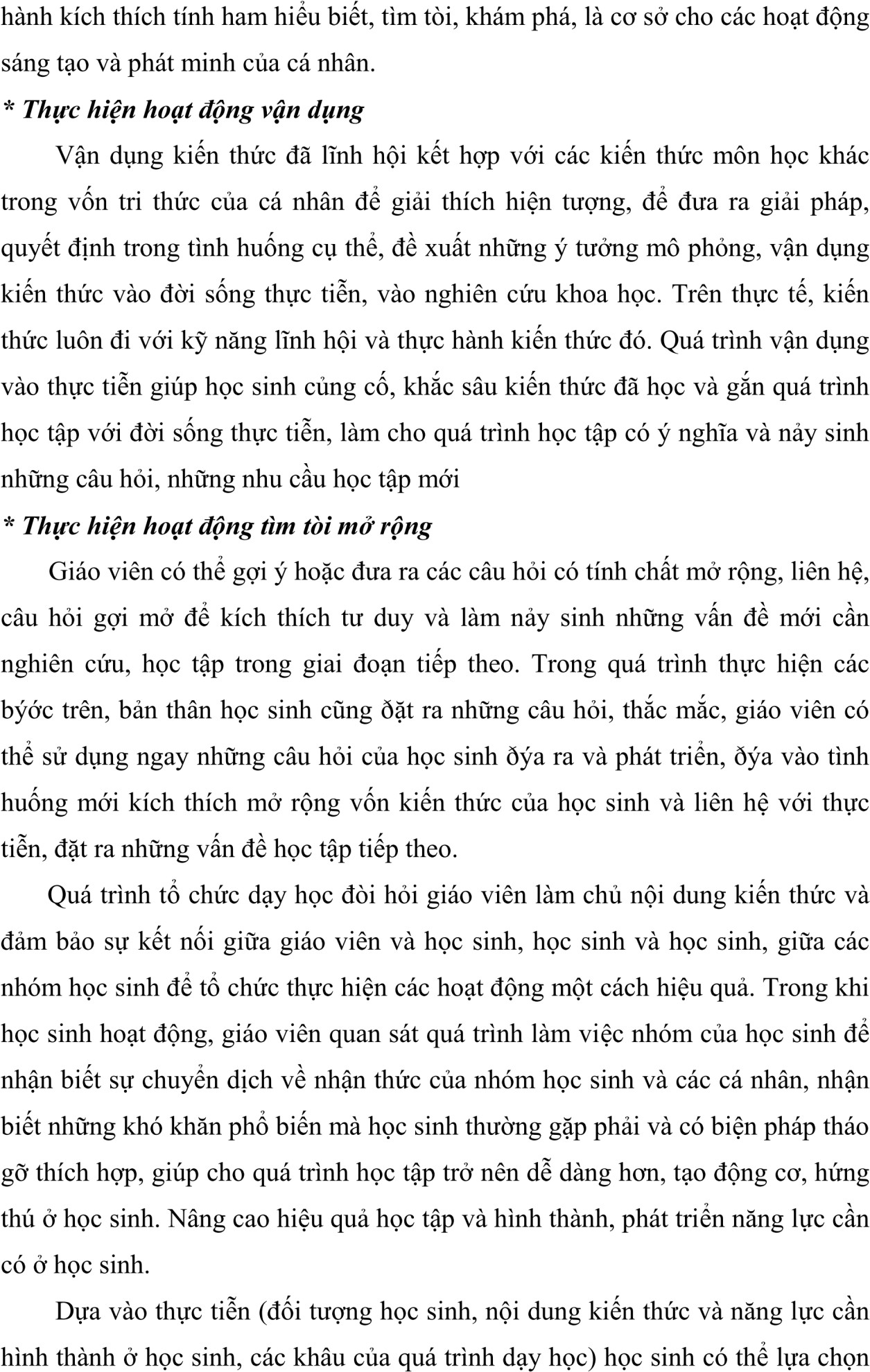 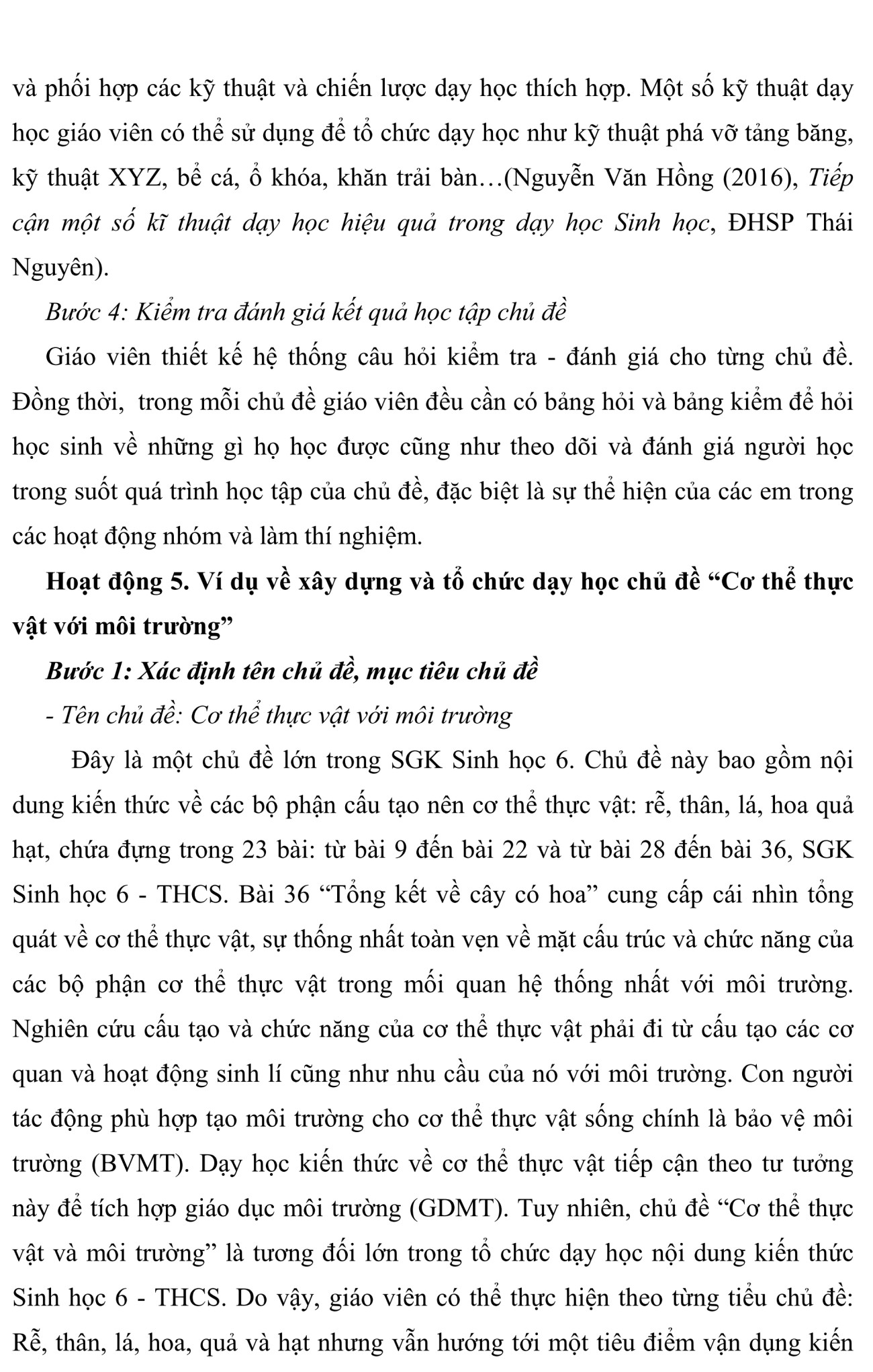 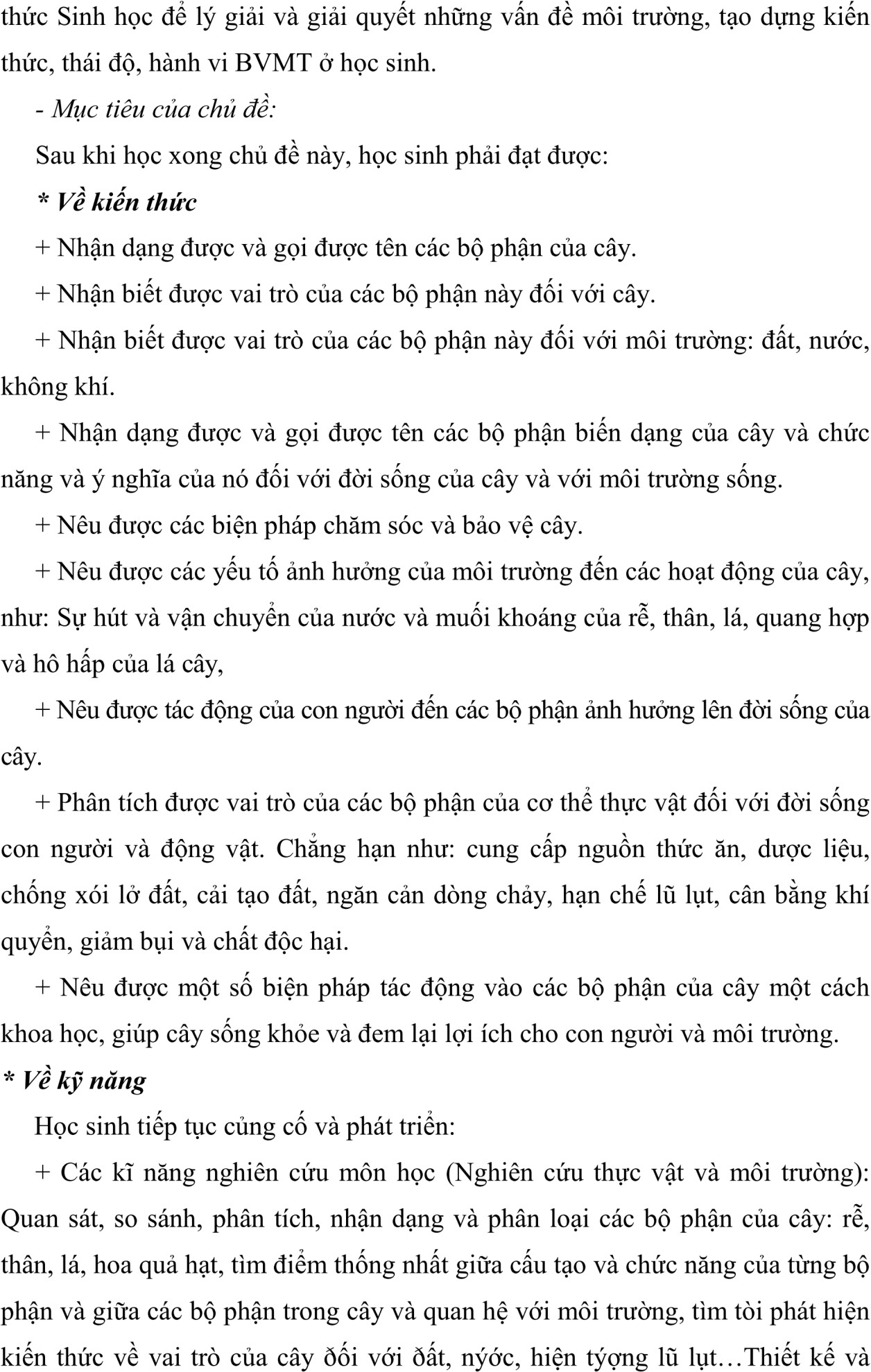 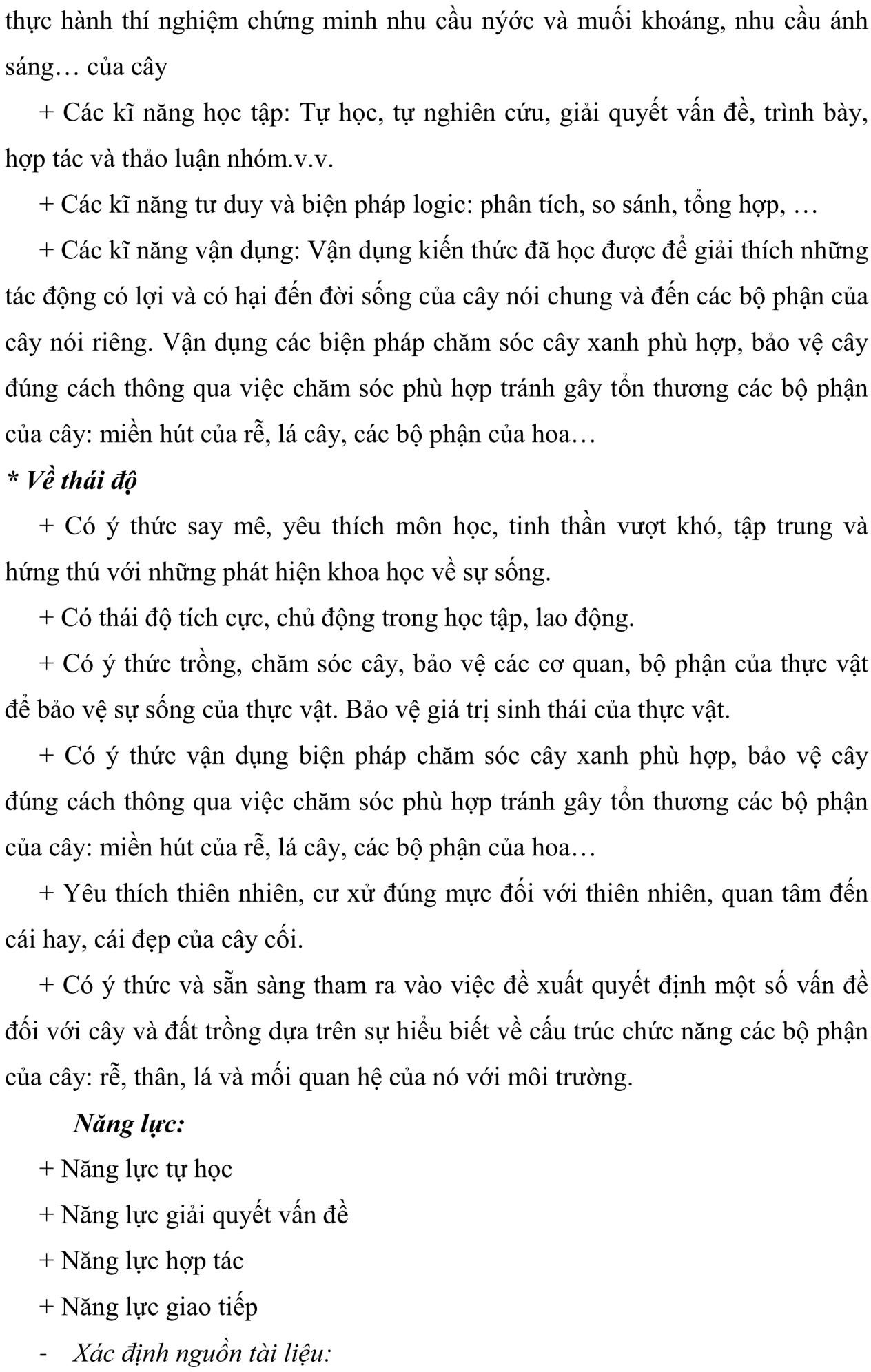 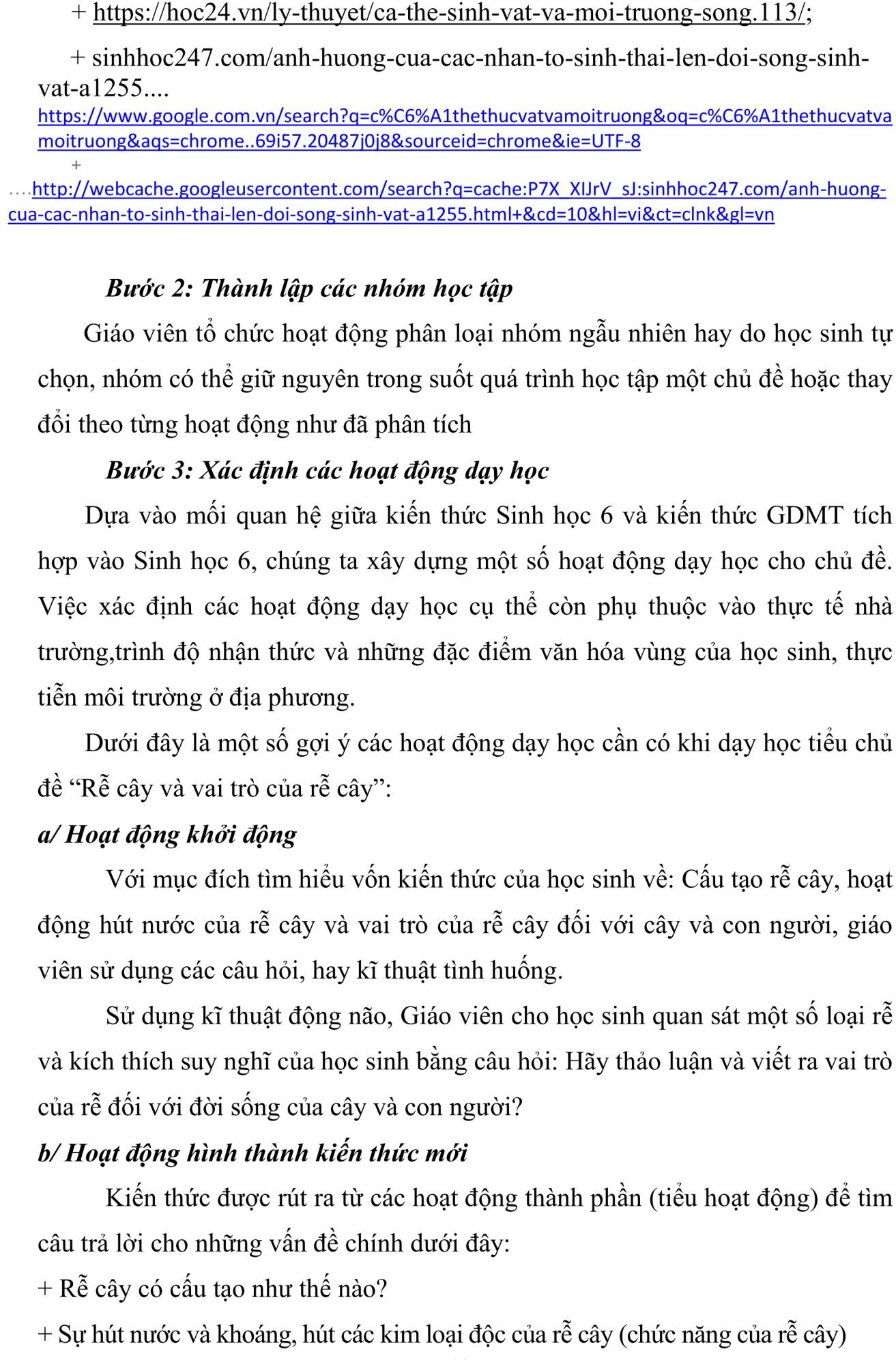 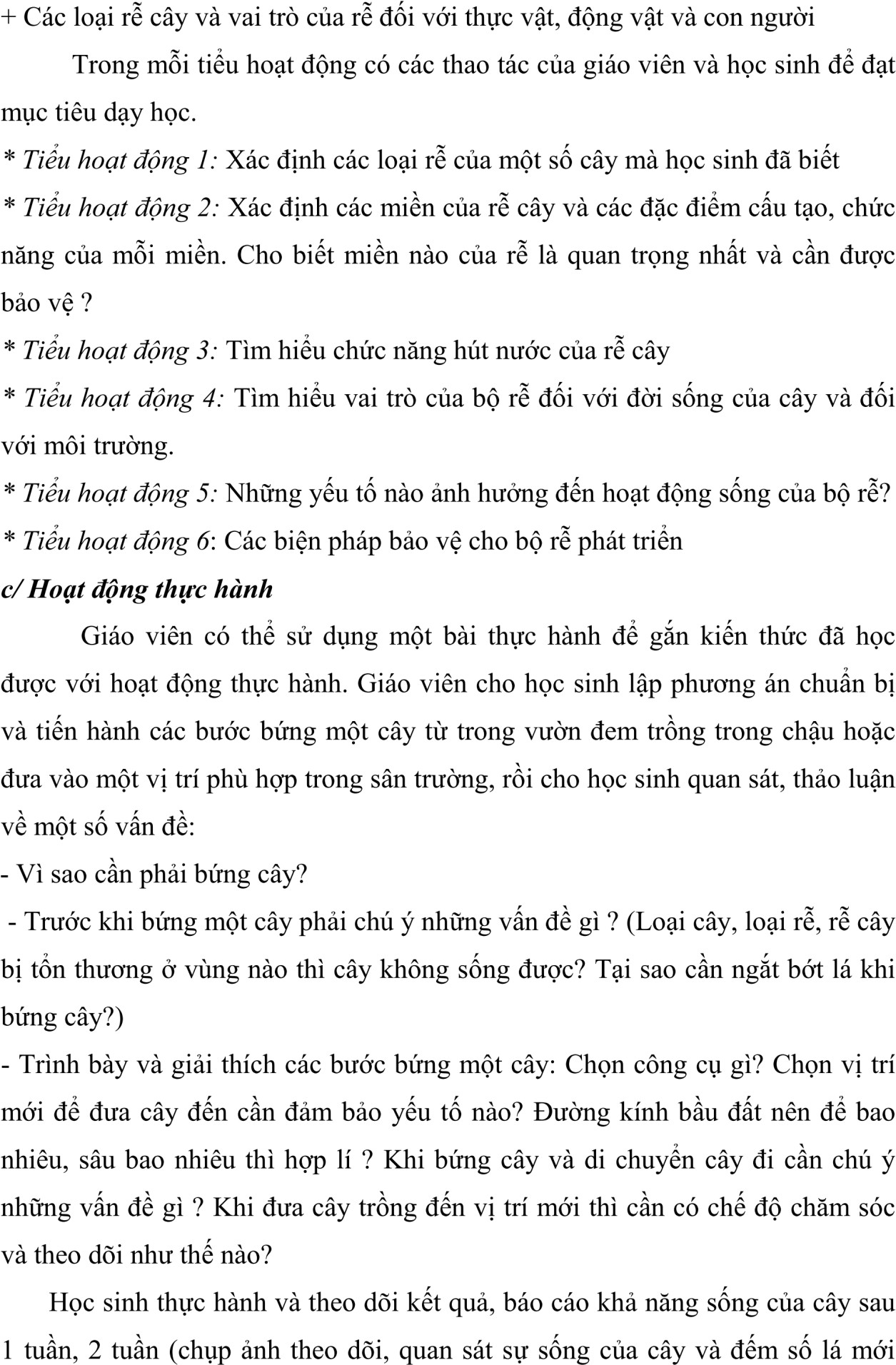 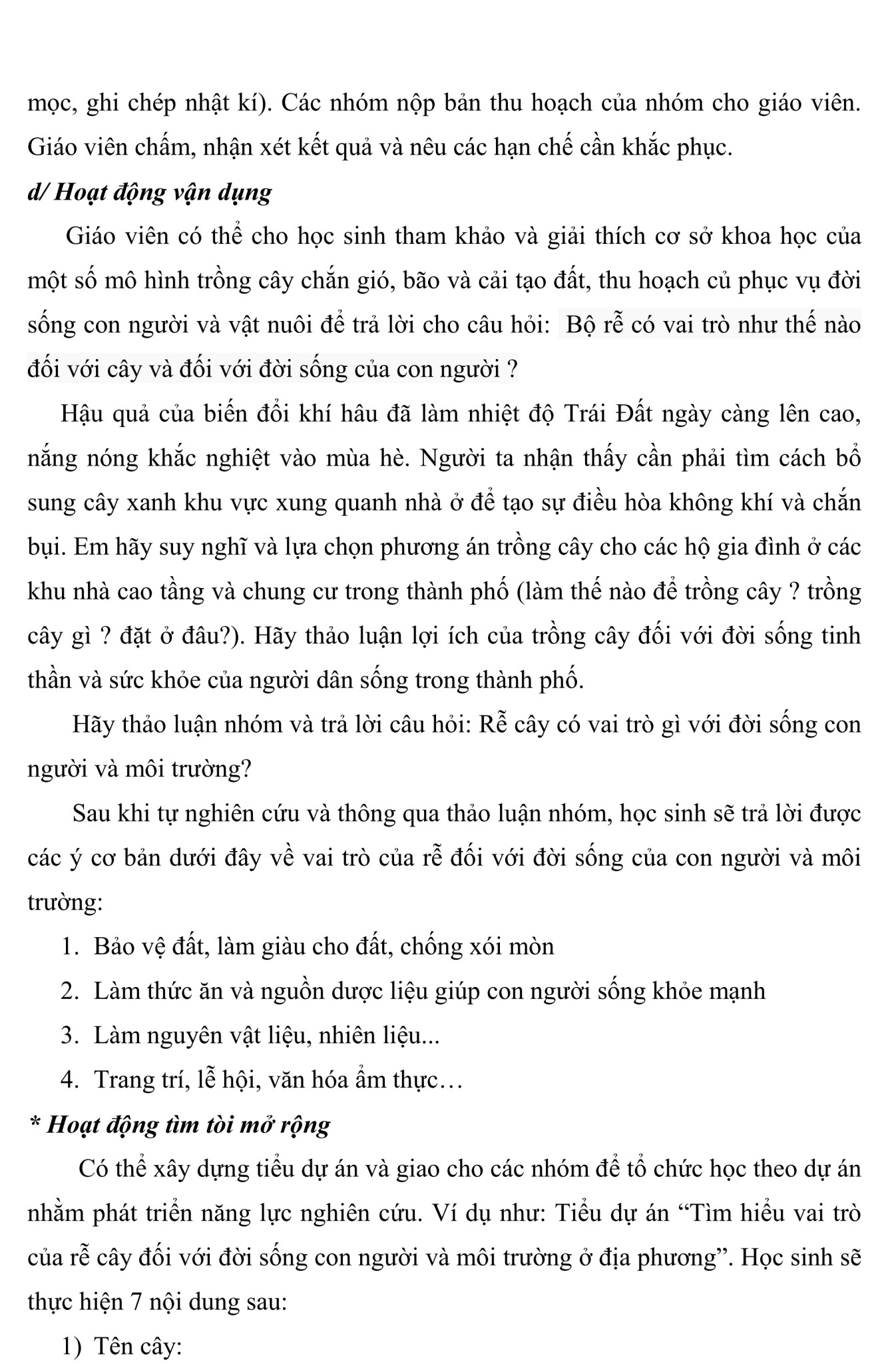 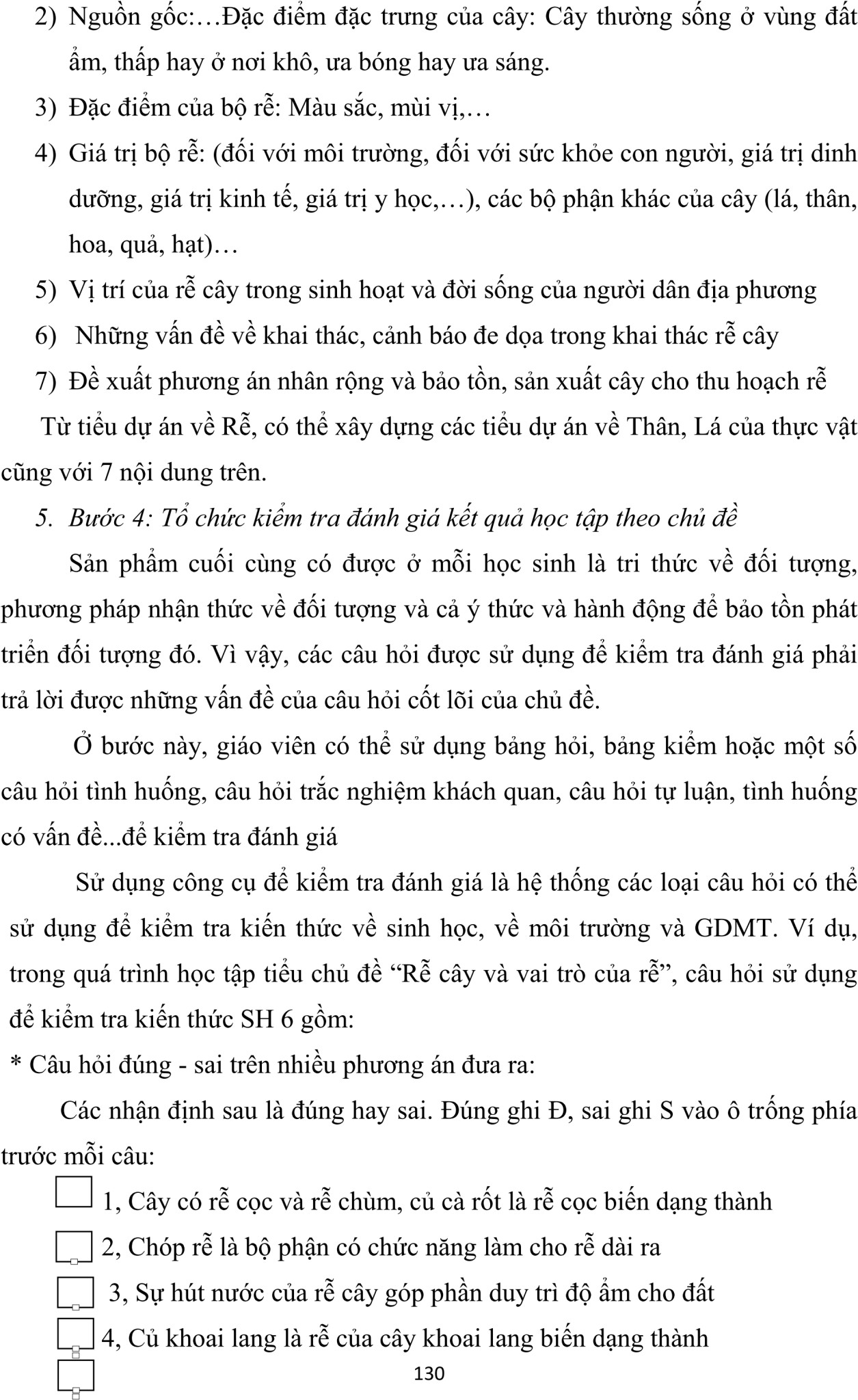 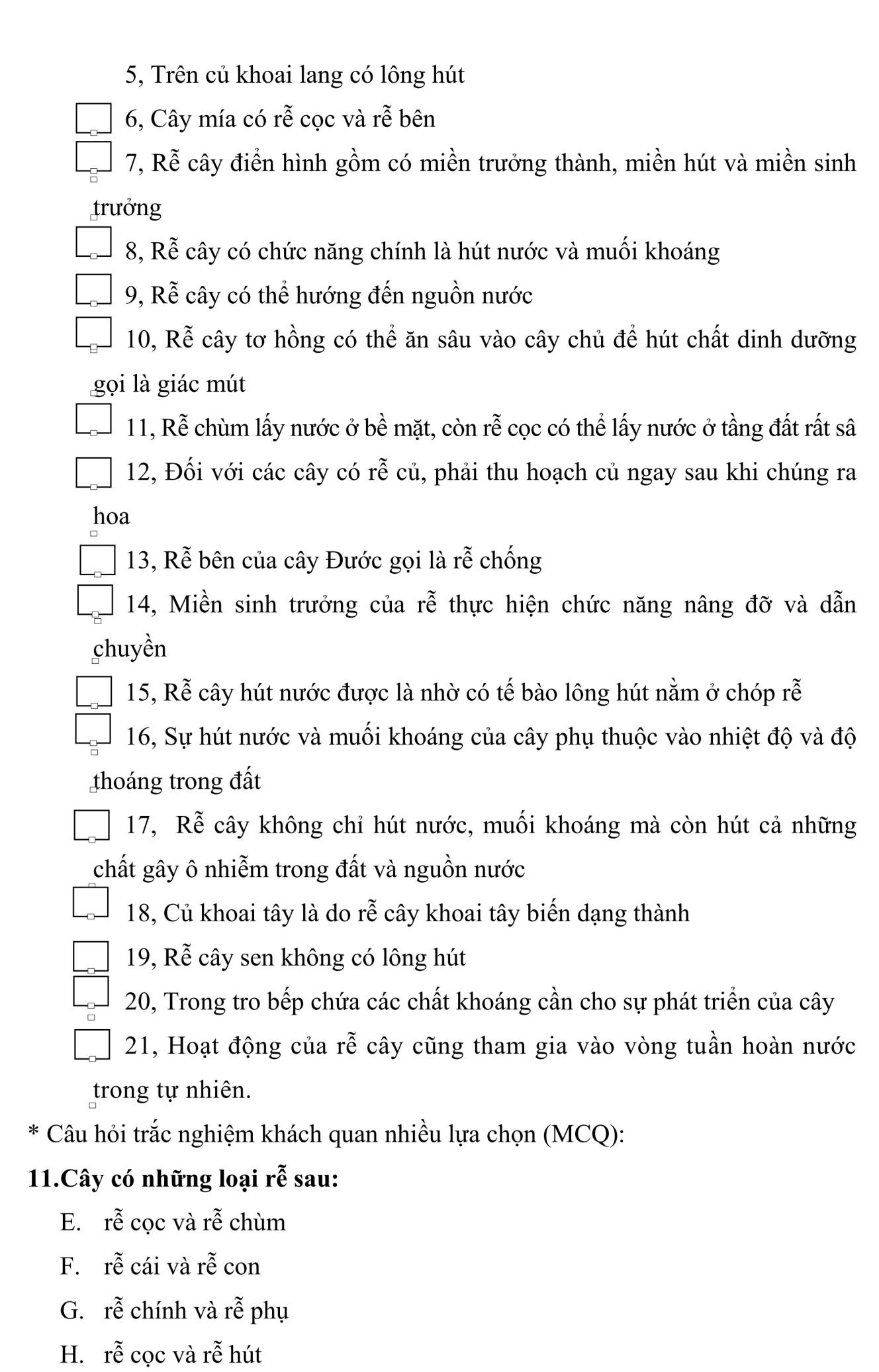 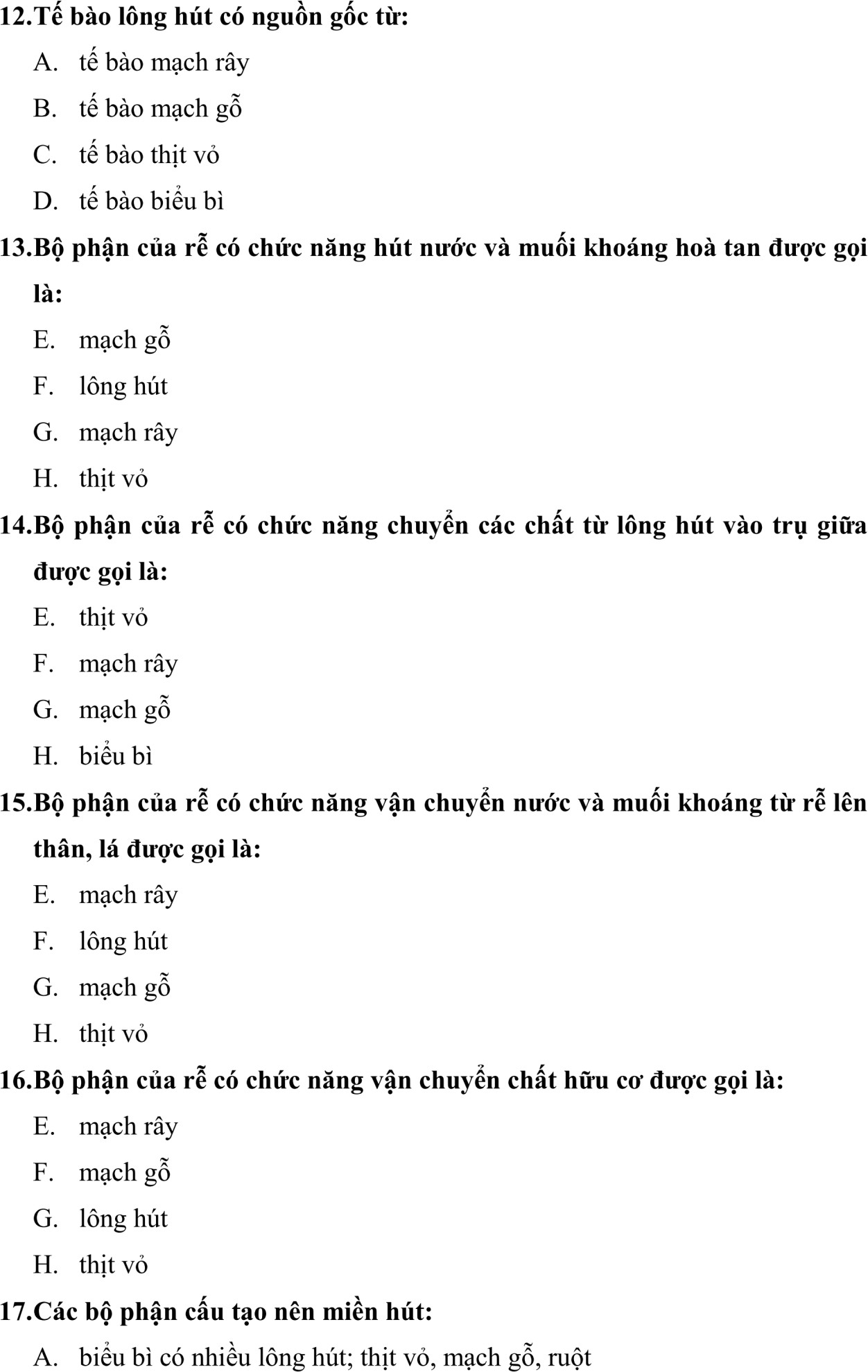 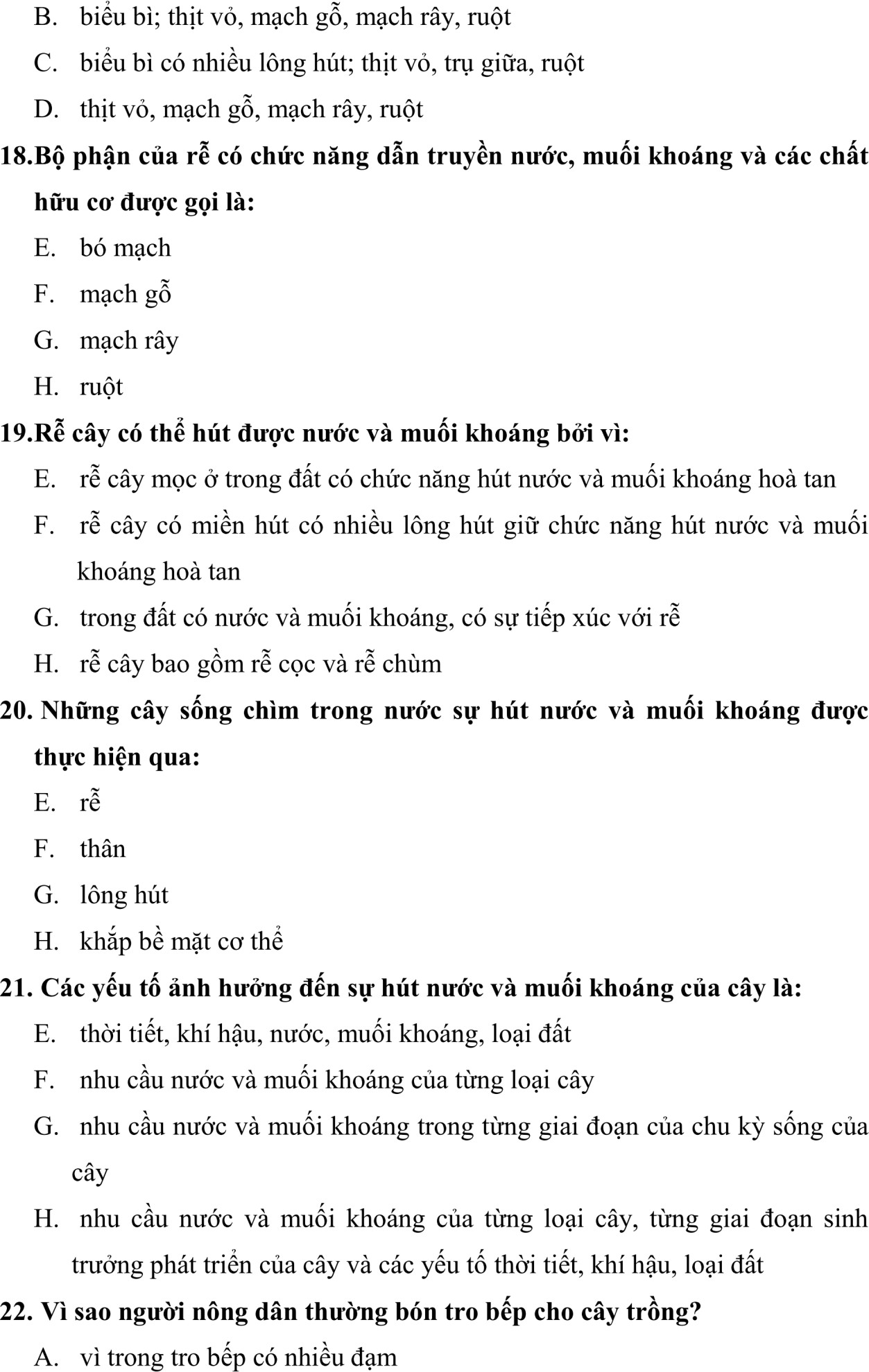 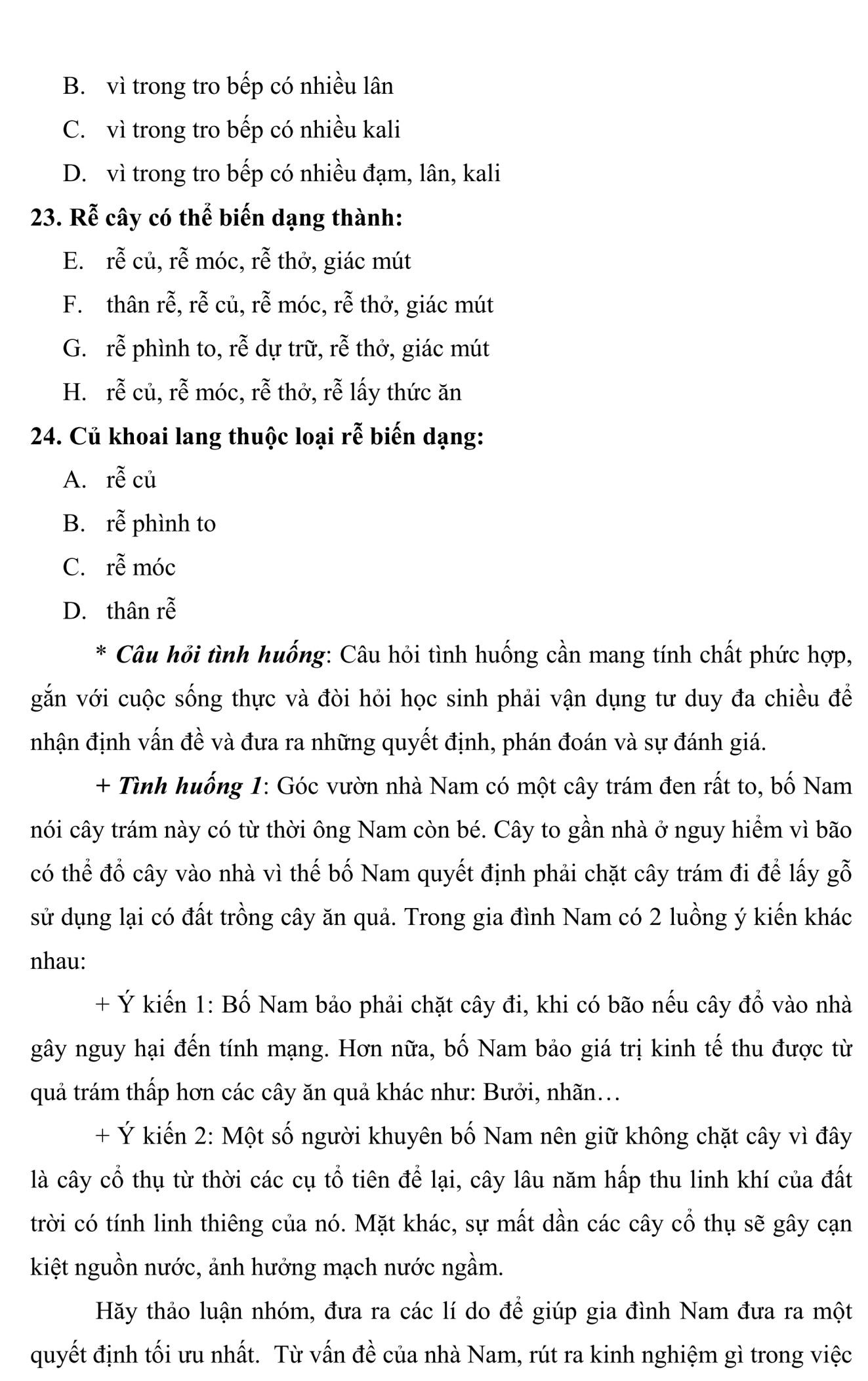 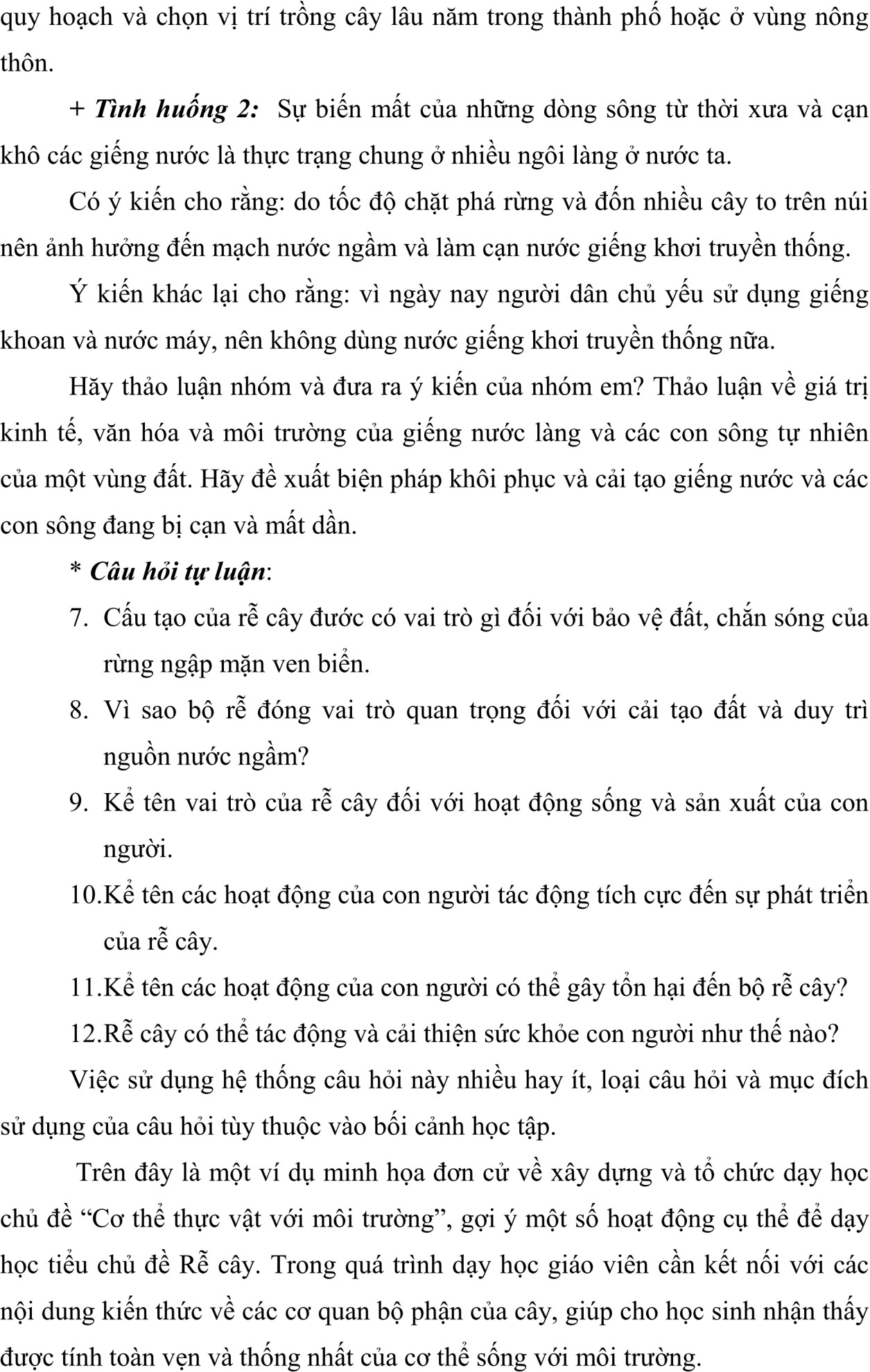 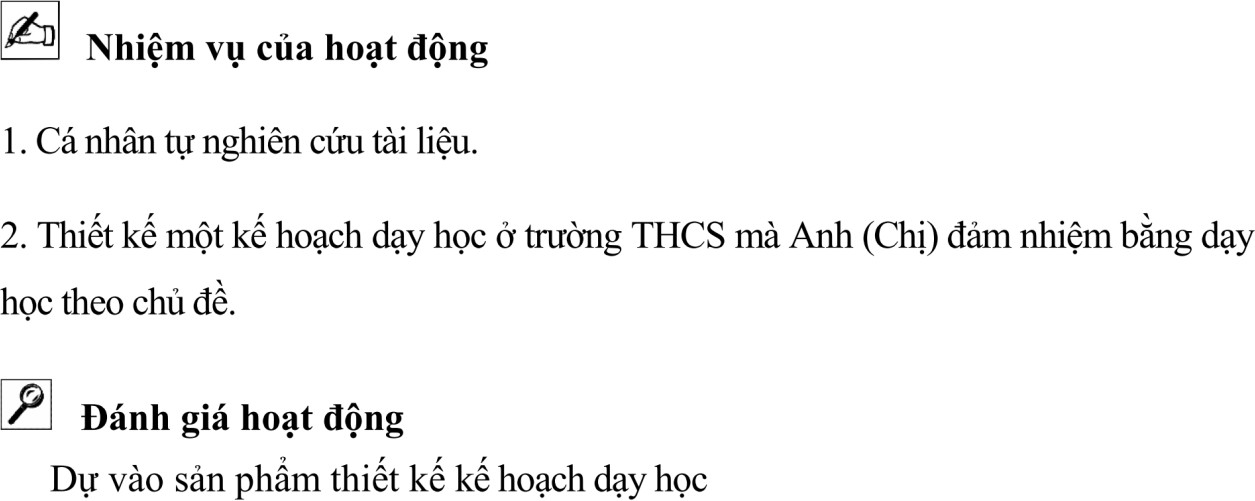 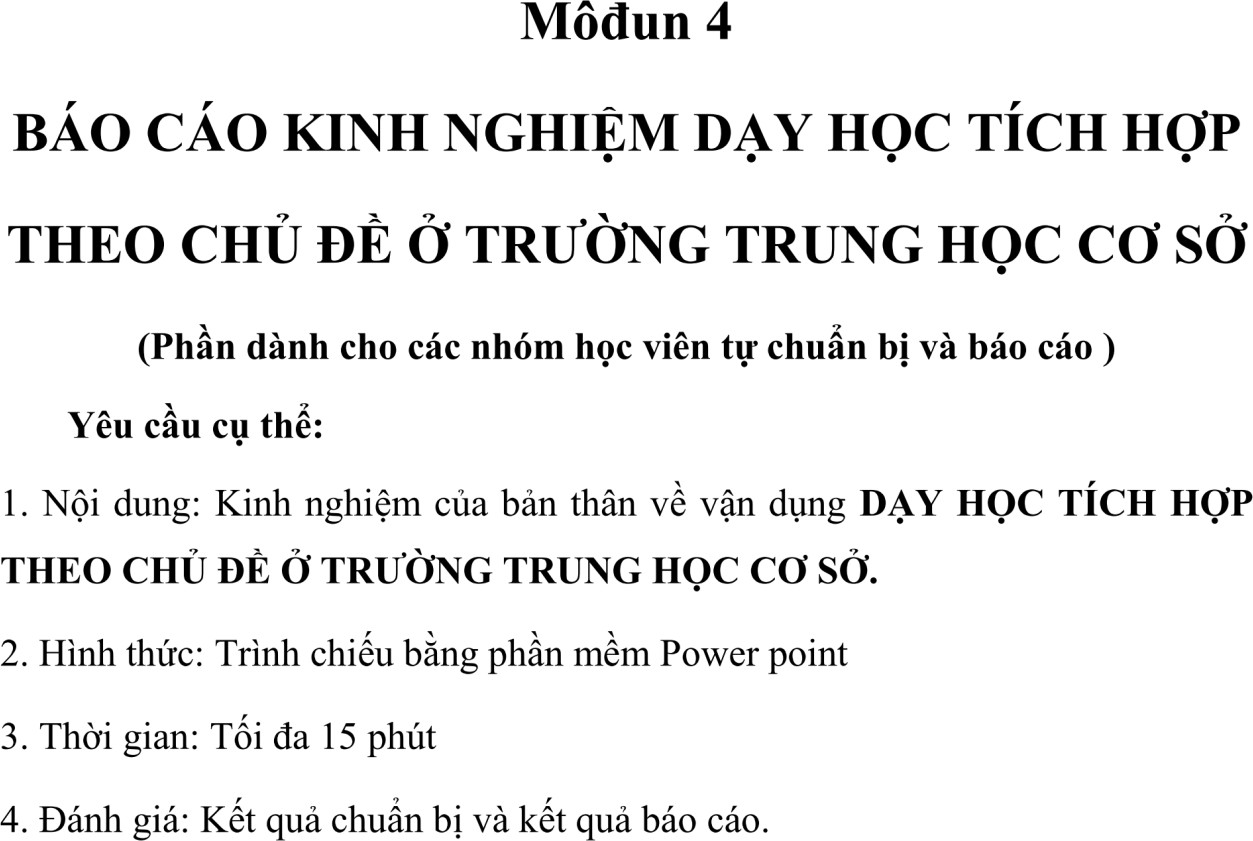 